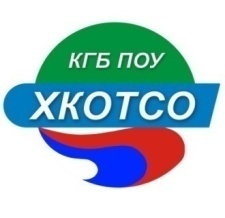 Министерство образования и науки Хабаровского края Краевое государственное бюджетное профессиональное образовательное учреждение  «Хабаровский колледж отраслевых технологий и сферы обслуживания»ОТЧЕТо результатах самообследования Краевого государственного бюджетного профессионального образовательного учреждения  «Хабаровский колледж отраслевых технологий и сферы обслуживания»г. Хабаровск2016  годСодержаниеОРГАНИЗАЦИОННО-ПРАВОВОЕ ОБЕСПЕЧЕНИЕОБРАЗОВАТЕЛЬНОЙ ДЕЯТЕЛЬНОСТИКраевое государственное бюджетное профессиональное образовательное учреждение «Хабаровский колледж отраслевых технологий и сферы обслуживания». Место нахождения (юридический, фактический адрес), почтовый адрес Колледжа: Корпус №1 (администрация, отделение подготовки специалистов среднего звена, многофункциональный центр прикладных квалификаций):680007, г. Хабаровск, ул. Волочаевская, 1Проезд авт. № 10, 25, 29, 33, 72, 89; трамваями № 1, 2, 6, 7, 8, 9 (остановка «Индустриально-экономический колледж»)Телефон: (4212) 22-04-68, (4212) 36-38-08, факс 36-38-08,E-mail: dgmik@rambler.ruКорпус №2 (отделение подготовки квалифицированных рабочих, служащих): 680011, г. Хабаровск, ул. Советская, 24Проезд авт. № 8, 15, 17, 49 (остановка «43 школа»); трамваем № 5 (остановка «Советская»)Телефон: (4212) 56-37-73, 56-38-53, факс 56-40-34E-mail: uprpu4@rambler.ru Директор: Шелест Евгения СтепановнаОрганизационно-правовая форма по уставу: Краевое государственное бюджетное профессиональное образовательное учреждение.Учредитель: министерство образования и науки Хабаровского краяИстория Краевого государственного бюджетного профессионального образовательного учреждения «Хабаровский колледж отраслевых технологий и сферы обслуживания» началась в середине ХХ века, когда на Дальнем Востоке шло активное освоение природных ресурсов, развивалась промышленность, а город Хабаровск становился основным центром промышленного и научно-технического комплекса Дальневосточного региона.Распоряжением Совета Министров РСФСР от 3 августа 1955 г. № 2827-р и приказом по Министерству промышленности строительных материалов РСФСР № 331 от 6 августа 1955 г. в г. Хабаровске был организован Хабаровский индустриальный техникум, с целью подготовки кадров для предприятий строительной индустрии. Своей учебно-материальной базы в то время техникум не имел и арендовал две аудитории в помещении строительного техникума. Число обучающихся составляло 60 человек. Они обучались по двум специальностям: «Технология силикатов» и «Оборудование предприятий промышленности строительных материалов». В 1998 году техникум приказом Государственного комитета РФ по жилищной и строительной политике № 17-8 от 22.01.98 преобразован в Дальневосточный государственный межрегиональный индустриально-экономический колледж. За период с 1955 по 2015 гг. в колледже подготовлено более 22326 специалистов.С целью приведения структуры колледжа в соответствие с потребностями инновационного развития экономики края, распоряжениями Правительства Хабаровского края «О реорганизации краевых государственных бюджетных профессиональных образовательных организаций Хабаровского края» от 13.08.2014 г. № 583-пр и министерства образования и науки Хабаровского края № 1336 от 15.08.2014 г. «О проведении юридических действий и организационно-штатных мероприятий, связанных с реорганизацией краевых государственных бюджетных профессиональных образовательных организаций Хабаровского края в 2014 году Краевое государственное бюджетное образовательное учреждение среднего профессионального образования «Дальневосточный государственный межрегиональный индустриально-экономический колледж» и краевое государственное бюджетное профессиональное образовательное учреждение № 4 реорганизованы путем слияния в краевое государственное бюджетное профессиональное образовательное учреждение «Хабаровский колледж отраслевых технологий и сферы обслуживания» (далее – КГБ ПОУ ХКОТСО, колледж). На базе КГБ ПОУ ХКОТСО в 2014 году создано новое структурное подразделение – «Многофункциональный центр прикладных квалификаций» (далее - МЦПК).Колледж владеет, пользуется, распоряжается закрепленным за ним имуществом на праве оперативного управления в соответствии с уставными целями деятельности, предусмотренными законодательством Российской Федерации и договором по управлению государственным имуществом.В своей деятельности колледж руководствуется Конституцией Российской Федерации, Гражданским кодексом Российской Федерации, Законом Российской Федерации от 29.12.2012 г. № 273-ФЗ «Об образовании», действующим законодательством Российской Федерации, Хабаровского края, Уставом. Устав колледжа утвержден министром образования и науки Хабаровского края - распоряжение № 1564 от 30.09.14. Колледж имеет лицензию № 1681 на право ведения образовательной деятельности в сфере среднего профессионального образования, выданную 26 ноября 2014 г., регистрационный № 0000775; свидетельство государственной аккредитации серия 27А01 № 0000494, рег. № 801 от 26.01.2016 г. Лицензионные требования по обеспечению образовательного процесса выполняются.Согласно лицензии колледж вправе осуществлять подготовку студентов по 20 специальностям среднего профессионального образования, дополнительному профессиональному образованию по специальностям и профессиям колледжа.Перечень аккредитованных профессиональных образовательных программ:Перечень реализуемых образовательных программ среднего профессионального образования на 01.04.2016 года:Примечание: *- программы, реализуемые, в том числе на заочном обучении.Наименование программ, уровни, нормативные сроки освоения и присваиваемые квалификации соответствуют указанным в лицензии.	Лицензионные требования по кадровому, учебно-методическому обеспечению образовательного процесса выполняются.Предельная численность контингента соответствует лицензионным требованиям. Качество помещений учебных кабинетов и учебно-производственных мастерских удовлетворяет существующую в них потребность.	Имеются все необходимые документы, подтверждающие право владения, пользования помещениями, земельными участками Колледжа. Учебные площади позволяют осуществлять образовательный процесс.	Оснащенность учебного процесса библиотечно-информационным ресурсами и качественный состав библиотечного фонда позволяют обеспечить возможность реализации образовательных программ.Замечаний по пригодности помещений в части их пожарной безопасности нет.2 СИСТЕМА УПРАВЛЕНИЯ	С целью обеспечения эффективного взаимодействия структурных подразделений, материальных, технических, информационных, кадровых, нормативно-правовых компонентов деятельности в Колледже создана система управления, которая направлена на реализацию его миссии.	Управление Колледжем осуществляется в соответствии с законодательством Российской Федерации и Уставом Колледжа на основе сочетания принципов централизованного руководства и самоуправления коллектива Колледжа. Непосредственное управление осуществляет директор Колледжа, назначаемый учредителем. У директора шесть заместителей. Работа всех структурных подразделений направлена на совершенствование подготовки специалистов в соответствии с требованиями, предъявляемыми федеральным государственным образовательным стандартом среднего профессионального образования (далее - ФГОС СПО).Для реализации миссии Колледжа разработана Стратегическая программа развития Колледжа на 2015-2018 годы (далее - Программа). На основе Программы разрабатываются текущие планы работы Колледжа. В соответствии с целями и задачами, поставленными на учебный год, планируется работа членов администрации, руководителей служб и структурных подразделений, предметно-цикловых комиссий (далее - ПЦК), методических комиссий (далее - МК).Программа на период 2015-2018 г. - основополагающий документ, определяющий стратегию и основные направления деятельности коллектива Колледжа на ближайшую перспективу.Программа разработана в соответствии с Федеральным законом Российской Федерации «Об образовании в Российской Федерации» от 29 декабря 2012 г. № 273-ФЗ; Краевой комплексной целевой программой «Развитие профессионального образования Хабаровского края на 2011-2013 годы» (продлена до 2016 г.). Программа подготовлена в соответствии с положениями следующих стратегических документов: Федеральной целевой программы развития образования на 2011-2015 годы, утвержденной Постановлением Правительства Российской Федерации от 07 февраля 2011 года №61; Стратегии социального и экономического развития Хабаровского края на период до 2025 года, утвержденной постановлением Правительства Хабаровского края от 13 января 2009 года № 1-пр; Стратегии социально-экономического развития Дальнего Востока и Байкальского региона на период до 2025 года, утвержденной распоряжением Правительства Российской Федерации 28 декабря 2009 года № 2094-р; Приказом министерства образования и науки Хабаровского края от 15 июля 2014 года № 42 «Об утверждении перечня показателей эффективности деятельности профессиональных образовательных организаций, подведомственных министерству образования и науки Хабаровского края».Миссия Колледжа:	создание условий для формирования у обучающихся компетенций «инновационного человека», как субъекта инновационных преобразований социально-экономического развития страны, Дальневосточного региона и Хабаровского края.Цель Программы: инновационная деятельность участников образовательных отношений, обеспечивающая подготовку конкурентоспособных, обладающих предпринимательскими способностями специалистов, квалифицированных рабочих и служащих в соответствии с потребностями модернизации социально-экономического развития региона.Задачи Программы:Приведение структуры Колледжа, качества учебного процесса в соответствие с потребностями инновационного развития экономики края.Создание условий для развития интеллектуального потенциала и инициативы обучающихся Колледжа, формирования у них навыков решения инновационных производственных, научно-технических проблем.Повышение квалификации и корпоративной культуры педагогических работников Колледжа.В соответствии с требованиями Программы разработан Годовой план учебно-воспитательной работы, указаны сроки проведения мероприятий, ответственные.Формы самоуправления Колледжа: Общее собрание работников и представителей обучающихся.Советы: Совет колледжа; Попечительский совет; Педагогический совет; Научно-методический совет; Совет классных руководителей; Совет по профилактике правонарушений; Студенческий совет колледжа; Студенческий совет общежития; Совет мастеров. Основные задачи и порядок работы этих органов определены соответствующими положениями, утвержденные приказом директора Колледжа.Основной формой осуществления полномочий коллектива является Общее собрание и его выборный представительный орган – Совет Колледжа, который избирается сроком на один год. Председателем Совета Колледжа является директор Колледжа. Другие члены Совета Колледжа (представители всех категорий работников, обучающихся, заинтересованных предприятий, учреждений и организаций) избираются на Общем собрании работников и представителей обучающихся. Заседание Совета Колледжа созывается по мере необходимости, но не реже одного раза в квартал. Организация деятельности Совета Колледжа определяется положением о Совете Колледжа. Решения Совета Колледжа принимаются открытым голосованием и являются правомочными при участии на его заседании не менее 2/3 его состава. Все решения Совета Колледжа принимаются простым большинством голосов. К компетенции Совета Колледжа относится: разработка устава Колледжа, рассмотрение предложений по изменению и дополнению устава, определение основных направлений деятельности Колледжа, утверждение плана развития Колледжа, ежегодное утверждение правил приема в Колледж, разработка регламента и созыва Общего собрания работников и представителей обучающихся, принятие локальных актов в пределах своей компетенции, контроль за своевременностью предоставления обучающимся дополнительных льгот и видов материального обеспечения, координация в Колледже деятельности общественных организаций, не запрещенных законом, привлечение для осуществления деятельности, предусмотренной уставом Колледжа, дополнительных источников финансирования и материальных средств, контроль за соблюдением надлежащих условий обучения, воспитания и труда в Колледже, сохранением и укреплением здоровья обучающихся, участие в рассмотрении конфликтных ситуаций между участниками образовательного процесса, в случае необходимости.	Попечительский совет создан в соответствии со статьями 118, 119 Гражданского кодекса РФ№51-ФЗ от 30.11.94; Федеральным законом «О некоммерческих организациях» №7-ФЗ от 12.01.1996 и зарегистрирован 31.03.2004 в ИМНС по Центральному району г. Хабаровска.Для обеспечения коллегиальности в решении вопросов учебно-методической и воспитательной работы, физического воспитания обучающихся создан Педагогический совет, в состав которого входят все педагогические работники Колледжа. Организация деятельности Педагогического совета определена положением о Педагогическом совете, утвержденным директором Колледжа. Педагогический совет Колледжа рассматривает вопросы анализа, оценки и планирования: объема и качества знаний, умений и навыков обучающихся; теоретического и производственного обучения, производственной практики, воспитательной и методической работы; инспектирования и внутреннего контроля образовательного процесса; содержания и качества дополнительных образовательных услуг, в том числе платных; образовательных программ и учебных планов, а также изменений и дополнений к ним. Вопросы разработки, апробации, экспертизы и применения педагогическими работниками: новых педагогических и воспитательных технологий; методик и средств профессионального отбора и ориентации; новых форм и методических материалов, пособий, средств обучения и контроля; новых форм и методов теоретического и производственного обучения, производственной практики обучающихся. Рассматривает организацию работы по повышению квалификации, развитию творческих инициатив педагогов. Принимает решения о награждении  выпускников, обсуждает годовой календарный план учебного графика. Делегирует педагогов в Совет Колледжа. Принимает решение об отчислении обучающихся, о переводе обучающихся на следующий курс обучения, о  допуске обучающихся к промежуточной и государственной (итоговой) аттестации. Вопросы повышения педагогического мастерства преподавателей, совершенствование методической работы, повышения качества обучения и воспитания студентов находят свое отражение в работе научно-методического совета. Он призван координировать усилия подразделений Колледжа (информационно-вычислительного центра, библиотеки Колледжа, отделений Колледжа), педагогических сообществ и творчески работающих педагогов, направлен на развитие научно-методического обеспечения образовательного процесса, инновационной деятельности педагогического коллектива в целях повышения качества подготовки специалистов. Планирование работы этого органа охватывает спектр обозначенных вопросов, совет собирается не менее 5 раз в год. В соответствии со структурой Колледжа функционируют комиссии: Профсоюзная комиссия; Экзаменационная комиссия; Аттестационная комиссия; Приемная комиссия; Стипендиальная комиссия; Апелляционная комиссия; Комиссия по распределению стимулирующих надбавок; Предметно-цикловые комиссии; Комиссия по списанию материальных ценностей; Комиссия по урегулированию споров между участниками образовательных отношений; Комиссия по охране труда.В колледже сформированы и работают 7 ПЦК: гуманитарных дисциплин; общеобразовательных дисциплин; физической культуры и основ безопасности жизнедеятельности; общетехнических и специальных механических дисциплин; специальных экономических и юридических дисциплин; электротехнических и информационных дисциплин; химико-экологических дисциплин; 2 МК: общеобразовательной подготовки и профессиональной подготовки. На заседаниях ПЦК и МК педагогические работники обсуждают вопросы, связанные с внедрением ФГОС СПО, качеством обучения студентов, дисциплиной студентов,  тематическим планированием занятий, анализом выполнения индивидуальных планов преподавателей, повышения квалификации. В Колледже работает Приемная комиссия по приему абитуриентов в учебное заведение, которая функционирует на основании соответствующего положения.Аттестационная комиссия создана для проведения аттестации педагогических работников Колледжа и принятия решения о соответствии (несоответствии) занимаемым должностям; вынесения рекомендации по представлению директора Колледжа о возможности приема на работу на должности педагогических работников лиц, не имеющих специальной подготовки или стажа работы, установленных в разделе «Требования к квалификации» квалификационных характеристик; контроля за исполнением рекомендаций, в случае, если Аттестационной комиссией было принято решение о признании педагогического работника соответствующим занимаемой должности при условии прохождения профессиональной переподготовки или повышения квалификации.Экзаменационная комиссия определяет соответствие результатов освоения студентами образовательных программ среднего профессионального образования соответствующим требованиям ФГОС СПО.Апелляционная комиссия рассматривает письменное апелляционное заявление обучающегося о нарушении, по его мнению, установленного порядка проведения государственной итоговой аттестации и (или) несогласии с ее результатами.Комиссия по охране труда разрабатывает на основе предложений членов комиссии программы, совместных действий директора и профсоюзов по обеспечению соблюдения государственных нормативных требований охраны труда, предупреждению производственного травматизма и профессиональной заболеваемости; организует проверки состояния условий охраны труда на рабочих местах, подготовку по их результатам предписаний, а также на основе анализа причин производственного травматизма и профессиональной заболеваемости, предложений по улучшению условий охраны труда; информирует педагогических работников о состоянии условий и охраны труда на рабочих местах, существующем риске повреждения здоровья и о полагающихся педагогическим работникам компенсациях за работу во вредных условиях труда и средствах индивидуальной защиты.Комиссия по распределению стимулирующих надбавок подводит итог работы педагогов и сотрудников Колледжа и дает рекомендацию о выплате стимулирующих надбавок работникам колледжа.	Комиссия по урегулированию споров между участниками образовательных отношений создается в Колледже в целях урегулирования разногласий между участниками образовательных отношений по вопросам реализации права на образование, в том числе в случаях: возникновения конфликта интересов педагогического работника, применения локальных нормативных актов, обжалования решений о применении к обучающимся дисциплинарного взыскания.Цель работы МЦПК - обеспечение подготовки, переподготовки и повышения квалификации рабочих и служащих с учетом актуальных и перспективных потребностей рынка труда, обусловленных задачами технологической модернизации и инновационного развития экономики Хабаровского края.Для достижения этой цели МЦПК решает следующие задачи: подготовка рабочих кадров и служащих, для работы в отраслях экономики Хабаровского края (в первую очередь обеспечивающих модернизацию и технологическое развитие); ускоренная подготовка персонала для перехода на новую должность, освоения нового оборудования, смежных профессий и специальностей в целях обеспечения трудовой мобильности рабочих кадров, служащих; партнерство с работодателями; сотрудничество с центрами занятости населения Хабаровского края; кадровое обеспечение реализации образовательных программ; поддержка профессионального самоопределения граждан, обучающихся общеобразовательных организаций путем предоставления услуг подготовки по дополнительным предпрофессиональным программам, в том числе организации профессиональных проб, профессионального консультирования населения и общеобразовательных организаций; организация сопровождения обучающихся в части трудоустройства.В Колледже сформирована подборка необходимых нормативно-правовых документов Федерального уровня, лежащих в основе деятельности Колледжа. Кроме того, Колледж в своей деятельности руководствуется нормативными документами Законодательной Думы, Губернатора и Правительства Хабаровского края. Собственная нормативная документация представлена локальными нормативными актами. С их помощью осуществляется управление Колледжем, регулирование образовательного процесса, трудовых отношений и финансово-хозяйственной деятельности. Разработаны положения, регламентирующие административную, финансово-хозяйственную  деятельность; образовательный процесс, учебно- методическую работу. В соответствии с требованиями разработаны локальные акты организационно-распорядительного характера: регламентирующие  отношения с работниками, определяющие деятельность органов самоуправления, обеспечивающие делопроизводство, должностные инструкции. Внутренний аудит нормативной базы Колледжа показал, что в Колледже имеется необходимое и достаточное количество нормативных документов, регламентирующих его образовательную деятельность. Оригиналы документов хранятся у директора; копии Устава Колледжа и локальных актов хранятся в общедоступных местах (в учебно-методической центре, отделе кадров, на сайте Колледжа: хкотсо.рф).Задачи и функции сотрудников каждого органа управления Колледжем, структурного подразделения, определенные в соответствующих положениях, уточняются в должностных инструкциях.СТРУКТУРА ПОДГОТОВКИ СПЕЦИАЛИСТОВВ настоящее время в Колледже ведется подготовка специалистов по специальностям СПО на базе основного общего, среднего (полного) общего образования. По окончании обучения в Колледже, выпускникам присваивается квалификация, соответствующая ФГОС СПО по специальностям и профессиям. Контингент обучающихся формируется на основе контрольных цифр приема студентов и учащихся в Колледже на год, утвержденных приказом министерства образования Хабаровского края.Сведения о результатах приема студентов на 2015-2016 учебный год (ППССЗ)Данная таблица показывает средний показатель конкурса человек на место- 3,3, что говорит о существовании конкурса на специальности Колледжа.Контрольные цифры приема выполняются ежегодно.На 01.04.2016: первокурсников дневного отделения в отделении ППССЗ – 252 чел.; в отделении ПКРС – 99 чел.Структурный состав исследуемых специальностей  на 01.04.2016 г.Из года в год в Колледже ведётся работа по сохранению контингента. Процент потери по очному отделению за прошедший год составляет 136 человек, что соответствует 13%.Качественный анализ отчисленных из состава обучающихся позволяет выделить следующие основные причины отчисления:- экономическая нестабильность;- слабый уровень школьной подготовки.- слабая мотивация к учению.Вопросы сохранения контингента регулярно обсуждаются на педагогических советах, административных совещаниях при директоре, совещаниях классных руководителей. Ужесточен контроль посещаемости занятий студентами со стороны заведующих дневным  отделением - ежедневно старосты учебных групп отчитываются о количестве отсутствующих студентов и причинах их непосещения. Социальным педагогом Колледжа ведется плановая работа со студентами группы риска.	В Колледже сложилась система допрофессиональной подготовки, позволяющая достаточно эффективно проводить мероприятия профориентационного и методического характера.	Колледж осуществляет допрофессиональную подготовку в двух направлениях:- предпрофильное обучение старшеклассников;-профориентационная работа.	Элективные курсы играют важную роль  в системе профильного обучения. Они ориентированы на выявление интересов, потребностей и склонностей каждого школьника, что важно для дальнейшего выбора профессии. На элективных курсах  преподавателями  используются информационные технологии, разработаны профильные программы: «Компьютерная графика», «Устройство автомобиля», «Моя профессиональная карьера», «Основы менеджмента», «Юный предприниматель», «Занимательная физика».Профориентационная работа в Колледже включает в себя проводимый ежегодно комплекс мероприятий: проведение презентаций Колледжа на классных часах и родительских собраниях в общеобразовательных школах; издание информационных материалов о специальностях Колледжа; использование сайта для ознакомления с Колледжем школьников и их родителей; круглогодичное использование горячей линии; ежемесячное проведение дней открытых дверей для выпускников общеобразовательных школ; ежегодное участие в ярмарках (учебных мест для школ г. Хабаровска и Хабаровского района.Профессиональной ориентации абитуриентов и студентов Колледжа способствует организация дополнительных образовательных услуг. Колледж осуществляет образовательные услуги населению г. Хабаровска по образовательным программам профессиональной подготовки, представленным в таблице:Учебный процесс по дополнительному образованию осуществляется высококвалифицированными преподавателями Колледжа, обеспечен учебно-методической и справочной литературой. Материально-техническая база Колледжа достаточна для проведения всех видов занятий по разработанным учебно-тематическим планам и программам.СОДЕРЖАНИЕ ПОДГОТОВКИ СПЕЦИАЛИСТОВ4.1 Анализ основных профессиональных образовательных программОсновные профессиональные образовательные программы (далее - ОПОП) составлены на основе ФГОС СПО 2011 г. Программы подготовки специалистов среднего звена (далее – ППССЗ) составлены на основе ФГОС СПО 2014 года. Учебные планы, реализуемые Колледжем, по специальностям СПО соответствуют ФГОС СПО 2011г. и 2014 г.	База, нормативные сроки обучения, образовательный уровень, квалификация выпускников в учебных планах соответствует действующей нормативной документации.Формы промежуточной аттестации (зачеты, дифференцированные зачеты, экзамены, экзамены квалификационные) соответствуют заявленным целям изучаемых дисциплин и установленным объемам промежуточной аттестации. Фонды оценочных средств для промежуточной и государственной (итоговой) аттестации разрабатываются преподавателями Колледжа и согласовываются с работодателями. Государственная (итоговая) аттестация включает подготовку и защиту выпускной квалификационной работы. Количество экзаменов и зачетов в год не превышают установленных нормативов ФГОС СПО.Одной из форм текущего контроля знаний обучающихся является курсовое проектирование. Курсовое проектирование организуется в кабинетах специальных дисциплин, имеющих указания по выполнению графической и текстовой части проекта, в соответствии с единой системой конструкторской документацией, имеются образцы выполнения курсовых проектов, справочно-информационный материал, нормативно-техническая документация. Проводится открытая защита курсового проекта (работы) в присутствии преподавателей специальных дисциплин, социальных партнеров и администрации Колледжа. Графическая часть и пояснительная записка на 100% выполняются на персональном компьютере. Многие проекты имеют реальный характер и направлены на создание лабораторных стендов, наглядных пособий, программного обеспечения для дисциплин специальностей. Для успешного выполнения курсовых работ и курсовых проектов (далее – КР (КП)) преподавателями разработаны методические пособия.Распределение часов на курсовые проекты (работы) по учебным дисциплинам и междисциплинарным курсам представлено в таблице.Курсовые проекты (работы) по дисциплинам и МДК специальностей:В соответствии с Методическими рекомендациями для руководящих и педагогических работников образовательных учреждений НПО/СПО «Формирование основных профессиональных образовательных программ», рекомендованными Краевым государственным бюджетным образовательным учреждением дополнительного профессионального образования «Хабаровским краевым институтом переподготовки  и повышения квалификации в сфере профессионального образования» (2014 года) разработаны  ППССЗ по специальностям Колледжа.В результате проведенного самообследования проанализировано соответствие учебных планов и ФГОС СПО по специальностям Колледжа.В таблицах приведены значения критериев выполнения требований к условиям реализации ОПОП, определенным ФГОС СПО и фактические значения критериев согласно учебному плану:08.02.08 Монтаж и эксплуатация оборудования и систем газоснабжения08.02.09 Монтаж, наладка и эксплуатация электрооборудования предприятий и гражданских зданий20.02.01 Рациональное использование природохозяйственных комплексов40.02.01 Право и организация социального обеспечения15.02.07 Автоматизация технологических производств (по отраслям)38.02.01 Экономика и бухгалтерский учет (по отраслям)23.02.03 Техническое обслуживание и ремонт автомобильного транспорта09.02.01 Компьютерные системы и комплексы13.02.02 Теплоснабжение и теплотехническое оборудованиеВ таблицах приведены значения распределения часов, отведенных на вариативную часть циклов ОПОП:08.02.08 Монтаж и эксплуатация оборудования и систем газоснабжения20.02.01 Рациональное использование природохозяйственных комплексов40.02.01 Право и организация социального обеспечения15.02.07 Автоматизация технологических производств (по отраслям)13.03.02 Теплоснабжение и теплотехническое оборудование38.02.01 Экономика и бухгалтерский учет (по отраслям)23.02.03 Техническое обслуживание и ремонт автомобильного транспорта09.02.01 Компьютерные системы и комплексы08.02.09 Монтаж, наладка и эксплуатация электрооборудования предприятий и гражданских зданийВ таблицах приведены значения требований к общему объему максимальной и обязательной учебной нагрузки:08.02.08 Монтаж и эксплуатация оборудования  и систем газоснабжения20.02.01  Рациональное использование природохозяйственных комплексов40.02.01 Право и организация социального обеспечения15.02.07 Автоматизация технологических производств (по отраслям)13.03.02 Теплоснабжение и теплотехническое оборудование 38.02.01  Экономика и бухгалтерский учет (по отраслям)23.02.03  Техническое обслуживание и ремонт автомобильного транспорта09.02.01  Компьютерные системы и комплексы08.02.09  Монтаж, наладка и эксплуатация электрооборудования предприятий и гражданских зданийВ таблицах приведены значения критериев выполнения требований к объему учебной нагрузки по циклам дисциплин:08.02.08 Монтаж и эксплуатация оборудования  и систем газоснабжения20.02.01 Рациональное использование природохозяйственных комплексов40.02.01 Право и организация социального обеспечения15.02.07 Автоматизация технологических производств (по отраслям)13.03.02 Теплоснабжение и теплотехническое оборудование38.02.01 Экономика и бухгалтерский учет (по отраслям)23.02.03 Техническое обслуживание и ремонт автомобильного транспорта09.02.01  Компьютерные системы и комплексы08.02.09  Монтаж, наладка и эксплуатация электрооборудования предприятий и гражданских зданийВ таблицах приведены значения критериев характеристик рабочих программ(в часах):08.02.08 Монтаж и эксплуатация оборудования и систем газоснабжения20.02.01  Рациональное использование природохозяйственных комплексов40.02.01 Право и организация социального обеспечения15.02.07 Автоматизация технологических производств (по отраслям)38.02.01 Экономика и бухгалтерский учет (по отраслям)23.02.03 Техническое обслуживание и ремонт автомобильного транспорта09.02.01 Компьютерные системы и комплексы08.02.09 Монтаж, наладка и эксплуатация электрооборудования предприятий и гражданских зданий19.01.17 Повар, кондитер42.01.01 Агент рекламныйТаким образом, в учебных планах присутствуют все обязательные дисциплины федерального компонента ФГОС СПО в соответствующих циклах.Объем учебной нагрузки по учебным дисциплинам соответствует ФГОС СПО по специальности /профессии. Фактическое значение общего количества часов теоретического обучения, объем учебной нагрузки по циклам дисциплин соответствует требованиям ФГОС СПО по специальности/профессии.Рабочие программы учебных дисциплин и профессиональных модулей разработаны в соответствии с примерными программами, содержат требования к знаниям, умениям, практическому опыту, общим и профессиональным компетенциям в полном соответствии с ФГОС СПО.Выполняются требования к объему аудиторной учебной нагрузки в неделю (очная форма обучения) и учебном году (заочная форма обучения). Выполняются требования к максимальному объему учебной нагрузки обучающегося, включая все виды аудиторной и внеаудиторной (самостоятельной) учебной работы. Выполняются требования к продолжительности каникулярного времени в учебном году.Выполняются требования к объему часов на консультации в учебном году (очная форма обучения).4.2 Информационно-методическое обеспечение образовательного процессаРоль библиотеки как ведущего структурного подразделения Колледжа остается неизменно значимой. Основной задачей является полное оперативное библиотечное и информационно-библиографическое обслуживание студентов и преподавателей.Обслуживание читателей:Фонд библиотекиЕдиный фонд библиотеки формируется в соответствии с учебными планами, программами, картотекой книгообеспеченности образовательного процесса. В первую очередь библиотека комплектуется учебниками и учебными пособиями по профилю Колледжа в соответствии ФГОС СПО, рекомендованных и допущенных федеральным перечнем учебников Министерства образования и науки.Фонд библиотеки пополняется и обновляется новыми изданиями и доукомплектовывается недостающими изданиями по конкретным учебным дисциплинам. Финансовое обеспечение приобретения литературыХудожественная литература пополняется в соответствии с учебной программой.Книгообеспеченность образовательного процессКнигообеспеченность по специальностямОбеспеченность учебной литературой по основным предметампрофессии 19.01.17 Повар, кондитерГуманитарный циклПрофессиональный циклВ учебном процессе используются периодические издания, журналы: «Гастрономъ», «Питание и общество», «Кондитерское производство», «Школа гастронома».Средний показатель обеспеченности учебно-методической литературой 88% и составляет 1,2 экз. на каждого студента (контрольный норматив - 1).Обеспеченность литературой по основным предметампрофессии 42.01.01 Агент рекламныйГуманитарный циклПрофессиональный циклВ учебном процессе используются периодические издания, журнал: «Реклама: Теория и практика».Средний показатель обеспеченности учебно-методической литературой 100% и составляет 1,1 экз. на каждого студента (контрольный норматив - 1).Фонд дополнительной литературы включает справочно-библиографические и периодические изданияБиблиотека совместно с председателями предметно-цикловых комиссий ежегодно просматривает фонд и проводит анализ его использования. В 2015 списано 3164 экз. ветхой и устаревшей по содержанию литературы на сумму 199 175 руб. 00 коп. Вновь подготовлена большая партия литературы (ветхой и устаревшей по содержанию) для списания.Постоянно ведется работа с задолжниками по своевременной сдаче литературы.В целях информационной и воспитательной работы, а также для раскрытия фонда библиотеки было оформлено:Библиографическая и справочно-информационная работа:По мере поступления списки новой литературы размещаются на сайте Колледжа в разделе «Библиотека».Справочный аппарат  библиотеки  пополняется регулярно по мере поступления новой литературы. В Электронный каталог внесено 2 872 названия.В 2015 году первокурсники были ознакомлены с правилами пользования библиотекой при выдаче им комплектов литературы. Продолжается работа библиотеки в тесном контакте с методическим отделом Колледжа. Учебно-методические комплексы (далее - УМК) преподавателей находятся в библиотеке и используются студентами при подготовке рефератов, практических и семинарских занятий, курсовых и дипломных проектов.Библиотека Колледжа поддерживает связь с другими библиотеками города: ДВГМБ, Тихоокеанский государственный университет, Хабаровский государственный институт искусств и культуры, филиал Новосибирского института инфокоммуникационных технологий.Библиотека принимает участие во всех мероприятиях, проводимых методическим объединением библиотек СПО и другими библиотечными сообществами. Сотрудники библиотеки повышают свою квалификацию через различные формы, участвуют в научно-практических конференциях и семинарах библиотек города.Состояние учебно-методического, информационного и библиотечного обеспечения оценивается как достаточное для ведения образовательной деятельности.4.3 Компьютерный центрПодразделение Колледжа – компьютерный центр – техническая служба, обеспечивающая внедрение, поддержку и сопровождение новых информационных технологий в образовательном и административном  процессах в условиях максимально эффективного использования современной вычислительной техники.Вся вычислительная техника объединена в единую локальную Колледжа. Управление локальной сетью и сетевыми ресурсами осуществляют 4 выделенных сервера, объединенных в домен, которые обеспечивают безопасный доступ к разделяемым ресурсам сети на основе принятой политики безопасности, надежное хранение электронных документов и доступ к глобальной сети Интернет. Серверные и сетевые ресурсы защищены от внешних и внутренних воздействий фаерволом, прокси-сервером и антивирусными программами.Для реализации ФГОС СПО и организации образовательного процесса в Колледже оборудованы 12 компьютерных классов по 10-12 ПЭВМ в каждом. Всего в учебном процессе используются 160 единиц вычислительной техники, из них доступ в сеть Интернет имеют 160 терминалов. Более 30 единиц множительной техники позволяют тиражировать различные методические материалы и документацию в учебных целях. Интерактивными досками оборудовано 5 аудитории, мультимедиа-проекторами 20 аудиторий. 10 компьютерных класса, 160 компьютеров, с двуядерными процессорами с тактовой частотой более 2 ГГЦ. Администрация Колледжа имеет в своем распоряжении 53 компьютера, объединенных во внутреннюю локальную сеть с выходом в Internet. Бухгалтерия Колледжа имеет собственную локальную сеть из 8 компьютеров под управлением выделенного сервера, обеспечивающего защиту, архивирование, резервное копирование и восстановление данных. Для обмена информацией и электронными документами в оперативном режиме используется внутренний чат.Для обеспечения образовательного процесса, на внутреннем сайте размещены постоянно обновляемые базы данных, электронные учебники и материалы для практических и лабораторных работ, методические пособия, указания и задания, тесты, анкеты.В учебном процессе используется более 30 программных продуктов, в том числе лицензионного программного обеспечения: Microsoft Windows XP Professional, Microsoft Windows Server 2008 R2, ZWCAD 2012, Гранд–Смета, Антивирус Nod32, Кодекс, Электронный каталог библиотеки. Также используется электронная версия библиотеки: Biblioclub.ru, которой могут пользоваться как преподаватели так и студенты. В учебном процессе используется программное обеспечение с открытой лицензией:Linux, Open Office, Electronics Workbench v5.12.Колледж имеет собственный внешний сайт www.хкотсо.рф.Информационно-методическое обеспечение ППССЗ/ППКРС соответствует требованиям ФГОС СПО.Использование ЭВМ по учебным кабинетам4.4 Организация учебного процессаУчебный процесс в Колледже строится на основании графика учебного процесса, который составляется к началу учебного года. График учебного процесса составляется на основе учебных планов.Учебный год начинается 1 сентября и заканчивается 30 июня. Состоит из двух семестров, которые заканчиваются промежуточной аттестацией по учебным дисциплинам (далее - УД) либо профессиональным модулям (далее - ПМ).Студенты Колледжа занимаются в одну смену. Продолжительность академического часа составляет 45 минут, что соответствует нормативным требованиям.Расписание занятий составляется по семестрам, утверждается директором Колледжа и содержит сведения: о номерах учебных групп, учебных дисциплинах, дате, времени и месте проведения занятий, фамилию, имя и отчество преподавателей.Расписание расположено на специальном стенде, на первом этаже Колледжа.В случае выхода групп на производственное обучения, отсутствия преподавателей по причине болезни или отъезда в командировку составляется изменение к расписанию, которое располагается на стенде рядом с основным расписанием.Основными видами учебных занятий являются: лекции, комбинированные занятия, семинары, уроки–деловые и имитационные игры, уроки-практикумы, интегрированные уроки, практические и лабораторные работы. Образовательный процесс в Колледже строится на позициях личностно-ориентированного и практикоориентированного обучения, применяются информационно-коммуникационные технологии, группового взаимодействия, модульно-рейтинговая технология, проблемное обучение. Преподаватели Колледжа активно внедряют в учебный процесс современные педагогические технологии, а так же их элементы.  В учебном процессе применяются два вида самостоятельной работы: аудиторная и внеаудиторная. Внеаудиторная самостоятельная работа планируется по всем дисциплинам, исходя из объёмов максимальной нагрузки, выполняется по заданию преподавателя, но без его непосредственного участия.Содержание внеаудиторной самостоятельной работы определяется в соответствии с видами заданий согласно рабочей программе УД или ПМ.В качестве форм и методов контроля внеаудиторной самостоятельной работы используются домашние контрольные работы, семинары, зачёты, тестирование, контрольные работы, защита творческих работ.Комплексно-методическое обеспечение специальностей состоит из УМК УД, ПМ и практики. Методической службой Колледжа разработана структура УМК, методические рекомендации по составлению рабочих программ УД и ПМ, фонда оценочных средств специальности, рекомендации по составлению и корректировке паспорта кабинета, мастерской и лаборатории. У преподавателей и мастеров производственного обучения согласно паспортов комплексно-методического обеспечения разработаны: программно-планирующая документация, дидактические средства обучения, задания для самостоятельной работы студентов, сборники контрольно-оценочных процедур (задания входного, текущего, тематического, рубежного и итогового контроля). Ведется активная работа по разработке, корректировке и внедрению фондов оценочных средств специальностей (далее - ФОС), которые включают в себя контрольно-оценочные средства  по преподаваемым УД и ПМ, а также контрольно-измерительные материалы (далее - КИМ) по УД. Преподавателями Колледжа разработано 100% КОС для проведения экзаменов квалификационных, 100% КИМ по общеобразовательным дисциплинам, 100% КИМ по общепрофессиональным дисциплинам, 100% КОС по общепрофессиональным дисциплинам. На 100% разработаны ФОС по специальностям.В таблицах приведено методическое обеспечение учебных дисциплин:08.02.08 Монтаж и эксплуатация оборудования  и систем газоснабжения08.02.09  Монтаж, наладка и эксплуатация электрооборудования предприятий и гражданских зданий20.02.01  Рациональное использование природохозяйственных комплексов40.02.01 Право и организация социального обеспечения15.02.07  Автоматизация технологических производств (по отраслям)23.02.03  Техническое обслуживание и ремонт автомобильного транспорта09.02.01  Компьютерные системы и комплексы13.03.02 Теплоснабжение и теплотехническое оборудованиеПроанализировав проделанную методическую работу преподавателей по разработке методических пособий для выполнения лабораторных (практических) работ и самостоятельной работы студентов, выяснили, что необходимо активизировать данное направление работы.4.5 ПрактикаПроизводственная практика студентов проводится в Колледже в соответствии с ФГОС СПО и Положением о практике обучающихся, осваивающих основные профессиональные образовательные программы среднего профессионального образования. Имеются долгосрочные договоры о прохождении производственной практики (практика по профилю специальности; преддипломная практика) по реализуемым специальностям с предприятиями и организациями различных организационно-правовых форм.Учебная практика является частью учебного процесса и эффективной формой подготовки будущего специалиста, проводится в соответствии ФГОС СПО и Положением о практике обучающихся, осваивающих основные профессиональные образовательные программы среднего профессионального образования.Во время практики расширяются, углубляются и систематизируются знания, отрабатываются умения и навыки, формируются профессиональные компетенции.Для достижения данных целей в Колледже оборудованы учебно-производственные мастерские и лабораторные комплексы по специальностям. Кроме того, учебная (электромонтажная) практика по специальности 08.02.09 Монтаж, наладка и эксплуатация электрооборудования промышленных и гражданских зданий проводится на базе учебных мастерских КГБ «Профессиональное образовательное училище № 7», а сварочная практика по специальности 08.02.08 Монтаж и эксплуатация оборудования и систем газоснабжения - на базе КГБ ПОУ №3 (договоры о сотрудничестве).	Производственная практика (по профилю специальности) и преддипломная проходит на предприятиях города и края на основании заключенных долгосрочных и краткосрочных договоров.В период прохождения производственной практики студенты ведут дневники и пишут отчеты, на основании этого выставляется оценка. Контроль прохождения практик осуществляется преподавателями специальных дисциплин, закрепленными приказом директора Колледжа. Руководитель от предприятия назначается по приказу предприятия, он же является наставником, а по окончании практики пишет характеристику на студентов.Сведения о местах прохождения производственных практикВ таблицах приведены результаты производственной практики обучающихся по ППССЗ:40.02.01 Право и организация социального обеспечения 23.02.03 Техническое обслуживание и ремонт автомобильного транспорта 38.02.01 Экономика и бухгалтерский учет (по отраслям)20.02.01 Рациональное использование природохозяйственных комплексов15.02.07 Автоматизация технологических процессов и производств (по отраслям)09.02.01 Компьютерные системы и комплексы230401 Информационные системы (по отраслям)08.02.08 Монтаж и эксплуатация оборудования и систем газоснабжения08.02.09 Монтаж, наладка и эксплуатация электрооборудования промышленных и гражданских зданийВ таблицах приведены результаты учебной и производственной практик студентов ПКРС:19.01.17 Повар, кондитер42.01.01 Агент рекламныйВ Колледже проводится мониторинг по практикам - профилю специальности и преддипломной, который включает в себя:- распределение студентов на практики; - ведомости итоговых оценок по практики;- анализ прохождения практики.	Данные вопросы обсуждаются на конференциях по подведению итогов практик, на заседаниях ПЦК, МК, производственных совещаниях. Студенты выпускных групп специальностей 20.02.01 Рациональное использование природохозяйственных комплексов и 15.02.07 Автоматизация технологических процессов и производств, а также выпускники отделения ПКРС профессии  Агент рекламный участвовали в сертификации профессиональных квалификаций обучающихся и выпускников.Независимая оценка и сертификация профессиональных квалификаций5. КАЧЕСТВО ПОДГОТОВКИ СПЕЦИАЛИСТОВ5.1 Прием в КолледжПрием в Колледж проводится по личному заявлению граждан, имеющих основное общее образование, среднее (полное) общее образование или начальное профессиональное образование, на конкурсной основе по результатам среднего балла аттестата. Прием абитуриентов ежегодно осуществляет приемная комиссия, членами которой являются заведующие отделениями, преподаватели и сотрудники Колледжа. Приемная комиссия формируется приказом директора в декабре каждого года. Приказ на технических секретарей и состав предметных комиссий создается директором в марте-апреле месяце.Результаты деятельности приемной комиссии отражаются в ежегодных отчетах на заседаниях Педагогического совета и Совета Колледжа.В период работы приемной комиссии справочные материалы, нормативные документы и образцы заполняемых документов в полном объеме представляются на стендах. Ежедневная информация о количестве поданных заявлений и конкурсе по специальностям, расписание вступительных испытаний и консультаций представлены на стенде информации и доступны для всеобщего ознакомления. Приемная комиссия обеспечена оргтехникой, подключена к сети «Интернет».5.2 Уровень подготовки специалистовИтоговый контроль качества знаний выпускников проводится в форме итоговой государственной аттестации в соответствии с Законом Российской Федерации «Об образовании в Российской Федерации» от 29.12.2012 г. № 273- ФЗ, Порядком проведения государственной итоговой аттестации по образовательными программам СПО от 16 августа 2013 г. Министерства образования и науки Российской Федерации и Положением об итоговой государственной аттестации выпускников в Колледже.Выпуск специалистов по исследуемым специальностям: в 2015 году в соответствии с ФГОС СПО закончили обучение в колледже студенты специальностей: 030912 Право и организация социального обеспечения, 101101 Гостиничный сервис, 080114 Экономика и бухгалтерский учет (по отраслям), 190631 Техническое обслуживание и ремонт автомобильного транспорта, 220703 Автоматизация технологических производств (по отраслям), 230311 Компьютерные системы и комплексы, 230401 Информационные системы (по отраслям), 270841 Монтаж и эксплуатация оборудования и систем газоснабжения, 280711 Рациональное использование природохозяйственных комплексов, 270843 Монтаж, наладка и эксплуатация электрооборудования промышленных и гражданских зданий; профессий: 260807.01 Повар, кондитер; 031601.01 Агент рекламный.Результаты итоговой аттестации выпускников представлены в таблице:Результаты итоговой аттестации выпускников ПКРС представлены в таблице:Результаты итоговой аттестации выпускников отделения ПКРС: выпуск 75 чел.: успеваемость – 100%, качество - 80% , средний балл – 4,2.Анализ отчетов председателей государственных аттестационных комиссий позволяет сделать вывод, что уровень подготовки специалистов по специальностям и профессиям колледжа соответствует требованиям ФГОС СПО. Замечания, выявленные в ходе итоговой государственной аттестации, рассмотрены на заседании цикловых и методических комиссий. Работа по их устранению проводится в течение всего учебного года.В таблице представлена информация о востребованности выпускников(по данным 2015 года)Выпуск по специальностям колледжа в 2015 г. составил 195 чел., трудоустроены 132 чел., продолжили обучение в ВУЗе 19 чел., на службе в РА – 39 чел, находятся в отпуске по уходу за ребенком – 5 чел.Выпуск отделения ПКРС составил 110 чел., трудоустроены 88 чел., что составляет 80%, продолжили обучение 7 чел., на службе в РА – 13 чел., находятся в отпуске по уходу за ребенком – 3 чел. выпускников отделения ПКРС: выпущено 80 чел., трудоустроено 80%.	По данным трудоустройства выпускников можно сделать вывод о востребованности молодых специалистов. Выпускники работают в таких крупных организациях как ЗАО «ЦРТ Сервис», ОАО «Хабаровсккрайгаз» (АО «Газпром газораспределение Дальний Восток»), ОАО «Хабаровский судостроительный завод», МУП города Хабаровска «Водоканал», НПФ «Промагрофонд», СП «Хабаровская ТЭЦ-1», ОАО «Сбербанк России», ООО «Газпром трансгаз Томск» Хабаровское ЛПУМГ, Хабаровский краевой фонд обязательного медицинского страхования, ГУ- Хабаровское региональное отделение Фонда социального страхования РФ, Отдел Пенсионного фонда РФ в Южном округе, Министерство социальной защиты населения Хабаровского края, гостиничный комплекс «Заимка», гостиничный комплекс «Олимпик», ООО «Гостиничный комплекс «Ривьера», ООО «Васильев» гостиница «5 звезд», кафе «Нора» и др.В целях регулярного мониторинга уровня и качества усвоения знаний и умений студентами в Колледже сложилась определенная система управления качеством образования.В ходе промежуточной аттестаций знания обучающихся контролируются при проведении зачётов, контрольных работ и экзаменов. Материалы ко всем видам проверки знаний подготавливаются ведущими преподавателями в соответствии с учебными программами, согласовываются на заседаниях ПЦК и утверждаются заместителем директора по учебной работе. К промежуточной аттестации допускаются студенты, успевающие по всем дисциплинам. Результаты промежуточной аттестации в соответствии с ФГОС СПО фиксируются в журналах теоретического и производственного обучения, экзаменационных, зачётных ведомостях, ведомостях успеваемости за учебный год и сводных ведомостях успеваемости, которые заполняются преподавателями–предметниками, контролируются заведующими отделений. На всех обучающихся ведутся зачётные книжки студентов.В целях регулярного мониторинга уровня и качества усвоения знаний и умений студентами в Колледже сложилась определенная система управления качеством образования.Результаты промежуточной аттестации (на 01.04.2016)5.3 Воспитательная работаВоспитательная работа в  учреждении проводится в соответствии с Программой развития КГБ ПОУ «Хабаровский колледж отраслевых технологий и сферы обслуживания», «Программой развития воспитательной системы образовательного учреждения», на основании плана учебно - воспитательной работы учреждения,  планов по воспитательной работы мастеров производственного обучения и классных руководителей групп. В системе управления воспитательной деятельностью КГБ ПОУ ХКОТСО выделены структуры, обеспечивающие ее целенаправленность, организацию, содержание и контроль. Организация воспитательного процесса осуществляется через работу мастеров производственного обучения и классных руководителей обучающихся групп и студенческого Совета учреждения в сотрудничестве с  медицинским работником, педагогическим коллективом и регламентируется их должностными инструкциями. Мастера производственного обучения и классные руководители учебных групп ежегодно назначаются приказом  директора учреждения, органы студенческого совета учреждения  избираются в начале каждого учебного года на общих курсовых (групповых) собраниях. Совместная деятельность участников воспитательного процесса направлена на решение следующих воспитательных задач:- оказание помощи обучающимся в формировании жизненных смыслов;- создание условий для развития инициативы и самостоятельности обучающихся;- создание условий для воспитания у обучающихся чувства гражданственности и любви к Родине;- эффективное применение педагогических технологий, приёмов и средств, позволяющих педагогу влиять на формирование социально успешной личности;- повышение профессиональной компетентности педагогических кадров в области воспитания;- содействие адаптации обучающихся к новым условиям жизнедеятельности (ученик – обучающийся КГБ ПОУ ХКОТСО – молодой специалист);- развитие новых форм взаимодействия мастеров производственного обучения и классных руководителей и учебных групп на принципах равных возможностей, демократичности и открытости;- обеспечение свободы самовыражения и творчества обучающихся.Основными направлениями воспитательной работы являются:Организационное – организация внеаудиторной воспитательной работы и культурно-досуговой деятельности обучающихся в образовательном учреждении, организация Совета колледжа  (старостат, студенческий совет).Методическое – работа по оказанию помощи молодым мастерам производственного обучения и классным руководителям в проведении воспитательной работы (работа Школ педагогического мастерства, обучение  ученического актива, создание собственной методической базы).Координационное – организация взаимодействия обучающихся профессионального образовательного учреждения с культурно-просветительскими, молодежными и общественными организациями города и края (слеты студенческого актива, молодежные форумы, совместные конкурсы и фестивали).Диагностико-прогностическое - изучение интересов личности обучающегося образовательного учреждения, определение его базовой культуры, сформированности ценностных ориентиров, вопросов адаптации первокурсников с помощью различных психолого-педагогических методик.Информационно-просветительское - работа студенческой газеты «Стимул»  с целью освещения новостей образовательного учреждения через ученические СМИ: выпуск газеты «Стимул». Спортивно-оздоровительное и профилактическое – работа спортивных секций «Баскетбол», «Волейбол», «Настольный теннис», «Футбол», «Лыжи», «Легкая атлетика», клуба «Алатырь»; проведение Первенства колледжа по различным видам спорта, мероприятий по профилактике заболеваний и формированию культуры здорового образа жизни; совместно с медицинским работником проведение профилактических прививок, медицинских осмотров узкими специалистами; систематическое проведение бесед и тренингов с врачами МУЗ поликлиники № 5, № 16,  психологами и специалистами медико-социального педагогического центра «Контакт», Краевым центром «Анти-СПИД», наркологическим диспансером.В соответствии с планом работы КГБ ПОУ ХКОТСО проводятся заседания Школ педагогического мастерства, слушатели которой изучают вопросы организации воспитательной работы в группе, формирования личности обучающихся, внедрения  современных методов и инновационных технологий в воспитательный процесс, опыт работы с родителями и проведения мероприятий по сплочению группы, вопросы успеваемости и посещаемости учебных занятий и многое другое. В 2015 учебном году темами заседаний стали: «Профилактика аддиктивного поведения», «Психологические особенности учебной работы с обучающимися, имеющими отклонения в развитии»,  «Разработка организационной модели воспитательной работы в образовательном учреждении»,  «Проблемы воспитания в современном обществе».Пристальное внимание уделяется поиску новых технологий, инновационных форм в организации воспитательного процесса, таких как: проектирование и моделирование воспитательных ситуаций, часы неформального общения,  часы - путешествия, тренинги общения, кейс-стади,  заочные экскурсии,  мастер-классы, музыкальные и литературные гостиные, танцевальные марафоны, ток-шоу и т.д. Педагогическим коллективом ведется методическая работа по созданию разработок внеклассных мероприятий. В колледже используются актовый и спортивный залы, музей истории КГБ ПОУ ХКОТСО, кабинеты и другие площадки. Конференции, викторины, праздники профессий, предметные недели и олимпиады, выставки творческих работ обучающихся, встречи и беседы со специалистами и выпускниками колледжа носят профессиональную направленность. С целью формирования творческой личности, знакомством с историей КГБ ПОУ ХКОТСО, со спецификой его образовательной системы,  развивающей его традиции, активно участвующей в определении перспектив развития образовательного учреждения традиционно проводятся праздники «День знаний», «Посвящение в студенты», «День профтехобразования», «Колледжу 60!», «Масленица», «Татьянин день», «День влюблённых», «Новогодний бал отличников», «Удаль молодецкая», «Русская краса», «Молодецкие забавы», «Сильные, ловкие, смелые!», «Осенняя кадриль», «Ток-шоу «За здоровый образ жизни»», «Салют,  Победа!», фестиваль концертной программы «Мы молодежь XXI века!»,  «Последний звонок» для обучающихся выпускных групп и другие. В соответствии с планом воспитательной работы в 2015 учебном году проводились акции «Жизнь прекрасна – не рискуй напрасно!», «Помоги молодой маме», «Посади дерево», «Мы против курения!», «Забытые героев имена», «Неравнодушный сердца»,  выставка фоторабот «Мы - за здоровый образ жизни!»,  выставка фоторабот  «Хабаровский край - родной мой край» и «Моя профессия важна» и др. В культурно-массовых мероприятиях приняли участие 87,2 % обучающихся. О результативности воспитательной работы в КГБ ПОУ ХКОТСО, качестве подготовки ученических коллективов для участия в краевых мероприятиях, организации мероприятий краевого и городского масштабов свидетельствует доверие Правительства края, министерства образования края, администрации Южного и Северного округа. Ежегодно на краевом уровне наше образовательное учреждение  принимает участие в смотре-конкурсе концертных программ. Так, в 2015 году состоялся фестиваль художественного  творчества учащихся и педагогов  «Это Победа твоя и моя!», где колледж стал победителем, а также  были отобраны несколько номеров для участия в краевом гала-концерте.Содержание воспитательной работы по гражданско-патриотическому воспитанию в образовательном учреждении реализуется в соответствие с Программой по патриотическому воспитанию молодежи через проведение совместных мероприятий с Краевым домом ветеранов ВОВ, общественными патриотическими организациями «Боевое братство», «Земляки», работу музея истории КГБ ПОУ ХКОТСО, городской библиотекой им. П. Комарова и т.п. В период 2015  года с участием хора краевого дома ветеранов ВОВ, ветеранов локальных войн  проводились тематические встречи и мероприятия по темам «Я человек, я гражданин!», «Через тернии к звёздам!», «Златоглавый Хабаровск», «День героя», «Этот день мы не забудем никогда», концерты, посвященные Дню Победы, «Детство, опаленное войной», «Забытые героев имена…!», конкурс чтецов «Никто не забыт, ничто не забыто…!», ученическая конференция «Этот день Победы», «Этих дней не смолкнет слава», посвящённая 90-летию со дня окончания Гражданской войны на Дальнем Востоке.        Ежегодно проводится акция «Ветеран живёт рядом»,  обучающиеся  посещают ветеранов ВОВ Индустриального и Кировского района на дому, поздравляют их с праздниками, приглашают на тематические встречи и художественные концерты, посвящённые памятным датам, оказывают ветеранам посильную помощь. КГБ ПОУ ХКОТСО приняло активное участие в  патриотических шествиях, в акциях милосердия ко  Дню пожилых людей, Дню памяти репрессированных, Дню памяти павших в локальных конфликтах и войнах, во флэш-мобах.  Традиционными стали встречи со служащими внутренних войск, отрядов особого назначения, участниками миротворческих акций в Таджикистане, Чеченской республике, уроки мужества и мероприятия ко Дню защитника Отечества с участием служащих воинских частей.Обучающиеся колледжа приняли участие в окружных и городских смотрах-конкурсах по организации патриотического воспитания и исследовательской деятельности среди учащихся школ, среднего профессионального образования  края, где заняли призовые места: команда ХКОСО заняла I место в городской игре-викторине, посвящённой 77-летию со дня основания Хабаровского края. Обучающиеся  активно участвовали в подготовке и проведении литературно-музыкальных композиций «Мой город, ты со мной поговори!», «Над седым Амуром», интеллектуальной игре викторине «Хабаровск – наш город родной», в оформлении тематических книжных выставок, выставок фоторабот, посвященных Дню рождения города Хабаровска и  77-й годовщине основания Хабаровского края. Во всех группах проведены тематические классные часы «Мой город», «Хабаровск сегодня», автобусные экскурсии по историческим и памятным местам города. Ежегодно студенты  колледжа посещают музеи города Хабаровска. Советом музея была организована ученическая конференция «Образовательное учреждение  в годы войны» и проведен фотоконкурс работ, посвященный 157-й годовщине города Хабаровска. В целях пропаганды патриотического воспитания ученическим пресс-центром  смонтированы и показаны видео и электронные презентации «Экскурсия по Хабаровску», «Мой город, ты со мной поговори…». Ежегодно обучающиеся и педагоги  принимают  участие в театрализованном  шествии, посвященном Дню города и первомайской демонстрации. В системе работы по патриотическому воспитанию молодежи ведущее место занимает музей истории образовательного учреждения, который является хранителем традиций учебного заведения и символов достижений студентов (дипломы, грамоты, кубки, знаки отличия и другие). Ежегодно в период адаптационно-обучающего курса проводятся музейные уроки  для обучающихся 1 курса, традиционные встречи с ветеранами системы профессионально-технического образования, Великой Отечественной войны, локальных войн, выпускниками образовательного учреждения. Музей является базой для проведения исследовательских работ по истории  образовательного учреждения, города, края. В музее  проводятся тематические классные часы. Руководитель музея  и ученический Совет музея рассказывают обучающимся об истории создания и развития образовательного учреждения, его традициях, выпускниках – известных специалистах на Дальнем Востоке. Просмотр экспонатов музея и видеофильмов об истории образовательного учреждения, общение с обучающимися - старшекурсниками, сопровождающими экскурсию по музею, способствует адаптации обучающихся нового набора к новым условиям. Музей открыт для посещения обучающимся и преподавателям образовательного учреждения, в рамках профориентационной работы учащимся школ, детских домов и интернатов, воспитанниками эстетических центров, патриотических клубов и дошкольных образовательных учреждений города. На базе музея  истории КГБ ПОУ ХКОТСО проводятся семинары,  творческие встречи; проводится поисковая работа «Герои живут рядом». Музей принял участие в окружных и городских конкурсах музеев и занял призовые места (I место), а также в организации поисковой и исследовательской деятельности. На протяжении ряда лет колледж награждается Почетными грамотами администрации Южного и Северного округа г. Хабаровска за лучшую организацию работы по патриотическому воспитанию обучающихся. С целью мотивации обучающихся к созидательному творчеству создана система поощрений:- грамоты и благодарности, благодарственные письма родителям учащихся, похвальные листы, свидетельство об участии, сертификаты;- материальное поощрение (стипендии из внебюджетных источников, премии);- повышение стипендии отличникам, старостам  на основании ходатайства классных руководителей, мастеров производственного обучения групп в пределах стипендиального фонда. Педагогический коллектив образовательного учреждения работает над сохранением в учебном заведении благоприятной воспитательной среды. Целенаправленно создается атмосфера выбора, увеличивается количество и улучшается качество проводимых в колледже воспитательных мероприятий (в 2015 учебном году 69 мероприятий колледжа и 106 мероприятий в учебных группах).Достаточно успешно в КГБ ПОУ ХКОТСО решается проблема внеурочной занятости обучающихся. За отчетный период увеличилось количество творческих объединений, показатель удовлетворенности содержательной стороной деятельности кружков и спортивных секций составил в 2015 году + 8,9 по шкале от -10 до +10. В КГБ ПОУ ХКОТСО действует 23 кружка и спортивных секций: «Естественнонаучная картина мира», «Добровольное волонтерское движение», «Исторические страницы», «Легкая атлетика», «Историческое краеведение», «Журналистика», «Лыжи», «Школа управления», клуб «Алатырь», «Семья от А до Я», «Клуб выпускников», «Путешествие по англоязычным странам», «Агитбригада», «Гурман», «Рекламный агент», «Металлист», «Футбол», «Баскетбол», «Волейбол», «Настольный теннис».В отчетный период кружковой работой охвачено 56,1% обучающихся колледжа. Общие количественные показатели кружковой деятельности обучающихся относительно стабильны. Количественно преобладают кружки технического творчества и спортивные секции. В следующем учебном году планируется увеличения контингента, занимающихся во внеурочной деятельности.В КГБ ПОУ ХКОТСО особое внимание уделяется пропаганде здорового образа жизни. Реализации этой задачи способствовали такие мероприятия, как встречи и беседы со специалистами регионального управления Госнаркоконтроля, Центра «Анти - СПИД», Центра по планированию семьи «Брак и семья», медико-социального педагогического центра «Контакт»; медицинские осмотры, тематические классные часы, месячники ЗОЖ «Мы за здоровый образ жизни!», ежегодные акции «День без сигареты!», протесты «Курению – НЕТ!», театрализованное представление «Здоровье сгубишь – новое не купишь». Обучающиеся и педагоги прошли обучение по профилактике наркомании в образовательной среде, где провели занятия в образовательном учреждении во всех учебных группах. В краевой молодежной акции Всемирный День борьбы со СПИДом «Неравнодушные сердца» команда образовательного учреждения в 2015 учебном году заняла 1 место и была награждена дипломом и кубком Краевого молодежного социального медико-педагогического центра «Контакт». Организация спортивно-массовой работы направлена на привлечение к активным занятиям физической культурой наибольшего числа обучающихся и педагогов; создание условий для сохранения и укрепления здоровья обучающихся; подготовку команд к участию в краевой спартакиаде среди образовательных учреждений края. За анализируемый период проведены в образовательном учреждении спартакиады по волейболу, настольному теннису, мини-футболу, баскетболу, шахматам, лыжам, легкой атлетике где принимают участие от 298 до 335 обучающихся.  В КГБ ПОУ ХКОТСО функционирует Совет колледжа. Органы Совета колледжа осуществляют управление в сфере социальной защиты обучающихся: стипендиальное обеспечение, материальная помощь, организация субботников, генеральных уборок, дежурства, участие в организации досуга, представительство в выборных и общественных органах управления образовательного учреждения (совет учреждения, психолого-педагогический консилиум и пр.), организация поисковой работы и пропаганды здорового образа жизни.Из числа старост групп формируется старостат, в функции которого входит мониторинг успеваемости и посещаемости в группе, применение дисциплинарных наказаний к  нарушителям Правил внутреннего распорядка и требований к внешнему виду. Заседания старостата проводятся ежемесячно, по итогам успеваемости и посещаемости в группе выстраивается рейтинг групп за месяц, полугодие, год. Ежегодно проводится конкурс среди учебных групп «Лучшая учебная группа».Взаимодействие субъектов административного и общественного управления КГБ ПОУ ХКОТСО организовано и на уровне заместителей директора, ответственных за различные участки деятельности образовательного учреждения. При Совете колледжа сегодня функционируют 8 рабочих органов: Советы старост, учебы, культуры и досуга, физкультуры и спорта, музея училища, благоустройства и охраны труда, библиотеки, а также пресс-центр.Добровольный молодёжный отряд из числа малообеспеченных обучающихся привлекается для работы в детских оздоровительных лагерях, санаториях (ДОЛ им. О. Кошевого, «Океан», «Дружба», «Созвездие» и др.). Такая форма организации летней занятости позволяет задействовать ежегодно около 62 обучающихся.  Участие обучающихся в управлении КГБ ПОУ ХКОТСО через работу старостата, активов учебных групп и предметных кабинетов, через участие в волонтерском движении расширяет сферу применения способностей и умений обучающихся, дает каждому возможность развить талант, проявить инициативу, найти дело по душе.Обучающихся колледжа отличает повышенный интерес к общественной деятельности. В 2015 учебном году обучающиеся принимали активное участие в слетах студенческого актива: в форуме молодежи Хабаровского края, во Всероссийской акции «Я гражданин!», в молодёжном слете «Никто не забыт». В колледже работает молодёжное добровольческое объединение «Доброе дело» и добровольное волонтерское движение «Шаг навстречу», члены которого принимали участие в добровольческих акциях, проводимых Южным и Северным округом г. Хабаровска, городским молодежным центром (акция «Теплые руки», «Академия добра», «Ветеран живёт рядом» и другие).Социально-психологическая служба КГБ ПОУ ХКОТСО создана с целью психолого-педагогического сопровождения и социальной защиты различных категорий обучающихся. Служба обеспечивает:- психолого-педагогическую поддержку первокурсников в адаптационный период;- психолого-педагогическую поддержку несовершеннолетних обучающихся;- психолого-педагогическую поддержку обучающихся «группы риска»;- социальное сопровождение основных социальных категорий обучающихся: обучающихся  из числа детей-сирот и детей, оставшихся без попечения родителей и лиц из их числа; обучающихся из  малоимущих и многодетных семей; обучающихся, имеющих инвалидность  по здоровью.На основе содержания социально-педагогической деятельности заложены:- профилактическая функция – профилактика и предупреждение проблемной жизненной ситуации; совместное решение и преодоление трудностей проблем социальной жизни обучающихся; правовое, психологическое, педагогическое просвещение родителей, преподавателей, учащихся; проведение практических тренингов, игр и пр.;- защитно-охранная функция – защита прав обучающихся в уже сложившейся трудной жизненной ситуации; решение проблем, связанных с адаптацией в новом учебном коллективе;  прием и сохранность документов, из числа детей-сирот и пр.; - организационная функция - координация действий, которые способствуют выходу учащихся из трудной жизненной ситуации; поддерживание социальных связей для использования возможностей различных организаций; приобщение и включение обучающегося в решение своих социальных проблем. Организация деятельности по социальной защите обучающихся регламентируется ФЗ от 21.12.1996 г. № 159–ФЗ «О дополнительных гарантиях по социальной защите детей-сирот и детей, оставшихся без попечения родителей», приказом Министерства образования РФ от 19.08.1999 г. № 159 «Об утверждении Положения о порядке выплаты денежных средств на питание, приобретение одежды, обуви, мягкого инвентаря для детей, находящихся под опекой (попечительством), Законом Хабаровского края от 25.04.2007 г. № 119 «О мерах социальной поддержки детей-сирот, детей, оставшихся без попечения родителей и лиц из их числа», Уставом КГБ ПОУ ХКОТСО, Положением о стипендиальном обеспечении обучающихся  и других формах материальной поддержки обучающихся КГБ ПОУ ХКОТСО и другими нормативно-правовыми актами. В отчетный период наблюдается увеличение числа несовершеннолетних, малоимущих детей, а также снижение  детей из числа детей–сирот. Динамика количественных показателей социальных групп обучающихся показывает ежегодный рост числа обучающихся, нуждающихся  в социальной защите.Обучающиеся, имеющие инвалидность, получают следующие формы социальных льгот и преимуществ:- на основании представленных документов выплачивается социальная стипендия и адресная помощь для частичной компенсации на проезд студентам, обучающимся на бюджетной основе;- при определении нагрузки в учебном процессе, трудоустройстве учитывается уровень здоровья (индивидуальный поход в выполнении домашнего задании, дополнительные консультации, условия проживания и пр.).В течение первого месяца обучения в адаптационный период для первокурсников проводятся информационные тематические классные часы с приглашением социального педагога, лектории «Организация социальной защиты обучающихся колледжа» на родительских собраниях. Оформлен информационный стенд «Социальная защита обучающихся». Вопросы социальной защиты обучающихся рассматриваются на заседаниях стипендиальной комиссии, совета руководителей ПЦК, педагогических советах, заседаниях Совета старост.Обучающиеся  из малоимущих семей получают в соответствии с нормативными финансовыми документами Правительства Хабаровского края, министерства образования края, и адресную помощь для частичной компенсации затрат по проезду на общественном пассажирском транспорте, материальную поддержку.С обучающимися проводятся организационные собрания информационного содержания, такие как: «Формы оказания материальной поддержки детям-сиротам», «Планирование месячного бюджета», «Проведение праздников, каникул», «Юридическая консультация» (советы по оказанию помощи в трудных ситуациях), «Решение жилищного вопроса»; осуществляется работа по составлению перспективного плана личностного роста, по профилактике правонарушений; проводятся тренинги и ролевые игры «Умей сказать «нет»!», «Общение - залог культуры!», «Мы вместе» и др. Среди несовершеннолетних обучающихся и обучающихся, имеющих трудности социального и личностного характера, проводятся диагностические исследования с использованием следующих методик: карта интересов (выявление хобби, интересов, способностей обучающихся), анкета «Мой жизненный план», «Ценностные ориентации» (уровень сформированности жизненных ориентиров) и пр.Для организации питания обучающихся отделения по подготовки квалифицированных рабочих служащих при колледже работает столовая и учебный магазин, в котором реализуется кондитерская продукция. Питание обучающихся организовано согласно расписанию занятий. Контроль за качеством приготовления пищи, разнообразием блюд, уровнем культуры обслуживания, а также изучение общественного мнения осуществляется обучающимися, бракеражной комиссией. Соблюдение санитарно-гигиенических норм периодически проверяется комиссиями Роспотребнадзора.Медицинское обслуживание осуществляется работниками МУЗ «Детская городская клиническая больница им. В.М.Истомина (по договору от 01.09.2015) на базе медицинского кабинета, в котором имеется специальное оборудование и медикаменты для оказания первой помощи, и поликлиники по следующим направлениям:- профилактическая работа: прививки, медицинские осмотры специалистов, которые проводятся 1 раз в год; профилактические беседы, встречи-беседы со специалистами (нарколог, венеролог, эндокринолог и др.), индивидуальные беседы с врачом;- оказание помощи в реализации учебного процесса (спецгруппы) и первой медицинской помощи.КГБ ПОУ ХКОТСО располагает необходимыми социально-бытовыми условиями для социальной поддержки обучающихся и преподавателей.Воспитательная работа в КГБ ПОУ ХКОТСО носит системный характер и направлена на разностороннее развитие жизнеспособной личности специалиста, обладающего высокой культурой, профессиональной компетентностью, социальной активностью, физическим и психическим здоровьем, всеми качествами гражданина – патриота своей Родины.Вывод: организация воспитательной работы КГБ ПОУ ХКОТСО соответствует установленным требованиям.5.4 Научно- исследовательская деятельность Проблема, над которой работает коллектив Колледжа - создание оптимальных условий для личностно-профессионального становления будущего специалиста. При решении этих задач важное место отводится методической службе. В 2015 учебном году педагогический коллектив Колледжа работал над единой методической темой «Инновационная деятельность участников образовательного процесса по подготовке конкурентоспособных, обладающих предпринимательскими способностями специалистов, квалифицированных рабочих и служащих в условиях внедрения ФГОС СПО». Цель нашей работы – повышение качества подготовки выпускников средствами совершенствования научно-исследовательской деятельности, внедрения инновационных технологий, новых организационных условий, развития материальной базы. Результатом инновационной деятельности является конкурентоспособный, обладающий предпринимательскими способностями специалист.Методическая работа Колледжа осуществляется на основе годового плана работы и реализации Программы развития Колледжа. Система исследовательской и методической деятельности преподавателей и учебно-исследовательской работы студентов осуществляется по следующим направлениям: участие в исследовательской (творческой) деятельности; участие в научно-практических конференциях города, публикации; распространение передового опыта; методическая работа педагогических работников; повышение квалификации преподавателей с использованием разнообразных форм: курсовая подготовка, стажировка, семинары, самообразование и др.; работа учебных и методического кабинетов.В течение года проведена серия мониторингов деятельности: Мониторинг деятельности образовательного учреждения за 3 года в рамках подготовки Программы развития колледжа на 2015-2018 гг.; Анализ выполнения плана учебно-методической и научно-методической работы преподавателей за отчетный период; Мониторинг предпринимательских способностей студентов в рамках деятельности КИП.В январе и сентябре 2015 года проведен мониторинг УМК по УД, МДК, ПМ. На данный момент в колледже разработаны фонды оценочных средств по всем специальностям, УМК по всем дисциплинам. Колледж прошел государственную аккредитацию и лицензионную проверку.Заведующая учебно-методическим центром приняла участие в краевом конкурсе методических кабинетов. В рамках данного мероприятия разработан сайт «Методический дизайн», на котором представлена методическая деятельность преподавателей колледжа.Научно-исследовательская работа студентов организована в соответствии с имеющимися локальными актами Колледжа и ведется в рамках деятельности ПЦК и студенческого научного общества (далее - СНО). В учебно-исследовательской деятельности принимают участие 100% студентов Колледжа. Курсовое и дипломное проектирование направлено на создание студенческого исследовательского сообщества как открытой системы и пространства для самореализации студентов и развитие возможности исследовательской деятельности. В 2015 году 251 человек защищали  выпускные квалификационные работы (далее – ВКР). Из них: с отличием 27, без троек 23.В рамках СНО в колледже действует 6 секций: «История», «Информатика», «Автомобилист», «Электротехник», «Экология», «Естественно - научная картина мира» (руководители секций - Тюняев М.В., Мурук Н.И., Грешилов А.А., Иванова Т.Н., Резниченко О.Л., Головизнина Ю.Н.). В студенческих научных секциях занимаются около 60 студентов. Студенты колледжа приняли участие в краевом конкурсе «Студенческая весна -2015»: Комлева Ю.В. - студент гр. ОГС31 Слободчиков, проект «Секреты природного газа» (1-е место) в номинации «Экономика»; Егоров В.В., Мурук Н.И. - студенты КС41 Романов А., Иванов Д. (2-е место) в номинации «Информационные технологии»; Тюняев М.В. – 3 место в номинации «История»; Костина А.М. – студент гр. КС-41 Семин Г., проект «Я помню! Я горжусь!» (4 место); Пирюткина Ю.В. по направлению «Журналистика»: диплом III степени в номинации «Публикация», диплом III степени в номинации «Фоторепортаж», 2 сертификата участника. Участие педагогов и проведение конференций на базе колледжа: Тюняев М.В.- краевая научная конференция «История предпринимательства на Дальнем Востоке» в рамках КИП; Тюняев М.В. межссузовская конференция посвященная 70-летию Победы «О доблести, подвигах, о славе» (1 студентка); Тюняев М.В.- участие в межрегиональной научно-практическая конференции «Великая Отечественная война 1941-45 гг: На пути к Победе» (1 студентка); Богданова Ю.Н., Влезько С.О., Ткачева М.В., Тюняев М.В., Костина А.М.- участие в 21 региональная научно-практическая конференция «Образовательный кластер как необходимое условие повышения качества подготовки специалистов» (8 студентов) (КГБ ПОУ ХПК).Участие в конкурсах: Кузнецов А.В.- краевая викторина, посвященная годовщине Хабаровского края – 2 место; Кузнецов А.В.- краевой конкурс Эссе по праву «Десять шагов на пути к гражданскому обществу»; Кузнецов А.В.- интернет-викторина по философии (3студента); Тюняев М.В.- городской молодежный форум, посвященный Году культуры; Тюняев М.В.- краевой исторический конкурс, посвященный 70-летию Победы  (2 место); Пирюткина Ю.В.- краевой конкурс сочинений, посвящённый 70-летию Великой победы (2 место); Пирюткина Ю.В. - краевой конкурс роликов среди студентов ПОО Хабаровского края «70-лет под Знаменем Победы» (1место); Пирюткина Ю.В. – городской конкурс рисунков, посвящённый 70-летию Великой Победы, организованный региональной школой ДОСААФ г. Хабаровска (1 место); Пирюткина Ю.В. - краевой экологический конкурс фотографий «Природа – кадр за кадром» (3 место); Грешилов А.А. –краевой конкурс «Автомобилист» (5 место); Повесьма Т.П. –всероссийский конкурс сочинений (1 студентка.); Грешилов А.А. – проведение конкурса профессионального мастерства среди студентов гр. ТОРА и ОГС.Участие в олимпиадах: Ткачева М.В., Влезько С.О.- международная дистанционная олимпиада по математике (Проект Инфоурок) – призеры; Ткачева М.В., Влезько С.О.-  Всероссийская олимпиада по математике (проект Эврика) – призеры; Пирюткина Ю.В. - международная дистанционная олимпиада по русскому языку (Проект Инфоурок) – призеры; Влезько С.О.- международный дистанционный конкурс по алгебре 10-11 классы - март, 3 место (4 студента); Ткачева М.В.- международная олимпиада по математике «Апрель-2015» - апрель, 1 место(4 студента), 2 место (2 студента), 3 место(1 студент).Преподаватели колледжа проводили кружковую работу, занимались дополнительным образованием: Иванова Т.Н.- кружок «Электротехник»; Тарасенко Л.Е.–«Кадровик»; Клюкач И.В. – «Юный предприниматель»; Емельянова И.А. – «Твоя профессиональная карьера».На заседаниях ПЦК педагогические работники обсуждают вопросы, связанные с внедрением ФГОС СПО, качеством обучения студентов, дисциплиной студентов, тематическим планированием занятий, анализом выполнения индивидуальных планов преподавателей. Преподаватели Колледжа посещают открытые уроки, классные часы, конференции своих коллег по цикловым комиссиям. Ежегодно проводится педагогическая конференция по интересующей педагогов теме. Так, в 2015 году проведены: педагогическая конференция «Результаты деятельности 2-го этапа КИП «Развитие предпринимательских способностей студентов», итоговая краевая конференция «Итоги деятельности КИП».Открытые уроки, проводимые преподавателями Колледжа, моделируются на основе инновационных технологий, методов и форм обучения, которые позволяют отойти от четкой структуры комбинированного урока и сочетать в себе разнообразные методические приемы. Такие уроки способствуют развитию познавательного интереса у студентов к изучаемым дисциплинам, помогают повысить эффективность обучения. Основная масса открытых уроков проходит в период проведения предметных недель и недель специальностей, а так же во время аттестации преподавателей на квалификационные категории и соответствия занимаемой должности. Преподаватели на свих занятиях используют разнообразные  технологии: Метод проектов: Осадчая Л.А., Мурук Н.И., Комлева Ю.В., Тимкина О.В., Ткачева М.В., Пирюткина Ю.В., Тюняев М.В., Влезько С.О., Щавелева Т.М.; ИКТ: Иванова Т.Н., Иванов А.В., Осадчая Л.А., Мурук Н.И., Корнекшева О.Е., Комлева Ю.В. , Тимкина О.В., Ткачева М.В., Пирюткина Ю.В., Тюняев М.В., Влезько С.О., Богданова Ю.Н., Грешилов А.А., Егорова И.А., Резниченко О.Л., Рюмкина О.Ф., Щавелева Т.М., Малов А.А., Деркач М.В.; Здоровьесберегающие технологии: Егорова И.А., Афонина В.П., Сухоловская Т.Л., Акишина Т.М; Личностно-ориентированный подход: Резниченко О.Л., Рюмкина О.Ф., Щавелева Т.М., Сторожевская С.С., Малов А.А., Тарасенко Л.Е., Березина Т.Ф., Деркач М.В.; Решение реальных расчетных и экспериментальных задач: Резниченко О.Л., Рюмкина О.Ф., Щавелева Т.М.Главная задача преподавателей на своих уроках – создать доброжелательную атмосферу, положительный эмоциональный фон, реализовать поставленные цели. В соответствии с графиком проведения открытых уроков (всего проведено: 38, запланировано: 24), мастер классов (всего проведено 6) и внеаудиторных мероприятий, преподавателями Колледжа за исследуемый период были проведены мероприятия и созданы методические разработки открытых уроков. Организация и проведение внеаудиторных мероприятий  предусматривает общение и взаимное совершенствование  преподавателей и студентов. В процессе взаимного общения при подготовке мероприятий происходит обмен информацией, знаниями и умениями. В совместной деятельности это реализуется разнообразными классными часами, конференциями, турнирами знатоков, олимпиадами, интеллектуальными играми. Организовывая внеаудиторные мероприятия, преподаватели добиваются от своих студентов корректности и гибкости в общении, разумного конформизма, коммуникабельности и толерантности, что способствует формированию у студентов общих личностных компетенций. За анализируемый период  в Колледже были проведены разнообразные внеаудиторные мероприятия: всего 30 (Егорова И.А., Сухоловская Т.Л., Афонина В.П., Акишина Т.М., Алямкина А.Ю., Тюняев М.В., Ткачева М.В., Влезько С.О., Пирюткина Ю.В., Повесьма Т.П., Головизина Ю.Н., Грешилов А.А., Абольянина Л.Г., Сосновская М.И., Губарь А.В., Иванова Т.Н., Мурук Н.И., Иванов А.В., Комлева Ю.В., Резниченко О.Л., Рюмкина О.Ф., Щавелева Т.М.).Проектная, опытно-экспериментальная деятельность преподавателей реализуется через работу творческих групп (далее - ТГ) по теме: «Готовность студентов первого курса к самостоятельному обучению» (рук. Пирюткина Ю.В.), «Формирование здоровьеформирующих компетенций в учебном процессе» (рук. Егорова И.А.), временная творческая группа «Внедрение школьного стандарта в образовательное пространство колледжа». В Колледже успешно действует Краевая инновационная площадка «Развитие предпринимательских способностей студентов» (далее - КИП). Выполнен план второго года реализации Площадки - проведены мероприятия колледжного уровня: студенческая научная конференция История предпринимательства на Дальнем Востоке», Школа менеджмента «Ванна-Таллин», Школа кадровика, обучение студентов и преподавателей программе «Кодекс», элективные курсы для школьников «Предпринимательская деятельность», «Менеджмент», ярмарки предпринимательских способностей студентов «Дары осени», «Масленица», стенд «От простого к великому». По итогам деятельности Кип проведена краевая конференция «Итоги деятельности КИП».Руководителями методической службы колледжа проведены мероприятия на уровне города, края: Конкурс «Учитель года» в номинации «Преподаватель года- 2015» (участие в подготовке участника конкурса; участие в организации и проведении конкурса на базе колледжа); Конкурс роликов среди студентов ПОО Хабаровского края «70-лет под Знаменем Победы» (участие в организации и проведении конкурса на базе колледжа); Семинар «Развитие экологической культуры личности» (Подготовка преподавателя колледжа к выступлению на семинаре); Краевая студенческая научно-исследовательская конференция «Автомобиль будущего» (Тенденции  дизайна, силового агрегата, шасси, электроники, и др.) (организация конференции); Краевая студенческая научная конференция, посвященная 70-летию Победы «О доблести, о подвигах, о славе» (организация конференции);  Краевой фестиваль «Студенческая весна- 2015» (призовые места); 21 региональная научно-практическая конференция «Образовательный кластер как необходимое условие повышения качества подготовки специалистов» (ХПК) (выступления студентов).Проводится активная работа по трансляции опыта работы методической службы: организация и проведение педагогического совета в рамках краевого конкурса «Учитель года- 2015» в номинации «Преподаватель года»; мастер-класс «Рекомендации по разработке и оформлению контрольно-оценочных средств»; методический сайт «Методический дизайн»; группа «В контакте» - «Преподаватели ХКОТСО»; «Методическая копилка» стенд для преподавателей колледжа; выступления перед слушателями краевых курсов повышения квалификации. Сотрудниками Колледжа написано 22 статьи: журнал «Среднее профессиональное образование» №4 2015г.: «Инновационный проект «Развитие предпринимательских способностей студентов» (Банкрашкова И.В., Костина А.М.); специальный выпуск «Профессиональное образование в Хабаровском крае» 2015 г.: «Хабаровский колледж отраслевых технологий» (Банкрашкова И.В.); сборник по итогам 21 региональная научно-практическая конференция «Образовательный кластер как необходимое условие повышения качества подготовки специалистов» (Хабаровский педагогический колледж): «Сайт «Я помню! Я горжусь!» Как форма патриотического воспитания студентов колледжа» (Костина А.М.); «Вестник профессионального образования Хабаровского края» №1 2015 г: «Развитие положительного представления о предпринимательстве у студентов колледжа» (Тюняев М.В.); Всероссийский сайт «Копилка уроков.ру»: «Тест по теме «Паронимы» (Пирюткина Ю.В.); «1 сентября - Фестиваль педагогических идей «Открытый урок»: «Методическая разработка КВН «Вездесущая математика» (Ткачева М.В.); «1 сентября - Фестиваль педагогических идей «Открытый урок»: «Трудности самостоятельной работы первокурсников» (Пирюткина Ю.В.); «1 сентября - Фестиваль педагогических идей «Открытый урок»: «Методическая разработка по организации урока мини-проекта «Среднестатистический портрет студента» (Ткачева М.В.); Всероссийский сайт «Копилка уроков.ру»: «Тестовый материал по лексикологии» (Пирюткина Ю.В.); Всероссийский журнал «Бизнес и власть» 2015 г.: «Развитие предпринимательских способностей»: (Шелест Е.С.); «Вестник профессионального образования Хабаровского края» 2015 г: «История развития предпринимательства на Дальнем Востоке» (6 студенческих работ; по итогам студенческой научной конференции «История развития предпринимательства на Дальнем Востоке»); «Вестник профессионального образования Хабаровского края» 2015 г: по итогам «Студенческой весны-2015» (3 статьи выступления студентов на «Студенческой весне-2015»: 1 место Комлева Ю.В.- Слободчиков П., ОГС- 31; 2 место Мурук Н.И.- Иванов, Романов; 3 место Тюняев М.В.); Федеральный сборник (по итогам «Студенческой весны-2015») (3 статьи выступления студентов на «Студенческой весне-2015»: 1 место Комлева Ю.В.- Слободчиков П., ОГС- 31; 2 место Мурук Н.И.- Иванов, Романов; 3 место Тюняев М.В.).5.5 Кадровое обеспечение образовательного процессаВажную роль в подготовке компетентных квалифицированных специалистов играют педагогические кадры, в настоящее время работают 57 штатных  преподавателя и 10 мастеров производственного обучения, 19 преподавателей – внутренних совместителей, 12 преподавателей - внешних совместителей. Обеспеченность штатными преподавателями: 88 – 88% (в связи с тем, что часть преподавателей имеет нагрузку более 1 ставки, учебный план выполняется на 100%); преподавателей с высшей квалификационной категорией: 23 – 32%; с первой квалификационной категорией: 5 – 8%. Педагогические работники, имеющие высшую квалификационную категорию: 23 – 33%; имеющие первую квалификационную категорию: 7 – 10%. Аттестованы на соответствие занимаемой должности - 16 чел. (из них: преподавателей- 12, руководящих работников - 4).Средний возраст преподавателей за последние два года уменьшился на 1,2 года, но в целом остается на критической отметке (2015 – 2016 уч.г.: 52,2 года). Количество преподавателей в возрасте до 35 лет за последние два года не изменилось, однако недостаточно и не соответствует краевому нормативу (2014-2015 уч.г.: 10 чел. – 8%; 2015-2016 уч.г.: 11 чел.- 14%).Для качественной подготовки специалистов в современных условиях необходимо постоянное совершенствование и обновление знаний преподавателей через своевременное повышение квалификации на курсах повышения квалификации, переподготовке педагогических работников и сотрудников Колледжа, «Школе психолого-педагогического мастерства», «Школе молодого преподавателя» и стажировках.Для роста профессиональной компетенции и подготовки к аккредитации в Колледже созданы благоприятные условия. В 2015 году 15 человек прошли курсы повышения квалификации в ХКИППКСПО г. Хабаровска. 2 преподавателя обучаются в аспирантуре г. Хабаровска; 4 педагогических работника обучаются в магистратуре. По состоянию за 3 прошедших года прошли повышение квалификации 81 сотрудник и преподаватель, что составляет 100% от общего числа работников.Кадровое обеспечение учебно-воспитательного процессаСпециальность 08.02.08 Монтаж и эксплуатация оборудования и систем газоснабженияСпециальность 08.02.09 Монтаж, наладка и эксплуатация электрооборудования промышленных и гражданских зданийСпециальность 09.02.01 Компьютерные системы и комплексыСпециальность 15.02.07  Автоматизация технологических процессов и производств (по отраслям)Специальность 20.02.01 Рациональное использование природохозяйственных комплексовСпециальность 23.02.03 Техническое обслуживание и ремонт автомобильного транспортаСпециальность 40.02.01 Право и организация социального обеспеченияСпециальность 38.02.01  Экономика и бухгалтерский учет (по отраслям)Кадровое обеспечение профессии 19.01.17 Повар, кондитерКадровое обеспечение профессии 42.01.01 Агент рекламныйПредседатели предметно-цикловых, методических комиссий5.6 Материально-техническая база и социально-бытовые условияКолледж располагает двумя корпусами: корпус №1 (администрация, отделение подготовки специалистов среднего звена, многофункциональный центр прикладных квалификаций); корпус №2 (отделение подготовки квалифицированных рабочих, служащих) и двумя общежитиями. В Колледже имеется 58 учебных кабинетов и 36 лаборатории. В число лабораторий входит 12 компьютерных классов; слесарные и механические мастерские; лабораторный комплекс по специальности 08.02.09 Монтаж, наладка и эксплуатация электрооборудования промышленных и гражданских зданий; лаборатория электрооборудования автомобилей и автомобильных эксплуатационных материалов; лабораторный комплекс по специальности 09.02.01 Компьютерные системы и комплексы и ряд других лабораторий в соответствии с преподаваемыми дисциплинами. В 2015 г. произведен ремонт, закуплено и установлено необходимое оборудование для лаборатории «Сборки, монтажа и эксплуатации СВТ» для специальности 09.02.01 Компьютерные системы и комплексы. Для лаборатории «Компьютерные сети и телекоммуникации» приобретены учебные стенды (учебно-лабораторный стенд «Кристалл 11Ц», «Компоненты волоконно-оптической линии связи», «Корпоративные компьютерные сети», «IP-телефония») используемые для проведения практических работ. Оборудованы и введены в эксплуатацию лаборатории по специальности 13.02.02 Теплоснабжение и теплотехническое оборудование, лаборатория CAD/CAM, приобретены учебные стенды для специальности 15.02.07 Автоматизация технологических процессов и производств («Система автоматического управления давления», «Система автоматического управления температуры», «Система автоматического управления расхода», «Промышленные датчики расхода»). 	По специальностям 38.02.01 Экономика и бухгалтерский учет в Колледже ведется подготовка по повышенному уровню. На практических занятиях используются программы «1С: Предприятие».Специальность 23.02.03 Техническое обслуживание и ремонт автомобильного транспорта обеспечена достаточной материальной базой для проведения практических занятий: демонтажно-монтажные мастерские, оборудованные специальным оборудованием; лаборатория электрооборудования автомобилей  и автомобильных эксплуатационных материалов; лаборатория устройства автомобилей и автомобильных двигателей. Укрепляется материальная база специальности 20.02.01 Рациональное использование природохозяйственных комплексов. Произведен ремонт лаборатории «Аналитической химии и физико-химических методов анализа».Компьютерные классы Колледжа оснащены 160 учебными компьютерами. Во всех классах имеется выход в Интернет, локальная сеть. В компьютерных классах учебные занятия проводятся не только по дисциплинам Информатика и Информационные технологии, но и занятия по Системам автоматизированного проектирования в рамках профессиональных модулей. В процессе обучения используются лицензионные компьютерные программы «1С: Предприятие. Комплект для обучения в высших и средних учебных заведениях»,  «Кодекс» и др. В кабинетах и мастерских имеется наглядный, раздаточный и дидактический материалы по дисциплинам. В учебном процессе используются  5 интерактивных досок, 16 медиаустановок (проектор и ноутбук), цветной плоттер, сканеры, видеокамера, видеомагнитофоны, телевизоры с ж/к экраном, компьютерная и оргтехника.Колледж имеет спортивные, тренажерные залы, теннисный зал, лыжную базу, актовый зал, библиотеку с читальным залом, столовую и буфет.В таблицах представлена станочная база корпуса №1 отделения подготовки специалистов среднего звена:1. Механический участок площадью  оборудован металлообрабатывающими станками:2. Слесарный участок №1 площадью  оборудован:3. Слесарный участок № 2 площадью 80,3 м² оборудован:4. Сварочный участок площадь   оборудован:5. Трубозаготовительный участок площадь   оборудован:	Лаборатория CAD/CAM технологий оснащена следующим оборудованием:Станок токарный мини с ЧПУ (учебный) – 2 шт.Станок фрезерный мини с ЧПУ (учебный) – 2 шт.Станок токарный с ЧПУ (учебный) – 2 шт.Станок фрезерный с ЧПУ (учебный) – 2 шт.Демонтажно-монтажный участок площадь  оборудован рабочими местами по демонтажу и монтажу агрегатов автомобилей. Приобретен мотор-тестер, контроллер шаговых двигателей.На базе отделения подготовки квалифицированных рабочих, служащих имеются следующие мастерские и лаборатории:Учебный кулинарный цех № 1 площадью 40,3 кв.м., оснащенный:- столы производственные -10 шт;- пароконвектомат-2 шт;- жарочный шкаф-1 шт;- электрические плиты переносные-8 шт;- микроволновая печь-1 шт;-бытовая электрическая духовка-2 шт;- холодильник бытовой-2 шт;- стеллажи посудные- 2 шт.Учебный кулинарный цех № 2 площадью  68 кв.м., оснащенный:- столы производственные -4шт;- пароконвектомат-1шт;- жарочный шкаф-3шт;- электрическая плита бытовая 4-х комфорочная - 1шт;- электрическая плита 4-х комфорочная - 1шт;- взбивальная машина-2шт;- холодильник бытовой-1шт;- стеллажи - 3 шт;- машина для раскатки тестаУчебный кондитерский цех площадью 51,2 кв.м, оснащенный- холодильные камеры-2 шт;-  столы производственные -4 шт;- мясорубка – 1шт;-тестомесильная машина – 1шт;- электрическая плита 2-х комфорочная - 1шт;- пароконвектомат-1 шт;- жарочный шкаф-1шт;- стеллажи - 2 шт.Укреплению материально-технической базы, работе учебных кабинетов и производственных мастерских Колледжа уделяется большое внимание. Учебные кабинеты пополняются компьютерной техникой.Установленное охранное внешнее и внутреннее видеонаблюдение в учебных корпусах и в общежитиях Колледжа, что обеспечивает безопасность обучающихся. Для качественной подготовки специалистов в Колледже созданы все условия: обучение ведется в одну смену; подготовлены и оборудованы аудитории и лаборатории по санитарным нормам и противопожарной безопасности; работает столовые на 80 и 140 посадочных мест и буфет, для иногородних студентов подготовлены комнаты в общежитие, работает фельдшерский пункт и кабинет стоматологии.В Колледже имеется два благоустроенных общежития  проектной мощностью 198 и 208 мест. Все иногородние студенты обеспечиваются местами. Обучающиеся заселены по 2-3 человека. На этажах имеются кухонные комнаты,  умывальные и туалетные комнаты, душевые, постирочные. Поддерживается стабильный температурный режим. Студентам во временное пользование выдается все необходимое: постельное белье и принадлежности, шторы, полотенца, инвентарь для кухни и мытья полов.На инновационное оборудование МЦПК было выделено 30 млн. рублей из федерального (10 млн. руб.) и краевого бюджетов (20 млн. руб.). Современными станками и станками с ЧПУ оснащены рабочие места для подготовки   токарей, фрезеровщиков. Для ведения электросварочных работ приобретены инвенторы и современные средства защиты - маски «Хамелеон». Закуплено новое оборудование для подготовки поваров, кондитеров, продавцов, контролеров-кассиров, официантов.Образовательная деятельность МЦПК проводится по следующим профессиям рабочих и служащих: токарь, лаборант химического анализа, повар, кондитер, продавец продовольственных товаров, оператор ЭВМ, слесарь по ремонту автомобилей, оператор нефтепереработки, приборист. Планируется освоение новых рабочих профессий: наладчик технологического оборудования, электросварщик, оператор на станках с ПУ, слесарь КИП, официант.В рамках учебно-методической деятельности проводится подготовка программ на основе квалификационных требований и профессиональных стандартов. Программы профессиональной подготовки, переподготовки и повышения квалификации готовятся с учетом  требований работодателей и проходят процедуру согласования. Завершением обучения является квалификационный экзамен, который проводится с обязательным присутствием работодателей.При организации МЦПК в связи с приобретением нового современного оборудования возникла кадровая проблема. Она заключалась в отсутствии специалистов в области обслуживания станков с числовым программным управлением. Была проведена большая работа по поиску и привлечению специалистов Тихоокеанского государственного университета для помощи в освоении нового оборудования, а затем и в привлечении к работе выпускника университета. Таким образом, на базе колледжа возникла новая структура – Лаборатория CAD/CAM технологий. На сегодня лаборатория имеет 6 станков с программным управлением и 4 мини-станка, а также класс 3D моделирования, состоящим из 13 компьютеров, объединенных в сеть. Данное направление развития МЦПК нацелено на подготовку рабочих для отраслей машиностроения. Рассматриваются возможности взаимодействия на уровне предприятий ОСК (Объединенная судостроительная корпорация) - «Хабаровский судостроительный завод». Ведутся переговоры с «Дальневосточной ассоциацией содействия инновациям», которая курирует подготовку специалистов для кластеров авиа и судостроения на Дальнем Востоке, с целью войти в число образовательных организаций по ускоренной подготовке специалистов для судостроительной отрасли.Лаборатория CAD/CAM технологий является уникальной не только для г. Хабаровска, но и для Хабаровского края. Ее уникальность заключается в возможности в одном помещении проводить обучение как программированию станков, моделированию, так и работе непосредственно на станках с ПУ и мини-станках. Лаборатория подходит для обучения и повышения квалификации профессионалов разного уровня, а также для работы с подростками с целью профориентации. В июле 2015 года был проведен круглый стол, объединивший представителей ОАО «Хабаровсккрайгаз», АО «ННК-Хабаровский НПЗ», «Дальэнергомонтаж», ООО «ГазпромтрансгазТомск», ОАО «Хабаровский судостроительный завод», также лидеров общественных организаций – «Союз работодателей Хабаровского края», «Опора России», «Ассоциация рестораторов г.Хабаровска», присутствовали сотрудники ведущих вузов г.Хабаровска (проректор по учебной работе ДВГУПС, заведующий Лабораторией CAD/CAM технологий ТОГУ).С «Ассоциацией рестораторов г.Хабаровска» готовится к реализации программа по проведению мастер-классов профессионалами шеф-поварами города в рамках подготовки обучающихся по профессии «Повар».Важной составляющей повышения квалификации и стимулом для  корректировки программ являются стандарты WORLDSKILLS. Сотрудники МЦПК принимали активное участие в региональном конкурсе WORLDSKILLS, который проходил в октябре 2015г. в г. Комсомольске-на-Амуре, как в качестве экспертов, так и в качестве участников. Подготовка к конкурсу расширила возможности и изменила подход к некоторым программам обучения. Были насыщены практическими заданиями, согласно стандартов WORLDSKILLS (Джуниор) программы предпрофессиональной подготовки для школьников и в новом учебном году занятия начались по новым программам и по новым компетенциям. МЦПК предлагает предпрофессиональные курсы объемом 17 часов по нескольким направлениям: Основы 3D моделирования в машиностроении,  Основы графического дизайна, Поварское дело, Основы предпринимательства, Основы менеджмента, Автодело, Твоя профессиональная карьера. По завершении курсов учащиеся получают сертификаты.В 2015 году обучились и обучаются 290 школьников. Колледж сотрудничает по предпрофессиональной подготовке с МБОУ СОШ № 62,10, Краевым центром развития образования. Количество обучающихся на курсах предпрофессиональной и предпрофильной подготовки в МЦПК Договора о профессиональной подготовке, переподготовке и повышению квалификации были подписаны со следующими организациями и предприятиями: В 2015 году МЦПК было заработано более 1600 тыс. рублей, обучено 208 взрослых и 290 школьников.5.7 Финансовое обеспечение КолледжаИсточниками формирования имущества Колледжа, в том числе финансовых средств, являются: - имущество, закрепленное за Колледжем на праве оперативного управления;-имущество, приобретенное Колледжем за счет средств, выделенных ему учредителем;-имущество, приобретенное Колледжем за счет средств, получаемых от приносящей доходы деятельности;-субсидии на выполнение государственного задания Колледжа, иные субсидии, предоставляемые из краевого бюджета;- средства, получаемые Колледжем от приносящей доходы деятельности;- безвозмездные и безвозвратные перечисления от физических лиц и юридических лиц, в том числе добровольные пожертвования;- иные не запрещенные законом поступления.Финансовое обеспечение деятельности Колледжа осуществляется, в соответствии с утвержденным в установленном порядке планом финансово-хозяйственной деятельности Колледжа.Расходование бюджетных средств, полученных в качестве субсидии на выполнение государственного задания, осуществляется колледжем самостоятельно, а бюджетных средств, полученных в качестве иных субсидий, бюджетных инвестиций и других бюджетных ассигнований – в соответствии с условиями их предоставления.Доходы, полученные Колледжем от приносящей доходы деятельности, учитываются отдельно в соответствии с Единым планом счетов бухгалтерского учета для органов государственной власти (государственных органов), органов управления государственными внебюджетными фондами, государственных академий наук, государственных (муниципальных) учреждений и Инструкцией по его применению, утвержденной приказом Минфина Российской Федерации от 01.12.2010 №157н.Расходование денежных средств, полученных от приносящей доходы деятельности, осуществляется Колледжем в соответствии с утвержденным в установленном порядке планом финансово-хозяйственной деятельности Колледжа.Источники и объем финансирования за период с 01.01.2015г. по 31.12.2015г.Расходование средств за период с 01.01.2015г. по 31.12.2015г.Операции с бюджетными средствами и денежными средствами, полученными от приносящей доход деятельности, осуществляются колледжем только через лицевые счета в органах Федерального казначейства.Администрация Колледжа уделяет постоянное внимание привлечению финансовых средств из различных источников и их рациональному использованию. В соответствии с Уставом, Колледж вправе осуществлять следующие виды приносящей доход деятельности: - подготовка специалистов на основе договоров с физическими и (или) юридическими лицами с оплатой ими стоимости обучения сверх заданий (контрольных цифр) по приему студентов в пределах численности контингента обучающихся, установленной лицензией;-подготовка специалистов по программам профессиональной подготовки, переподготовка и повышение квалификации кадров в соответствии с лицензией на основе договоров с физическими и (или) юридическими лицами;- реализация дополнительных образовательных программ в соответствии с лицензией на основе договоров с физическими и (или) юридическими лицами;- организация и проведение социально значимых  мероприятий и акций, выставок, ярмарок, конференций, семинаров на  основе договоров с физическими и (или) юридическими лицами для достижения уставных целей Колледжа и др.	С учетом положения на рынке образовательных услуг в регионе и маркетинговых исследований, Колледж определяет себестоимость всех видов обучения и устанавливает стоимость образовательных услуг для студентов, исходя из принципа доступности образования и социальной защищенности малообеспеченных слоев населения. ЗАКЛЮЧЕНИЕ И ПРЕДЛОЖЕНИЯОрганизация управления Колледжем соответствует нормативно-правовым актам в образовании и уставу Колледжа.Содержание и уровень подготовки выпускников соответствует требованиям ФГОС СПО.Условия образовательного процесса по ППССЗ/ППКРС соответствуют требованиям ФГОС СПО:в части требований к условиям реализации ППССЗ/ППКРС;в части требований к оцениванию качества освоения ППССЗ/ППКРС.Материально-техническая база Колледжа достаточна для проведения всех видов занятий по разработанным учебно-тематическим планам и программам.Предложения:Интенсивнее внедрять в учебный процесс современные образовательные технологии с использованием специализированного программного обеспечения, электронных учебников;Расширять географию профильных предприятий и предприятий заказчиков кадров для прохождения стажировок преподавателями колледжа;Оснащать учебные аудитории, лаборатории, мастерские современным оборудованием и компьютерной техникой;Расширять географию социального партнерства с учебными предприятиями и организациями всех форм собственности;Расширять сетевое взаимодействие с учебными заведениями, предприятиями и организациями всех форм собственности;Привлекать к педагогической деятельности молодых специалистов, специалистов предприятий и организаций по профилю специальностей;Продолжать работу по формированию электронной базы данных по всем направлениям учебно-методической деятельности. Отчет о результатах самообследования Краевого государственного бюджетного образовательного профессионального образовательного учреждения «Хабаровский колледж отраслевых технологий и сферы обслуживания» рассмотрен на заседании педагогического совета № 5 от 21.03.2016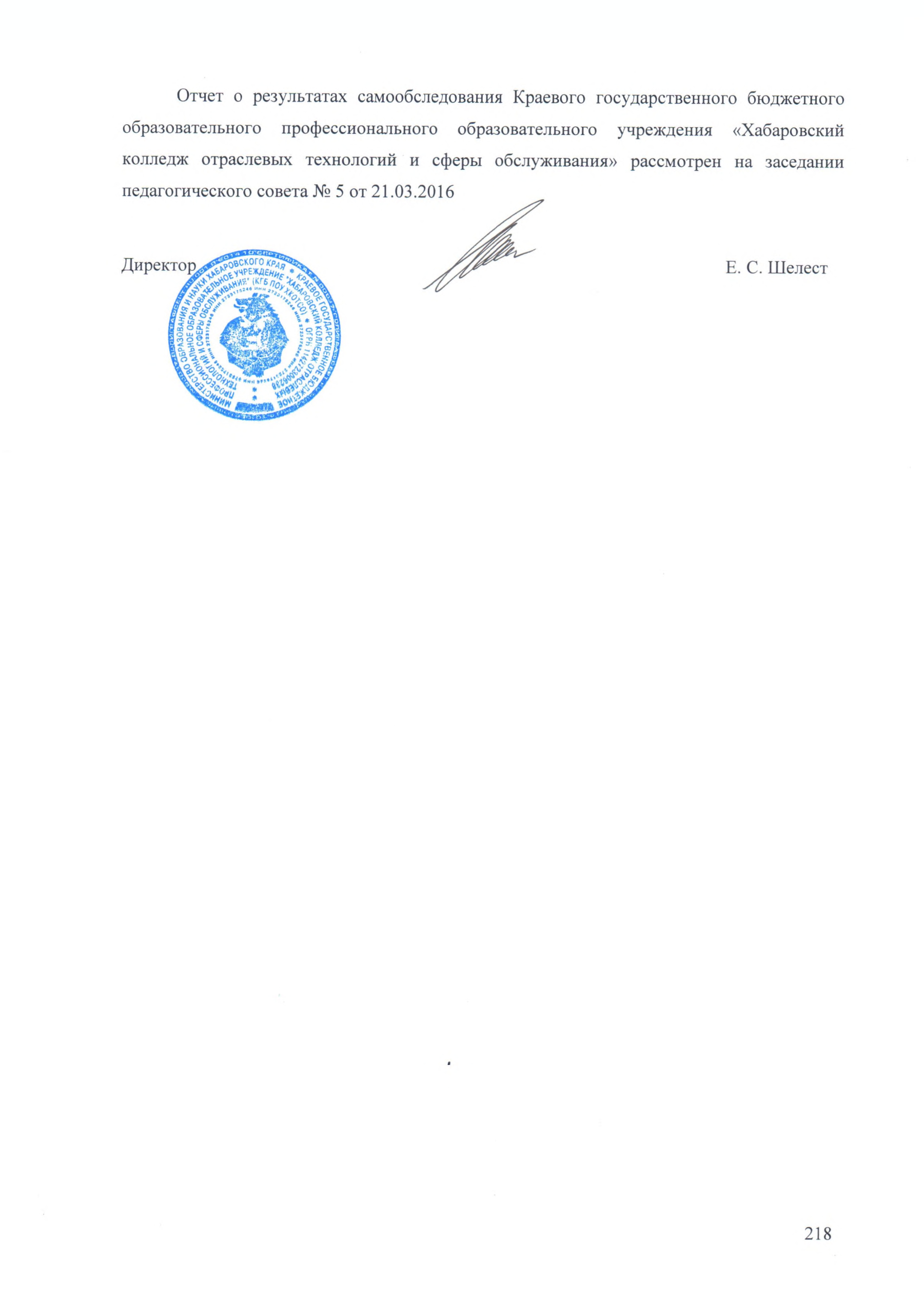 Директор                                                                                                                  Е. С. ШелестПриложение 1Показатели деятельности Колледжа за исследуемый период на 01.04.2016 г.1Организационно-правовое обеспечение образовательной деятельности3-92Система управления образовательной организацией10-163Структура подготовки специалистов17-214Содержание подготовки специалистов22-865Качество подготовки специалистов87-2166.       Заключения и предложенияПриложение 217-218219№ п/пКоды профессий, специальностей и направлений подготовкиНаименование профессий, специальностей и направлений подготовкиУровень образованияПрисеваемые по профессиям, специальностям и направлениям подготовки квалификации1.08.02.08Монтаж и эксплуатация оборудования и систем газоснабженияСреднее профессиональное образованиеТехник2.08.02.09Монтаж, наладка и эксплуатация электрооборудования промышленных и гражданских зданийСреднее профессиональное образованиеТехникСтарший техник 3.09.02.01Компьютерные системы и комплексыСреднее профессиональное образование Техник по компьютерным системам4.09.02.04Информационные системы (по отраслям)Среднее профессиональное образованиеТехник по информационным системам5.13.02.02Теплоснабжение и теплотехническое оборудованиеСреднее профессиональное образованиеТехник-теплотехник6.15.02.01Монтаж и техническая эксплуатация промышленного оборудования (по отраслям) Среднее профессиональное образованиеТехник- механик7.15.02.07Автоматизация технологических производств (по отраслям)Среднее профессиональное образованиеТехник8.20.02.01Рациональное использование природохозяйственных комплексовСреднее профессиональное образованиеТехник9.23.02.03Техническое обслуживание и ремонт автомобильного транспорта Среднее профессиональное образованиеТехникСтарший техник 10.38.02.01Экономика и бухгалтерский учет (по отраслям)Среднее профессиональное образованиеБухгалтерБухгалтер, специалист по налогообложению11.40.02.01Право и организация социального обеспечения Среднее профессиональное образованиеЮрист 12.43.02.11Гостиничный сервисСреднее профессиональное образованиеМенеджер 13.15.01.26Токарь-универсал Среднее профессиональное образованиеТокарьТокарь-карусельщикТокарь-расточникТокарь-револьверщик14.15.01.29Контролер станочных и слесарных работСреднее профессиональное образованиеКомплектовщик изделий и инструментаКонтролер станочных и слесарных работ15.18.01.28Оператор нефтепереработки Среднее профессиональное образованиеОператор технологических установокПриборист 16.19.01.17Повар, кондитерСреднее профессиональное образованиеПоварКондитер17.34.01.01Младшая медицинская сестра по уходу за больнымиСреднее профессиональное образованиеМладшая медицинская сестра по уходу за больными18.38.01.02Продавец, контролер-кассирСреднее профессиональное образованиеКонтролер-кассирПродавец непродовольственных товаровПродавец продовольственных товаров19.42.01.01Агент рекламный Среднее профессиональное образованиеАгент рекламный20.43.01.01Официант, барменСреднее профессиональное образованиеОфициантБарменБуфетчик № п/пКодНаименование программыУровень (ступень) направленностьНормативный срок освоенияКвалификации (ступени), присеваемые по завершении образования40.02.01Право и организация социального обеспечения Среднее профессиональное образование2 г. 10 мес.1 г. 10 мес.Юрист 030912Право и организация социального обеспечения  Среднее профессиональное образование2 г. 10 мес.Юрист *38.02.01Экономика и бухгалтерский учет (по отраслям)Среднее профессиональное образование2г 10 мес.Бухгалтер *Бухгалтер, специалист по налогообложению190631Техническое обслуживание и ремонт автомобильного транспортаСреднее профессиональное образование2г.10 мес.3г.10 мес.Техник 23.02.03Техническое обслуживание и ремонт автомобильного транспорта Среднее профессиональное образование 3г.10 мес.Техник *Старший техник220703Автоматизация технологических производств (по отраслям)Среднее профессиональное образование3г.10 мес.Техник15.02.07Автоматизация технологических производств (по отраслям)Среднее профессиональное образование3г.10 мес.Техник270841Монтаж и эксплуатация оборудования и систем газоснабженияСреднее профессиональное образование3г.10 мес.Техник08.02.08Монтаж и эксплуатация оборудования и систем газоснабженияСреднее профессиональное образование3г.10 мес.Техник 270843Монтаж, наладка и эксплуатация электрооборудования промышленных и гражданских зданийСреднее профессиональное образование4 г.10 мес.Техник *08.02.09Монтаж, наладка и эксплуатация электрооборудования промышленных и гражданских зданийСреднее профессиональное образование4 г.10 мес.ТехникСтарший техник 280711Рациональное использование природохозяйственных комплексов Среднее профессиональное образование3г.10 мес.Техник20.02.01Рациональное использование природохозяйственных комплексовСреднее профессиональное образование3г.10 мес.Техник230113Компьютерные системы и комплексыСреднее профессиональное образование2г.10 мес.3г.10 мес.Техник по компьютерным системам09.02.01Компьютерные системы и комплексыСреднее профессиональное образование 3г.10 мес.Техник по компьютерным системам230401Информационные системы (по отраслям)Среднее профессиональное образование3г.10 мес.Техник по информационным системам13.02.02Теплоснабжение и теплотехническое оборудованиеСреднее профессиональное образование3г.10 мес.Техник-теплотехник *19.01.17Повар, кондитерСреднее профессиональное образование1 г. 10 мес.ПоварКондитер42.01.01Агент рекламный Среднее профессиональное образование1 г. 10 мес.Агент рекламныйКодСпециальностьПроходной балл(Минимальный)балл(Максимальный)Конкурс(Человек на  1место)Из них:Из них:КодСпециальностьПроходной балл(Минимальный)балл(Максимальный)Конкурс(Человек на  1место)Фактический приемС полным возмещением затрат08.02.08Монтаж и  эксплуатация   оборудования систем газоснабженияОчная форма обучения, база 9 классов3,694,582,482509.02.01Компьютерные системы и комплексыОчная форма обучения, база 9 классов3,854,533,082513.02.02Теплоснабжение и теплотехническое оборудованиеОчная форма обучения, база 9 классов3,383,832,682615. 02. 07Автоматизация  технологических процессов и производствОчная форма обучения, база 9 классов3.534,322,082520.02.01Рациональное использование природохозяйственных комплексовОчная форма обучения, база 9 классов3,584,472,362623.02.03Техническое обслуживание и ремонт автомобильного транспортаОчная форма обучения база 9 классов 3,534,503,24502538.02.01Экономика  и бухгалтерский учет (по отраслям)Очная форма обучения база 9 классовОчная форма обучения на базе 11 класс4,054,204,675,04,43,33232313840.02.01Право и организация социального обеспеченияОчная форма обучения база 9 классовОчная форма обучения на базе 11 классЗаочная форма обучения на базе 11 класс3,844,114,954,806,63,6725251510ИТОГО Средний балл: 3,3Средний балл: 3,3Средний балл: 3,327371№ п/пКод и наименование специальностиКод и наименование специальностиУровень подготовкиУровень подготовкиКол-во группКол-во студентов (обучающихся)Кол-во студентов (обучающихся)Кол-во студентов (обучающихся)Кол-во студентов (обучающихся)Кол-во студентов (обучающихся)Кол-во студентов (обучающихся)Кол-во студентов (обучающихся)№ п/пКод и наименование специальностиКод и наименование специальностиУровень подготовкиУровень подготовкиКол-во группВсего С полным возмещением затратПо курсамПо курсамПо курсамПо курсамПо курсам№ п/пКод и наименование специальностиКод и наименование специальностиУровень подготовкиУровень подготовкиКол-во группВсего С полным возмещением затрат12345Очное отделениеОчное отделениеОчное отделениеОчное отделениеОчное отделениеОчное отделениеОчное отделениеОчное отделениеОчное отделениеОчное отделениеОчное отделениеОчное отделениеОчное отделение38.02.01  Экономика и бухгалтерский учет (по отраслям)38.02.01  Экономика и бухгалтерский учет (по отраслям)5152515236315202320--23.02.03  Техническое обслуживание и ремонт автомобильного транспорта23.02.03  Техническое обслуживание и ремонт автомобильного транспорта515161482747453323-15.02.07 Автоматизация технологических производств (по отраслям)15.02.07 Автоматизация технологических производств (по отраслям)5151493225262319-08.02.09 Монтаж, наладка и эксплуатация электрооборудования предприятий и гражданских зданий08.02.09 Монтаж, наладка и эксплуатация электрооборудования предприятий и гражданских зданий5151365322-2518-08.02.08  Монтаж и эксплуатация оборудования и систем газоснабжения08.02.08  Монтаж и эксплуатация оборудования и систем газоснабжения51515129549273023-20.02.01  Рациональное использование природохозяйственных комплексов20.02.01  Рациональное использование природохозяйственных комплексов5151488423281522-40.02.01 Право и организация социального обеспечения40.02.01 Право и организация социального обеспечения515149166192250--09.02.01 Компьютерные системы и комплексы09.02.01 Компьютерные системы и комплексы5151486622182323-13.02.02 Теплоснабжение и теплотехническое оборудование13.02.02 Теплоснабжение и теплотехническое оборудование5151125-25----19.01.17 Повар, кондитер19.01.17 Повар, кондитер8202-767155--42.01.01 Агент рекламный42.01.01 Агент рекламный365-232220--Итого по очному отделениюИтого по очному отделению451055128351282294128-Заочное отделениеЗаочное отделениеЗаочное отделениеЗаочное отделениеЗаочное отделениеЗаочное отделениеЗаочное отделениеЗаочное отделениеЗаочное отделениеЗаочное отделениеЗаочное отделениеЗаочное отделениеЗаочное отделение40.02.01 Право и организация социального обеспечения40.02.01 Право и организация социального обеспечения5125222-2923--23.02.03 Техническое обслуживание и ремонт автомобильного транспорта23.02.03 Техническое обслуживание и ремонт автомобильного транспорта51116115--108.02.09 Монтаж, наладка и эксплуатация электрооборудования промышленных и гражданских зданий08.02.09 Монтаж, наладка и эксплуатация электрооборудования промышленных и гражданских зданий51234317-17--38.02.01 Экономика и бухгалтерский учёт (по отраслям)38.02.01 Экономика и бухгалтерский учёт (по отраслям)51118218----13.02.02 Теплоснабжение и теплотехническое оборудование13.02.02 Теплоснабжение и теплотехническое оборудование5123121516---Итого по заочному отделению8151306545851-Итого по СПОИтого по СПОИтого по СПОИтого по СПО531206158416327379129-Причины отчисленияНа 01.03.2016Самовольно прекратившие обучение2 чел.Перевод в другое учебное заведение 30 чел.По собственному желанию58 чел.Неуспеваемость 21 чел.Смерть 3 чел.Нарушение правил внутреннего распорядка0 чел.Переезд в другой город9 чел.По состоянию здоровья3 чел. В связи с уходом за ребёнком1 чел.В связи с трудоустройством9 чел.Итого136 чел.Наименование образовательной программыКоличество обученныхГруппы обученныхРихтовщик25ТОРА- 31Повар39населениеЛаборант химического анализа5Население городаМПЗ№Наименование дисциплиныКоличество часов на курсовые работы08.02.08 Монтаж и эксплуатация оборудования  и систем газоснабжения:08.02.08 Монтаж и эксплуатация оборудования  и систем газоснабжения:08.02.08 Монтаж и эксплуатация оборудования  и систем газоснабжения:1.МДК.01.02 Реализация проектирования систем газораспределения и газопотребления40 2.МДК.03.02 Реализация эксплуатации оборудования систем газораспределения и газопотребления6020.02.01 Рациональное использование природохозяйственных комплексов20.02.01 Рациональное использование природохозяйственных комплексов20.02.01 Рациональное использование природохозяйственных комплексов1.МДК01.01 Мониторинг загрязнения окружающей природной среды302.МДК 04.02 Экономика природопользования1040.02.01 Право и организация социального обеспечения40.02.01 Право и организация социального обеспечения40.02.01 Право и организация социального обеспечения1ОП.06 Гражданское право202.МДК.01.01 Право социального обеспечения2015.02.07 Автоматизация технологических производств (по отраслям)15.02.07 Автоматизация технологических производств (по отраслям)15.02.07 Автоматизация технологических производств (по отраслям)1.МДК.02.02 Технология формирования многокомпонентных мехатронных систем низкого и среднего уровня сложности302.МДК.04.01 Теоретические основы разработки и моделирования несложных систем с учетом специфики технологических процессов303.ОП.06 Экономика отрасли1023.02.03 Техническое обслуживание и ремонт автомобильного транспорта23.02.03 Техническое обслуживание и ремонт автомобильного транспорта23.02.03 Техническое обслуживание и ремонт автомобильного транспорта1.МДК01.02. Техническое обслуживание и ремонт автомобильного транспорта402.МДК02.01.Управление коллективом исполнителей4009.02.01 Компьютерные системы и комплексы09.02.01 Компьютерные системы и комплексы09.02.01 Компьютерные системы и комплексы1.ОП.12 Экономика организации20МДК.02.01Микропроцессорные системы302.МДК.03.01 Техническое обслуживание и ремонт компьютерных систем и комплексов3008.02.09 Монтаж, наладка и эксплуатация электрооборудования предприятий и гражданских зданий08.02.09 Монтаж, наладка и эксплуатация электрооборудования предприятий и гражданских зданий08.02.09 Монтаж, наладка и эксплуатация электрооборудования предприятий и гражданских зданий1.МДК.02.01 Монтаж электрооборудования промышленных и гражданских зданий 302.МДК.02.02 Внутренне электроснабжение промышленных и гражданских зданий303.МДК.04.02 Экономика отрасли2038.02.01 Экономика и бухгалтерский учет (по отраслям)38.02.01 Экономика и бухгалтерский учет (по отраслям)38.02.01 Экономика и бухгалтерский учет (по отраслям)1. ОП.01 Экономика организации202.МДК04.02 Основы анализа бухгалтерской отчетности203.МДК05.01 Организация и планирование налоговой деятельности20Наименование показателя ФГОС СПО специальностиУчебный план Отклонения в %Максимальный объем учебной нагрузки студента в неделю, включая все виды его аудиторной и внеаудиторной (самостоятельной) учебной работы (в часах) 5454  0Объем учебной аудиторной нагрузки в неделю (очная форма обучения) (в часах)  36360Объем учебной аудиторной нагрузки в учебном году (заочная форма обучения) (в часах)1601600Объем часов на консультации в учебном году (очная форма обучения) (в часах)1001000Продолжительность каникулярного времени (в неделях)33330Наименование показателя ФГОС СПО специальностиУчебный план Отклонения в %Максимальный объем учебной нагрузки студента в неделю, включая все виды его аудиторной и внеаудиторной (самостоятельной) учебной работы (в часах)54540Объем учебной аудиторной нагрузки в неделю (очная форма обучения) (в часах)36360Объем учебной аудиторной нагрузки в учебном году (заочная форма обучения) (в часах)1601600Объем часов на консультации в учебном году (очная форма обучения) (в часах)1001000Продолжительность каникулярного времени (в неделях)34340Наименование показателя ФГОС СПО специальностиУчебный план Отклонения в %Максимальный объем учебной нагрузки студента в неделю, включая все виды его аудиторной и внеаудиторной (самостоятельной) учебной работы (в часах)   54   54   0Объем учебной аудиторной нагрузки в неделю (очная форма обучения) (в часах)   3636   0Объем учебной аудиторной нагрузки в учебном году (заочная форма обучения) (в часах)---Объем часов на консультации в учебном году (очная форма обучения) (в часах)   100   100   0Продолжительность каникулярного времени (в неделях)   34   34   0Наименование показателя ФГОС СПО специальностиУчебный план Отклонения в %Максимальный объем учебной нагрузки студента в неделю, включая все виды его аудиторной и внеаудиторной (самостоятельной) учебной работы (в часах)54 54 0Объем учебной аудиторной нагрузки в неделю (очная форма обучения) (в часах)36 360Объем учебной аудиторной нагрузки в учебном году (заочная форма обучения) (в часах)1601600Объем часов на консультации в учебном году (очная форма обучения) (в часах)100 100 0Продолжительность каникулярного времени (в неделях)13 13 0Наименование показателя ФГОС СПО специальностиУчебный план Отклонения в %Максимальный объем учебной нагрузки студента в неделю, включая все виды его аудиторной и внеаудиторной (самостоятельной) учебной работы (в часах)54 54 0Объем учебной аудиторной нагрузки в неделю (очная форма обучения) (в часах)36 360Объем учебной аудиторной нагрузки в учебном году (заочная форма обучения) (в часах)---Объем часов на консультации в учебном году (очная форма обучения) (в часах)100 100 0Продолжительность каникулярного времени (в неделях)34340Наименование показателя ФГОС СПО специальностиУчебный план Отклонения в %Максимальный объем учебной нагрузки студента в неделю, включая все виды его аудиторной и внеаудиторной (самостоятельной) учебной работы (в часах)54540Объем учебной аудиторной нагрузки в неделю (очная форма обучения) (в часах)36360Объем учебной аудиторной нагрузки в учебном году (заочная форма обучения) (в часах)---Объем часов на консультации в учебном году (очная форма обучения) (в часах)1001000Продолжительность каникулярного времени (в неделях)34340Наименование показателя ФГОС СПО специальностиУчебный план Отклонения в %Максимальный объем учебной нагрузки студента в неделю, включая все виды его аудиторной и внеаудиторной (самостоятельной) учебной работы (в часах)54540Объем учебной аудиторной нагрузки в неделю (очная форма обучения) (в часах)36360Объем учебной аудиторной нагрузки в учебном году (заочная форма обучения) (в часах)1601600Объем часов на консультации в учебном году (очная форма обучения) (в часах)1001000Продолжительность каникулярного времени (в неделях)34340Наименование показателя ФГОС СПО специальностиУчебный план Отклонения в %Максимальный объем учебной нагрузки студента в неделю, включая все виды его аудиторной и внеаудиторной (самостоятельной) учебной работы (в часах)54540Объем учебной аудиторной нагрузки в неделю (очная форма обучения) (в часах)36360Объем учебной аудиторной нагрузки в учебном году (заочная форма обучения) (в часах)---Объем часов на консультации в учебном году (очная форма обучения) (в часах)1001000Продолжительность каникулярного времени (в неделях)34340Наименование показателя ФГОС СПО специальностиУчебный план Отклонения в %Максимальный объем учебной нагрузки студента в неделю, включая все виды его аудиторной и внеаудиторной (самостоятельной) учебной работы (в часах)54540Объем учебной аудиторной нагрузки в неделю (очная форма обучения) (в часах)36360Объем учебной аудиторной нагрузки в учебном году (заочная форма обучения) (в часах)1601600Объем часов на консультации в учебном году (очная форма обучения) (в часах)1001000Продолжительность каникулярного времени (в неделях)34340Код учебного цикла ОПОП Учебные циклыБазовая часть (часы)Вариативная часть (часы)ОГСЭ.00Общий гуманитарный и социально- экономический цикл:43288ОГСЭ.06Деловое общение-32ОГСЭ.05Русский язык и культура речи-56ЕН.00Математический и общий естественно - научный цикл:12212ЕН.02Информатика-12ОП.00Общепрофессиональный цикл718480ОП.01Инженерная графика8060ОП.02Техническая механика7426ОП.03Электротехника и электроника6040ОП.04Материалы и изделия3616ОП.05Основы строительного производства3426ОП.06Основы гидравлики, теплотехники и аэродинамики5226ОП.07Основы геодезии4812ОП.08Нормирование труда и сметы3812ОПД.14Профессиональная этика-46ОПД.16Системы автоматизированного проектирования-100ОПД.17Энергосбережение-32ОПД.18Сантехническое оборудование зданий-52ОПД.19Основы предпринимательской деятельности-32ПМ.00Профессиональные модули852320ПМ.01Участие в проектировании систем газораспределения и газопотребления320212МДК.01.01Особенности проектирования систем газораспределения и газопотребления146210МДК.01.02Реализация проектирования систем газораспределения и газопотребления с использованием компьютерных технологий1742ПМ.02Организация и выполнение работ по строительству и монтажу систем газораспределения и газопотребления 21646МДК.02.01Реализация технологических процессов монтажа систем газораспределения и газопотребления14228МДК.02.02Контроль соответствия качества монтажа систем газораспределения и газопотребления требованиям нормативной и технической документации 7418ПМ.03Организация, проведение и контроль работ по эксплуатации систем газораспределения и газопотребления31616МДК.03.01Организация и контроль работ по эксплуатации систем газораспределения и газопотребления11416ПМ.04Выполнение работ по одной или нескольким профессиям рабочих, должностям служащих-46Общая трудоемкость Общая трудоемкость 2124900Код учебного цикла ОПОП Учебные циклыБазовая часть (часы)Вариативная часть (часы)ОГСЭ.00Общий гуманитарный и социально- экономический цикл:43288ОГСЭ.05Русский язык и культура речи-56ОГСЭ.06Деловое общение-32ЕН.00Математический и общий естественно – научный цикл:14844ЕН.02Информатика и информационные технологии в профессиональной деятельности5220ЕН.03Общая экология4824П.00Профессиональный цикл:1544748ОП.00Общепрофессиональный цикл706276ОП.01Прикладная геодезия и картографирование9442ОП.02Электротехника и электроника4840ОП.03Метрология и стандартизация3614ОП.04Почвоведение5434ОП.05Химические основы экологии19016ОП.08Правовое обеспечение профессиональной деятельности328ОП.10Менеджмент-32ОП.11Профессиональная этика-32ОП.12Основы предпринимательской деятельности-32ПМ.00Профессиональные модули838472ПМ.01Проведение мероприятий по защите окружающей среды от вредных воздействий412270МДК 1.1Мониторинг загрязнения ОПС278140МДК 1.2Природопользование и охрана ОПС134130ПМ.02Производственный экологический контроль в организациях96100МДК 2.1.Промышленная экология и промышленная радиология96100ПМ.03Эксплуатация очистных установок, очистных сооружений и полигонов10216МДК 3.1.Управление твердыми отходами, бытовыми и радиоактивными отходами4816ПМ.04Обеспечение экологической информацией различных отраслей экономики17658МДК 4.1.Информационное обеспечение природоохранной деятельности4848МДК 4.2.Экономика природопользования8010МДК 4.3.Экологическая экспертиза и экологический аудит48ПМ.05Выполнение работ по одной или нескольким профессиям5228МДК 5.1.Подготовка по рабочей профессии 13321 Лаборант химического анализа--Общая  трудоемкость Общая  трудоемкость 2124900Код учебного цикла ОПОП Учебные циклыБазовая часть (часы)Вариативная часть (часы)ОГСЭ.00Общий гуманитарный и социально- экономический цикл:88ОГСЭ.05Русский язык и культура речи-56ОГСЭ.06Деловое общение-32ЕН.00Математический и общий естественно – научный цикл:32ЕН.02Информатика10040П.00Профессиональный цикл:ОП.16Жилищное право-46ОП.17Арбитражный процесс52ОП.18Государственная и муниципальная служба-32ОП.19Предпринимательское право-52ОП.20Финансовое право-48ОП.21Налоговое право-48ОП.22 Основы исследовательской деятельности-32ОП.23Профессиональная этика-32ПМ.01  Обеспечение реализации прав граждан в сфере пенсионного обеспечения и социальной защиты250178ПМ.02  Организация работы органов и учреждений социальной защиты населения, органов пенсионного фонда Российской Федерации5060Общая  трудоемкость Общая  трудоемкость 1472684Код учебного цикла ОПОП Учебные циклыБазовая часть (часы)Вариативная часть (часы)ОГСЭ.00Общий гуманитарный и социально- экономический цикл:44088ОГСЭ.05Русский язык и культура речи-56ОГСЭ.06Деловое общение -32ЕН.00Математический и общий естественно – научный цикл:1463ЕН.01Математика 474ЕН.03 Экологические основы природопользования-32ОП.00Общепрофессиональный цикл:732378ОП.01Инженерная графика 6020ОП.02Электротехника 8018ОП.03Техническая механика 7020ОП.08Вычислительная техника7418ОП.09 Электротехнические измерения5218ОП.13 Типовые технологии производства-50ОП.14 Основы теплотехники, гидравлики и аэродинамики-56ОП.15Метрология, стандартизация и сертификация-32ОП.16 Технология и оборудование отрасли-100ОП.17Правовое обеспечение профессиональной деятельности-40ОП.18Системы автоматизированного проектирования-68ОП.19Профессиональная этика-32ОП.20 Основы предпринимательской деятельности-32ПМ.00Профессиональные модули842434ПМ.01Контроль и метрологическое обеспечение средств и систем автоматизации30670ПМ.02Организация работ по монтажу, ремонту и наладке средств автоматизации116ПМ.04 Разработка и моделирование несложных систем автоматизации с учетом специфики технологических процессов (по отраслям) 180ПМ.05Проведение анализа характеристик  и обеспечение надежности систем автоматизации (по отраслям)18ПМ.06Выполнение работ по одной или нескольким специальностям рабочих, должностям служащих54Общая  трудоемкость Общая  трудоемкость 2160936Код учебного цикла ОПОП Учебные циклыБазовая часть (часы)Вариативная часть (часы)ОГСЭ.00Общий гуманитарный и социально- экономический цикл:44088ОГСЭ.05Русский язык и культура речи-56ОГСЭ.06Деловое общение-32ЕН.00Математический и общий естественно - научный цикл:9884ЕН.01Информатика -52ЕН.02Экологические основы природопользования6032П.00Профессиональный цикл:536578ОП.01Инженерная графика8060ОП.02Электротехника и электроника4852ОП.03Метрология, стандартизация и сертификация328ОП.04Техническая механика 4852ОП.05Материаловедение 3248ОП.06Теоретические основы теплотехники и гидравлики8094ОП.07Информационные технологии в профессиональной деятельности328ОП.08Основы экономики 4852ОП.09Правовые основы профессиональной деятельности328ОП.12Системы автоматизированного проектирования-80ОП.13Сантехническое оборудование зданий-52ОП.14Профессиональная этика-32ОП.15Основы предпринимательской деятельности-32ПМ.00Профессиональные модули1086174МДК01.01Эксплуатация, расчет и выбор теплотехнического оборудования и систем тепло-и топливоснабжения86886МДК04.01Организация и управление работы трудового коллектива6616ПМ.05Выполнение работ по одной или нескольким специальностям рабочих, должностям служащих-72Общая  трудоемкость Общая  трудоемкость 2160924Код учебного цикла ОПОП Учебные циклыБазовая часть (часы)Вариативная часть (часы)ОГСЭ.00Общий гуманитарный и социально- экономический цикл:52410ОГСЭ.00Психология общения4810 ЕН.00Математический и общий естественно - научный цикл:11632 Экологические основы природопользования-32П.00Профессиональный цикл:17361002ОП.00Общепрофессиональный циклОП.01Экономика организации7630ОП.02Статистика428ОП.03Менеджмент364ОП.04 Документационное обеспечение управления 3612ОП.05Правовое обеспечение профессиональной деятельности5490ОП.06 Финансы, денежное обращение и кредит4854ОП.08 Основы бухгалтерского учета4832ОП.09Аудит4218ОП.10Основы экономической теории6220ОП.11Анализ финансово-хозяйственной деятельности7822ОП.13 Бизнес-планирование-32ОП.14Технология отрасли-32ОП.15Сметное дело-32ОП.16Региональная экономика-52ОП.17 Государственное регулирование экономики-42ОП.18Налоговое право-52ОП.19 Система национальных счетов-50ОП.20Управление персоналом-50ОП.21Предпринимательская деятельность-42ОП.22Исследовательская деятельность-32ОП.23 Особенности учета в отраслях-128ОП.24Бухгалтерское дело-82ОП.25Профессиональная этика-36ПМ.00Профессиональные модулиПМ.01Документирование хозяйственных операций20010ПМ.03Проведение расчетов с бюджетными и внебюджетными фондами19014ПМ.04Составление и использование бухгалтерской отчетности26426Общая  трудоемкость Общая  трудоемкость 23761044Код учебного цикла ОПОП Учебные циклыБазовая часть (часы)Вариативная часть (часы)ОГСЭ.00Общий гуманитарный и социально- экономический цикл:42888ОГСЭ.05Русский язык и культура речи-56ОГСЭ.06Деловое общение-32ЕН.00Математический и общий естественно – научный цикл:13232ЕН.03Экологические основы природопользования-32ОП.00Общепрофессиональный цикл:730270ОП.01 Инженерная графика9630ОП.02Техническая механика12846ОП.03Электротехника и электроника11822ОП.04Материаловедение6416ОП.05Метрология, стандартизация и сертификация3232ОП.07Правовое обеспечение профессиональной деятельности328ОП.10Основы теплотехники и гидравлики-70ОП.11Профессиональная этика -44ОП.12Системы автоматизированного проектирования-90ПМ.00Профессиональные модулиПМ.01Техническое обслуживание и ремонт автомобильного транспорта342170МДК.02.01Управление коллективом исполнителей 160204ПМ.03Выполнение работ по одной или нескольким профессиям рабочих1846Общая  трудоемкостьОбщая  трудоемкость2088900Код учебного цикла ОПОП Учебные циклыБазовая часть (часы)Вариативная часть (часы)ОГСЭ.00Общий гуманитарный и социально- экономический цикл:43256Русский язык и культура речи-56ЕН.00Математический и общий естественно - научный цикл:180301.Математика130202.Теория вероятностей и мат.статистика5010Экологические основы природопользования -32ОП.00Общепрофессиональный цикл7203621.Инженерная графика70102.Основы электротехники88123.Прикладная электроника98224. Электротехнические измерения50106.Метрология, стандартизация и сертификация30107.Операционные системы и среды88128.Дискретная математика80109.Основы алгоритмизации и программирования981211. Базы данных-8012. Экономика организации-8013.Менеджмент-3214.Охрана труда-3215.Правовое обеспечение профессиональной деятельности-40Системы автоматизированного проектирования-46ПМПрофессиональный цикл:792452ПМ.01Проектирование цифровых устройств23090ПМ.02Применение микропроцессорных систем, установка и настройка периферийного оборудования32610ПМ.03Техническое обслуживание и ремонт компьютерных систем и комплексов180ПМ.04Выполнение работ по одной и нескольким специальностям рабочих (служащих)60Общая  трудоемкость Общая  трудоемкость 2124900Код учебного цикла ОПОП Учебные циклыБазовая часть (часы)Вариативная часть (часы)ОГСЭ.00Общий гуманитарный и социально- экономический цикл:43288    ОГСЭ.05 Русский язык56ОГСЭ.06 Деловое общение32ЕН.00Математический и общий естественно - научный цикл:144ЕН.03Экологические основы природопользования32ОП.00Общепрофессиональный цикл440380ОП.01Техническая механика6040ОП.02Инженерная графика8040ОП.03Электротехника20032ОП.06 Электротехнические измерения80ОП.07Технология и оборудование отрасли100ОП.08Правовое обеспечение профессиональной деятельности40ОП.09Менеджмент32ОП.10Системы автоматизированного  проектирования80ОП.11Профессиональная этика32ОП.12Основы предпринимательской деятельности32ПМ.00Профессиональный цикл:1108432ПМ.01Организация и выполнение работ по эксплуатации и ремонту электроустановок198МДК.01.01Электрические машины18898МДК.01.02Электрооборудование промышленных и гражданских зданий186100МДК.01.03Эксплуатация и ремонт электрооборудования промышленных и гражданских зданий40ПМ.02Организация и выполнение работ по монтажу и наладке электрооборудования промышленных  и гражданских зданий 25226МДК.02.01Монтаж электрооборудования промышленных и гражданских зданий90-МДК.02.02Внутреннее электроснабжение промышленных и гражданских зданий1146МДК.02.03Наладка электрооборудования4820ПМ.03Организация и выполнение работ по монтажу и наладке электрических сетей20044МДК.03.01Внешнее электроснабжение промышленных и гражданских зданий708МДК.03.02Монтаж и наладка электрических сетей8632ПМ.04Организация деятельности производственного подразделения электромонтажной организации20040ПМ.05Выполнение работ по одной или нескольким специальностям рабочих, должностям служащих6822Общая трудоемкость Общая трудоемкость 2124900Элементы учебного процессаФГОС СПО специальности в часахУчебный план в часахОтклонения в %Обязательная часть циклов ОПОП:Всего максимальной учебной нагрузки на обучающегося318631860в т.ч. обязательных учебных занятий221422140Вариативная часть циклов ОПОПВсего максимальной учебной нагрузки на обучающегося135013500в т.ч. обязательных учебных занятий9009000Всего часов обучения по циклам ОПОП:Всего максимальной учебной нагрузки на обучающегося453645360в т.ч. обязательных учебных занятий302430240Элементы учебного процессаФГОС СПО специальностив часахУчебный план в часахОтклонения в %Обязательная часть циклов ОПОП:Всего максимальной учебной нагрузки на обучающегося318631860в т.ч. обязательных учебных занятий212421240Вариативная часть циклов ОПОПВсего максимальной учебной нагрузки на обучающегося135013500в т.ч. обязательных учебных занятий9009000Всего часов обучения по циклам ОПОП:Всего максимальной учебной нагрузки на обучающегося453645360в т.ч. обязательных учебных занятий302430240Элементы учебного процессаФГОС СПО специальности в часахУчебный план в часахОтклонения в %Обязательная часть циклов ОПОП:Всего максимальной учебной нагрузки на обучающегося226822680в т.ч. обязательных учебных занятий151215120Вариативная часть циклов ОПОП :Всего максимальной учебной нагрузки на обучающегося102610260в т.ч. обязательных учебных занятий6846840Всего часов обучения по циклам ОПОП:Всего максимальной учебной нагрузки на обучающегося329432940в т.ч. обязательных учебных занятий219621960Элементы учебного процессаФГОС СПО специальности в часахУчебный план в часахОтклонения в %Обязательная часть циклов ОПОП:Всего максимальной учебной нагрузки на обучающегося324032400в т.ч. обязательных учебных занятий216021600Вариативная часть циклов ОПОП Всего максимальной учебной нагрузки на обучающегося140414040в т.ч. обязательных учебных занятий9369360Всего часов обучения по циклам ОПОП:Всего максимальной учебной нагрузки на обучающегося464446440в т.ч. обязательных учебных занятий309630960Элементы учебного процессаФГОС СПО специальности в часахУчебный план в часахОтклонения в %Обязательная часть циклов ОПОП:Всего максимальной учебной нагрузки на обучающегося324032400в т.ч. обязательных учебных занятий216021600Вариативная часть циклов ОПОП Всего максимальной учебной нагрузки на обучающегося140414040в т.ч. обязательных учебных занятий9369360Всего часов обучения по циклам ОПОП:Всего максимальной учебной нагрузки на обучающегося464446440в т.ч. обязательных учебных занятий309630960Элементы учебного процессаФГОС СПО специальности в часахУчебный план в часахОтклонения в %Обязательная часть циклов ОПОП:Всего максимальной учебной нагрузки на обучающегося221422140в т.ч. обязательных учебных занятий147614760Вариативная часть циклов ОПОП:Всего максимальной учебной нагрузки на обучающегося156615660в т.ч. обязательных учебных занятий104410440Всего часов обучения по циклам ОПОП:Всего максимальной учебной нагрузки на обучающегося378037800в т.ч. обязательных учебных занятий252025200Элементы учебного процессаФГОС СПО специальности в часахУчебный план в часахОтклонения в %Обязательная часть циклов ОПОП:Всего максимальной учебной нагрузки на обучающегося313231320в т.ч. обязательных учебных занятий208820880Вариативная часть циклов ОПОП Всего максимальной учебной нагрузки на обучающегося135013500в т.ч. обязательных учебных занятий9009000Всего часов обучения по циклам ОПОП:Всего максимальной учебной нагрузки на обучающегося448244820в т.ч. обязательных учебных занятий298829880Элементы учебного процессаФГОС СПО специальности в часахУчебный план в часахОтклонения в %Обязательная часть циклов ОПОП:Всего максимальной учебной нагрузки наобучающегося318631860в т.ч. обязательных учебных занятий212421240Вариативная часть циклов ОПОП :Всего максимальной учебной нагрузки на обучающегося135013500в т.ч. обязательных учебных занятий	9009000Всего часов обучения по циклам ОПОП:Всего максимальной учебной нагрузки на обучающегося453645360в т.ч. обязательных учебных занятий302430240Элементы учебного процессаФГОС СПО специальности в часахУчебный план в часахОтклонения в %Обязательная часть циклов ОПОП:Всего максимальной учебной нагрузки на обучающегося318631860в т.ч. обязательных учебных занятий212421240Вариативная часть циклов ОПОП:Всего максимальной учебной нагрузки на обучающегося135013500в т.ч. обязательных учебных занятий9009000Всего часов обучения по циклам ОПОП:Всего максимальной учебной нагрузки на обучающегося453645360в т.ч. обязательных учебных занятий302430240Цикл дисциплинФГОС СПО специальности в часахУчебный план в часахОтклонения в %Общий гуманитарный и социально- экономический цикл432520+16,9Математический и общий естественно - научный цикл122134+9,8Профессиональный цикл15702370+50,9Консультации на учебную группу навесь период обучения3003000Цикл дисциплинФГОС СПО специальности в часахУчебный план в часахОтклонения в %Общий гуманитарный и социально- экономический цикл432520+16,9Математический и общий естественно – научный цикл148192+29,7Профессиональный цикл15442312+49,7Консультации на учебную группу навесь период обучения3003000Цикл дисциплинФГОС СПО специальности в часахУчебный план в часахОтклонения в %Общий гуманитарный и социально- экономический цикл340428+26Математический и общий естественно – научный цикл100140+40Профессиональный цикл10721628+51,9Консультации на учебную группу навесь период обучения2002000Цикл дисциплинФГОС СПО специальности в часахУчебный план в часахОтклонения в %Общий гуманитарный и социально- экономический цикл440528+16,7Математический и общий естественно – научный цикл146182+19,8Профессиональный цикл15672386+51,9Консультации на учебную группу навесь период обучения3003000Цикл дисциплинФГОС СПО специальности в часахУчебный план в часахОтклонения в %Общий гуманитарный и социально- экономический цикл440528+16,7Математический и общий естественно - научный цикл98194+49,5Профессиональный цикл16222374+31,6Консультации на учебную группу навесь период обучения3003000Цикл дисциплинФГОС СПО специальности в часахУчебный план в часахОтклонения в %Общий гуманитарный и социально- экономический цикл524 534+1,9Математический и общий естественно - научный цикл116 148+27,5Профессиональный цикл1736 2738+57,7Консультации на учебную группу навесь период обучения3003000Цикл дисциплинФГОС СПО специальности в часахУчебный план в часахОтклонения в %Общий гуманитарный и социально- экономический цикл428516+17Математический и общий естественно – научный цикл132164+19,5Профессиональный цикл15282308+51Консультации на учебную группу навесь период обучения3003000Цикл дисциплинФГОС СПО специальности в часахУчебный план в часахОтклонения в %Общий гуманитарный и социально- экономический цикл432488+12Математический и общий естественно - научный цикл180210+16Профессиональный цикл15122326+53Консультации на учебную группу навесь период обучения3003000Цикл дисциплинФГОС СПО специальности в часахУчебный план в часахОтклонения в %Общий гуманитарный и социально- экономический цикл432520+17Математический и общий естественно - научный цикл1441440Профессиональный цикл15482360+52,45Консультации на учебную группу навесь период обучения3003000Наименование дисциплин, МДК, практикМаксимальная нагрузкаОбязательная нагрузкаСамостоятельная работаЛабораторные, практические работыКоды компетенций Общий гуманитарный и социально- экономический цикл:ОГСЭ.01 История584810-ОК. 1-9ОГСЭ.02 Основы философии584810-ОК. 1-9ОГСЭ.03 Иностранный язык20816840168ОК. 1-9ОГСЭ.04 Деловое общение4232108ОК. 1-9ПК 2.5, 3.2ОГСЭ.05 Русский язык и культура речи76562010ОК. 1-9ПК.1.3, 2.3, 3.2, 3.5ОГСЭ.06 Физическая культура336168168168ОК. 2,3,6Математический и общий естественно – научный цикл:2001346646ЕН.01 Математика74502422ОК. 1-9ПК.1.1-3.5ЕН.02 Информатика78522624ОК. 1-9ПК.1.1, 1.3, 2.2, 2.3, 3.1, 3.2ЕН.03 Экологические основы природопользования483216-ОК. 1-9ПК.1.1-3.5Профессиональный цикл:355823701188846Общепрофессиональный цикл17921198594470ОП.01 Техническая механика1501005014ОК. 1-9ПК.1.1-3.5ОП.02 Инженерная графика21014070140ОК. 1-9ПК.1.1-3.5ОП.03 Электротехника и электроника1501005028ОК. 1-9ПК.1.1-3.5ОП.04 Материалы и изделия78522614ОК. 1-9ПК.1.1-3.5ОП.05 Основы строительного производства90603010ОК. 1-9ПК.1.1-3.5ОП.06 Основы гидравлики, теплотехники и аэродинамики116783820ОК. 1-9ПК.1.1-3.5ОП.07 Основы геодезии90603024ОК. 1-9ПК.1.1-3.5ОП.08 Нормирование труда и сметы74502420ОК. 1-9ПК.1.1-3.5ОП.09 Информационные технологии в профессиональной деятельности50341612ОК. 1-9ПК.1.1-3.5ОП.10 Правовое обеспечение профессиональной деятельности 604020-ОК. 1-9ПК.1.1-3.5ОП.11 Экономика отросли134904440ОК. 1-9ПК.1.1-3.5ОП.12 Менеджмент4832164ОК. 1-9ПК.1.1-3.5ОП.13 Охрана труда483216-ОК. 1-9ПК.1.1-3.5ОП.14 Безопасность жизнедеятельности102683422ОК. 1-9ПК.1.1-3.5ОП.15 Профессиональная этика68462214ОК. 1-9ПК.1.1-3.5ОП.16 Системы автоматизированного проектирования1501005080ОК. 1-9ПК.1.1-3.5ОП.17 Энергосбережение483216-ОК. 1-9ПК.1.1-3.5ОП.18 Сантехническое оборудование зданий78522612ОК. 1-9ПК.1.1-3.5ОП.19 Основы предпринимательской деятельности48321616Профессиональные модули17661172594376ПМ.01 Участие в проектировании систем газораспределения и газопотребления796532264134+ 40ОК. 1-9ПК.1.1-3.5МДК.01.01 Особенности проектирования систем газораспределения и газопотребления52635617054ОК. 1-9ПК.1.1-3.5МДК.01.02 Реализация проектирования систем газораспределения и газопотребления2701769480 + 40ОК. 1-9ПК.1.1-3.5ПМ.02 Организация и выполнение работ по строительству и монтажу систем газораспределения и газопотребления 38826212688ОК. 1-9ПК.1.1-3.5МДК.02.01 Реализация технологических процессов монтажа систем газораспределения и газопотребления 2501708060ОК. 1-9ПК.1.1-3.5МДК.02.02 Соответствие качества монтажа систем газораспределения и газопотребления требованиям нормативной и технической документации138924628ОК. 1-9ПК.1.1-3.5ПМ.03 Организация, проведение и контроль работ по эксплуатации систем газораспределения и газопотребления 51633218460ОК. 1-9ПК.1.1-3.5МДК.03.01 Организация и контроль работ по эксплуатации систем газораспределения и газопотребления2421628078ОК. 1-9ПК.1.1-3.5МДК.03.02 Реализация эксплуатации оборудования систем газораспределения и газопотребления27417010450 + 60ОК. 1-9ПК.1.1-3.5ПМ.04 Выполнение работ по рабочей профессии «Слесарь по эксплуатации и ремонту газового оборудования» 66462026ОК. 1-9ПК.1.1-3.5МДК.04.01 Слесарь по эксплуатации и ремонту газового оборудования 66462026ОК. 1-9ПК.1.1-3.5Наименование дисциплин, МДК, практикМаксимальная нагрузкаОбязательная нагрузкаСамостоятельная работаЛабораторные, практические работыКоды компетенций Общий гуманитарный и социально- экономический цикл:ОГСЭ.01Основы философии584810-ОК1,4,6,8ОГСЭ.02 История584810-ОК1,4,5,6ОГСЭ.03 Иностранный язык19816830168ОК1,4,5,6ОГСЭ.04 Физическая культура336168168166ОК2,3,6ОГСЭ.05 Русский язык и культура речи76562010ОК1 – 9ПК.1.2, 2.2, 4.1,4.3ОГСЭ.06 Деловое общение4832168ОК1 – 9ПК.4.2Математический и общий естественно – научный цикл:ЕН.01Математика72482418ОК2-5, 8ПК1.1,1.3,2.1,3.3,4.1-4.3ЕН.02 Информатика и информационные технологии в профессиональной деятельности108723646ОК1,2,4,5,9ПК1.1- 1.3,2.1,3.3,3.4,4.1-4.3ЕН.03Общая экология108723630ОК1,4,5,6,7,9ПК1.1, 1.2, 2.1, 3.3, 4.1Профессиональный цикл:Общепрофессиональный циклОП.01 Прикладная геодезия и картографирование20413668108ОК2-7ПК1.3, 2.1, 3.3, 3.4, 4.1, ОП.02 Электротехника и электроника132884424ОК2,3,6,7ПК1.1, 1.2, 1.4, 2.1, 2.2, 3.1-3.4ОП.03 Метрология и стандартизация75502520ОК1,2,4,5ПК1.1-1.3, 2.1-4.3ОП.04Почвоведение132884442ОК2, 7ПК1.1-1.4, 3.3, 3.4, 4.3ОП.05Химические основы экологии3042069850ОК1-4,8,9ПК1.1-2.2, 3.3, 3.4ОП.06Аналитическая химия2281527660ОК1-4,8,9ПК1.1-2.2, 3.3, 3.4ОП.07Охрана труда483216-ОК1-9ПК1.1-4.3ОП.08Правовое обеспечение профессиональной деятельности60402018ОК1,3,4ПК2.1-1.3, 2.1-4.3ОП.09 Менеджмент 483216-ОК1-9ПК1.2, 1.3, ОП.10 Безопасность жизнедеятельности102683428ОК1-9ПК1.1-4.3ОП.11 Основы исследовательской деятельности69482318ОК1-9ПК.4.1, 4.3ОП.12 Профессиональная этика4832167ОК1-9ПК.1.1, 1.2, 2.2ОП.13 Основы предпринимательской деятельности48321616ОК1-9ПК 1.2Профессиональные модулиПМ 01Проведение мероприятий по защите окружающей среды от вредных воздействий 1023682341238ОК1-9ПК1.1-1.4МДК01.01Мониторинг загрязнения ОПС 627418209162ОК1-9ПК1.1-1.4МДК01.02Природопользование и охрана ОПС 39626413276ОК1-9ПК1.1-1.4ПМ 02 Производственный экологический контроль в организациях 2941969860ОК1-9ПК2.1-2.2МДК02.01Промышленная экология и промышленная радиология 2941969860ОК1-9ПК2.1-2.2ПМ 03Эксплуатация очистных установок, очистных сооружений и полигонов 1731185952ОК1-9ПК3.1-3.4МДК03.01Управление твердыми отходами, бытовыми и радиоактивными отходами 96643224ОК1-9ПК3.1-3.4МДК03.02 Очистные сооружения 81542728ОК1-9ПК3.1-3.4ПМ.04Обеспечение экологической информацией различных отраслей экономики362234128124ОК1-9ПК4.1-4.3МДК04.01Информационное обеспечение природоохранной деятельности144964860ОК1-9ПК4.1-4.3МДК 04.02Экономика природопользования146905640ОК1-9ПК4.1-4.3МДК 04.03 Экологическая экспертиза и экологический аудит 72482424ОК1-9ПК4.1-4.3ПМ. 05Выполнение работ по одной или нескольким профессиям 120804046ОК1-9ПК1.1-4.3Наименование дисциплин, МДК, практикМаксимальная нагрузкаОбязательная нагрузкаСамостоятельная работаЛабораторные, практические работыКоды компетенций Общий гуманитарный и социально- экономический цикл:ОГСЭ.01 Основы философии56488-ОК 1-13ОГСЭ.02 История56488-ОК 1-13ПК 4.3-4.4ОГСЭ.03Иностранный язык18212260122ОК 1-13ОГСЭ.04Русский язык и культура речи66561010ОК 1-12 ПК 1.1ПК 3.3ОГСЭ.05 Деловое общение383264ОК 1-12 ПК 1.2ПК 1.6ОГСЭ.06Физическая культура244122122122ОК 2,3,6,11Математический и общий естественно – научный цикл:ЕН. 01 Математика60402020ОК 1-6, 9ЕН. 02 Информатика1501005070ОК 1-12 ПК 1.5ПК 2.1-2.2Профессиональный цикл:Общепрофессиональный циклОПД. 01 Теория государства и права8456288ОК 4,9 ПК 1.1ОПД. 02 Конституционное право9060308ОК 2,4-6,8-9ПК 1.1 ПК 2.3ОПД. 03 Административное право7550258ОК 2,4-6,8-9, 11,12 ПК 2.3-2.4ОПД.04 Основы экологического права48321610ОК 2,4,6,8,9,11,12 ПК 1.1ОПД. 05 Трудовое право135904532ОК 1-9ПК 1.1-1.4ПК 1.8 ПК 2.2, 2.5ОПД. 06 Гражданское право135904530ОК 2,4,9,11-12ПК 1.1-1.2, 1.4ОПД. 07 Семейное право4832166ОК 2,4,5,7-9,11-12ПК 1.1-1.2,1.4-1.5ПК 2.2ОПД. 08 Гражданский процесс87582920ОК 1,2,4-9ПК 1.1- 1.2,1.4, 2.3ОПД. 09 Страховое дело75502520ОК 1-5,9ПК 1.1,1.4,2.3ОПД. 10 Статистика48321616ОК 2-5 ПК 1.5ОПД. 11 Экономика организации48321616ОК 2-4 ПК 1.1,2.4ОПД. 12 Менеджмент4832166ОК 1-3,6-8,10-12ПК 1.2,2.3-2.4ОПД. 13 Документационное обеспечение управления72482412ОК 1-5,8,9ПК 1.1-1.4,1.6ОПД. 14 Информационные технологии в профессиональной деятельности75502548ОК 1-6ПК 1.5,2.1ОПД.15 Безопасность жизнедеятельности102683422ОК 1-12ПК 1.1-1.6,2.1-2.4ОПД. 16 Жилищное право69462318ОК 1,3-5,9ПК 1.1,3.2-3.3ОПД. 17 Арбитражный процесс78522618ОК 1,3-5,9ПК 1.1, 3.2-3.3ОПД. 18 Государственная и муниципальная служба78322610ОК 1,3-5,9ПК 1.1,3.2-3.3ОПД. 19 Предпринимательское право78522618ОК 1,3-5,9ПК 1.1,3.2-3.3ОПД. 20 Финансовое право72482412ОК 2-5,9ПК 1.1,3.2-3.3ОПД. 21 Налоговое право72482412ОК 2-5,9ПК 1.1,3.2-3.3ОПД.22 Основы исследовательской деятельности4832168ОК 1-12ОПД.23 Профессиональная этика4832167ОК1-12ПМ Профессиональные модулиПМ.01 Обеспечение реализации прав граждан в сфере пенсионного обеспечения и социальной защиты 642428214168ОК 1,3-7,9,11-12ПК 1.1-1.6МДК 01.01 Право и организация социального обеспечения405270135118ОК 1,3-7,9,11-12ПК 1.1-1.6МДК 01.02 Психология социально – правовой деятельности135704520ОК 1,3-7,9,12-13ПК 1.1-1.6МДК 01.03 Социальная работа102683430ОК 1,3-7,9,11-12ПК 1.1-1.6ПМ.02 Организационное обеспечение деятельности учреждений социальной защиты населения и органов Пенсионного фонда Российской Федерации117783920ОК 1-4,6-9,11-12ПК 2.1-2.4МДК 02.01 Организация работы органов и учреждений социальной защиты населения, органов Пенсионного фонда РФ117783920ОК 1-4,6-9,11-12ПК 2.1-2.4Наименование дисциплин, МДК, практикМаксимальная нагрузкаОбязательная нагрузкаСамостоятельная работаЛабораторные, практические работыКоды компетенций Общий гуманитарный и социально- экономический цикл:ОГСЭ.01 Основы философии584810-ОК 1-9ОГСЭ.02 История584810-ОК 1-9ПК4.3-4.4ОГСЭ.03Иностранный язык21017238172ОК 4-9ОГСЭ.04 Физическая культура 344172172160ОК 1-9ПК 1.1ПК 3.3ОГСЭ.05 Русский язык и культура речи76562010ОК 2- 9ПК.2.4ОГСЭ.06 Деловое общение 4632148ОК 1-9ПК.2.4Математический и общий естественно – научный цикл:ЕН. 01 Математика75502530ОК 1-4,6-8ПК4.1-5.3ЕН.02 Основы компьютерного моделирования75502530ОК 1-4,6-8ПК4.1-4.5ЕН.03 Информационное обеспечение профессиональной деятельности75502530ОК 1-4,6-8ПК5.1-5.3ЕН.04 Экологические основы природопользования483216-ОК1-9ПК.1.1, 2.2Профессиональный цикл:Общепрофессиональный циклОП.01 Инженерная графика120804080ОК 1-9ПК.1.1-2.3ОП.02 Электротехника147984940ОК 1-9ПК2.1-2.3ОП.03 Техническая механика135904520ОК 1-9ПК1.1,3.2-3.2ОП.04 Охрана труда4832168ОК 1-9ПК1.1-4.3ОП.05 Материаловедение75502510ОК2-9ПК1.1-1.3ОП.06 Экономика организации105703520ОК1,3-9ПК4.5ОП.07 Электронная техника1501005030ОК 1-9ПК2.1-2.3ОП.08 Вычислительная техника138924640ОК 1-9ПК4.1-4.5ОП.09 Электротехнические измерения105703524ОК 1-9ПК1.1-1.3ОП.10 Электрические машины105703520ОК 1-9ПК1.1-1.3ОП.11 Менеджмент4832164ОК2,6-8ПК2.4ОП.12 Безопасность жизнедеятельности 102683422ОК 1-9ПК.1.1-4.3ОП.13 Типовые технологии  производства75502520ОК 1-9ПК1.1-1.3ОП.14 Основы теплотехники, гидравлики и аэродинамики84562820ОК 1-9ПК1.1-1.3ОП.15 Метрология, стандартизация и сертификация48321610ОК 1-9ПК2.1-2.3ОП.16 Технология и оборудование отрасли1501005020ОК 1-9ПК.2.1, 3.1, 4.1, 4.2ОП.17 Правовое обеспечение профессиональной деятельности604020-ОК1-4ПК1.1-4.3ОП.18 Системы автоматизированного проектирования102683450ОК 1-9ПК.1.1-3.5ОП.19 Профессиональная этика4832167ОК 1-9ПК.2.4ОП.20 Основы предпринимательской деятельности48321610ОК 1-9ПК.2.4ПМ Профессиональные модулиПМ.01 Контроль и метрологическое обеспечение  средств и систем автоматизации 43529014590ОК2-6,9ПК1.1-1.3МДК.01.01 Технология формирования систем автоматического управления типовых технологических процессов, типовых устройств и функциональных блоков систем автоматического управления и средств измерений,  функциональных блоков несложных мехатронных устройств и систем2371587930ОК2-6,9ПК1.1-1.3МДК.01.02 Методы осуществления стандартных и сертификационных испытаний, метрологических поверок средств измерений75502530ОК2-6,9ПК1.1-1.3МДК.01.03 Теоретические основы контроля и анализа функционирования  систем автоматического управления123824130ОК2-6,9ПК1.1-1.3ПМ.02 Организация работ по монтажу, ремонту и наладке средств автоматизации 459306153120ОК2-9ПК2.1-2.4МДК.02.01 Теоретические основы организации монтажа, наладки и настройки систем  автоматического управления и средств измерений 111744034ОК2-9ПК2.1-2.4МДК.02.02 Технология формирования многокомпонентных мехатронных систем низкого и среднего уровня сложности1981326636ОК2-9ПК2.1-2.4МДК.02.03 Теоретические основы организации монтажа, наладки и настройки систем автоматического управления и мехатронных систем102683430ОК2-9ПК2.1-2.4МДК.02.04 Теоретические настройки аппаратно - программной настройки и обслуживания микропроцессорной техники систем автоматического управления и мехатронных систем48321620ОК2-9ПК2.1-2.4ПМ.03 Эксплуатация систем автоматизации75502520ОК2-8ПК3.1-3.3МДК.03.01 Теоретические основы технического обслуживания и эксплуатации автоматических и мехатронных систем управления75502520ОК2-8ПК3.1-3.3ПМ.04 Разработка и моделирование несложных систем автоматизации с учетом специфики технологических процессов (по отраслям)51634417270ОК2-9ПК4.1-4.5МДК.04.01 Теоретические основы разработки и моделирования несложных систем с учетом специфики технологических процессов2611748730ОК2-9ПК4.1-4.5МДК.04.02 Теоретические основы разработки и моделирования отдельных несложных модулей и мехатронных систем2551708540ОК2-9ПК4.1-4.5ПМ.05 Проведение анализа характеристик и обеспечение надежности систем автоматизации (по отраслям)120804030ОК2-9ПК5.1-5.3МДК.05.01 Теоретические основы обеспечения надежности систем автоматизации и модулей мехатронных систем48321610ОК2-9ПК5.1-5.МДК.05.02 Технология контроля соответствия  и надежности устройств и функциональных блоков мехатронных и автоматических устройств систем управления72482420ОК2-9ПК5.1-5.ПМ.06 Выполнение работ по одной (нескольким) рабочим профессий 81542722ПК3.1-3.3МДК.06.01 Подготовка по рабочей профессии 18494 Слесарь по контроль- измерительным приборам81542722ПК3.1-3.3Наименование дисциплин, МДК, практикМаксимальная нагрузкаОбязательная нагрузкаСамостоятельная работаЛабораторные, практические работыКоды компетенций ОГСЭ Общий гуманитарный и социально-экономический цикл801534267392ОГСЭ.1 Основы философии56488-ОК 1-9ОГСЭ.2 История56488-ОК 1-9ОГСЭ.3 Психология общения 73582114ОК 1-9ПК.2.2ОГСЭ.4Иностранный язык23019040190ОК 1-9ОГСЭ.5Физическая культура380190190188ОК 2ОК 6ОК 8ЕН Математический и общий естественнонаучный цикл2227414850ЕН.1 Математика72482414ОК 2,4-5,8ПК 1.1-1.4,2.1-2.4,3.1-3.4,4.1-4.4ЕН.2 Информационные технологии в ПД102683436ОК 1-9ПК 1.1-1.4,2.1-2.4,3.1-3.4,4.1-4.4ЕН.3 Экологические основы природопользования483216-ОК 1-9ПК.2.2Профессиональный циклОбщепрофессиональный циклОПД.01 Экономика организации1591065328ОК 1-9ПК 2.2-2.4,4.1-4.4ОПД.02 Статистика75502520ОК 1-9ПК1.1,1.3,2.2,4.1,4.4,5.1ОПД.03 Менеджмент60402020ОК 1-9ПК 2.2-2.4ОПД.04 ДОУ72482420ОК 1-9ПК 1.1-1.4,2.1-2.4,3.1-3.4,4.1-4.4ОПД.05 Правовое обеспечение ПД2161447272ОК 1-9ПК 1.1-1.4,2.1-2.4,3.1-3.4,4.1-4.4ОПД.06  Финансы, денежное обращение и кредит1531025148ОК 2-6ПК 1.3,2.4,4.4ОПД.07 Налоги и налогообложение81542722ОК 2-5ПК 3.1-3.4ОПД.08 Основы бухгалтерского учета120804030ОК 1-9ПК 1.1-1.4,2.1-2.4,3.1-3.4,4.1-4.4ОПД.09 Аудит90603024ОК 1-9ПК 1.1-1.4,2.1-2.4,3.1-3.4,4.1-4.4ОПД.10 Основы экономической теории123824140ОК 1-9ОПД.11 Анализ ФХД1501005046ОК 1-9ПК 1.1-1.4,2.1-2.4,3.1-3.4,4.1-4.4ОПД.12 Безопасность жизнедеятельности102683422ОК 1-9ОПД.13 Бизнес-планирование48321616ОК 1-9ПК 1.1,1.3,2.2,4.1ОПД.14 Технология отрасли48321610ОК 1-9ПК 1.1-1.4,2.1-2.4,3.1-3.4,4.1-4.4ОПД.15 Сметное дело48321610ОК 1-9ПК 1.1-1.4,2.1-2.4,3.1-3.4,4.1-4.4ОПД.16 Региональная экономика78522616ОК 1-9ПК 2.2-2.4,.4.1-4.4ОПД.17 Налоговое право78522616ОК 1-9ПК 1.1-1.4,2.1-2.4,3.1-3.4,4.1-4.4ОПД.18 Государственное регулирование экономики63422110ОК 1-9ПК 1.1-1.4,2.1-2.4,3.1-3.4,4.1-4.4ОПД.19 Система национальных счетов75502516ОК 1-9ПК 2.2-2.4,4.1-4.4ОПД.20 Управление персоналом75502520ОК 1-9ОПД.21 Предпринимательская деятельность4832168ОК 1-9ОПД.22 Профессиональная этика5436187ОК 1-9ОПД.23 Исследовательская деятельность4832168ОК 1-9ОПД.24 Особенности учета в отрасли1921286460ОК 1-9ПК 1.1-1.4,2.1-2.4,3.1-3.4ОПД.25 Бухгалтерское дело123824130ОК 1-9ПК 2.2-2.4ПМ Профессиональные модулиПМ.01 Документирование хозяйственных операций31521010590ОК 1-9ПК 1.1-1.4ПМ.02 Ведение бухгалтерского учета источников формирования имущества, выполнение работ по инвентаризации имущества и финансовых обязательств организации2701809086ОК 1-9ПК 2.1-2.4МДК.02.01 Практические основы бухгалтерского учета источников формирования имущества организации147984950ОК 1-9ПК 2.1-2.4МДК.02.02 Бухгалтерская технология проведения и оформления инвентаризации123824136ОК 1-9ПК 2.1-2.4ПМ.03 Проведение расчетов с бюджетными и внебюджетными фондами30620410294ОК 1-9ПК 3.1-3.4МДК.03.01 Организация расчетов с бюджетными и внебюджетными фондами30620410294ОК 1-9ПК 3.1-3.4ПМ.04 Составление и использование бухгалтерской отчетности435290145100ОК 1-9ПК 4.1-4.4МДК.04.01 Технология составления бухгалтерской отчетности2251507550ОК 1-9ПК 4.1-4.4МДК.04.02 Основы анализа бухгалтерской отчетности2101407050ОК 1-9ПК 4.1-4.4ПМ.05 Выполнение работ по одной или нескольким профессиям рабочих, должностям служащих2371587970ОК 1-9ПМ 5.1-5.5МДК.05.01 Подготовка по должности служащего 23369 Кассир2371587970ОК 1-9ПМ 5.1-5.5ПМ.061501005056ОК 1-9ПК 6.1-6.6МДК.06.011501005056ОК 1-9ПК 6.1-6.6ВСЕГО7236482424111889Наименование дисциплин, МДК, практикМаксимальная нагрузкаОбязательная нагрузкаСамостоятельная работаЛабораторные, практические работыКоды компетенций ОГСЭ.01 Основы философии584810-ОК 1-9ОГСЭ.02 История584810-ОК 1-9ОГСЭ.03 Иностранный язык20616640166ОК 1-9ОГСЭ.04 Физическая культура332166166166ОК 2,3,6,9ОГСЭ.05 Русский язык и культура речи76562010ОК 1-9ПК.1.3, 2.1-2.3ОГСЭ.06 Деловое общение4432128ОК 1-9ПК. 2.1-2.3ЕН.01. Математика93623130ОК 1-9ПК.1.1-1.3.,2.2ЕН.02.Информатика105703535ОК 1-9ПК.1.1-2.3ЕН.03 Экологические основы природопользования483216-ОК. 1-9ПК.1.2Профессиональный циклОбщепрофессиональный циклОП.01. Инженерная графика18912663126ОК 1-9ПК.1.2,1.3,2.3ОП.02 Техническая механика2611748724ОК 1-9ПК.1.1-1.3,2.1ОП.03 Электротехника и электроника2101407030ОК 1-9ПК.1.1-1.3, 2.3ОП.04 Материаловедение120804028ОК 1-9ПК.1.1-1.3.,2.2-2.3.ОП.05. Метрология, стандартизация и сертификация96643210ОК 1-9ПК.1.1-1.3.,2.2ОП.06. Правила и безопасность дорожного движения24016080110ОК 1-9ПК1.1-1.2,2.3.ОП.07 Правовое обеспечение профессиональной деятельности6040208ОК 1-9ПК1.1-1.2,2.1-2.3.ОП.08. Охрана труда48321612ОК 1-9ПК1.1-1.3,2.1-2.3.,3.1-3.4.ОП.09.Безопасность жизнедеятельности102683422ОК 1-9ПК1.1-2.3ОП.10 Основы теплотехники и гидравлики105703522ОК 1-9ПК.1.1-1.3,2.2ОП.11Профессиональная этика69462314ОК 1-9ПК.2.1-2.2ОП.12Системы автоматизированного проектирования135904590ОК 1-9ПК.1.1-1.3.,2.3ПМ Профессиональные модулиПМ.01 Техническое обслуживание и ремонт автотранспорта1212808404296МДК01.01.Устройство автомобилей660440230170ОК 1-9ПК1.1-1.3МДК01.02. Техническое обслуживание и ремонт автомобильного транспорта552368184126+40ОК 1-9ПК1.1-1.3ПМ.02 Управление коллективом исполнителей 54636418270МДК02.01.Управление коллективом исполнителей54636418270+40ОК 1-9ПК2.1-2.3ПМ.03 Выполнение работ по одной или нескольким профессиям рабочих, должностям служащих69462346МДК3.1.  Выполнение работ по профессии18511 слесарь по ремонту автомобилей69462346ОК 1-9ПК1.1-1.3Наименование дисциплин, МДК, практикМаксимальная нагрузкаОбязательная нагрузкаСамостоятельная работаЛабораторные, практические работыКоды компетенцийОГСЭ.01 Основы философии584810-ОК 1-9ОГСЭ.02 История584810-ОК 1-9ОГСЭ.03 Иностранный язык20416836168ОК 1-9ОГСЭ.04 Физическая культура336168168168ОК2,3,6,9ОГСЭ.05 Русский язык и культура речи76562010ОК 1-9ПК.2.4, 3.1, 3.2ЕН.01 Элементы высшей математики2251507550ОК 1-9ПК1.1,1.2,1.4, 2.3,3.3ЕН.02 Теория вероятностей и математическая статистика90603030ОК 1-9ПК1.1,1.2,1.4, 2.3,3.3ЕН.03 Экологические основы природопользования483216-ОК. 1-9ПК.2.2-2.4Профессиональный циклОбщепрофессиональный циклОП.01 Инженерная графика120804080ОК 1-9ПК 1.1,1.5ОП.02 Основы электротехники1501005040ОК 1-9ПК 1.1, 2.1ОП.03 Прикладная электроника1801206046ОК 1-9ПК 2.1,2.3ОП.04 Электротехнические измерения90603024ОК 1-9ПК 1.1,1.5,2.1,2.3ОП.05 Информационные технологии75502530ОК 1-9ПК 1.1,1.5,2.1,2.3ОП.06 Метрология, стандартизация и сертификация60402010ОК 1-9ПК1.1,1.5,2.1, 2.3,3.3, 4.3ОП.07 Операционные системы и среды1501005044ОК 1-9ПК 2.1,2.3,3.3,4.3ОП.08 Дискретная математика135904520ОК 1-9ПК 1.1,1.3,2.1ОП.09 Основы алгоритмизации и программирования1651105552ОК 1-9ПК 2.1,2.3,3.3,04.3ОП.10 Безопасность жизнедеятельности102683422ОК 1-9ПК 1.1-1.5,2.1-2.3,3.1-3.3ОП.11 Базы данных120804050ОК 1-9ПК 2.4, 3.2ОП.12 Экономика организации1501005040ОК 1-9ПК 1.2, 1.5, 3.2, 3.3ОП.13 Менеджмент 483216-ОК 1-9ПК 1.4, 2.4ОП.14 Охрана труда 483216-ОК 1-9ПК 2.2-,3.3ОП.15 Правовое обеспечение профессиональной деятельности604020-ОК 1-9ПК 1.5ОП.16 Системы автоматизированного проектирования69462330ОК1-5,8,9ПК 1.3ПМ Профессиональные модулиПМ.01 Проектирование цифровых устройств441294147130ОК 1-9ПК 1.1-1.5МДК.01.01 Цифровая схемотехника30020010066ОК 1-9ПК 1.1-1.5МДК.01.02 Проектирование цифровых устройств142944764ОК 1-9ПК 1.1-1.5ПМ.02 Применение микропроцессорных систем, установка и настройка периферийного оборудования474316158120ОК 1-9ПК 2.1-2.4МДК.02.01Микропроцессорные системы1951306530ОК 1-9ПК 2.1-2.4МДК.02.02Установка и конфигурирование периферийного оборудования 2791869390ОК 1-9ПК 2.1-2.4ПМ.03Техническое обслуживание и ремонт компьютерных систем и комплексов714476238166ОК 1-9ПК 3.1-3.3 МДК.03.01 Техническое обслуживание и ремонт компьютерных систем и комплексов714476238166ОК 1-9ПК 3.1-3.3ПМ.04 Выполнение работ по одной (нескольким) рабочей профессии 90603030ОК 1-9ПК2.3-ПК2.4,3.1-ПК3.3МДК.04.01 Подготовка по рабочей профессии 230103.01 Оператор электронно-вычислительных машин90603030ОК 1-9ПК2.3-ПК2.4,3.1-ПК3.3Наименование дисциплин, МДК, практикМаксимальная нагрузкаОбязательная нагрузкаСамостоятельная работаЛабораторные, практические работыКоды компетенцийОГСЭ.01 Основы философии584810-ОК 1-9ОГСЭ.02 История584810-ОК 1-9ОГСЭ.03 Иностранный язык20216834168ОК 1-9ОГСЭ.04 Физическая культура336168168168ОК2,3,6ОГСЭ.05 Русский язык и культура речи84562810ОК 1-9ПК4.1ОГСЭ.06 Деловое общение4832168ОК 1-9ПК2.4, 3.3ЕН.01 Математика72502220ОК 2,3,4,8ПК 2.4,3.3,4.2- 4.3ЕН.02 Информатика90622830ОК 1-5, 8,9ПК 2.4,3.3,4.1,4.3ЕН.03 Экологические основы природопользования4832166ОК1,3,9ПК1.1,1.3,2.1,2.2,2.4,3.1,3.3,4.1-4.2Профессиональный циклОбщепрофессиональный циклОП.01Техническая механика1501005024ОК 1-3ПК 1.3,2,1-2.4,3.1-3.3,4.2ОП.02 Инженерная графика18012060120ОК 1,3-5,8-9ПК 1.1-1.3,2.1-2.4,3.1-3.3,4.1-4.2ОП.03 Электротехника34823211688ОК 1-8ПК 1.1-1.3,2.1-2.4,3.2-3.3,4.1-4.2,4.4ОП.04 Основы электроники48321610ОК 1,4,6-9ПК 1.1-1.3,2.1-2.4ОП.05 Безопасность жизнедеятельности102683422ОК 1-9ПК 1.1-ПК4.4ОП.06 Электротехнические измерения120804436ОК 1-8ПК 1.1-1.3,2.1-2.4,3.2-3.3,4.1-4.2,4.4ОП.07 Технология и оборудование отрасли1501005020ОК 1-9ПК 1.1-ПК4.4ОП.8 Правовое обеспечение профессиональной деятельности604020-ОК 1-9ПК4.1ОП.09 Менеджмент483216-ОК 1-9ПК4.1-4.4ОП.10 Системы автоматического проектирования120804080ОК 1-5,8,9ПК 1.1-1.32.1-2.4, 3.1-3.3,4.1-4.2ОП.11 Профессиональная этика483216-ОК 1-9ПК4.1,4.2ОП.12 Основы предпринимательской деятельности48321616ОК 1-9ПК4.3ПМ Профессиональные модулиПМ.01 Организация и выполнение работ по эксплуатации и ремонту электроустановок981626327264ОК1-9ПК1.1-1.3МДК.01.01 Электрические машины438292146110ОК1-9ПК1.1-1.3МДК.01.02 Электрооборудование промышленных и гражданских зданий441294147122ОК1-9ПК1.1-1.3МДК.01.03 Эксплуатация и ремонт электрооборудования промышленных и гражданских зданий60402020ОК1-9ПК1.1-1.3ПМ.02 Организация и выполнение работ по монтажу и наладке электрооборудования промышленных  и гражданских зданий 41727813960ОК 1-9ПК 2.1-2.4МДК.02.01 Монтаж электрооборудования промышленных и гражданских зданий135904524+30КПОК 1-9ПК 2.1-2.4МДК.02.02 Внутреннее электроснабжение промышленных и гражданских зданий1801206042+30КПОК 1-9ПК 2.1-2.4МДК.02.03 Наладка электрооборудования102683426ОК 1-9ПК 2.1-2.4ПМ.03 Организация и выполнение работ по монтажу и наладке электрических сетей30020010094ОК 1-9ПК 3.1-3.3МДК.03.01 Внешнее электроснабжение промышленных и гражданских зданий123824154ОК 1-9ПК 3.1-3.3МДК.03.02 Монтаж и наладка электрических сетей1771185940ОК 1-9ПК 3.1-3.3Наименование дисциплин, МДК, практикМаксимальная нагрузкаОбязательная нагрузкаСамостоятельная работаЛабораторные, практические работыКоды компетенцийОбщеобразовательный цикл307620521024653Базовые образовательные дисциплины25501701849451ОДБ.01 Русский язык и литература50033316782ОК 1-8ОДБ.02 Иностранный язык2561718520ОК 1-8ОДБ.03 Математика34222811482ОК 1-8ОДБ.04 История117783910ОК 1-8ОДБ.05 Физическая культура 25617185161ОК 1-8ОДБ.06 Основы безопасности жизнедеятельности 108723612ОК 1-8ОДБ.07 Физика 2141437120ОК 1-8ОДБ.08 Обществознание 117783910ОК 1-8ОДБ.09 Экономика 135904520ОК 1-8ОДБ.10 Право1501005020ОК 1-8ОДБ.11 География108723612ОК 1-8ОДБ.12 Экология108723612ОК 1-8Профильные образовательные дисциплины526351175112ОДП.01 Информатика1621085458ОК 1-8ОДП.02 Химия2568517128ОК 1-8ОДП.03 Биология108723626ОК 1-8Общепрофессиональный цикл39126413086ОП.01 Основы микробиологии, санитарии и гигиены в пищевом производстве5134174ПК 1.1-8.6ОК 1-8ОП.02 Физиология питания с основами товароведения продовольственных товаров5134174ПК 1.1-8.6ОК 1-8ОП.03 Техническое оснащение и организация рабочего места 5134174ПК 1.1-8.6ОК 1-8ОП.04 Экономические и правовые основы производственной деятельности4530154ПК 1.1-8.6ОК 1-8ОП.05 Безопасность жизнедеятельности48321612ПК 1.1-8.6ОК 1-8ОП.06 Деловая культура271898ПК 1.1-8.6ОК 1-8ОП.07 Охрана труда271896ПК 1.1-8.6ОК 1-8ОП.08 Калькуляция и учёт91643044ПК 1.1-8.6ОК 1-8Профессиональный цикл52635117591Профессиональные модулиПМ.01Приготовление блюд из овощей и грибовПК 1.1ПК 1.2ОК 1-8МДК 01.01 Технология обработки сырья и приготовления блюд из овощей и грибов 51341712ПК 1.1ПК 1.2ОК 1-8ПМ.02  Приготовление блюд  и гарниров из круп, бобовых, макаронных изделий, яиц и творогаПК 2.1-2.5ОК 1-8МДК 02.01 Технология подготовки сырья и приготовления блюд и  гарниров из круп, бобовых, макаронных изделий, яиц, творога, теста90603018ПК 2.1-2.5ОК 1-8ПМ.03 Приготовление супов и соусовПК 3.1-3.4ОК 1-8МДК 03.01 Технология приготовления супов и соусов66442210ПК 3.1-3.4ОК 1-8ПМ.04 Приготовление блюд из рыбыПК 4.1-4.3ОК 1-8МДК 04.01 Технология обработки сырья и приготовления блюд из рыбы33221110ПК 4.1-4.3ОК 1-8ПМ.05 Приготовление блюд из мяса и домашней птицыПК 5.1-5.4ОК 1-8МДК 05.01 Технология обработки сырья и приготовления блюд из мяса и домашней птицы66224410ПК 5.1-5.4ОК 1-8ПМ.06 Приготовление и оформление холодных блюд и закусокПК 6.1-6.4ОК 1-8МДК 06.01 Технология приготовления и оформления холодных блюд и закусок66224410ПК 6.1-6.4ОК 1-8ПМ.07 Приготовление сладких блюд и напитковПК 7.1-7.3ОК 1-8МДК 07.01 Технология приготовления сладких блюд и напитков33112210ПК 7.1-7.3ОК 1-8УП.01-УП.07 Учебная практика264ОК 1-8, ПК 1.1-1.2ПК 2.1-2.5, ПК 3.1-3.4, ПК 4.1-4.3, ПК 5.1-5.4, ПК 6.1-6.4 ПК 7.1-7.3ПМ.08 Приготовление хлебобулочных, мучных и кондитерских изделийПК 8.1-8.6ОК 1-8МДК 08.01 Технология приготовления хлебобулочных, мучных и кондитерских изделий121408111ПК 8.1-8.6ОК 1-8УП.08 Учебная практика108ПК 8.1-8.6ОК 1-8ФК.00 Физическая культура72363636ОК 1-8ПП.00 Производственная практика420420ОК 1-8, ПК 1.1-1.2, ПК 2.1-2.5, ПК 3.1-3.4, ПК 4.1-4.3, ПК 5.1-5.4, ПК 6.1-6.4, ПК 7.1-7.3, ПК 8.1-8.6ИТОГО по ППКРС, включая физическую культуру497113653609776Наименование дисциплин, МДК, практикМаксимальная нагрузкаОбязательная нагрузкаСамостоятельная работаЛабораторные, практические работыКоды компетенцийОбщеобразовательный цикл307620521024563Базовые образовательные дисциплины24131352751417ОДБ.01 Русский язык и литература50033316782ОК 1-7ОДБ.02 Иностранный язык2561718520ОК 1-7ОДБ.03 Математика 34222811482ОК 1-7ОДБ.04 История 2561718510ОК 1-7ОДБ.05 Физическая культура25617185161ОК 1-7ОДБ.06 Основы безопасности жизнедеятельности 108723612ОК 1-7ОДБ.07 Физика 2141437120ОК 1-7ОДБ.08 Обществознание 117783910ОК 1-7ОДБ.09 Химия2561718528ОК 1-7ОДБ.10 Биология 108723626ОК 1-7ОДБ.11 География108723612ОК 1-7Профильные образовательные дисциплины44729814998ОДП.01 Информатика1625410858ОК 1-7ОДП.02 Экономика135904520ОК 1-7ОДП.03 Право1501005020ОК 1-7Общепрофессиональный цикл586412174214ОП.01 Деловая культура71512016ПК 1.1,1.5,2.1ОК 6ОП.02 Основы права71512021ПК 1.4ОК 1-7ОП.03 Основы бухгалтерского учёта1991396060ПК 1.2,1.3,1.6ОК 5ОП.04 Безопасность жизнедеятельности 4832166ПК 1.1-1.6,2.1-2.7ОК 1-7ОП.05 Деловой английский язык1521094389ПК 2.1-2.3ОК 1-7ОП.06 Культура речи45301522ПК 2.1-2.3ОК 1-7Профессиональный цикл963642321218Профессиональные модулиПМ.01 Организация деятельности по работе с заказчикомПК 1.1-1.6ОК 1-7МДК 01.01 Организация рекламной деятельности1651105520ПК 1.1-1.6ОК 1-7МДК 01.02 Современная оргтехника132884418ПК 1.1-1.6ОК 1-7ПМ.02  Размещение и сопровождение заказаПК 2.1-2.3ОК 1-7МДК 02.01 Реализация рекламного заказа1981326660ПК 2.1-2.7ОК 1-7МДК 02.02 Основы информационных технологий в профессиональной  деятельности2281527692ПК 2.4-2.6МДК 02.03 Основы рекламных, коммуникационных технологий2408016070ПК 2.1-2.7ОК 1-7УП.01-УП.02 Учебная практика612612ПК 1.1-1.6ПК 2.1-2.7ФК.00 Физическая культура124626250ОК 2,3,ОК 6,7ПП.00 Производственная практика396396ПК 1.1-1.6ПК 2.1-2.7Итого по ППКРС, включая физическую культуру514541761581995Временные рамки2015Число читателей1 125Количество посещений12 752Количество выданной литературы14 127Временные рамки2015Книжный фонд библиотеки19 816Учебники17 562Научная литература566Художественная литература658Справочная литература446Временные рамки2015 годСумма (руб.)355458,00Книги (экз.)651КнигообеспеченностьОбщеобразовательный цикл1,0Общий гуманитарный и социально-экономический цикл1,0Математические и общие естественнонаучные дисциплины0,9№п/пСпециальностьКнигообеспеченностьКнигообеспеченность№п/пСпециальностьОбщепрофес-сиональныйциклПрофессио-нальныйцикл109.02.04 Информационные системы и комплексы (по отраслям)0,80,8209.02.01 Компьютерные системы и комплексы0,80,8308.02.08 Монтаж и эксплуатация оборудования и систем газоснабжения1,01,0438.02.01 Экономика и бухгалтерский учет (по отраслям)0,70,6523.02.03 Техническое обслуживание и ремонт автомобильного транспорта 1,01,0620.02.01 Рациональное использование природохозяйственных ресурсов0,90,9715.02.07 Автоматизация технологических производств (по отраслям)0,80,7808.02.09 Монтаж, наладка и эксплуатация электрооборудования промышленных и гражданских зданий1,01,0940.02.01 Право и организация социального обеспечения0,90,71013.03.02 Теплоснабжение и теплотехническое оборудование1,00,9№ п/п№ п/пНаименование дисциплиныНаименование дисциплиныКол-во студентов, обучающихся по данной дисциплинеВсего учебников (шт.)Обеспеченность (%)Из нихИз нихИз них№ п/п№ п/пНаименование дисциплиныНаименование дисциплиныКол-во студентов, обучающихся по данной дисциплинеВсего учебников (шт.)Обеспеченность (%)Изд. не ранее 2008 г., рекомендованных мин. обр. науки РФ, экспертным советом по проф. образованию (шт.)%%11Русский языкРусский язык21413061130616122Иностранный языкИностранный язык214250100 100474733Литература Литература 214400100 40010010044ИсторияИстория124260100 26010010055Обществознание Обществознание 124160100 16010010066Право Право 21416075 160757577Физическая культураФизическая культура2145023301414Итого:  80 %; не ранее 2008 г. – 71 %Итого:  80 %; не ранее 2008 г. – 71 %Итого:  80 %; не ранее 2008 г. – 71 %Итого:  80 %; не ранее 2008 г. – 71 %Итого:  80 %; не ранее 2008 г. – 71 %Итого:  80 %; не ранее 2008 г. – 71 %Итого:  80 %; не ранее 2008 г. – 71 %Итого:  80 %; не ранее 2008 г. – 71 %Итого:  80 %; не ранее 2008 г. – 71 %Итого:  80 %; не ранее 2008 г. – 71 %Естественнонаучный и математический циклЕстественнонаучный и математический циклЕстественнонаучный и математический циклЕстественнонаучный и математический циклЕстественнонаучный и математический циклЕстественнонаучный и математический циклЕстественнонаучный и математический циклЕстественнонаучный и математический циклЕстественнонаучный и математический циклЕстественнонаучный и математический цикл1МатематикаМатематика214214 16075160160752Информатика и ИКТИнформатика и ИКТ21421413061130130613Химия Химия 1241242601002602601004Биология Биология 90901301001301301005География География 90901301001301301006Основы безопасности жизнедеятельностиОсновы безопасности жизнедеятельности2142141306113013061Итого: 83%;  не ранее 2008  г.  –  83 %Итого: 83%;  не ранее 2008  г.  –  83 %Итого: 83%;  не ранее 2008  г.  –  83 %Итого: 83%;  не ранее 2008  г.  –  83 %Итого: 83%;  не ранее 2008  г.  –  83 %Итого: 83%;  не ранее 2008  г.  –  83 %Итого: 83%;  не ранее 2008  г.  –  83 %Итого: 83%;  не ранее 2008  г.  –  83 %Итого: 83%;  не ранее 2008  г.  –  83 %Итого: 83%;  не ранее 2008  г.  –  83 %№ п/пНаименование дисциплиныНаименование дисциплиныКол-во студентов, обучающихся по данной дисциплинеКол-во студентов, обучающихся по данной дисциплинеВсего учебников (шт.)Всего учебников (шт.)Обеспеченность (%)Обеспеченность (%)Из нихИз них№ п/пНаименование дисциплиныНаименование дисциплиныКол-во студентов, обучающихся по данной дисциплинеКол-во студентов, обучающихся по данной дисциплинеВсего учебников (шт.)Всего учебников (шт.)Обеспеченность (%)Обеспеченность (%)Изд. Не ранее 2008г.,рекомендованных мин. обр. науки РФ, экспертным советом по проф. образованию (шт.)%ОбщепрофессиональныедисциплиныОбщепрофессиональныедисциплиныОбщепрофессиональныедисциплиныОбщепрофессиональныедисциплиныОбщепрофессиональныедисциплиныОбщепрофессиональныедисциплиныОбщепрофессиональныедисциплиныОбщепрофессиональныедисциплиныОбщепрофессиональныедисциплиныОбщепрофессиональныедисциплиныОбщепрофессиональныедисциплины1Основы микробиологии, санитарии и гигиены в пищевом производствеОсновы микробиологии, санитарии и гигиены в пищевом производстве90901001001001001001002Физиология питания  с основами товароведения продовольственных товаровФизиология питания  с основами товароведения продовольственных товаров90901001001001001001003Техническое оснащение и организация рабочего местаТехническое оснащение и организация рабочего места9090797988 88 004Экономические и правовые основы производственной деятельностиЭкономические и правовые основы производственной деятельности90901301301001001301005Безопасность жизнедеятельностиБезопасность жизнедеятельности21421412012056569042Итого:88%; не ранее 2008г. – 68%Итого:88%; не ранее 2008г. – 68%Итого:88%; не ранее 2008г. – 68%Итого:88%; не ранее 2008г. – 68%Итого:88%; не ранее 2008г. – 68%Итого:88%; не ранее 2008г. – 68%Итого:88%; не ранее 2008г. – 68%Итого:88%; не ранее 2008г. – 68%Итого:88%; не ранее 2008г. – 68%Итого:88%; не ранее 2008г. – 68%Итого:88%; не ранее 2008г. – 68%Профессиональные модулиПрофессиональные модулиПрофессиональные модулиПрофессиональные модулиПрофессиональные модулиПрофессиональные модулиПрофессиональные модулиПрофессиональные модулиПрофессиональные модулиПрофессиональные модулиПрофессиональные модули1ПМ.01-ПМ.0790901601601001001601601002ПМ.089090160160100100160160100Итого:100%;не ранее 2008 г. -  100%Итого:100%;не ранее 2008 г. -  100%Итого:100%;не ранее 2008 г. -  100%Итого:100%;не ранее 2008 г. -  100%Итого:100%;не ранее 2008 г. -  100%Итого:100%;не ранее 2008 г. -  100%Итого:100%;не ранее 2008 г. -  100%Итого:100%;не ранее 2008 г. -  100%Итого:100%;не ранее 2008 г. -  100%Итого:100%;не ранее 2008 г. -  100%Итого:100%;не ранее 2008 г. -  100%№ п/п№ п/пНаименование дисциплиныНаименование дисциплиныКол-во студентов, обучающихся по данной дисциплинеВсего учебников (шт.)Обеспеченность (%)Из нихИз нихИз них№ п/п№ п/пНаименование дисциплиныНаименование дисциплиныКол-во студентов, обучающихся по данной дисциплинеВсего учебников (шт.)Обеспеченность (%)Изд. не ранее 2008 г., рекомендованных мин. обр. науки РФ, экспертным советом по проф. образованию (шт.)%%11Русский языкРусский язык5013010013010010022Иностранный языкИностранный язык50250100 10010010033Литература Литература 50400100 40010010044ИсторияИстория50260100 26010010055Обществознание Обществознание 50160100 16010010066Право Право 50160100 16010010077Физическая культураФизическая культура5050100306060Итого:  100 %; не ранее 2008 г. – 94 %Итого:  100 %; не ранее 2008 г. – 94 %Итого:  100 %; не ранее 2008 г. – 94 %Итого:  100 %; не ранее 2008 г. – 94 %Итого:  100 %; не ранее 2008 г. – 94 %Итого:  100 %; не ранее 2008 г. – 94 %Итого:  100 %; не ранее 2008 г. – 94 %Итого:  100 %; не ранее 2008 г. – 94 %Итого:  100 %; не ранее 2008 г. – 94 %Итого:  100 %; не ранее 2008 г. – 94 %Естественнонаучный и математический циклЕстественнонаучный и математический циклЕстественнонаучный и математический циклЕстественнонаучный и математический циклЕстественнонаучный и математический циклЕстественнонаучный и математический циклЕстественнонаучный и математический циклЕстественнонаучный и математический циклЕстественнонаучный и математический циклЕстественнонаучный и математический цикл1МатематикаМатематика5050 1601001601601002Информатика и ИКТИнформатика и ИКТ5050130101301301003Химия Химия 50502601002602601004Биология Биология 25251301001301301005География География 25251301001301301006Основы безопасности жизнедеятельностиОсновы безопасности жизнедеятельности5050130100130130100Итого: 100%;  не ранее 2008  г.  –  100 %Итого: 100%;  не ранее 2008  г.  –  100 %Итого: 100%;  не ранее 2008  г.  –  100 %Итого: 100%;  не ранее 2008  г.  –  100 %Итого: 100%;  не ранее 2008  г.  –  100 %Итого: 100%;  не ранее 2008  г.  –  100 %Итого: 100%;  не ранее 2008  г.  –  100 %Итого: 100%;  не ранее 2008  г.  –  100 %Итого: 100%;  не ранее 2008  г.  –  100 %Итого: 100%;  не ранее 2008  г.  –  100 %№ п/пНаименование дисциплиныНаименование дисциплиныКол-во студентов, обучающихся по данной дисциплинеКол-во студентов, обучающихся по данной дисциплинеВсего учебников (шт.)Всего учебников (шт.)Обеспеченность (%)Обеспеченность (%)Из нихИз них№ п/пНаименование дисциплиныНаименование дисциплиныКол-во студентов, обучающихся по данной дисциплинеКол-во студентов, обучающихся по данной дисциплинеВсего учебников (шт.)Всего учебников (шт.)Обеспеченность (%)Обеспеченность (%)Изд. Не ранее 2008г.,рекомендованных мин. обр. науки РФ, экспертным советом по проф. образованию (шт.)%ОбщепрофессиональныедисциплиныОбщепрофессиональныедисциплиныОбщепрофессиональныедисциплиныОбщепрофессиональныедисциплиныОбщепрофессиональныедисциплиныОбщепрофессиональныедисциплиныОбщепрофессиональныедисциплиныОбщепрофессиональныедисциплиныОбщепрофессиональныедисциплиныОбщепрофессиональныедисциплиныОбщепрофессиональныедисциплины1Деловая культураДеловая культура25251001001001001001002Основы праваОсновы права25251001001001001001003Основы бухгалтерского учётаОсновы бухгалтерского учёта25252525100100004Безопасность жизнедеятельностиБезопасность жизнедеятельности252525251001001001005Деловой английский языкДеловой английский язык232325251001001001006Культура речиКультура речи23232525100100100100Итого: 100%; не ранее 2008г. – 83%Итого: 100%; не ранее 2008г. – 83%Итого: 100%; не ранее 2008г. – 83%Итого: 100%; не ранее 2008г. – 83%Итого: 100%; не ранее 2008г. – 83%Итого: 100%; не ранее 2008г. – 83%Итого: 100%; не ранее 2008г. – 83%Итого: 100%; не ранее 2008г. – 83%Итого: 100%; не ранее 2008г. – 83%Итого: 100%; не ранее 2008г. – 83%Итого: 100%; не ранее 2008г. – 83%Профессиональные модулиПрофессиональные модулиПрофессиональные модулиПрофессиональные модулиПрофессиональные модулиПрофессиональные модулиПрофессиональные модулиПрофессиональные модулиПрофессиональные модулиПрофессиональные модулиПрофессиональные модули1ПМ.01252525251001001001001002ПМ.0225252525100100100100100Итого:100%; не ранее 2008 г. -  100%Итого:100%; не ранее 2008 г. -  100%Итого:100%; не ранее 2008 г. -  100%Итого:100%; не ранее 2008 г. -  100%Итого:100%; не ранее 2008 г. -  100%Итого:100%; не ранее 2008 г. -  100%Итого:100%; не ранее 2008 г. -  100%Итого:100%; не ранее 2008 г. -  100%Итого:100%; не ранее 2008 г. -  100%Итого:100%; не ранее 2008 г. -  100%Итого:100%; не ранее 2008 г. -  100%Временные рамки2015Сумма на периодические издания264 428,00Количество названий периодических изданий40Виды деятельности2015Книжные выставки «В помощь учебному процессу»9Тематические выставки17Календари знаменательных дат25Выставки-просмотры новой литературы2Временные рамки2015Количество справок185Номер и наименование учебного кабинетаТип ЭВМКоличество рабочих местОбщее время использования ЭВМ№ 30компьютерныйDual Core Intel Core 2 Duo E6400, 2133 MHz126№ 32 компьютерныйDual Core Intel Core 2 Duo E6400, 2133 MHz126№ 35 компьютерный Dual Core Intel Core 2 Duo E6550, 2333 MHz126№ 37 компьютерный Dual Core Intel Core 2 Duo E6400, 2133 MHz126№ 40 компьютерный Dual Core Intel Core 2 Duo E6400, 2133 MHz126№ 42компьютерный Dual Core Intel Pentium E5200, 2500 MHz 126№ 43 компьютерный Dual Core Intel Pentium E5200, 2500 MHz126№ 44 компьютерный Dual Core Intel Core 2 Duo E6800, 2133 MHz126№ 45 компьютерный Dual Core Intel Core 2 Duo E6800, 2133 MHz126№ 47 компьютерный Dual Core Intel Core 2 Duo E6550, 2333 MHz126Учебная дисциплина, МДКЛаб. и практические работыЛаб. и практические работыСамостоятельная работаСамостоятельная работаУчебная дисциплина, МДККол-во часов%выполненоКол-во часов%выполненоИстория --1060Основы философии--1060Иностранный язык16810040100Деловое общение810010100Русский язык и культура речи1010020100Физическая культура168100168100Математика 2210024100Информатика 2410026100Экологические основы природопользования--16100Техническая механика141005070Инженерная графика1401007070Электротехника и электроника2810050100Материалы и изделия141002690Основы строительного производства101003060Основы гидравлики, теплотехники и аэродинамики201003870Основы геодезии241003040Нормирование труда и сметы2010024100Информационные технологии в профессиональной деятельности1210016100Правовое обеспечение профессиональной деятельности--20100Экономика отрасли4010044100Менеджмент410016100Охрана труда--1650Профессиональная этика1410022100Системы автоматизированного проектирования10010050100Энергосбережение--1680Сантехническое оборудование зданий121002680Безопасность жизнедеятельности221003470Основы предпринимательской деятельности161001650Особенности проектирования систем газораспределения и газопотребления5410017050Реализация проектирования систем газораспределения и газопотребления881009460Реализация технологических процессов монтажа систем газораспределения и газопотребления601008050Соответствие качества монтажа систем газораспределения и газопотребления требованиям нормативной и технической документации281004640Организация и контроль работ по эксплуатации систем газораспределения и газопотребления781008050Реализация эксплуатации оборудования систем газораспределения газопотребления6610012060Учебная дисциплина, МДКЛаб. и практические работыЛаб. и практические работыСамостоятельная работаСамостоятельная работаУчебная дисциплина, МДККол- во часов%выполненияКол- во часов%выполненияОсновы философии--1050История--1050Иностранный язык16610040100Физическая культура166100166100Русский язык и культура речи1010028100Деловое общение810016100Математика3010031100Информатика3510035100Экологические основы природопользования61001680Электротехнические измерения361004070Технология отрасли101001650Правовое обеспечение профессиональной деятельности2010020100Менеджмент1610016100Системы автоматического проектирования5210026100Профессиональная этика161001680Электрические машины11010014680Основы предпринимательской деятельности161001650Электрооборудование промышленных и гражданских зданий13410016150Эксплуатация и ремонт электрооборудования промышленных и гражданских зданий201002050Монтаж электрооборудования промышленных и гражданских зданий241004550Внутреннее электроснабжение промышленных и гражданских зданий301006050Наладка электрооборудования301003450Внешнее электроснабжение промышленных и гражданских зданий541006050Монтаж и наладка электрических сетей401005950Учебная дисциплина, МДКЛаб. и практические работыЛаб. и практические работыСамостоятельная работаСамостоятельная работаУчебная дисциплина, МДККол-во часов%выполненоКол-во часов%выполненоОсновы философии--10100История--10100Иностранный язык16810030100Физическая культура166100016880Русский язык и культура речи1010020100Деловое общение81001670Математика1810024100Информатика и информационные технологии в профессиональной деятельности4610036100Общая экология301003690Прикладная геодезия и картографирование961006850Электротехника и электроника241004480Метрология и стандартизация201002560Почвоведение421004490Химические основы экологии561009890Аналитическая химия601007690Охрана труда--1660Правовое обеспечение профессиональной деятельности181002070Безопасность жизнедеятельности281003460Менеджмент--16100Мониторинг загрязнения почв201002970Профессиональная этика710016100Основы предпринимательской деятельности161001650Мониторинг загрязнения ОПС 16210020970Природопользование и охрана ОПС 7610013290Промышленная экология и промышленная радиология 9210012190Управление твердыми отходами, бытовыми и радиоактивными отходами 241002470Очистные сооружения 281002760Информационное обеспечение природоохранной деятельности 6010048100Экономика природопользования 4010051100Экологическая экспертиза и экологический аудит 301004070Учебная дисциплина, МДКЛаб. и практические работыЛаб. и практические работыСамостоятельная работаСамостоятельная работаУчебная дисциплина, МДККол- во часов%выполненияКол- во часов%выполненияОсновы философии--10100История--10100Иностранный язык12210060100Русский язык и культура речи1010010100Деловое общение41006100Физическая культура122100122100Математика2010020100Информатика3010050100Теория государства и права810028100Конституционное право810030100Административное право810025100Основы экологического права1010016100Трудовое право3210045100Гражданское право3010045100Семейное право610016100Гражданский процесс3010045100Страховое дело2010025100Статистика610016100Экономика организации1210032100Менеджмент610016100Документационное обеспечение управления1210024100Информационные технологии в профессиональной деятельности4810025100Безопасность жизнедеятельности221003490Жилищное право181002380Арбитражный процесс181002680Государственная и муниципальная служба181002690Предпринимательское право181002660Финансовое право1210024100Налоговое право121002490Основы исследовательской деятельности810016100Профессиональная этика710016100Право и организация социального обеспечения11810013590Психология социально – правовой деятельности2010035100Социальная работа1610018100Организация работы органов и учреждений социальной защиты населения, органов Пенсионного фонда РФ3610055100Учебная дисциплина, МДКЛаб. и практические работы (семинары)Лаб. и практические работы (семинары)Самостоятельная работаСамостоятельная работаУчебная дисциплина, МДККол- во часов%выполненияКол- во часов%выполненияОсновы философии--1060История--1060Иностранный язык1721003880Русский язык и культура речи10100201000Физическая культура122100122100Математика3010025100Основы компьютерного моделирования3010025100Информационное обеспечение профессиональной деятельности3010025100Экологические основы природопользования--1680Безопасность жизнедеятельности221003460Инженерная графика801004060Электротехника301004980Метрология, стандартизация и сертификация101001660Техническая механика201004560Охрана труда81001660Материаловедение101002560Экономика отрасли2010030100Электронная техника3010050100Вычислительная техника4010036100Электротехнические измерения241003280Электрические машины2010035100Типовые технологии  производства2010025100Менеджмент410016100Основы теплотехники, гидравлики и аэродинамики201002880Правовое обеспечение профессиональной деятельности--20100Системы автоматизированного проектирования6810034100Профессиональная этика710016100Основы предпринимательской деятельности101001650Технология формирования систем автоматического управления типовых технологических процессов, типовых устройств и функциональных блоков систем автоматического управления и средств измерений,  функциональных блоков несложных мехатронных устройств и систем40100129100Методы осуществления стандартных и сертификационных испытаний, метрологических поверок средств измерений3010025100Теоретические основы контроля и анализа функционирования  систем автоматического управления3010043100Теоретические основы организации монтажа, наладки и настройки систем  автоматического управления и средств измерений 4010038100Технология формирования многокомпонентных мехатронных систем низкого и среднего уровня сложности3610080100Теоретические основы организации монтажа, наладки и настройки систем автоматического управления и мехатронных систем 3010020100Теоретические настройки аппаратно - программной настройки и обслуживания микропроцессорной техники систем автоматического управления и мехатронных систем2010016100Теоретические основы технического обслуживания и эксплуатации автоматических и мехатронных систем управления2010030100Теоретические основы разработки и моделирования несложных систем с учетом специфики технологических процессов30100133100Теоретические основы разработки и моделирования отдельных несложных модулей и мехатронных систем40100103100Теоретические основы обеспечения надежности систем автоматизации и модулей мехатронных систем1010016100Технология контроля соответствия  и надежности устройств и функциональных блоков мехатронных и автоматических устройств систем управления2010024100Учебная дисциплина, МДКЛаб. и практические работыЛаб. и практические работыСамостоятельная работаСамостоятельная работаУчебная дисциплина, МДККол- во часов%выполненияКол- во часов%выполненияОсновы философии--1080История--1080Иностранный язык16610040100Физическая культура166100166100Русский язык и культура речи1010020100Деловое общение810012100Математика3010031100Информатика3510035100Экологические основы природопользования--1680Инженерная графика1261006380Техническая механика241008770Электротехника и электроника301007080Материаловедение28804060Метрология, стандартизация и сертификация101003260Правила и безопасность дорожного движения1101008060Правовое обеспечение профессиональной деятельности81002060Охрана труда121001640Безопасность жизнедеятельности22803480Основы теплотехники и гидравлики221003580Профессиональная этика1410023100Системы автоматизированного проектирования7010045100Устройство автомобилей170100227100Техническое обслуживание и ремонт автомобильного транспорта186100221100Управление коллективом исполнителей100100197100Выполнение работ по профессии18511 Слесарь по ремонту автомобилей--9100Учебная дисциплина, МДКЛаб. и практические работыЛаб. и практические работыСамостоятельная работаСамостоятельная работаУчебная дисциплина, МДККол- во часов%выполненияКол- во часов%выполненияОсновы философии--1080История--1080Иностранный язык16810036100Физическая культура168100168100Русский язык и культура речи1010020100Элементы высшей математики5010075100Теория вероятностей и математическая статистика3010030100Экологические основы природопользования--1650Инженерная графика801004080Основы электротехники401005060Прикладная электроника461006060Электротехнические измерения241003060Информационные технологии3010025100Метрология, стандартизация и сертификация101002050Операционные системы и среды4410050100Дискретная математика2010045100Основы алгоритмизации и программирования5210055100Безопасность жизнедеятельности221003450Базы данных5010040100Экономика организации4010040100Менеджмент--16100Охрана труда--1650Правовое обеспечение профессиональной деятельности--2060Системы автоматизированного проектирования3010023100Цифровая схемотехника6610010080Проектирование цифровых устройств9010060100Микропроцессорные системы5010075100Установка и конфигурирование периферийного оборудования 901009345Техническое обслуживание и ремонт компьютерных систем и комплексов15010026470Подготовка по рабочей профессии 230103.01 Оператор электронно-вычислительных машин301003050Учебная дисциплина, МДКЛаб. и практические работыЛаб. и практические работыСамостоятельная работаСамостоятельная работаУчебная дисциплина, МДККол- во часов%выполненияКол- во часов%выполненияОсновы философии--1080История --1080Иностранный язык16810036100Физическая культура172100172100Русский язык и культура речи1010010100Деловое общение810010100Математика 2210025100Экологические основы природопользования201004650Информатика 2410026100Инженерная графика14010070100Электротехника и электроника281005080Метрология, стандартизация и сертификация81002080Техническая механика1410050100Материаловедение 241004080Теоретические основы теплотехники и гидравлики421008760Информационные технологии в профессиональной деятельности2010020100Основы экономики 5010040100Правовые основы профессиональной деятельности--20100Охрана труда41001850Безопасность жизнедеятельности221003470Системы автоматизированного проектирования8010040100Сантехническое оборудование зданий121002680Профессиональная этика710016100Основы предпринимательской деятельности101001650Эксплуатация теплотехнического оборудования и систем тепло- и топливоснабжения190-477-Ремонт теплотехнического оборудования и систем тепло – и топливоснабжения34-50-Наладка и испытания теплотехнического оборудования и систем тепло – и топливоснабжения16-26-Организация и управление работой трудового коллектива12-41-Выполнение работ по одной или нескольким профессиям рабочих, должностям служащих--36-№п/пНаименование вида учебной практики в соответствии с учебным планомНаименование вида учебной практики в соответствии с учебным планомМесто проведенияпрактикиМесто проведенияпрактики40.02.01 Право и организация социального обеспечения40.02.01 Право и организация социального обеспечения40.02.01 Право и организация социального обеспечения40.02.01 Право и организация социального обеспечения40.02.01 Право и организация социального обеспечения1Практика по профилю специальностиПрактика по профилю специальностиПрактика по профилю специальностиКГБУ «Хабаровский центр социальной  реабилитации инвалидов»НПФ «Промагрофонд»Отдел Пенсионного фонда РФ в Южном округеМБУ «Центр социальной работы с населением «Доверие»МБУ «Центр социальной работы с населением «Содружество»Хабаровский краевой фонд обязательного медицинского страхованияМБУ «Дом ветеранов Индустриального района»МБУ Дом ветеранов им.Л.У. СоболенкоКГБУ «Хабаровский комплексный центр социального обслуживания населения»Министерство социальной защиты населения Хабаровского краяГУ- Хабаровское региональное отделение Фонда социального страхования РФ2.Преддипломная практикаПреддипломная практикаПреддипломная практикаКГБУ «Хабаровский центр социальной  реабилитации инвалидов»НПФ «Промагрофонд»Отдел Пенсионного фонда РФ в Южном округеМБУ «Центр социальной работы с населением «Доверие»МБУ «Центр социальной работы с населением «Содружество»38.02.01 Экономика и бухгалтерский учет38.02.01 Экономика и бухгалтерский учет38.02.01 Экономика и бухгалтерский учет38.02.01 Экономика и бухгалтерский учет38.02.01 Экономика и бухгалтерский учетПрактика по профилю специальностиПрактика по профилю специальностиПрактика по профилю специальностиНегосударственный Пенсионный фонд «Промагрофонд»ОАО «Сбербанк России»ООО «Унимарт»ПАО «Восточный экспресс банк»ООО «Мукар»ООО «Аудит Регион»ООО «Компания АЮСС»ООО «Монолог»АО «Хабаровский зерноперерабатывающий комбинат»Филиал «Спецдорстрой №733» ФГУП «ГУСС «Дальспецстрой» при Спецстрое России»ООО «Агроснаб-Хабаровск»ООО «МТК «ВостокСтройПроект»ООО «Вектор»ООО «Трастлогистик»23.02.03 Техническое обслуживание и ремонт автомобильного транспорта23.02.03 Техническое обслуживание и ремонт автомобильного транспорта23.02.03 Техническое обслуживание и ремонт автомобильного транспорта23.02.03 Техническое обслуживание и ремонт автомобильного транспорта23.02.03 Техническое обслуживание и ремонт автомобильного транспорта По профилю специальностиМУП  ХПОПАТ г.ХабаровскаМУП  ХПОПАТ г.ХабаровскаМУП  ХПОПАТ г.ХабаровскаОАО «Корфовский каменный карьер», п.Корфовский Хабаровского р-наОАО «Корфовский каменный карьер», п.Корфовский Хабаровского р-наОАО «Корфовский каменный карьер», п.Корфовский Хабаровского р-наОАО «18 ЦАРЗ»ОАО «18 ЦАРЗ»ОАО «18 ЦАРЗ»ООО «Скотч», автоцентр «В-15»ООО «Скотч», автоцентр «В-15»ООО «Скотч», автоцентр «В-15»УФПС Хабаровского края – филиал ФГУП «Почта России»УФПС Хабаровского края – филиал ФГУП «Почта России»УФПС Хабаровского края – филиал ФГУП «Почта России»ИП Самойленко С.А. автокомплекс «Терминал»ИП Самойленко С.А. автокомплекс «Терминал»ИП Самойленко С.А. автокомплекс «Терминал»ОАО «Хабаровская автобаза №1»ОАО «Хабаровская автобаза №1»ОАО «Хабаровская автобаза №1»МУП г.Хабаровска «Водоканал»МУП г.Хабаровска «Водоканал»МУП г.Хабаровска «Водоканал»ООО «Спортивно-технический клуб «Хонда»ООО «Спортивно-технический клуб «Хонда»ООО «Спортивно-технический клуб «Хонда»ООО «Строй-Регион»ООО «Строй-Регион»ООО «Строй-Регион»ООО «Спецтехцентр ДВ»ООО «Спецтехцентр ДВ»ООО «Спецтехцентр ДВ»ООО «Автомир ДВ Сервис»ООО «Автомир ДВ Сервис»ООО «Автомир ДВ Сервис»15.02.07 Автоматизация технологических процессов и производств (по отраслям)15.02.07 Автоматизация технологических процессов и производств (по отраслям)15.02.07 Автоматизация технологических процессов и производств (по отраслям)15.02.07 Автоматизация технологических процессов и производств (по отраслям)15.02.07 Автоматизация технологических процессов и производств (по отраслям)По профилю специальностиОАО «Хабаровский завод «Базалит ДВ»ОАО «Хабаровский завод «Базалит ДВ»ОАО «Хабаровский завод «Базалит ДВ»СП «Хабаровская ТЭЦ-1»СП «Хабаровская ТЭЦ-1»СП «Хабаровская ТЭЦ-1»СП «Хабаровская ТЭЦ-2»СП «Хабаровская ТЭЦ-2»СП «Хабаровская ТЭЦ-2»АО «ННК - Хабаровский НПЗ»АО «ННК - Хабаровский НПЗ»АО «ННК - Хабаровский НПЗ»ООО «Газпром трансгаз Томск» Хабаровское ЛПУМГООО «Газпром трансгаз Томск» Хабаровское ЛПУМГООО «Газпром трансгаз Томск» Хабаровское ЛПУМГООО «Транснефть – Дальний Восток»ООО «Транснефть – Дальний Восток»ООО «Транснефть – Дальний Восток»ООО «Кристалл-Сервис»ООО «Кристалл-Сервис»ООО «Кристалл-Сервис»09.02.01 Компьютерные системы и комплексы09.02.01 Компьютерные системы и комплексы09.02.01 Компьютерные системы и комплексы09.02.01 Компьютерные системы и комплексы09.02.01 Компьютерные системы и комплексыПо профилю специальностиГУ – Хабаровское региональное отделение ФСС РФГУ – Хабаровское региональное отделение ФСС РФГУ – Хабаровское региональное отделение ФСС РФУВД по городу Хабаровску – филиал ФГКУ УВД УМВД России по Хабаровскому краюУВД по городу Хабаровску – филиал ФГКУ УВД УМВД России по Хабаровскому краюУВД по городу Хабаровску – филиал ФГКУ УВД УМВД России по Хабаровскому краюОАО «Дальневосточная генерирующая компания»ОАО «Дальневосточная генерирующая компания»ОАО «Дальневосточная генерирующая компания»ОАО «Хабаровский судостроительный завод»ОАО «Хабаровский судостроительный завод»ОАО «Хабаровский судостроительный завод»Филиал ОАО «ДРСК» «Хабаровские электрические сети»Филиал ОАО «ДРСК» «Хабаровские электрические сети»Филиал ОАО «ДРСК» «Хабаровские электрические сети»ООО «ДВА БИТА», г.ХабаровскООО «ДВА БИТА», г.ХабаровскООО «ДВА БИТА», г.ХабаровскЗАО «ЦРГ Сервис»ЗАО «ЦРГ Сервис»ЗАО «ЦРГ Сервис»ФГБУ «Дальневосточное УГМС»ФГБУ «Дальневосточное УГМС»ФГБУ «Дальневосточное УГМС»ОАО «Хабаровский судостроительный завод»ОАО «Хабаровский судостроительный завод»ОАО «Хабаровский судостроительный завод»ООО «Идзуми»ООО «Идзуми»ООО «Идзуми»230401 Информационные системы (по отраслям)230401 Информационные системы (по отраслям)230401 Информационные системы (по отраслям)230401 Информационные системы (по отраслям)230401 Информационные системы (по отраслям)По профилю специальностиООО «ПрофИТ»ООО «ПрофИТ»ООО «ПрофИТ»ООО «Адвантика»ООО «Адвантика»ООО «Адвантика»КГБУЗ «Хабаровская ССМП»КГБУЗ «Хабаровская ССМП»КГБУЗ «Хабаровская ССМП»Дальневосточный филиал государственной инвентаризации лесов ФГУП «Рослесинфорг»Дальневосточный филиал государственной инвентаризации лесов ФГУП «Рослесинфорг»Дальневосточный филиал государственной инвентаризации лесов ФГУП «Рослесинфорг»ООО «ЦМК групп»ООО «ЦМК групп»ООО «ЦМК групп»ООО «АДВ Плюс»ООО «АДВ Плюс»ООО «АДВ Плюс»ООО «Востокторг ДВ»ООО «Востокторг ДВ»ООО «Востокторг ДВ»Сервисное локомотивное депо «Дальневосточное»Сервисное локомотивное депо «Дальневосточное»Сервисное локомотивное депо «Дальневосточное»ООО «Кондитерская фабрика «Хабаровская»ООО «Кондитерская фабрика «Хабаровская»ООО «Кондитерская фабрика «Хабаровская»КГБУЗ «Краевой кожно-венерологический диспансер»КГБУЗ «Краевой кожно-венерологический диспансер»КГБУЗ «Краевой кожно-венерологический диспансер»Хабаровский информационно-вычислительный центр – филиал ОАО «РЖД»Хабаровский информационно-вычислительный центр – филиал ОАО «РЖД»Хабаровский информационно-вычислительный центр – филиал ОАО «РЖД»ЗАО «ЦРТ Сервис»ЗАО «ЦРТ Сервис»ЗАО «ЦРТ Сервис»08.02.08 Монтаж и эксплуатация оборудования и систем газоснабжения08.02.08 Монтаж и эксплуатация оборудования и систем газоснабжения08.02.08 Монтаж и эксплуатация оборудования и систем газоснабжения08.02.08 Монтаж и эксплуатация оборудования и систем газоснабжения08.02.08 Монтаж и эксплуатация оборудования и систем газоснабженияПо профилю специальностиОАО «Хабаровсккрайгаз»(АО «Газпром газораспределение Дальний Восток»)ОАО «Хабаровсккрайгаз»(АО «Газпром газораспределение Дальний Восток»)ОАО «Хабаровсккрайгаз»(АО «Газпром газораспределение Дальний Восток»)СП «Хабаровская ТЭЦ-1»СП «Хабаровская ТЭЦ-1»СП «Хабаровская ТЭЦ-1»СП «Хабаровская ТЭЦ-3»СП «Хабаровская ТЭЦ-3»СП «Хабаровская ТЭЦ-3»ООО «Дебют-Сервис» ЖЭУ-19 ООО «Дебют-Сервис» ЖЭУ-19 ООО «Дебют-Сервис» ЖЭУ-19 Вяземский филиал ОАО «Хабаровсккрайгаз»Вяземский филиал ОАО «Хабаровсккрайгаз»Вяземский филиал ОАО «Хабаровсккрайгаз»АО «ННК-Хабаровский НПЗ»АО «ННК-Хабаровский НПЗ»АО «ННК-Хабаровский НПЗ»Хабаровский филиал ООО «Аксесс-А.С.К.»Хабаровский филиал ООО «Аксесс-А.С.К.»Хабаровский филиал ООО «Аксесс-А.С.К.»СП «Хабаровские тепловые сети» филиал «ХТК» ОАО «ДГК»СП «Хабаровские тепловые сети» филиал «ХТК» ОАО «ДГК»СП «Хабаровские тепловые сети» филиал «ХТК» ОАО «ДГК»ООО «Строймастер»ООО «Строймастер»ООО «Строймастер»ООО Строительная компания «Афина Паллада»ООО Строительная компания «Афина Паллада»ООО Строительная компания «Афина Паллада»Хабаровское линейное производственное управление магистральных трубопроводов ООО «Газпром трансгаз Томск», с. ИльинкаХабаровское линейное производственное управление магистральных трубопроводов ООО «Газпром трансгаз Томск», с. ИльинкаХабаровское линейное производственное управление магистральных трубопроводов ООО «Газпром трансгаз Томск», с. ИльинкаФилиал ХКГУП «Крайдорпредприятие», г.ХабаровскФилиал ХКГУП «Крайдорпредприятие», г.ХабаровскФилиал ХКГУП «Крайдорпредприятие», г.ХабаровскООО «Синтез-Восток», г.ХабаровскООО «Синтез-Восток», г.ХабаровскООО «Синтез-Восток», г.Хабаровск08.02.09 Монтаж, наладка и эксплуатация электрооборудования промышленных и гражданских зданий08.02.09 Монтаж, наладка и эксплуатация электрооборудования промышленных и гражданских зданий08.02.09 Монтаж, наладка и эксплуатация электрооборудования промышленных и гражданских зданий08.02.09 Монтаж, наладка и эксплуатация электрооборудования промышленных и гражданских зданий08.02.09 Монтаж, наладка и эксплуатация электрооборудования промышленных и гражданских зданийПо профилю специальностиОА «ННК-Хабаровский НПЗ»ОА «ННК-Хабаровский НПЗ»ОА «ННК-Хабаровский НПЗ»ООО «АвтоматикаСервис»ООО «АвтоматикаСервис»ООО «АвтоматикаСервис»МУП города Хабаровска «Горсвет»МУП города Хабаровска «Горсвет»МУП города Хабаровска «Горсвет»ООО «ВИК»ООО «ВИК»ООО «ВИК»Филиал ОАО «ДГК» «Хабаровская теплосетевая компания»Филиал ОАО «ДГК» «Хабаровская теплосетевая компания»Филиал ОАО «ДГК» «Хабаровская теплосетевая компания»20.02.01 Рациональное использование природохозяйственных комплексов20.02.01 Рациональное использование природохозяйственных комплексов20.02.01 Рациональное использование природохозяйственных комплексов20.02.01 Рациональное использование природохозяйственных комплексов20.02.01 Рациональное использование природохозяйственных комплексовПо профилю специальностиОАО «ДГК» филиал «Хабаровская генерация» СП Хабаровская ТЭЦ-1ОАО «ДГК» филиал «Хабаровская генерация» СП Хабаровская ТЭЦ-1ОАО «ДГК» филиал «Хабаровская генерация» СП Хабаровская ТЭЦ-1ОАО «Хабаровский судостроительный завод»ОАО «Хабаровский судостроительный завод»ОАО «Хабаровский судостроительный завод»ООО Кондитерская фабрика «Хабаровская»ООО Кондитерская фабрика «Хабаровская»ООО Кондитерская фабрика «Хабаровская»Департамент Федеральной службы по надзору в сфере природопользования по Дальневосточному федеральному округуДепартамент Федеральной службы по надзору в сфере природопользования по Дальневосточному федеральному округуДепартамент Федеральной службы по надзору в сфере природопользования по Дальневосточному федеральному округуОАО «Дальневосточный завод энергетического машиностроения»ОАО «Дальневосточный завод энергетического машиностроения»ОАО «Дальневосточный завод энергетического машиностроения»АО «ННК - Хабаровский НПЗ»АО «ННК - Хабаровский НПЗ»АО «ННК - Хабаровский НПЗ»ООО «Пивоваренная компания «Балтика»ООО «Пивоваренная компания «Балтика»ООО «Пивоваренная компания «Балтика»ОАО «Племптицезавод «Хабаровский», п. им.ГорькогоОАО «Племптицезавод «Хабаровский», п. им.ГорькогоОАО «Племптицезавод «Хабаровский», п. им.ГорькогоМУП города Хабаровска «Водоканал»МУП города Хабаровска «Водоканал»МУП города Хабаровска «Водоканал»19.01.17 Повар, кондитер19.01.17 Повар, кондитер19.01.17 Повар, кондитер19.01.17 Повар, кондитер19.01.17 Повар, кондитерООО «Успех – ДВ», ООО «Ковбой», ООО «Хлебное место», ООО «Ложка», ООО «Синьор помидор»,  ООО «Переменка», ООО «Новоторг», МБОУ СОШ № 27, ООО «Пресс-Клуб», ООО «Школьник», ООО «Компания Густав», ННИ Кондратенко Н.А., ООО «Киригма», Столовая «Пили-ели», Ресторан «Светлые ночи», ООО Кафе «Ла-вита», ООО «Оливье», ООО Кор-Энерго «Корея», ООО «Самбери»ООО «Успех – ДВ», ООО «Ковбой», ООО «Хлебное место», ООО «Ложка», ООО «Синьор помидор»,  ООО «Переменка», ООО «Новоторг», МБОУ СОШ № 27, ООО «Пресс-Клуб», ООО «Школьник», ООО «Компания Густав», ННИ Кондратенко Н.А., ООО «Киригма», Столовая «Пили-ели», Ресторан «Светлые ночи», ООО Кафе «Ла-вита», ООО «Оливье», ООО Кор-Энерго «Корея», ООО «Самбери»ООО «Успех – ДВ», ООО «Ковбой», ООО «Хлебное место», ООО «Ложка», ООО «Синьор помидор»,  ООО «Переменка», ООО «Новоторг», МБОУ СОШ № 27, ООО «Пресс-Клуб», ООО «Школьник», ООО «Компания Густав», ННИ Кондратенко Н.А., ООО «Киригма», Столовая «Пили-ели», Ресторан «Светлые ночи», ООО Кафе «Ла-вита», ООО «Оливье», ООО Кор-Энерго «Корея», ООО «Самбери»42.01.01 Агент рекламный42.01.01 Агент рекламный42.01.01 Агент рекламный42.01.01 Агент рекламный42.01.01 Агент рекламныйООО «Кайлос», ООО «Азбука рекламы», ООО «Лайн», ООО «Гамма»ООО «Кайлос», ООО «Азбука рекламы», ООО «Лайн», ООО «Гамма»ООО «Кайлос», ООО «Азбука рекламы», ООО «Лайн», ООО «Гамма»Вид производственной практикиКол-во чел.Качество, %Ср.баллПо профилю специальности ПМ 013180.64.6По профилю специальности ПМ 02311005Преддипломная311005Вид производственной практикиКол-во чел.Качество, %Ср.баллПо профилю специальности ПМ 032696.14.6Преддипломная2688.54.4Вид производственной практикиКол-во чел.Качество, %Ср.баллПо профилю специальности ПМ 05231004.5Преддипломная23914.4Вид производственной практикиКол-во чел.Качество, %Ср.баллПо профилю специальности ПМ 032190.54.2По профилю специальности ПМ 0421714Преддипломная2180.94.3Вид производственной практикиКол-во чел.Качество, %Ср.баллПо профилю специальности ПМ 04171004.5По профилю специальности ПМ 03171004.5По профилю специальности ПМ 06171004.8Преддипломная1782.34.5Вид производственной практикиКол-во чел.Качество, %Ср.баллПо профилю специальности 111004.4Преддипломная111004.5Вид производственной практикиКол-во чел.Качество, %Ср.баллПо профилю специальности ПМ 02171004.4Преддипломная1758.83,8Вид производственной практикиКол-во чел.Качество, %Ср.баллПо профилю специальности ПМ 032185.74.0Преддипломная 2185.74.0Вид производственной практикиКол-во чел.Качество, %Ср.баллПо профилю специальности ПМ 021855.53.9Наименование практикиКол-во студентовРезультатыРезультатыРезультатыРезультатыРезультатыРезультатыРезультатыРезультатыРезультатыРезультатыНаименование практикиКол-во студентовотличноотличнохорошохорошоудовлетворитудовлетворитнеудовлетворит.неудовлетворит.КУ%СБНаименование практикиКол-во студентовабс.%абс%абс%абс%КУ%СБ2015уч.г.2015уч.г.2015уч.г.2015уч.г.2015уч.г.2015уч.г.2015уч.г.2015уч.г.2015уч.г.2015уч.г.2015уч.г.2015уч.г.Учебная практика по ПМ.01761115%4964%1621%--100%3,9Производственная практика по профессии55917%2953%1730 %--100%3,85Наименование практикиКол-во студентовРезультатыРезультатыРезультатыРезультатыРезультатыРезультатыРезультатыРезультатыРезультатыРезультатыНаименование практикиКол-во студентовотличноотличнохорошохорошоудовлетворитудовлетворитнеудовлетворит.неудовлетворит.КУ%СБНаименование практикиКол-во студентовабс.%абс%абс%абс%КУ%СБ2015уч.г.2015уч.г.2015уч.г.2015уч.г.2015уч.г.2015уч.г.2015уч.г.2015уч.г.2015уч.г.2015уч.г.2015уч.г.2015уч.г.Учебная практика по ПМ.01211466%523%211%--100%4,2Производственная практика по профессии20840%420%840%--100%4СпециальностьПрофессияКол-во получивших сертификатыРациональное использование природохозяйственных комплексовЛаборант химического анализа5Автоматизация технологических процессов и производствСлесарь по КИПА5Агент рекламныйАгент рекламный10ИТОГО20 чел.Код специ-ально- стиКод специ-ально- стиГруппа Кол-во студентов Выполнение и защита ВКРВыполнение и защита ВКРВыполнение и защита ВКРВыполнение и защита ВКРВыполнение и защита ВКРВыполнение и защита ВКРВыполнение и защита ВКРКол-во дипломовКол-во дипломовКод специ-ально- стиКод специ-ально- стиГруппа Кол-во студентов 5432%успев.% кач-ваСредний баллС отличиемБез троекДневное отделениеДневное отделениеДневное отделениеДневное отделениеДневное отделениеДневное отделениеДневное отделениеДневное отделениеДневное отделениеДневное отделениеДневное отделениеДневное отделениеДневное отделение030912Ю-31Ю-3119145--1001004,74-030912Ю-32Ю-321284--1001004,7--030912Итого Итого 31238--1001004,74-080114БУ-31уБУ-31у231193-100874,373101101ГС-31ГС-31281279-10067,84,14-190631ТОРА-41ТОРА-41268810-10061,53,9-2220703АП-41АП-4117962-10088,24,41-230311КС-41КС-4111641-10090,94,452-230401ИС-41ИС-4117647-10058,83,91-270841ОГС-41ОГС-4121795-10076,24,1-2280711ЭК-41ЭК-41217113-10085,74,222Всего по дневному отделению195896640-10079,54,25219Заочное отделение Заочное отделение Заочное отделение Заочное отделение Заочное отделение Заочное отделение Заочное отделение Заочное отделение Заочное отделение Заочное отделение Заочное отделение Заочное отделение Заочное отделение 030912Ю-31Ю-31201010--1001004,525190631ТОРА-41ТОРА-4112327-10041,73,7-1270841ОГС-41ОГС-411037--100304,324270843Э-41Э-4114752-10085,74,424Всего по заочному отделению5623249-10083,94,25612Код профессииГруппа Кол-во студентов Выполнение и защита ВКРВыполнение и защита ВКРВыполнение и защита ВКРВыполнение и защита ВКРВыполнение и защита ВКРВыполнение и защита ВКРВыполнение и защита ВКРКол-во дипломовКол-во дипломовКод профессииГруппа Кол-во студентов 5432%успев.% кач-ваСредний баллС отличиемБез троек260807.01ПК-31281810--1001004,6-4260807.01ПК-32271413--1001004,5--260807.01Итого 553223--1001004,55-4031601.01А-3120578-100603,9-1031601.01Итого20578-100603,9-1Всего7537308-100804,2-5Трудоустройство выпускниковТрудоустройство выпускниковТрудоустройство выпускниковТрудоустройство выпускниковТрудоустройство выпускниковТрудоустройство выпускниковТрудоустройство выпускниковНаименование специальностиВсего выпускниковТрудоустроеноПризвано в ряды ВСПродолжили обучениеНе трудоустроеныв декретном отпускеСостоят на учете ЦЗН40.02.01 Право и организация социального обеспечения 311948---38.02.01 Экономика и бухгалтерский учет2322---1-08.02.08 Монтаж и эксплуатация оборудования и систем газоснабжения2110101---230401 Информационные системы (по отраслям)171222-1-09.02.01 Компьютерные системы и комплексы1174----15.02.07 Автоматизация технологических процессов и производств (по отраслям)17872---20.02.01 Рациональное использование природохозяйственных комплексов211713---23.02.03 Техническое обслуживание и ремонт автомобильного транспорта 2613112---101101 Гостиничный сервис2824-1-3-СпециальностьСпециальностьКурс Июнь 2015 уч.годИюнь 2015 уч.годИюнь 2015 уч.годДекабрь 2015 уч.годДекабрь 2015 уч.годДекабрь 2015 уч.годКодНаименованиеКурс % успеваемости% качества% качества% успеваемости% качества% качества40.02.01Право и организация социального обеспечения2 (у)100303086,49,19,12100202047,821,721,73100303088,834,634,63 (у)1007,77,7955050Итого по специальности100222278292938.02.01Экономика и бухгалтерский учет (по отраслям)2 (у)81101010084,284,22100838382,617,417,43100434310078,978,9Итого по специальности94454594606023.02.03Техническое обслуживание и ремонт автомобильного транспорта150,4161623.02.03Техническое обслуживание и ремонт автомобильного транспорта2100191982,113,513,523.02.03Техническое обслуживание и ремонт автомобильного транспорта3100505010042,342,3Итого по специальности100353578242408.02.08Монтаж и эксплуатация оборудования и систем газоснабжения1---85171708.02.08Монтаж и эксплуатация оборудования и систем газоснабжения210013,813,895,829,229,208.02.08Монтаж и эксплуатация оборудования и систем газоснабжения3100181853,614,314,34---10031,631,6Итого по специальности100161684222215.02.07Автоматизация технологических производств1100212184,08,08,0290101095,829,229,231006161905050488,944,444,4Итого по специальности97313190333309.02.01Компьютерные системы и комплексы1100282810040,940,909.02.01Компьютерные системы и комплексы2100181894,433,333,309.02.01Компьютерные системы и комплексы3100404010023,823,8Итого по специальности100434398333308.02.09Монтаж, наладка и эксплуатация электрооборудования промышленных и гражданских зданий1---78,34,34,308.02.09Монтаж, наладка и эксплуатация электрооборудования промышленных и гражданских зданий21002323---3100393992,04040Итого по специальности100313185222220.02.01Рациональное использование природохозяйственных комплексов1---5013,613,620.02.01Рациональное использование природохозяйственных комплексов296,310,710,770,030,030,020.02.01Рациональное использование природохозяйственных комплексов310071,471,4100303041005050Итого по специальности 98414180313113.03.02Теплоснабжение и теплотехническое оборудование1570062,512,512,52---91,34,34,3Итого по специальности5700778,48,4ПрофессияПрофессияКурс 2015 год2015 год2015 годКодНаименованиеКурс % успеваемости% успеваемости% качества% успеваемости% успеваемости% качества19.01.17Повар, кондитер110010030,0210010034,0310010038,042.01.01Агент рекламный110010033,0210010040,0310010032,0Итого по профессии10010035,0Дисциплины согласно учебному плануФамилия, имя, отчество (полностью)Штатный или совместительГод рожденияОбразование,специальность по дипломуСтаж пед. работыСтаж пед. работыРабочий разрядКвалификационная категория, дата присвоенияКвалификационная категория, дата присвоенияКвалификационная категория, дата присвоенияПовышение квалификацииПовышение квалификацииПовышение квалификацииДисциплины согласно учебному плануФамилия, имя, отчество (полностью)Штатный или совместительГод рожденияОбразование,специальность по дипломуобщийв ОУРабочий разрядКвалификационная категория, дата присвоенияКвалификационная категория, дата присвоенияКвалификационная категория, дата присвоенияСтажировка (месяц, год, наименование предприятия)Стажировка (месяц, год, наименование предприятия)Курсовая подготовка (наименован. организ, кол-во часов в межаттестацион. период)Преподаватели Преподаватели Преподаватели Преподаватели Преподаватели Преподаватели Преподаватели Преподаватели Преподаватели Преподаватели Преподаватели Преподаватели Преподаватели Преподаватели История Тюняев Максим Вячеславовичштатный1978Хабаровский государственный педагогический университет, специальность история и социальная педагогика, квалификация учитель истории и социальный педагог1313СЗДСЗДХГИИК «Актуальные проблемы культуры и социально-гуманитарного знания» (40 ч.) 2013КГБОУ ДПО ХКИППКСПО «Актуальные вопросы преподавания истории и обществознания в контексте новых тенденций образовательной политики» (72 ч.) 2015Основы философииКузнецов Андрей Владимировичштатный1958Хабаровский государственный педагогический институт, история обществоведение и английский язык, учитель средней школыФакультет общественных профессий, специальность военный руководитель школы, квалификация ванный руководитель школы3591 КК1 КККГБОУ ДПО ХКИППКСПО «Современные подходы к организации образовательного процесса в условиях реализации ФГОС СПО» (72 ч.) 2014Иностранный языкБайдалова Елена Григорьевнаштатный1956Хабаровский государственный педагогический институт, английский и немецкий языки, учителя средней школы3616В ККВ КККГБОУ ДПО ХКИППКСПО «Воспитание на уроке: новые смыслы в условиях реализации ФГОС» (40 ч.)«Современные подходы к организации образовательного процесса в условиях реализации ФГОС СПО» (72 ч.) 2014Деловое общениеБанкрашкова Ирина Владимировнаштатный1969Хабаровский государственный педагогический институт, дефектология, учитель и логопед вспомогательной школы182СЗДСЗДМинистерство образования и науки Хабаровского края «Деловое общение и психодиагностика. Методы психодиагностики» сентябрь 2015Министерство образования и науки Хабаровского края «Деловое общение и психодиагностика. Методы психодиагностики» сентябрь 2015Министерство образования и науки Хабаровского края «Деловое общение и психодиагностика. Методы психодиагностики» сентябрь 2015ХК ИРО «Менеджмент в сфере образования (переподготовка. 600 ч.)» 2013Русский язык и культура речиКрылова Наталья Григорьевнаштатный1959Хабаровский государственный педагогический институт, учитель русского языка и литературы30111 КК1 КК КГБОУ ДПО ХКИППКСПО «Современные подходы к организации образовательного процесса в условиях реализации ФГОС СПО» (72 ч.) 2014Физическая культураАфонина Валентина Петровнаштатный1947Хабаровский государственный институт физической культуры, физическая культура, преподаватель физической культуры4646ДВГГУ «Современные технологии организации воспитательного процесса в ССУЗе (ИКТ)» (72 ч.) 2011КГБОУ ДПО ХКИППКСПО «Современные тенденции модернизации профессионального образования» (72 ч.) 2013Математика Мисюра Анастасия Николаевнаштатный1982 Хабаровский государственный педагогический университет, математика, учитель математики и информатики1413КГБОУ ДПО ХКИППКСПО  «Компетентностно-деятельностный подход  к преподаванию математики в условиях реализации ФГОС  СПО» (56 ч.) 2014Информатика Комлева Юлия Васильевнаштатный1974Хабаровский государственный педагогический университет физики, физика, учитель физики с дополнительной специальностью учителя информатики и вычислительной техники188В ККВ ККМГУ им. Ломоносова «Информационные системы в базовом и профильном курсах информатики» (72 ч.) 2012«Компьютерная поддержка уроков физики» (72 ч.) 2014Экологические основы природопользованияЩавелеваТатьянаМихайловнаштатный1952Хабаровский государственный педагогический институт, биология, химия, учитель средней школы336СЗДСЗДСП «Хабаровская ТЭЦ-1» филиал «Хабаровская генерация» ОАО «ДГК» «Оценка влияния выбросов загрязняющих веществ Хабаровской на состояние атмосферного воздуха ТЭЦ-1» июнь 2015СП «Хабаровская ТЭЦ-1» филиал «Хабаровская генерация» ОАО «ДГК» «Оценка влияния выбросов загрязняющих веществ Хабаровской на состояние атмосферного воздуха ТЭЦ-1» июнь 2015СП «Хабаровская ТЭЦ-1» филиал «Хабаровская генерация» ОАО «ДГК» «Оценка влияния выбросов загрязняющих веществ Хабаровской на состояние атмосферного воздуха ТЭЦ-1» июнь 2015НГТУ (г. Новосибирск) «Рациональное природопользование и экологизация современного производства»  (72 ч.) 2011 КГБОУ ДПО ХКИППКСПО «Современные подходы к организации образовательного процесса в условиях реализации ФГОС СПО» (72 ч.) 2014Техническая механикаГубарь Анатолий Алексеевичштатный1946Хабаровский политехнический институт, инженер-механик3333КГБ ПОУ 2, г. Комсомольск-на-АмуреАпрель 2014КГБ ПОУ 2, г. Комсомольск-на-АмуреАпрель 2014КГБ ПОУ 2, г. Комсомольск-на-АмуреАпрель 2014КГБОУ ДПО ХКИППКСПО (Февраль 2014) «Обеспечение качества профессиональной подготовки специалистов и рабочих кадров» 40 час.,«Психолого-педагогическая организация образовательного процесса в учреждениях среднего профессионального образования»  (апрель 2015) 72час.Инженерная графикаЖиткевич Михаил Александровичштатный1994Тихоокеанский государственный университет--Магистратура ТОГУ (2015)Инженерная графикаТкаченко Ольга Григорьевнаштатный1945Хабаровский политехнический  институт, инженер-механик36291 КК20151 КК2015КГБОУ Комсомольский - на- Амуре металлургический техникум сентябрь 2012КГБОУ Комсомольский - на- Амуре металлургический техникум сентябрь 2012КГБОУ Комсомольский - на- Амуре металлургический техникум сентябрь 2012КГБОУ ДПО ХКИППКСПО(ноябрь 2013) 40 час.;«Комплексное методическое обеспечение учебного процесса в условиях реализации ФГОС СПО» (72 ч.) 2014Материалы и изделия Губарь Анатолий Алексеевичштатный1946Хабаровский политехнический институт, инженер-механик3333КГБ ПОУ 2, г. Комсомольск-на-АмуреАпрель 2014КГБ ПОУ 2, г. Комсомольск-на-АмуреАпрель 2014КГБ ПОУ 2, г. Комсомольск-на-АмуреАпрель 2014КГБОУ ДПО ХКИППКСПО «Обеспечение качества профессиональной подготовки специалистов и рабочих кадров» (Февраль 2014) 40 час., «Психолого-педагогическая организация образовательного процесса в учреждениях среднего профессионального образования»  (апрель 2015) 72час. Электротехника и электроникаДаренская Вера Петровнаштатный1952Хабаровский индустриальный техникум, техник-электромеханик,Хабаровский государственный педагогический институт, учитель физики и математики4316СЗДСЗДДВФУЭнергосберегающие технологииИюнь 2013ДВФУЭнергосберегающие технологииИюнь 2013ДВФУЭнергосберегающие технологииИюнь 2013КГБОУ ДПО ХКИППКСПО «Современные тенденции модернизации профессионального образования»72 час. Январь 2014Основы строительного производстваЧириканова Наталья Николаевнаштатный1976Хабаровский государственный технический университет, инженер-строитель1616СЗДСЗДСентябрь 2012 Хабаровский технический колледжСентябрь 2012 Хабаровский технический колледжСентябрь 2012 Хабаровский технический колледжКГБОУ ДПО ХКИППКСПО «Теоретико-методологические основы стратегии развития образования в России и Хабаровском  крае» Октябрь 2013 40 час., переподготовка «Педагогика и психология» апрель 2015 Метрология, стандартизация, сертификацияТкаченко Ольга Григорьевнаштатный1945Хабаровский политехнический  институт, инженер-механик36291КК20151КК2015КГБОУ Комсомольский - на- Амуре металлургический техникум  сентябрь 2012КГБОУ Комсомольский - на- Амуре металлургический техникум  сентябрь 2012КГБОУ Комсомольский - на- Амуре металлургический техникум  сентябрь 2012КГБОУ ДПО ХКИППКСПО(ноябрь 2013) 40 час.;«Комплексное методическое обеспечение учебного процесса в условиях реализации ФГОС СПО» (72 ч.) 2014Теплотехника и гидравликаСосновская Мария Ивановнаштатный1936Всесоюзный заочный политехнический институт, инженер-технолог4646СЗДСЗДИюнь 2012 ОАОХабаровский нефтеперерабатывающий заводИюнь 2012 ОАОХабаровский нефтеперерабатывающий заводИюнь 2012 ОАОХабаровский нефтеперерабатывающий заводКГБОУ ДПО ХКИППКСПО «Современные тенденции модернизации профессионального образования» (72 ч.) 2013;«Эффективные формы государственного и общественного контроля за соблюдением прав детей» (40 ч.) 2014Сантехническое оборудование зданийЧириканова Наталья Николаевнаштатный1976Хабаровский государственный технический университет, инженер-строитель1616СЗДСЗДСентябрь 2012 Хабаровский технический колледжСентябрь 2012 Хабаровский технический колледжСентябрь 2012 Хабаровский технический колледжКГБОУ ДПО ХКИППКСПО «Теоретико-методологические основы стратегии развития образования в России и Хабаровском  крае» Октябрь 2013 40 час., переподготовка «Педагогика и психология» апрель 2015 Нормирование труда и сметыБерезина Тамара Филипповнаштатный1940Уральский политехнический институт, инженер-экономист 4137СЗДСЗДОАО «Хабаровсккрайгаз» «Освоение методики составления смет на прокладку газопровода  и его эксплуатацию, изучение нормативной документации для расчета сметной стоимости строительно-монтажных работ» (40 ч.) май 2015ОАО «Хабаровсккрайгаз» «Освоение методики составления смет на прокладку газопровода  и его эксплуатацию, изучение нормативной документации для расчета сметной стоимости строительно-монтажных работ» (40 ч.) май 2015ОАО «Хабаровсккрайгаз» «Освоение методики составления смет на прокладку газопровода  и его эксплуатацию, изучение нормативной документации для расчета сметной стоимости строительно-монтажных работ» (40 ч.) май 2015КГБОУ ДПО ХКИППКСПО «Современные подходы к организации образовательного процесса в условиях реализации ФГОС СПО» Октябрь 2014, 72 час.БЖДТернопольский Николай Степановичштатный1949Свердловское высшее воено-политическое танково-артиллерийское училище, офицер-политработник135СЗДСЗДИнститут развития МЧС РФ АГЗ МЧСНоябрь 201296 час.,КГКУ «Управления по делам ГОЧС и ПБ Хабаровского края» ноябрь 2014, 40 час.Охрана трудаГубарь Анатолий Алексеевичштатный1946Хабаровский политехнический институт, инженер-механик3333КГБ ПОУ 2, г. Комсомольск-на-АмуреАпрель 2014КГБ ПОУ 2, г. Комсомольск-на-АмуреАпрель 2014КГБ ПОУ 2, г. Комсомольск-на-АмуреАпрель 2014КГБОУ ДПО ХКИППКСПО (Февраль 2014) «Обеспечение качества профессиональной подготовки специалистов и рабочих кадров» 40 час.,«Психолого-педагогическая организация образовательного процесса в учреждениях среднего профессионального образования»  (апрель 2015) 72час.Экономика отраслиБерезина Тамара Филипповнаштатный1940Уральский политехнический институт, инженер-экономист 4137СЗДСЗДОАО «Хабаровсккрайгаз» «Освоение методики составления смет на прокладку газопровода  и его эксплуатацию, изучение нормативной документации для расчета сметной стоимости строительно-монтажных работ» (40 ч.) май 2015ОАО «Хабаровсккрайгаз» «Освоение методики составления смет на прокладку газопровода  и его эксплуатацию, изучение нормативной документации для расчета сметной стоимости строительно-монтажных работ» (40 ч.) май 2015ОАО «Хабаровсккрайгаз» «Освоение методики составления смет на прокладку газопровода  и его эксплуатацию, изучение нормативной документации для расчета сметной стоимости строительно-монтажных работ» (40 ч.) май 2015КГБОУ ДПО ХКИППКСПО «Современные подходы к организации образовательного процесса в условиях реализации ФГОС СПО» Октябрь 2014, 72 час.Менеджмент Щуплова МарияАлександровна штатный1973Хабаровская государственная академия экономики и права, экономист1818ВКК2013ВКК2013ООО «Проф-Комплект» «Конкурентная среда. Матрица SWOT- анализа» июнь 2013ООО «Проф-Комплект» «Конкурентная среда. Матрица SWOT- анализа» июнь 2013ООО «Проф-Комплект» «Конкурентная среда. Матрица SWOT- анализа» июнь 2013КГБОУ ДПО ХКИППКСПО переподготовка «Менеджмент» 2012-2014   600 час..Переподготовка «Педагогика и психология» апрель 2015, 72 час.Информационные технологии в профессиональной деятельностиКомлеваЮлияВасильевна штатный1974Хабаровский государственный педагогический университет, учитель математики и информатики188ВКК2013ВКК2013ООО «РФПСервис»Июль 2013ООО «РФПСервис»Июль 2013ООО «РФПСервис»Июль 2013МГУ им. Ломоносова «Информационные системы в базовом и профильном курсах информатики» (72 ч.) 2012«Компьютерная поддержка уроков физики» (72 ч.) 2014Правовое обеспечение профессиональной деятельностиТарасенко Лариса Евгеньевна штатный1949Всесоюзный заочный юридический институт, юрист2525--«Дальневосточная база авиационной охраны лесов» Кадровое делопроизводство июнь 2015«Дальневосточная база авиационной охраны лесов» Кадровое делопроизводство июнь 2015«Дальневосточная база авиационной охраны лесов» Кадровое делопроизводство июнь 2015КГБОУ ДПО ХКИППКСПО Семинар по теме: «Разработка и модернизация модулей вариативной составляющей основных образовательных программ по основам предпринимательства, открытию собственного дела» (32 ч) 2014«Современные подходы к организации образовательного процесса в условиях реализации ФГОС СПО» (72 ч.)Системы автоматизированного проектированияВардугинаЛарисаИвановна штатный1946Хабаровский институт инженеров жд транспорта инженер-механик4747СЗДСЗДОАО «Газпром газораспределение  Дальний Восток» «Проектирование систем газоснабжения с использованием компьютерных технологий» ноябрь 2015ОАО «Газпром газораспределение  Дальний Восток» «Проектирование систем газоснабжения с использованием компьютерных технологий» ноябрь 2015ОАО «Газпром газораспределение  Дальний Восток» «Проектирование систем газоснабжения с использованием компьютерных технологий» ноябрь 2015ФГОУ СПО «Петровский колледж» Декабрь 201172 час.Переподготовка «Менеджмент» 2016Основы геодезииМироненко ЕленаВикторовна совместитель1970Краснодарсткий архитектурно-строительный техникум. Инженерная геодезия.ХГТУ экономист-менеджер 33------Профессиональная этикаЕмельянова Ирина Анатольевнаштатный1962Высшая профсоюзная школа. Культурно-просветительская работа2313СЗДСЗДКЗУ «Центр занятости населения г. Хабаровска» «Успешное трудоустройство» декабрь 2015КЗУ «Центр занятости населения г. Хабаровска» «Успешное трудоустройство» декабрь 2015КЗУ «Центр занятости населения г. Хабаровска» «Успешное трудоустройство» декабрь 2015КГБОУ ДПО ХКИППКСПО «Теоретико-методологические основы стратегии развития образования в России и Хабаровском  крае» Октябрь 2013  48 час. Энергосбережение Абольянина Людмила Григорьевнаштатный1951Хабаровский политехнический институт, инженер-строитель1010СЗДСЗДОАО «Газпром газораспределение  Дальний Восток» «Проектирование систем газоснабжения с использованием компьютерных технологий» ноябрь 2015ОАО «Газпром газораспределение  Дальний Восток» «Проектирование систем газоснабжения с использованием компьютерных технологий» ноябрь 2015ОАО «Газпром газораспределение  Дальний Восток» «Проектирование систем газоснабжения с использованием компьютерных технологий» ноябрь 2015ТОГУ Октябрь 201172 час. «Формирование вариативной части ОПОП по специальности с учетом требований отраслевых предприятий  к профессиональным компетенциям работников» (12 ч.) 2013 «Обеспечение качества профессиональной подготовки специалистов и рабочих кадров» (40 ч.) 2014«Современные подходы к организации образовательного процесса в условиях реализации ФГОС СПО» (72 ч.)Семинар: «Технологии открытого образования» (24 часа, сертификат №333) 2015Основы предпринимательской деятельностиКарпова Елена Владимировнаштатный1965101Ассоциация «Краевой центр содействия предпринимательству» «Поддержка малого предпринимательства в Хабаровском крае» октябрь 2015Ассоциация «Краевой центр содействия предпринимательству» «Поддержка малого предпринимательства в Хабаровском крае» октябрь 2015Ассоциация «Краевой центр содействия предпринимательству» «Поддержка малого предпринимательства в Хабаровском крае» октябрь 2015КГБОУ ДПО ХКИППКСПО «Креативное профессиональное мышление» (100ч.) 2015ПМ.01 Участие в проектировании систем газораспределения и газопотребленияПМ.01 Участие в проектировании систем газораспределения и газопотребленияПМ.01 Участие в проектировании систем газораспределения и газопотребленияПМ.01 Участие в проектировании систем газораспределения и газопотребленияПМ.01 Участие в проектировании систем газораспределения и газопотребленияПМ.01 Участие в проектировании систем газораспределения и газопотребленияПМ.01 Участие в проектировании систем газораспределения и газопотребленияПМ.01 Участие в проектировании систем газораспределения и газопотребленияПМ.01 Участие в проектировании систем газораспределения и газопотребленияПМ.01 Участие в проектировании систем газораспределения и газопотребленияПМ.01 Участие в проектировании систем газораспределения и газопотребленияПМ.01 Участие в проектировании систем газораспределения и газопотребленияПМ.01 Участие в проектировании систем газораспределения и газопотребленияПМ.01 Участие в проектировании систем газораспределения и газопотребленияМДК.01.01. Особенности проектирования систем газораспределения и газопотребленияАбольянина Людмила Григорьевнаштатный1951Хабаровский политехнический институт, инженер-строитель1010СЗДСЗДОАО «Газпром газораспределение  Дальний Восток» «Проектирование систем газоснабжения с использованием компьютерных технологий» ноябрь 2015ОАО «Газпром газораспределение  Дальний Восток» «Проектирование систем газоснабжения с использованием компьютерных технологий» ноябрь 2015ОАО «Газпром газораспределение  Дальний Восток» «Проектирование систем газоснабжения с использованием компьютерных технологий» ноябрь 2015ТОГУ Октябрь 201172 час. «Формирование вариативной части ОПОП по специальности с учетом требований отраслевых предприятий  к профессиональным компетенциям работников» (12 ч.) 2013 «Обеспечение качества профессиональной подготовки специалистов и рабочих кадров» (40 ч.) 2014«Современные подходы к организации образовательного процесса в условиях реализации ФГОС СПО» (72 ч.)Семинар: «Технологии открытого образования» (24 часа, сертификат №333) 2015МДК.01.01. Особенности проектирования систем газораспределения и газопотребленияСосновская Мария Ивановнаштатный1936Всесоюзный заочный политехнический институт, инженер-технолог4646СЗДСЗДИюнь 2012 ОАОХабаровский нефтеперерабатывающий заводИюнь 2012 ОАОХабаровский нефтеперерабатывающий заводИюнь 2012 ОАОХабаровский нефтеперерабатывающий заводКГБОУ ДПО ХКИППКСПО «Современные тенденции модернизации профессионального образования» (72 ч.) 2013;«Эффективные формы государственного и общественного контроля за соблюдением прав детей» (40 ч.) 2014МДК.01.01. Особенности проектирования систем газораспределения и газопотребленияИванова Татьяна Николаевнаштатный1946Хабаровский институт инженеров жд транспорта, инженер-электрик4646ВКК2013ВКК2013Ноябрь 2011Цех тепловой автоматики Хабаровской ТЭЦ-1Завод им. С.М. Кирова 28.10-01.11. 2013 СПб ГБОУ СПО «Ленинградский машиностроительный техникум им. Ж.Я. Котина» «Технология машиностроения» 40 час.Ноябрь 2011Цех тепловой автоматики Хабаровской ТЭЦ-1Завод им. С.М. Кирова 28.10-01.11. 2013 СПб ГБОУ СПО «Ленинградский машиностроительный техникум им. Ж.Я. Котина» «Технология машиностроения» 40 час.Ноябрь 2011Цех тепловой автоматики Хабаровской ТЭЦ-1Завод им. С.М. Кирова 28.10-01.11. 2013 СПб ГБОУ СПО «Ленинградский машиностроительный техникум им. Ж.Я. Котина» «Технология машиностроения» 40 час.ДВГГУ «Практикоориентированный подход в СПО» Февраль 2012100 час.МДК.01.02. Реализация проектирования систем газораспределения и газопотребленияАбольянина Людмила Григорьевнаштатный1951Хабаровский политехнический институт, инженер-строитель1010СЗДСЗДОАО «Газпром газораспределение  Дальний Восток» «Проектирование систем газоснабжения с использованием компьютерных технологий» ноябрь 2015ОАО «Газпром газораспределение  Дальний Восток» «Проектирование систем газоснабжения с использованием компьютерных технологий» ноябрь 2015ОАО «Газпром газораспределение  Дальний Восток» «Проектирование систем газоснабжения с использованием компьютерных технологий» ноябрь 2015ТОГУ Октябрь 201172 час. «Формирование вариативной части ОПОП по специальности с учетом требований отраслевых предприятий  к профессиональным компетенциям работников» (12 ч.) 2013 «Обеспечение качества профессиональной подготовки специалистов и рабочих кадров» (40 ч.) 2014«Современные подходы к организации образовательного процесса в условиях реализации ФГОС СПО» (72 ч.)Семинар: «Технологии открытого образования» (24 часа, сертификат №333) 2015Учебная практика Мироненко ЕленаВикторовна совместитель1970Краснодарсткий архитектурно-строительный техникум. Инженерная геодезия.ХГТУ экономист-менеджер 33--ПМ.02 Организация и выполнение работ по строительству и монтажу систем газораспределения и газопотребления ПМ.02 Организация и выполнение работ по строительству и монтажу систем газораспределения и газопотребления ПМ.02 Организация и выполнение работ по строительству и монтажу систем газораспределения и газопотребления ПМ.02 Организация и выполнение работ по строительству и монтажу систем газораспределения и газопотребления ПМ.02 Организация и выполнение работ по строительству и монтажу систем газораспределения и газопотребления ПМ.02 Организация и выполнение работ по строительству и монтажу систем газораспределения и газопотребления ПМ.02 Организация и выполнение работ по строительству и монтажу систем газораспределения и газопотребления ПМ.02 Организация и выполнение работ по строительству и монтажу систем газораспределения и газопотребления ПМ.02 Организация и выполнение работ по строительству и монтажу систем газораспределения и газопотребления ПМ.02 Организация и выполнение работ по строительству и монтажу систем газораспределения и газопотребления ПМ.02 Организация и выполнение работ по строительству и монтажу систем газораспределения и газопотребления ПМ.02 Организация и выполнение работ по строительству и монтажу систем газораспределения и газопотребления ПМ.02 Организация и выполнение работ по строительству и монтажу систем газораспределения и газопотребления ПМ.02 Организация и выполнение работ по строительству и монтажу систем газораспределения и газопотребления МДК.02.01. Реализация технологических процессов монтажа  систем газораспределения и газопотребленияАбольянина Людмила Григорьевнаштатный1951Хабаровский политехнический институт, инженер-строитель1010СЗДСЗДСЗДОАО «Газпром газораспределение  Дальний Восток» «Проектирование систем газоснабжения с использованием компьютерных технологий» ноябрь 2015ТОГУ Октябрь 201172 час. «Формирование вариативной части ОПОП по специальности с учетом требований отраслевых предприятий  к профессиональным компетенциям работников» (12 ч.) 2013 «Обеспечение качества профессиональной подготовки специалистов и рабочих кадров» (40 ч.) 2014«Современные подходы к организации образовательного процесса в условиях реализации ФГОС СПО» (72 ч.)Семинар: «Технологии открытого образования» (24 часа, сертификат №333) 2015МДК.02.02. Соответствие качества монтажа  систем газораспределения и газопотребления требованиям нормативной и технической документацииОкунева Нина Николаевна штатный1946Томский орденов Октябрьской Революции и Трудового Красного Знамени политехнический институт им. Кирова, инженер-металург10102КК20102КК20102КК2010ДВГГУАпрель 2011.72 час.Практика по профилю специальности Абольянина Людмила Григорьевнаштатный1951Хабаровский политехнический институт, инженер-строитель1010СЗДСЗДСЗДОАО «Газпром газораспределение  Дальний Восток» «Проектирование систем газоснабжения с использованием компьютерных технологий» ноябрь 2015ТОГУ Октябрь 201172 час. «Формирование вариативной части ОПОП по специальности с учетом требований отраслевых предприятий  к профессиональным компетенциям работников» (12 ч.) 2013 «Обеспечение качества профессиональной подготовки специалистов и рабочих кадров» (40 ч.) 2014«Современные подходы к организации образовательного процесса в условиях реализации ФГОС СПО» (72 ч.)Семинар: «Технологии открытого образования» (24 часа, сертификат №333) 2015ПМ.03. Организация, проведение и контроль работ по эксплуатации систем газораспределения и газопотребленияПМ.03. Организация, проведение и контроль работ по эксплуатации систем газораспределения и газопотребленияПМ.03. Организация, проведение и контроль работ по эксплуатации систем газораспределения и газопотребленияПМ.03. Организация, проведение и контроль работ по эксплуатации систем газораспределения и газопотребленияПМ.03. Организация, проведение и контроль работ по эксплуатации систем газораспределения и газопотребленияПМ.03. Организация, проведение и контроль работ по эксплуатации систем газораспределения и газопотребленияПМ.03. Организация, проведение и контроль работ по эксплуатации систем газораспределения и газопотребленияПМ.03. Организация, проведение и контроль работ по эксплуатации систем газораспределения и газопотребленияПМ.03. Организация, проведение и контроль работ по эксплуатации систем газораспределения и газопотребленияПМ.03. Организация, проведение и контроль работ по эксплуатации систем газораспределения и газопотребленияПМ.03. Организация, проведение и контроль работ по эксплуатации систем газораспределения и газопотребленияПМ.03. Организация, проведение и контроль работ по эксплуатации систем газораспределения и газопотребленияПМ.03. Организация, проведение и контроль работ по эксплуатации систем газораспределения и газопотребленияПМ.03. Организация, проведение и контроль работ по эксплуатации систем газораспределения и газопотребленияМДК.03.01. Организация и контроль работ по эксплуатации систем газораспределения и газопотребленияАбольянина Людмила Григорьевнаштатный1951Хабаровский политехнический институт, инженер-строитель1010СЗДСЗДСЗДОАО «Газпром газораспределение  Дальний Восток» «Проектирование систем газоснабжения с использованием компьютерных технологий» ноябрь 2015ТОГУ Октябрь 201172 час. «Формирование вариативной части ОПОП по специальности с учетом требований отраслевых предприятий  к профессиональным компетенциям работников» (12 ч.) 2013 «Обеспечение качества профессиональной подготовки специалистов и рабочих кадров» (40 ч.) 2014«Современные подходы к организации образовательного процесса в условиях реализации ФГОС СПО» (72 ч.)Семинар: «Технологии открытого образования» (24 часа, сертификат №333) 2015МДК.03.02. Реализация эксплуатации оборудования  систем газораспределения и газопотребленияАбольянина Людмила Григорьевнаштатный1951Хабаровский политехнический институт, инженер-строитель1010СЗДСЗДСЗДОАО «Газпром газораспределение  Дальний Восток» «Проектирование систем газоснабжения с использованием компьютерных технологий» ноябрь 2015ТОГУ Октябрь 201172 час. «Формирование вариативной части ОПОП по специальности с учетом требований отраслевых предприятий  к профессиональным компетенциям работников» (12 ч.) 2013 «Обеспечение качества профессиональной подготовки специалистов и рабочих кадров» (40 ч.) 2014«Современные подходы к организации образовательного процесса в условиях реализации ФГОС СПО» (72 ч.)Семинар: «Технологии открытого образования» (24 часа, сертификат №333) 2015МДК.03.02. Реализация эксплуатации оборудования  систем газораспределения и газопотребленияИванова Татьяна Николаевнаштатный1946Хабаровский институт инженеров жд транспорта, инженер-электрик4343ВКК2013ВКК2013ВКК2013Ноябрь 2011Цех тепловой автоматики Хабаровской ТЭЦ-1Ноябрь 2013Завод им. С.М. Кирова С-ПбДВГГУ «Практикоориентированный подход в СПО» Февраль 2012100 час.ПМ.04 Выполнение работ по одной или нескольким рабочим профессиям, должностям служащихПМ.04 Выполнение работ по одной или нескольким рабочим профессиям, должностям служащихПМ.04 Выполнение работ по одной или нескольким рабочим профессиям, должностям служащихПМ.04 Выполнение работ по одной или нескольким рабочим профессиям, должностям служащихПМ.04 Выполнение работ по одной или нескольким рабочим профессиям, должностям служащихПМ.04 Выполнение работ по одной или нескольким рабочим профессиям, должностям служащихПМ.04 Выполнение работ по одной или нескольким рабочим профессиям, должностям служащихПМ.04 Выполнение работ по одной или нескольким рабочим профессиям, должностям служащихПМ.04 Выполнение работ по одной или нескольким рабочим профессиям, должностям служащихПМ.04 Выполнение работ по одной или нескольким рабочим профессиям, должностям служащихПМ.04 Выполнение работ по одной или нескольким рабочим профессиям, должностям служащихПМ.04 Выполнение работ по одной или нескольким рабочим профессиям, должностям служащихПМ.04 Выполнение работ по одной или нескольким рабочим профессиям, должностям служащихПМ.04 Выполнение работ по одной или нескольким рабочим профессиям, должностям служащихМДК04.01. Подготовка по рабочей профессии Слесарь по эксплуатации и ремонту газового оборудованияАбольянина Людмила Григорьевнаштатный1951Хабаровский политехнический институт, инженер-строитель1010СЗДСЗДСЗДОАО «Газпром газораспределение  Дальний Восток» «Проектирование систем газоснабжения с использованием компьютерных технологий» ноябрь 2015ТОГУ Октябрь 201172 час. «Формирование вариативной части ОПОП по специальности с учетом требований отраслевых предприятий  к профессиональным компетенциям работников» (12 ч.) 2013 «Обеспечение качества профессиональной подготовки специалистов и рабочих кадров» (40 ч.) 2014«Современные подходы к организации образовательного процесса в условиях реализации ФГОС СПО» (72 ч.)Семинар: «Технологии открытого образования» (24 часа, сертификат №333) 2015Мастера Мастера Мастера Мастера Мастера Мастера Мастера Мастера Мастера Мастера Мастера Мастера Мастера Мастера Учебная практика по ПМ.04Башин Владимир Юрьевичштатный1959Хабаровский институт инженеров ЖД транспорта, электромеханик5544СЗД2014СЗД2014СЗД2014КГ БОУ НПО «Профессиональное училище №11», октябрь 2012 ОАО «18 военный автомобильный ремонтный завод».КГБОУ ДПО ХКИППКСПО«Актуальные вопросы организации учебной и производственной практики студентов в учреждениях СПО в условиях реализации ФГОС» Ноябрь 201372 час.Учебная практика по ПМ.04Тимербаев Валерий Байбулатовичштатный 1960Куйбышевский индустриальнопедагогический техникум. Техник-технолог18,51 331КК20101КК20101КК2010.КГБОУ ДПО ХКИППКСПО«Актуальные вопросы организации учебной и производственной практики студентов в учреждениях СПО в условиях реализации ФГОС» Ноябрь 201372 час.Дисциплины согласно учебному плануФамилия, имя, отчество (полностью)Штатный или совместительГод рожденияОбразование,специальность по дипломуСтаж пед. работыСтаж пед. работыРабочий разрядРабочий разрядКвалификационная категория, дата присвоенияПовышение квалификацииПовышение квалификацииДисциплины согласно учебному плануФамилия, имя, отчество (полностью)Штатный или совместительГод рожденияОбразование,специальность по дипломуобщийв ОУРабочий разрядРабочий разрядКвалификационная категория, дата присвоенияСтажировка (месяц, год, наименование предприятия)Курсовая подготовка (наименован. организ, кол-во часов в межаттестацион. период)Преподаватели Преподаватели Преподаватели Преподаватели Преподаватели Преподаватели Преподаватели Преподаватели Преподаватели Преподаватели Преподаватели Преподаватели Основы философииКузнецов Андрей Владимировичштатный1958Хабаровский государственный педагогический институт, история обществоведение и английский язык, учитель средней школыФакультет общественных профессий, специальность военный руководитель школы, квалификация ванный руководитель школы3591 КК1 КККГБОУ ДПО ХКИППКСПО «Современные подходы к организации образовательного процесса в условиях реализации ФГОС СПО» (72 ч.) 2014ИсторияТюняев Максим Вячеславовичштатный1978Хабаровский государственный педагогический университет, специальность история и социальная педагогика, квалификация учитель истории и социальный педагог1313СЗДСЗДХГИИК «Актуальные проблемы культуры и социально-гуманитарного знания» (40 ч.) 2013КГБОУ ДПО ХКИППКСПО «Актуальные вопросы преподавания истории и обществознания в контексте новых тенденций образовательной политики» (72 ч.) 2015Иностранный языкЧечина Наталья Борисовнаштатный1987ДВГГУ Перевод и переводоведение, Лингвист, переводчик.ХГАЭиП Профиль: МенеджментМенеджмент в туризме и гостиничном хозяйстве  0,50,5Обучение в ХГАЭиП 05.07.2015Физическая культураСухоловская Татьяна Леонидовнаштатный1970Хабаровский государственный педагогический институт, физическое воспитание, учитель физической культуры2491 КК1 ККДВАФК«Современное состояние и проблемы развития Т и М спортивных тренировок  в ИВС» (124 ч.) 2012Русский язык и культура речиКрылова Наталья Григорьевнаштатный1959Хабаровский государственный педагогический институт, учитель русского языка и литературы30111 КК1 КК КГБОУ ДПО ХКИППКСПО «Современные подходы к организации образовательного процесса в условиях реализации ФГОС СПО» (72 ч.) 2014Деловое общениеБанкрашкова Ирина Владимировнаштатный1969Хабаровский государственный педагогический институт, дефектология, учитель и логопед вспомогательной школы182СЗДСЗДМинистерство образования и науки Хабаровского края «Деловое общение и психодиагностика. Методы психодиагностики» сентябрь 2015ХК ИРО «Менеджмент в сфере образования (переподготовка. 600 ч.)» 2013Математика Ткачева Мария Викторовнаштатный1965Хабаровский государственный педагогический институт, специальность физика и математика, квалификация учитель физики и математики2820В ККВ ККМГУ (г. Москва) «Основы теории и практики разработки тестов для оценки знаний школьников»  (72 ч.) 2015КГБОУ ДПО ХКИППКСПО «Информационно-коммуникационные технологии в профессиональном образовании» 2015Информатика Тимкина Ольга Викторовнаштатный1974Хабаровский государственный педагогический университет, физика, учитель физики с дополнительной специальностью учителя информатики и вычислительной техники1710СЗДСЗДКГБОУ ДПО ХКИППКСПО «Информационно-коммуникационные технологии в профессиональном образовании» 2015Экологические основы природопользованияЩавелеваТатьянаМихайловнаштатный1952Хабаровский государственный педагогический институт, биология, химия, учитель средней школы336СЗДСЗДСП «Хабаровская ТЭЦ-1» филиал «Хабаровская генерация» ОАО «ДГК» «Оценка влияния выбросов загрязняющих веществ Хабаровской на состояние атмосферного воздуха ТЭЦ-1» июнь 2015НГТУ (г. Новосибирск) «Рациональное природопользование и экологизация современного производства»  (72 ч.) 2011 КГБОУ ДПО ХКИППКСПО «Современные подходы к организации образовательного процесса в условиях реализации ФГОС СПО» (72 ч.) 2014Техническая механикаГубарь Анатолий Алексеевичштатный1946Хабаровский политехнический институт, инженер-механик3333КГБ ПОУ 2, г. Комсомольск-на-АмуреАпрель 2014КГБОУ ДПО ХКИППКСПО (Февраль 2014) «Обеспечение качества профессиональной подготовки специалистов и рабочих кадров» 40 час.,«Психолого-педагогическая организация образовательного процесса в учреждениях среднего профессионального образования»  (апрель 2015) 72час.Инженерная графикаТимербаева Валентина Михайловнаштатный1949Хабаровский политехнический институт Инженер-механик;Технология машиностроения. Станки и инструмент4545--КГБОУ ДПО ХКИППКСПО«Обеспечение качества профессиональной подготовки специалистов и рабочих кадров в учреждениях профессионального образования» февраль 2013; Апрель 2014, 24 час.Инженерная графикаТкаченко Ольга Григорьевнаштатный1945Хабаровский политехнический  институт, инженер-механик36291КК20151КК2015КГБОУ Комсомольский - на- Амуре металлургический техникум  сентябрь 2012КГБОУ ДПО ХКИППКСПО(ноябрь 2013) 40 час.;«Комплексное методическое обеспечение учебного процесса в условиях реализации ФГОС СПО» (72 ч.) 2014Электротехника Малунова Лариса Владимировнаштатный1952Хабаровский институт инженеров железнодорожного транспорта, инженер-электрик2323СЗДСЗДПрофессиональный лицей №7 г.Хабаровск октябрь 2013 ДВГГУ Апрель 2011.72 час.КГБОУ ДПО ХКИППК СПО «Управление качеством подготовки специалиста в учреждении СПО» (72 ч.) февраль 2014 г. «Комплексное методическое обеспечение учебного процесса в условиях реализации ФГОС  СПО» (72 ч.) 2014Основы электроникиЕгоров Вячеслава Васильевичштатный1941Военно-воздушная академия, офицер войск связи1616СЗДСЗДООО «ФриСофтСтуди» «Организация электронной очереди» октябрь 2015ИПК и ППКДВПИ им. Куйбышева ноябрь 2010,72 час.Электротехнические измеренияДаренская Вера Петровнаштатный1952Хабаровский индустриальный техникум, техник-электромеханик,Хабаровский государственный педагогический институт, учитель физики и математики4316СЗДСЗДДВФУЭнергосберегающие технологииИюнь 2013КГБОУ ДПО ХКИППКСПО «Современные тенденции модернизации профессионального образования» (72 ч.) 2014Технология отраслиСосновская Мария Ивановнаштатный1936Всесоюзный заочный политехнический институт, инженер-технолог4646СЗДСЗДИюнь 2012 ОАОХабаровский нефтеперерабатывающий заводКГБОУ ДПО ХКИППКСПО «Современные тенденции модернизации профессионального образования» (72 ч.) 2013;«Эффективные формы государственного и общественного контроля за соблюдением прав детей» (40 ч.) 2014БЖДТернопольский Николай Степановичштатный1949Свердловское высшее воено-политическое танково-артиллерийское училище, офицер-политработник135СЗДСЗДИнститут развития МЧС РФ АГЗ МЧСНоябрь 201296 час.,КГКУ «Управления по делам ГОЧС и ПБ Хабаровского края» ноябрь 2014, 40 час.Системы автоматизированного проектированияВардугинаЛарисаИвановна штатный1946Хабаровский институт инженеров жд транспорта инженер-механик4747СЗДСЗДОАО «Газпром газораспределение  Дальний Восток» «Проектирование систем газоснабжения с использованием компьютерных технологий» ноябрь 2015ФГОУ СПО «Петровский колледж» Декабрь 201172 час.Переподготовка «Менеджмент» 2016Профессиональная этикаЕмельянова Ирина Анатольевнаштатный1962Высшая профсоюзная школа. Культурно-просветительская работа2313СЗДСЗДКЗУ «Центр занятости населения г. Хабаровска» «Успешное трудоустройство» декабрь 2015КГБОУ ДПО ХКИППКСПО «Теоретико-методологические основы стратегии развития образования в России и Хабаровском  крае» Октябрь 2013  48 час. Основы предпринимательской деятельностиКарпова Елена Владимировнаштатный1965101Ассоциация «Краевой центр содействия предпринимательству» «Поддержка малого предпринимательства в Хабаровском крае» октябрь 2015КГБОУ ДПО ХКИППКСПО «Креативное профессиональное мышление» (100ч.) 2015ПМ.01 Организация и выполнении работ по эксплуатацию и ремонту электроустановокПМ.01 Организация и выполнении работ по эксплуатацию и ремонту электроустановокПМ.01 Организация и выполнении работ по эксплуатацию и ремонту электроустановокПМ.01 Организация и выполнении работ по эксплуатацию и ремонту электроустановокПМ.01 Организация и выполнении работ по эксплуатацию и ремонту электроустановокПМ.01 Организация и выполнении работ по эксплуатацию и ремонту электроустановокПМ.01 Организация и выполнении работ по эксплуатацию и ремонту электроустановокПМ.01 Организация и выполнении работ по эксплуатацию и ремонту электроустановокПМ.01 Организация и выполнении работ по эксплуатацию и ремонту электроустановокПМ.01 Организация и выполнении работ по эксплуатацию и ремонту электроустановокПМ.01 Организация и выполнении работ по эксплуатацию и ремонту электроустановокПМ.01 Организация и выполнении работ по эксплуатацию и ремонту электроустановокМДК.01.01. Электрические машиныДаренская Вера Петровнаштатный1952Хабаровский индустриальный техникум, техник-электромеханик,Хабаровский государственный педагогический институт, учитель физики и математики4316СЗДСЗДДВФУЭнергосберегающие технологииИюнь 2013КГБОУ ДПО ХКИППКСПО «Современные тенденции модернизации профессионального образования» (72 ч.) 2014МДК.01.01. Электрические машиныМалунова Лариса Владимировнаштатный1952Хабаровский институт инженеров железнодорожного транспорта, инженер-электрик2323СЗДСЗДПрофессиональный лицей №7 г.Хабаровск октябрь 2013 ДВГГУ Апрель 2011.72 час.КГБОУ ДПО ХКИППК СПО «Управление качеством подготовки специалиста в учреждении СПО» (72 ч.) февраль 2014 г. «Комплексное методическое обеспечение учебного процесса в условиях реализации ФГОС  СПО» (72 ч.) 2014МДК.01.01. Электрические машиныЕгоров Вячеслава Васильевичштатный1941Военно-воздушная академия, офицер войск связи1414СЗДСЗДООО «ФриСофтСтуди» «Организация электронной очереди» октябрь 2015ИПК и ППКДВПИ им. Куйбышеваноябрь 2010, 72 час.МДК.01.02. Электрооборудование промышленных и гражданских зданийМалунова Лариса Владимировнаштатный1952Хабаровский институт инженеров железнодорожного транспорта, инженер-электрик2323СЗДСЗДПрофессиональный лицей №7 г.Хабаровск октябрь 2013 ДВГГУ Апрель 2011.72 час.КГБОУ ДПО ХКИППК СПО «Управление качеством подготовки специалиста в учреждении СПО» (72 ч.) февраль 2014 г. «Комплексное методическое обеспечение учебного процесса в условиях реализации ФГОС  СПО» (72 ч.) 2014МДК.01.03. Эксплуатация и ремонт электрооборудования промышленных и гражданских зданийМалунова Лариса Владимировнаштатный1952Хабаровский институт инженеров железнодорожного транспорта, инженер-электрик2323СЗДСЗДПрофессиональный лицей №7 г.Хабаровск октябрь 2013 ДВГГУ Апрель 2011.72 час.КГБОУ ДПО ХКИППК СПО «Управление качеством подготовки специалиста в учреждении СПО» (72 ч.) февраль 2014 г. «Комплексное методическое обеспечение учебного процесса в условиях реализации ФГОС  СПО» (72 ч.) 2014Учебная практика Малунова Лариса Владимировнаштатный1952Хабаровский институт инженеров железнодорожного транспорта, инженер-электрик2323СЗДСЗДПрофессиональный лицей №7 г.Хабаровск октябрь 2013 ДВГГУ Апрель 2011.72 час.КГБОУ ДПО ХКИППК СПО «Управление качеством подготовки специалиста в учреждении СПО» (72 ч.) февраль 2014 г. «Комплексное методическое обеспечение учебного процесса в условиях реализации ФГОС  СПО» (72 ч.) 2014ПМ.02.Организация и выполнение работ по монтажу и наладке электрооборудования промышленных и гражданских зданийПМ.02.Организация и выполнение работ по монтажу и наладке электрооборудования промышленных и гражданских зданийПМ.02.Организация и выполнение работ по монтажу и наладке электрооборудования промышленных и гражданских зданийПМ.02.Организация и выполнение работ по монтажу и наладке электрооборудования промышленных и гражданских зданийПМ.02.Организация и выполнение работ по монтажу и наладке электрооборудования промышленных и гражданских зданийПМ.02.Организация и выполнение работ по монтажу и наладке электрооборудования промышленных и гражданских зданийПМ.02.Организация и выполнение работ по монтажу и наладке электрооборудования промышленных и гражданских зданийПМ.02.Организация и выполнение работ по монтажу и наладке электрооборудования промышленных и гражданских зданийПМ.02.Организация и выполнение работ по монтажу и наладке электрооборудования промышленных и гражданских зданийПМ.02.Организация и выполнение работ по монтажу и наладке электрооборудования промышленных и гражданских зданийПМ.02.Организация и выполнение работ по монтажу и наладке электрооборудования промышленных и гражданских зданийПМ.02.Организация и выполнение работ по монтажу и наладке электрооборудования промышленных и гражданских зданийМДК.02.01. Монтаж электрооборудования промышленных и гражданских зданийМалунова Лариса Владимировнаштатный1952Хабаровский институт инженеров железнодорожного транспорта, инженер-электрик2323СЗДСЗДПрофессиональный лицей №7 г.Хабаровск октябрь 2013 ДВГГУ Апрель 2011.72 час.КГБОУ ДПО ХКИППК СПО «Управление качеством подготовки специалиста в учреждении СПО» (72 ч.) февраль 2014 г. «Комплексное методическое обеспечение учебного процесса в условиях реализации ФГОС  СПО» (72 ч.) 2014МДК.02.02. Внутренне электроснабжение промышленных и гражданских зданийМалунова Лариса Владимировнаштатный1952Хабаровский институт инженеров железнодорожного транспорта, инженер-электрик2323СЗДСЗДПрофессиональный лицей №7 г.Хабаровск октябрь 2013 ДВГГУ Апрель 2011.72 час.КГБОУ ДПО ХКИППК СПО «Управление качеством подготовки специалиста в учреждении СПО» (72 ч.) февраль 2014 г. «Комплексное методическое обеспечение учебного процесса в условиях реализации ФГОС  СПО» (72 ч.) 2014МДК.02.03. Наладка электрооборудованияМалунова Лариса Владимировнаштатный1952Хабаровский институт инженеров железнодорожного транспорта, инженер-электрик2323СЗДСЗДПрофессиональный лицей №7 г.Хабаровск октябрь 2013 ДВГГУ Апрель 2011.72 час.КГБОУ ДПО ХКИППК СПО «Управление качеством подготовки специалиста в учреждении СПО» (72 ч.) февраль 2014 г. «Комплексное методическое обеспечение учебного процесса в условиях реализации ФГОС  СПО» (72 ч.) 2014ПМ.05.  Выполнение работ по одной или нескольким рабочим профессиям, должностям служащихПМ.05.  Выполнение работ по одной или нескольким рабочим профессиям, должностям служащихПМ.05.  Выполнение работ по одной или нескольким рабочим профессиям, должностям служащихПМ.05.  Выполнение работ по одной или нескольким рабочим профессиям, должностям служащихПМ.05.  Выполнение работ по одной или нескольким рабочим профессиям, должностям служащихПМ.05.  Выполнение работ по одной или нескольким рабочим профессиям, должностям служащихПМ.05.  Выполнение работ по одной или нескольким рабочим профессиям, должностям служащихПМ.05.  Выполнение работ по одной или нескольким рабочим профессиям, должностям служащихПМ.05.  Выполнение работ по одной или нескольким рабочим профессиям, должностям служащихПМ.05.  Выполнение работ по одной или нескольким рабочим профессиям, должностям служащихПМ.05.  Выполнение работ по одной или нескольким рабочим профессиям, должностям служащихПМ.05.  Выполнение работ по одной или нескольким рабочим профессиям, должностям служащихПодготовка по рабочей профессии 19861 Электромонтер по ремонту и обслуживанию электрооборудованияМалунова Лариса Владимировнаштатный1952Хабаровский институт инженеров железнодорожного транспорта, инженер-электрик2323СЗДСЗДПрофессиональный лицей №7 г.Хабаровск октябрь 2013 ДВГГУ Апрель 2011.72 час.КГБОУ ДПО ХКИППК СПО «Управление качеством подготовки специалиста в учреждении СПО» (72 ч.) февраль 2014 г. «Комплексное методическое обеспечение учебного процесса в условиях реализации ФГОС  СПО» (72 ч.) 2014Мастера Мастера Мастера Мастера Мастера Мастера Мастера Мастера Мастера Мастера Мастера Мастера Учебная практика по ПМ.05Башин Владимир Юрьевичштатный1959Хабаровский институт инженеров ЖД транспорта, электромеханик554СЗД2014СЗД2014КГ БОУ НПО «Профессиональное училище №11», октябрь 2012 ОАО «18 военный автомобильный ремонтный завод».КГБОУ ДПО ХКИППКСПО«Актуальные вопросы организации учебной и производственной практики студентов в учреждениях СПО в условиях реализации ФГОС» Ноябрь 201372 час.Учебная практика по ПМ.05Тимербаев Валерий Байбулатовичштатный 1960Куйбышевский индустриальнопедагогический техникум. Техник-технолог18,51 31КК20101КК2010.КГБОУ ДПО ХКИППКСПО«Актуальные вопросы организации учебной и производственной практики студентов в учреждениях СПО в условиях реализации ФГОС» Ноябрь 201372 час.Дисциплины согласно учебному плануФамилия, имя, отчество (полностью)Штатный или совместительГод рожденияГод рожденияОбразование,специальность по дипломуСтаж пед. работыСтаж пед. работыСтаж пед. работыРабочий разрядКвалификационная категория, дата присвоенияПовышение квалификацииПовышение квалификацииДисциплины согласно учебному плануФамилия, имя, отчество (полностью)Штатный или совместительГод рожденияГод рожденияОбразование,специальность по дипломуобщийобщийв ОУРабочий разрядКвалификационная категория, дата присвоенияСтажировка (месяц, год, наименование предприятия)Курсовая подготовка (наименован. организ, кол-во часов в межаттестацион. период)ПреподавателиПреподавателиПреподавателиПреподавателиПреподавателиПреподавателиПреподавателиПреподавателиПреподавателиПреподавателиПреподавателиПреподавателиПреподавателиОсновы философииКузнецов Андрей Владимировичштатныйштатный1958Хабаровский государственный педагогический институт, история обществоведение и английский язык, учитель средней школыФакультет общественных профессий, специальность военный руководитель школы, квалификация ванный руководитель школыХабаровский государственный педагогический институт, история обществоведение и английский язык, учитель средней школыФакультет общественных профессий, специальность военный руководитель школы, квалификация ванный руководитель школы353591 КККГБОУ ДПО ХКИППКСПО «Современные подходы к организации образовательного процесса в условиях реализации ФГОС СПО» (72 ч.) 2014История Тюняев Максим Вячеславовичштатныйштатный1978Хабаровский государственный педагогический университет, специальность история и социальная педагогика, квалификация учитель истории и социальный педагогХабаровский государственный педагогический университет, специальность история и социальная педагогика, квалификация учитель истории и социальный педагог131313СЗДХГИИК «Актуальные проблемы культуры и социально-гуманитарного знания» (40 ч.) 2013КГБОУ ДПО ХКИППКСПО «Актуальные вопросы преподавания истории и обществознания в контексте новых тенденций образовательной политики» (72 ч.) 2015Иностранный языкВасильев Евгений Владимировичштатныйштатный1985881КГБОУ ДПО ХКИППКСПО переподготовка «Педагогика и психология» апрель 2015Физическая культураАкишина Татьяна Михайловнаштатныйштатный1981Тихоокеанский государственный университет, «Социально-культурный сервис и туризм», специалист по сервису и туризмуТихоокеанский государственный университет, «Социально-культурный сервис и туризм», специалист по сервису и туризму101010СЗДКГБОУ ДПО ХКИППКСПО «Современные подходы к организации образовательного процесса в условиях реализации ФГОС СПО» (72 ч.) 2014Русский язык и культура речиКрылова Наталья Григорьевнаштатныйштатный1959Хабаровский государственный педагогический институт, учитель русского языка и литературыХабаровский государственный педагогический институт, учитель русского языка и литературы3030111 КККГБОУ ДПО ХКИППКСПО «Современные подходы к организации образовательного процесса в условиях реализации ФГОС СПО» (72 ч.) 2014Элементы высшей математикиТкачева Мария Викторовнаштатныйштатный1965Хабаровский государственный педагогический институт, специальность физика и математика, квалификация учитель физики и математикиХабаровский государственный педагогический институт, специальность физика и математика, квалификация учитель физики и математики282820В ККМГУ (г. Москва) «Основы теории и практики разработки тестов для оценки знаний школьников»  (72 ч.) 2015КГБОУ ДПО ХКИППКСПО «Информационно-коммуникационные технологии в профессиональном образовании» 2015Теория вероятностей и математическая статистикаМурук Наталья Ивановна штатныйштатный1959ДВГУ, ,прикладная математикаДВГУ, ,прикладная математика202020В ККООО «Коминфотек» июль 2014ИНТУИТ (г. Москва) «Логические и арифметические основы и принципы работы ЭВМ» (72 ч.) 2013КГБОУ ДПО ХКИППКСПО «Информатика и ИКТ в СПО» (40 ч.) 2014Экологические основы природопользованияЩавелеваТатьянаМихайловнаштатныйштатный1952Хабаровский государственный педагогический институт, биология, химия, учитель средней школыХабаровский государственный педагогический институт, биология, химия, учитель средней школы33336СЗДСП «Хабаровская ТЭЦ-1» филиал «Хабаровская генерация» ОАО «ДГК» «Оценка влияния выбросов загрязняющих веществ Хабаровской на состояние атмосферного воздуха ТЭЦ-1» июнь 2015СП «Хабаровская ТЭЦ-1» филиал «Хабаровская генерация» ОАО «ДГК» «Оценка влияния выбросов загрязняющих веществ Хабаровской на состояние атмосферного воздуха ТЭЦ-1» июнь 2015Инженерная графикаТимербаева Валентина Михайловнаштатный19491949Хабаровский политехнический институт Инженер-механик;Технология машиностроения. Станки и инструмент454545-КГБОУ ДПО ХКИППКСПО«Обеспечение качества профессиональной подготовки специалистов и рабочих кадров в учреждениях профессионального образования» февраль 2013; Апрель 2014, 24 час.Инженерная графикаТкаченко Ольга Григорьевнаштатный19451945Хабаровский политехнический  институт, инженер-механик3636291КК2015КГБОУ Комсомольский - на- Амуре металлургический техникум  сентябрь 2012КГБОУ ДПО ХКИППКСПО(ноябрь 2013) 40 час.;«Комплексное методическое обеспечение учебного процесса в условиях реализации ФГОС СПО» (72 ч.) 2014Основы электротехникиДаренская Вера Петровнаштатный19521952Хабаровский индустриальный техникум, техник-электромеханик,Хабаровский государственный педагогический институт, учитель физики и математики434316СЗДДВФУЭнергосберегающие технологииИюнь 2013КГБОУ ДПО ХКИППКСПО «Современные тенденции модернизации профессионального образования» (72 ч.) 2014Метрология, стандартизация,сертификацияТкаченко Ольга Григорьевнаштатный19451945Хабаровский политехнический  институт, инженер-механик3636291КК2015КГБОУ Комсомольский - на- Амуре металлургический техникум  сентябрь 2012КГБОУ ДПО ХКИППКСПО(ноябрь 2013) 40 час.;«Комплексное методическое обеспечение учебного процесса в условиях реализации ФГОС СПО» (72 ч.) 2014Электротехнические измеренияДаренская Вера Петровнаштатный19521952Хабаровский индустриальный техникум, техник-электромеханик,Хабаровский государственный педагогический институт, учитель физики и математики434316СЗДДВФУЭнергосберегающие технологииИюнь 2013КГБОУ ДПО ХКИППКСПО «Современные тенденции модернизации профессионального образования» (72 ч.) 2014Прикладная электроникаЕгоров Вячеслава Васильевичштатный19411941Военно-воздушная академия, офицер войск связи171717СЗДООО «ФриСофтСтуди» «Организация электронной очереди» октябрь 2015ИПК и ППКДВПИ им. Куйбышеваноябрь 2010, 72 час.Информационные технологииКомлеваЮлияВасильевна штатный19741974Хабаровский государственный педагогический университет, учитель математики и информатики18188ВКК2013ООО «РФПСервис»Июль 2013МГУ им. Ломоносова «Информационные системы в базовом и профильном курсах информатики» (72 ч.) 2012«Компьютерная поддержка уроков физики» (72 ч.) 2014Операционные системы и средыОсадчая Людмила Александровна штатный19821982СибГУТИ,Инженер сети связи и систем коммутации5,55,51,5-Группа компании «МИРЭКС» ИП Сабитов Операционные системы, среды, оболочки (40 ч.) июнь 2015КГБОУ ДПО ХКИРО октябрь2012- декабрь 2013504 час.КГБОУ ДПО ХКИППКСПО «Психолого-педагогические стратегии помощи обучающимся в кризисных ситуациях» (40 ч.)36 час.  Май 2014Дискетная математикаВлезькоСветланаОлеговна 19671967Хабаровский государственный педагогический университет, учитель математики 28285ВКК2012КГБОУ ДПО ХКИППКСПО«Современные подходы к организации образовательного процесса в условиях реализации ФГОС СПО» Октябрь 2014, 72 час.БЖДТернопольский Николай Степановичштатный19491949Свердловское высшее воено-политическое танково-артиллерийское училище, офицер-политработник13135СЗДИнститут развития МЧС РФ АГЗ МЧС Ноябрь 2012 96 час.,КГКУ «Управления по делам ГОЧС и ПБ Хабаровского края» ноябрь 2014, 40 час.Основы алгоритмизации и программированияМурук Наталья Ивановна штатный19591959Дальневосточный гос. университет.Прикладная математика202020ВКК2014ООО «Коминфотек», 03-  09.07. 2014 г.ИНТУИТ (г. Москва) «Логические и арифметические основы и принципы работы ЭВМ» (72 ч.) 2013 КГБОУ ДПО ХКИППКСПО «Информатика и ИКТ в СПО» (40 ч.) 2014Базы данныхМурук Наталья Ивановна штатный19591959Дальневосточный гос. университет.Прикладная математика202020ВКК2014ООО «Коминфотек», 03-  09.07. 2014 г.ИНТУИТ (г. Москва) «Логические и арифметические основы и принципы работы ЭВМ» (72 ч.) 2013 КГБОУ ДПО ХКИППКСПО «Информатика и ИКТ в СПО» (40 ч.) 2014Охрана трудаГубарь Анатолий Алексеевичштатный19461946Хабаровский политехнический институт, инженер-механик333333КГБ ПОУ 2, г. Комсомольск-на-АмуреАпрель 2014КГБОУ ДПО ХКИППКСПО (Февраль 2014) «Обеспечение качества профессиональной подготовки специалистов и рабочих кадров» 40 час.,«Психолого-педагогическая организация образовательного процесса в учреждениях среднего профессионального образования»  (апрель 2015) 72час.Экономика отраслиЩуплова МарияАлександровна штатный19731973Хабаровская государственная академия экономики и права, экономист181818ВКК2013Сент 2013 г.КГБОУ ДПО ХКИППКСПО переподготовка «Менеджмент» 2012-2014   600 час..Переподготовка «Педагогика и психология» апрель 2015, 72 час.Менеджмент Щуплова МарияАлександровна штатный19731973Хабаровская государственная академия экономики и права, экономист181818ВКК2013Сент 2013 г.КГБОУ ДПО ХКИППКСПО переподготовка «Менеджмент» 2012-2014   600 час..Переподготовка «Педагогика и психология» апрель 2015, 72 час.Правовое обеспечение профессиональной деятельностиТарасенко Лариса Евгеньевна штатный19491949Всесоюзный заочный юридический институт, юрист252525-«Дальневосточная база авиационной охраны лесов» Кадровое делопроизводство июнь 2015КГБОУ ДПО ХКИППКСПО Семинар по теме: «Разработка и модернизация модулей вариативной составляющей основных образовательных программ по основам предпринимательства, открытию собственного дела» (32 ч) 2014«Современные подходы к организации образовательного процесса в условиях реализации ФГОС СПО» (72 ч.)ПМ.01 Проектирование цифровых устройствПМ.01 Проектирование цифровых устройствПМ.01 Проектирование цифровых устройствПМ.01 Проектирование цифровых устройствПМ.01 Проектирование цифровых устройствПМ.01 Проектирование цифровых устройствПМ.01 Проектирование цифровых устройствПМ.01 Проектирование цифровых устройствПМ.01 Проектирование цифровых устройствПМ.01 Проектирование цифровых устройствПМ.01 Проектирование цифровых устройствПМ.01 Проектирование цифровых устройствПМ.01 Проектирование цифровых устройствМДК01.01. Цифровая схемотехникаЕгоров Вячеслава Васильевичштатный19411941Военно-воздушная академия, офицер войск связи171717СЗДООО «ФриСофтСтуди» «Организация электронной очереди» октябрь 2015ИПК и ППКДВПИ им. Куйбышеваноябрь 2010, 72 час.МДК01.01. Цифровая схемотехникаМурук Наталья Ивановна штатный19591959Дальневосточный гос. университет. Прикладная математика202020ВКК2014ООО «Коминфотек», 03-  09.07. 2014 г.ИНТУИТ (г. Москва) «Логические и арифметические основы и принципы работы ЭВМ» (72 ч.) 2013 КГБОУ ДПО ХКИППКСПО «Информатика и ИКТ в СПО» (40 ч.) 2014МДК01.02 Проектирование цифровых устройствЕгоров Вячеслава Васильевичштатный19411941Военно-воздушная академия, офицер войск связи171717СЗДООО «ФриСофтСтуди» «Организация электронной очереди» октябрь 2015ИПК и ППКДВПИ им. Куйбышеваноябрь 2010, 72 час.МДК01.02 Проектирование цифровых устройствВардугинаЛарисаИвановна штатный19461946Хабаровский институт инженеров жд транспорта инженер-механик474747СЗДОАО «Газпром газораспределение  Дальний Восток» «Проектирование систем газоснабжения с использованием компьютерных технологий» ноябрь 2015ФГОУ СПО «Петровский колледж» Декабрь 201172 час.Переподготовка «Менеджмент» 2016Учебная практика  Егоров Вячеслава Васильевичштатный19411941Военно-воздушная академия, офицер войск связи171717СЗДООО «ФриСофтСтуди» «Организация электронной очереди» октябрь 2015ИПК и ППКДВПИ им. Куйбышеваноябрь 2010, 72 час.ПМ.02. Применение микропроцессорных систем, установка и настройка периферийного оборудованияПМ.02. Применение микропроцессорных систем, установка и настройка периферийного оборудованияПМ.02. Применение микропроцессорных систем, установка и настройка периферийного оборудованияПМ.02. Применение микропроцессорных систем, установка и настройка периферийного оборудованияПМ.02. Применение микропроцессорных систем, установка и настройка периферийного оборудованияПМ.02. Применение микропроцессорных систем, установка и настройка периферийного оборудованияПМ.02. Применение микропроцессорных систем, установка и настройка периферийного оборудованияПМ.02. Применение микропроцессорных систем, установка и настройка периферийного оборудованияПМ.02. Применение микропроцессорных систем, установка и настройка периферийного оборудованияПМ.02. Применение микропроцессорных систем, установка и настройка периферийного оборудованияПМ.02. Применение микропроцессорных систем, установка и настройка периферийного оборудованияПМ.02. Применение микропроцессорных систем, установка и настройка периферийного оборудованияПМ.02. Применение микропроцессорных систем, установка и настройка периферийного оборудованияМДК.02.01 Микропроцессорные системыМурук Наталья Ивановна штатный19591959Дальневосточный гос. университет. Прикладная математика202020ВКК2014ООО «Коминфотек», 03-  09.07. 2014 г.ИНТУИТ (г. Москва) «Логические и арифметические основы и принципы работы ЭВМ» (72 ч.) 2013 КГБОУ ДПО ХКИППКСПО «Информатика и ИКТ в СПО» (40 ч.) 2014МДК.02.01 Микропроцессорные системыВардугинаЛарисаИвановна штатный19461946Хабаровский институт инженеров жд транспорта инженер-механик474747СЗДОАО «Газпром газораспределение  Дальний Восток» «Проектирование систем газоснабжения с использованием компьютерных технологий» ноябрь 2015ФГОУ СПО «Петровский колледж» Декабрь 201172 час.Переподготовка «Менеджмент» 2016МДК.02.02  Установка и конфигурирование периферийного оборудованияОсадчая Людмила Александровна штатный19821982СибГУТИ,Инженер сети связи и систем коммутации5,55,51,5-Группа компании «МИРЭКС» ИП Сабитов Операционные системы, среды, оболочки (40 ч.) июнь 2015КГБОУ ДПО ХКИРО октябрь2012- декабрь 2013504 час.КГБОУ ДПО ХКИППКСПО «Психолого-педагогические стратегии помощи обучающимся в кризисных ситуациях» (40 ч.)36 час.  Май 2014МДК.02.02  Установка и конфигурирование периферийного оборудованияИванов Александр Викторовичштатный19721972Дальневосточный индустриально-экономический колледж, техник-электромеханик,Хабаровский государственный технический университет, инженер-экономист1414141КК2014Ноябрь 2012ООО «Телеком-сервис» Кафедра «Автоматики и системотехники» Института информационных технологий ТОГУ, 15 – 26.09. 2014 гКГБОУ ДПО ХКИРО (переподготовка) 2013-2014 г.г. «Педагогика и психология профессионального обучения»Учебная практикаОсадчая Людмила Александровна штатный19821982СибГУТИ,Инженер сети связи и систем коммутации5,55,51,5-Группа компании «МИРЭКС» ИП Сабитов Операционные системы, среды, оболочки (40 ч.) июнь 2015КГБОУ ДПО ХКИРО октябрь2012- декабрь 2013504 час.КГБОУ ДПО ХКИППКСПО «Психолого-педагогические стратегии помощи обучающимся в кризисных ситуациях» (40 ч.)36 час.  Май 2014ПМ.03. Техническое обслуживание и ремонт компьютерных систем и комплексовПМ.03. Техническое обслуживание и ремонт компьютерных систем и комплексовПМ.03. Техническое обслуживание и ремонт компьютерных систем и комплексовПМ.03. Техническое обслуживание и ремонт компьютерных систем и комплексовПМ.03. Техническое обслуживание и ремонт компьютерных систем и комплексовПМ.03. Техническое обслуживание и ремонт компьютерных систем и комплексовПМ.03. Техническое обслуживание и ремонт компьютерных систем и комплексовПМ.03. Техническое обслуживание и ремонт компьютерных систем и комплексовПМ.03. Техническое обслуживание и ремонт компьютерных систем и комплексовПМ.03. Техническое обслуживание и ремонт компьютерных систем и комплексовПМ.03. Техническое обслуживание и ремонт компьютерных систем и комплексовПМ.03. Техническое обслуживание и ремонт компьютерных систем и комплексовПМ.03. Техническое обслуживание и ремонт компьютерных систем и комплексовМДК03.01. Техническое обслуживание и ремонт компьютерных систем и комплексовИванов Александр Викторовичштатный19721972Дальневосточный индустриально-экономический колледж, техник-электромеханик,Хабаровский государственный технический университет, инженер-экономист1414141КК2014Ноябрь 2012ООО «Телеком-сервис»Кафедра «Автоматики и системотехники» Института информационных технологий ТОГУ, 15 – 26.09. 2014 гКГБОУ ДПО ХКИРО (переподготовка) 2013-2014 г.г. «Педагогика и психология профессионального обучения»МДК03.01. Техническое обслуживание и ремонт компьютерных систем и комплексовОсадчая Людмила Александровна штатный19821982СибГУТИ,Инженер сети связи и систем коммутации5,55,51,5-Группа компании «МИРЭКС» ИП Сабитов Операционные системы, среды, оболочки (40 ч.) июнь 2015КГБОУ ДПО ХКИРО октябрь2012- декабрь 2013504 час.КГБОУ ДПО ХКИППКСПО «Психолого-педагогические стратегии помощи обучающимся в кризисных ситуациях» (40 ч.)36 час.  Май 2014МДК03.01. Техническое обслуживание и ремонт компьютерных систем и комплексовЕгоров Вячеслава Васильевичштатный19411941Военно-воздушная академия, офицер войск связи171717СЗДООО «ФриСофтСтуди» «Организация электронной очереди» октябрь 2015ИПК и ППКДВПИ им. Куйбышеваноябрь 2010, 72 час.Учебная практикаИванов Александр Викторовичштатный19721972Дальневосточный индустриально-экономический колледж, техник-электромеханик,Хабаровский государственный технический университет, инженер-экономист1414141КК2014Ноябрь 2012ООО «Телеком-сервис»Кафедра «Автоматики и системотехники» Института информационных технологий ТОГУ, 15 – 26.09. 2014 гКГБОУ ДПО ХКИРО (переподготовка) 2013-2014 г.г. «Педагогика и психология профессионального обучения»ПМ.04 Выполнение работ по одной или нескольким профессиям рабочих, должностям служащихПМ.04 Выполнение работ по одной или нескольким профессиям рабочих, должностям служащихПМ.04 Выполнение работ по одной или нескольким профессиям рабочих, должностям служащихПМ.04 Выполнение работ по одной или нескольким профессиям рабочих, должностям служащихПМ.04 Выполнение работ по одной или нескольким профессиям рабочих, должностям служащихПМ.04 Выполнение работ по одной или нескольким профессиям рабочих, должностям служащихПМ.04 Выполнение работ по одной или нескольким профессиям рабочих, должностям служащихПМ.04 Выполнение работ по одной или нескольким профессиям рабочих, должностям служащихПМ.04 Выполнение работ по одной или нескольким профессиям рабочих, должностям служащихПМ.04 Выполнение работ по одной или нескольким профессиям рабочих, должностям служащихПМ.04 Выполнение работ по одной или нескольким профессиям рабочих, должностям служащихПМ.04 Выполнение работ по одной или нескольким профессиям рабочих, должностям служащихПМ.04 Выполнение работ по одной или нескольким профессиям рабочих, должностям служащихМДК04.01. Подготовка по рабочей профессии 230103.01 Оператор электронно-вычислительных машинОсадчая Людмила Александровна штатный19821982СибГУТИ,Инженер сети связи и систем коммутации5,55,51,5-Группа компании «МИРЭКС» ИП Сабитов Операционные системы, среды, оболочки (40 ч.) июнь 2015КГБОУ ДПО ХКИРО октябрь2012- декабрь 2013504 час.КГБОУ ДПО ХКИППКСПО «Психолого-педагогические стратегии помощи обучающимся в кризисных ситуациях» (40 ч.)36 час.  Май 2014МДК04.01. Подготовка по рабочей профессии 230103.01 Оператор электронно-вычислительных машинМурук Наталья Ивановна штатный19591959Дальневосточный гос. университет. Прикладная математика202020ВКК2014ООО «Коминфотек», 03-  09.07. 2014 г.ИНТУИТ (г. Москва) «Логические и арифметические основы и принципы работы ЭВМ» (72 ч.) 2013 КГБОУ ДПО ХКИППКСПО «Информатика и ИКТ в СПО» (40 ч.) 2014Учебная практикаОсадчая Людмила Александровна штатный19821982СибГУТИ,Инженер сети связи и систем коммутации5,55,51,5-Группа компании «МИРЭКС» ИП Сабитов Операционные системы, среды, оболочки (40 ч.) июнь 2015КГБОУ ДПО ХКИРО октябрь2012- декабрь 2013504 час.КГБОУ ДПО ХКИППКСПО «Психолого-педагогические стратегии помощи обучающимся в кризисных ситуациях» (40 ч.)36 час.  Май 2014Учебная практикаМурук Наталья Ивановна штатный19591959Дальневосточный гос. университет. Прикладная математика202020ВКК2014ООО «Коминфотек», 03-  09.07. 2014 г.ИНТУИТ (г. Москва) «Логические и арифметические основы и принципы работы ЭВМ» (72 ч.) 2013 КГБОУ ДПО ХКИППКСПО «Информатика и ИКТ в СПО» (40 ч.) 2014Мастера Мастера Мастера Мастера Мастера Мастера Мастера Мастера Мастера Мастера Мастера Мастера Мастера Дисциплины согласно учебному плануФамилия, имя, отчество (полностью)Штатный или совместительГод рожденияОбразование,специальность по дипломуСтаж пед. работыСтаж пед. работыРабочий разрядКвалификационная категория, дата присвоенияКвалификационная категория, дата присвоенияПовышение квалификацииПовышение квалификацииПовышение квалификацииДисциплины согласно учебному плануФамилия, имя, отчество (полностью)Штатный или совместительГод рожденияОбразование,специальность по дипломуобщийв ОУРабочий разрядКвалификационная категория, дата присвоенияКвалификационная категория, дата присвоенияСтажировка (месяц, год, наименование предприятия)Стажировка (месяц, год, наименование предприятия)Курсовая подготовка (наименован. организ, кол-во часов в межаттестацион. период)ПреподавателиПреподавателиПреподавателиПреподавателиПреподавателиПреподавателиПреподавателиПреподавателиПреподавателиПреподавателиПреподавателиПреподавателиПреподавателиОсновы философииКузнецов Андрей Владимировичштатный1958Хабаровский государственный педагогический институт, история обществоведение и английский язык, учитель средней школыФакультет общественных профессий, специальность военный руководитель школы, квалификация ванный руководитель школы3591 КККГБОУ ДПО ХКИППКСПО «Современные подходы к организации образовательного процесса в условиях реализации ФГОС СПО» (72 ч.) 2014КГБОУ ДПО ХКИППКСПО «Современные подходы к организации образовательного процесса в условиях реализации ФГОС СПО» (72 ч.) 2014ИсторияТюняев Максим Вячеславовичштатный1978Хабаровский государственный педагогический университет, специальность история и социальная педагогика, квалификация учитель истории и социальный педагог1313СЗДХГИИК «Актуальные проблемы культуры и социально-гуманитарного знания» (40 ч.) 2013КГБОУ ДПО ХКИППКСПО «Актуальные вопросы преподавания истории и обществознания в контексте новых тенденций образовательной политики» (72 ч.) 2015ХГИИК «Актуальные проблемы культуры и социально-гуманитарного знания» (40 ч.) 2013КГБОУ ДПО ХКИППКСПО «Актуальные вопросы преподавания истории и обществознания в контексте новых тенденций образовательной политики» (72 ч.) 2015Иностранный языкБайдалова Елена Григорьевнаштатный1956Хабаровский государственный педагогический институт, английский и немецкий языки, учителя средней школы3616В КККГБОУ ДПО ХКИППКСПО «Воспитание на уроке: новые смыслы в условиях реализации ФГОС» (40 ч.)«Современные подходы к организации образовательного процесса в условиях реализации ФГОС СПО» (72 ч.) 2014КГБОУ ДПО ХКИППКСПО «Воспитание на уроке: новые смыслы в условиях реализации ФГОС» (40 ч.)«Современные подходы к организации образовательного процесса в условиях реализации ФГОС СПО» (72 ч.) 2014Физическая культураЕгорова Ирина Анатольевна штатный1960Хабаровский государственный педагогический институт, физическое воспитание, учитель физической культуры3413В КК «Современные подходы к организации образовательного процесса в условиях реализации ФГОС СПО» (72 ч.) 2014 «Современные подходы к организации образовательного процесса в условиях реализации ФГОС СПО» (72 ч.) 2014Русский язык и культура речиКрылова Наталья Григорьевнаштатный1959Хабаровский государственный педагогический институт, учитель русского языка и литературы30111 КК КГБОУ ДПО ХКИППКСПО «Современные подходы к организации образовательного процесса в условиях реализации ФГОС СПО» (72 ч.) 2014 КГБОУ ДПО ХКИППКСПО «Современные подходы к организации образовательного процесса в условиях реализации ФГОС СПО» (72 ч.) 2014Деловое общениеБанкрашкова Ирина Владимировнаштатный1969Хабаровский государственный педагогический институт, дефектология, учитель и логопед вспомогательной школы182СЗДМинистерство образования и науки Хабаровского края «Деловое общение и психодиагностика. Методы психодиагностики» сентябрь 2015Министерство образования и науки Хабаровского края «Деловое общение и психодиагностика. Методы психодиагностики» сентябрь 2015ХК ИРО «Менеджмент в сфере образования (переподготовка. 600 ч.)» 2013ХК ИРО «Менеджмент в сфере образования (переподготовка. 600 ч.)» 2013Математика Влезько СветланаОлеговнаштатный1967Хабаровский государственный педагогический институт, физика и математика, учитель физики и математики285В КК КГБОУ ДПО ХКИППКСПО «Современные подходы к организации образовательного процесса в условиях реализации ФГОС СПО» (72 ч.) 2014 КГБОУ ДПО ХКИППКСПО «Современные подходы к организации образовательного процесса в условиях реализации ФГОС СПО» (72 ч.) 2014Основы компьютерного моделированияВлезько СветланаОлеговнаштатный1967Хабаровский государственный педагогический институт, физика и математика, учитель физики и математики285В КК КГБОУ ДПО ХКИППКСПО «Современные подходы к организации образовательного процесса в условиях реализации ФГОС СПО» (72 ч.) 2014 КГБОУ ДПО ХКИППКСПО «Современные подходы к организации образовательного процесса в условиях реализации ФГОС СПО» (72 ч.) 2014Информационное обеспечение профессиональной деятельностиКомлеваЮлияВасильевна штатный1974Хабаровский государственный педагогический университет, учитель математики и информатики188ВКК2013ООО «РФПСервис»Июль 2013ООО «РФПСервис»Июль 2013МГУ им. Ломоносова «Информационные системы в базовом и профильном курсах информатики» (72 ч.) 2012«Компьютерная поддержка уроков физики» (72 ч.) 2014МГУ им. Ломоносова «Информационные системы в базовом и профильном курсах информатики» (72 ч.) 2012«Компьютерная поддержка уроков физики» (72 ч.) 2014Экологические основы природопользованияЩавелеваТатьянаМихайловнаштатный1952Хабаровский государственный педагогический институт, биология, химия, учитель средней школы336СЗДСП «Хабаровская ТЭЦ-1» филиал «Хабаровская генерация» ОАО «ДГК» «Оценка влияния выбросов загрязняющих веществ Хабаровской на состояние атмосферного воздуха ТЭЦ-1» июнь 2015СП «Хабаровская ТЭЦ-1» филиал «Хабаровская генерация» ОАО «ДГК» «Оценка влияния выбросов загрязняющих веществ Хабаровской на состояние атмосферного воздуха ТЭЦ-1» июнь 2015СП «Хабаровская ТЭЦ-1» филиал «Хабаровская генерация» ОАО «ДГК» «Оценка влияния выбросов загрязняющих веществ Хабаровской на состояние атмосферного воздуха ТЭЦ-1» июнь 2015СП «Хабаровская ТЭЦ-1» филиал «Хабаровская генерация» ОАО «ДГК» «Оценка влияния выбросов загрязняющих веществ Хабаровской на состояние атмосферного воздуха ТЭЦ-1» июнь 2015Инженерная графикаТимербаева Валентина Михайловнаштатный1949Хабаровский политехнический институт Инженер-механик;Технология машиностроения. Станки и инструмент4545-КГБОУ ДПО ХКИППКСПО«Обеспечение качества профессиональной подготовки специалистов и рабочих кадров в учреждениях профессионального образования» февраль 2013; Апрель 2014, 24 час.КГБОУ ДПО ХКИППКСПО«Обеспечение качества профессиональной подготовки специалистов и рабочих кадров в учреждениях профессионального образования» февраль 2013; Апрель 2014, 24 час.Инженерная графикаТкаченко Ольга Григорьевнаштатный1945Хабаровский политехнический  институт, инженер-механик36291КК2015КГБОУ Комсомольский - на- Амуре металлургический техникум  сентябрь 2012КГБОУ Комсомольский - на- Амуре металлургический техникум  сентябрь 2012КГБОУ ДПО ХКИППКСПО(ноябрь 2013) 40 час.;«Комплексное методическое обеспечение учебного процесса в условиях реализации ФГОС СПО» (72 ч.) 2014КГБОУ ДПО ХКИППКСПО(ноябрь 2013) 40 час.;«Комплексное методическое обеспечение учебного процесса в условиях реализации ФГОС СПО» (72 ч.) 2014ЭлектротехникаМалунова Лариса Владимировнаштатный1952Хабаровский институт инженеров железнодорожного транспорта, инженер-электрик2323СЗДПрофессиональный лицей №7 г.Хабаровск октябрь 2013 Профессиональный лицей №7 г.Хабаровск октябрь 2013 ДВГГУ Апрель 2011.72 час.КГБОУ ДПО ХКИППК СПО «Управление качеством подготовки специалиста в учреждении СПО» (72 ч.) февраль 2014 г. «Комплексное методическое обеспечение учебного процесса в условиях реализации ФГОС  СПО» (72 ч.) 2014ДВГГУ Апрель 2011.72 час.КГБОУ ДПО ХКИППК СПО «Управление качеством подготовки специалиста в учреждении СПО» (72 ч.) февраль 2014 г. «Комплексное методическое обеспечение учебного процесса в условиях реализации ФГОС  СПО» (72 ч.) 2014Техническая механикаГубарь Анатолий Алексеевичштатный1946Хабаровский политехнический институт, инженер-механик3333КГБ ПОУ 2, г. Комсомольск-на-АмуреАпрель 2014КГБ ПОУ 2, г. Комсомольск-на-АмуреАпрель 2014КГБОУ ДПО ХКИППКСПО (Февраль 2014) «Обеспечение качества профессиональной подготовки специалистов и рабочих кадров» 40 час.,«Психолого-педагогическая организация образовательного процесса в учреждениях среднего профессионального образования»  (апрель 2015) 72час.КГБОУ ДПО ХКИППКСПО (Февраль 2014) «Обеспечение качества профессиональной подготовки специалистов и рабочих кадров» 40 час.,«Психолого-педагогическая организация образовательного процесса в учреждениях среднего профессионального образования»  (апрель 2015) 72час.Материаловедение Даренская Вера Петровнаштатный1952Хабаровский индустриальный техникум, техник-электромеханик,Хабаровский государственный педагогический институт, учитель физики и математики4316СЗДДВФУЭнергосберегающие технологииИюнь 2013ДВФУЭнергосберегающие технологииИюнь 2013КГБОУ ДПО ХКИППКСПО «Современные тенденции модернизации профессионального образования» (72 ч.) 2014КГБОУ ДПО ХКИППКСПО «Современные тенденции модернизации профессионального образования» (72 ч.) 2014Электронная техникаЕгоров Вячеслава Васильевичштатный1941Военно-воздушная академия, офицер войск связи1717СЗДООО «ФриСофтСтуди» «Организация электронной очереди» октябрь 2015ООО «ФриСофтСтуди» «Организация электронной очереди» октябрь 2015ИПК и ППКДВПИ им. Куйбышеваноябрь 2010, 72 час.ИПК и ППКДВПИ им. Куйбышеваноябрь 2010, 72 час.Вычислительная техникаЕгоров Вячеслава Васильевичштатный1941Военно-воздушная академия, офицер войск связи1717СЗДООО«ФриСофтСтуди» «Организация электронной очереди» октябрь 2015ООО«ФриСофтСтуди» «Организация электронной очереди» октябрь 2015ИПК и ППКДВПИ им. Куйбышеваноябрь 2010, 72 час.ИПК и ППКДВПИ им. Куйбышеваноябрь 2010, 72 час.Электротехнические измеренияДаренская Вера Петровнаштатный1952Хабаровский индустриальный техникум, техник-электромеханик,Хабаровский государственный педагогический институт, учитель физики и математики4316СЗДДВФУЭнергосберегающие технологииИюнь 2013ДВФУЭнергосберегающие технологииИюнь 2013КГБОУ ДПО ХКИППКСПО «Современные тенденции модернизации профессионального образования» (72 ч.) 2014КГБОУ ДПО ХКИППКСПО «Современные тенденции модернизации профессионального образования» (72 ч.) 2014Электрические машиныМалунова Лариса Владимировнаштатный1952Хабаровский институт инженеров железнодорожного транспорта, инженер-электрик2323СЗДПрофессиональный лицей №7 г.Хабаровск октябрь 2013 Профессиональный лицей №7 г.Хабаровск октябрь 2013 ДВГГУ Апрель 2011.72 час.КГБОУ ДПО ХКИППК СПО «Управление качеством подготовки специалиста в учреждении СПО» (72 ч.) февраль 2014 г. «Комплексное методическое обеспечение учебного процесса в условиях реализации ФГОС  СПО» (72 ч.) 2014ДВГГУ Апрель 2011.72 час.КГБОУ ДПО ХКИППК СПО «Управление качеством подготовки специалиста в учреждении СПО» (72 ч.) февраль 2014 г. «Комплексное методическое обеспечение учебного процесса в условиях реализации ФГОС  СПО» (72 ч.) 2014БЖДТернопольский Николай Степановичштатный1949Свердловское высшее воено-политическое танково-артиллерийское училище, офицер-политработник135СЗДИнститут развития МЧС РФ АГЗ МЧС Ноябрь 2012 96 час.,КГКУ «Управления по делам ГОЧС и ПБ Хабаровского края» ноябрь 2014, 40 час.Институт развития МЧС РФ АГЗ МЧС Ноябрь 2012 96 час.,КГКУ «Управления по делам ГОЧС и ПБ Хабаровского края» ноябрь 2014, 40 час.Охрана трудаГубарь Анатолий Алексеевичштатный1946Хабаровский политехнический институт, инженер-механик3333КГБ ПОУ 2, г. Комсомольск-на-АмуреАпрель 2014КГБ ПОУ 2, г. Комсомольск-на-АмуреАпрель 2014КГБОУ ДПО ХКИППКСПО (Февраль 2014) «Обеспечение качества профессиональной подготовки специалистов и рабочих кадров» 40 час.,«Психолого-педагогическая организация образовательного процесса в учреждениях среднего профессионального образования»  (апрель 2015) 72час.КГБОУ ДПО ХКИППКСПО (Февраль 2014) «Обеспечение качества профессиональной подготовки специалистов и рабочих кадров» 40 час.,«Психолого-педагогическая организация образовательного процесса в учреждениях среднего профессионального образования»  (апрель 2015) 72час.Менеджмент Тихонова ЕленаАнатольевна штатный1971Хабаровский государственный институт искусств и культуры, менеджер-экономист социально-культурной деятельности1414СЗДООО «Сухарно-бараночный комбинат» «Система работы с документами в коммерческой организации» май 2015ООО «Сухарно-бараночный комбинат» «Система работы с документами в коммерческой организации» май 2015КГБОУДПО ХКИППКСПО январь 2014  40 час.,Переподготовка 2015 г. 72 час.КГБОУДПО ХКИППКСПО январь 2014  40 час.,Переподготовка 2015 г. 72 час.Правовое обеспечение профессиональной деятельностиТарасенко Лариса Евгеньевна штатный1949Всесоюзный заочный юридический институт, юрист2525-«Дальневосточная база авиационной охраны лесов» Кадровое делопроизводство июнь 2015«Дальневосточная база авиационной охраны лесов» Кадровое делопроизводство июнь 2015КГБОУ ДПО ХКИППКСПО Семинар по теме: «Разработка и модернизация модулей вариативной составляющей основных образовательных программ по основам предпринимательства, открытию собственного дела» (32 ч) 2014«Современные подходы к организации образовательного процесса в условиях реализации ФГОС СПО» (72 ч.)КГБОУ ДПО ХКИППКСПО Семинар по теме: «Разработка и модернизация модулей вариативной составляющей основных образовательных программ по основам предпринимательства, открытию собственного дела» (32 ч) 2014«Современные подходы к организации образовательного процесса в условиях реализации ФГОС СПО» (72 ч.)Типовые технологии производстваСосновская Мария Ивановнаштатный1936Всесоюзный заочный политехнический институт, инженер-технолог4646СЗДИюнь 2012 ОАОХабаровский нефтеперерабатывающий заводИюнь 2012 ОАОХабаровский нефтеперерабатывающий заводКГБОУ ДПО ХКИППКСПО «Современные тенденции модернизации профессионального образования» (72 ч.) 2013;«Эффективные формы государственного и общественного контроля за соблюдением прав детей» (40 ч.) 2014КГБОУ ДПО ХКИППКСПО «Современные тенденции модернизации профессионального образования» (72 ч.) 2013;«Эффективные формы государственного и общественного контроля за соблюдением прав детей» (40 ч.) 2014Экономика отраслиБерезина Тамара Филипповнаштатный1940Уральский политехнический институт, инженер-экономист 4137СЗДОАО «Хабаровсккрайгаз» «Освоение методики составления смет на прокладку газопровода  и его эксплуатацию, изучение нормативной документации для расчета сметной стоимости строительно-монтажных работ» (40 ч.) май 2015ОАО «Хабаровсккрайгаз» «Освоение методики составления смет на прокладку газопровода  и его эксплуатацию, изучение нормативной документации для расчета сметной стоимости строительно-монтажных работ» (40 ч.) май 2015КГБОУ ДПО ХКИППКСПО «Современные подходы к организации образовательного процесса в условиях реализации ФГОС СПО» Октябрь 2014, 72 час.КГБОУ ДПО ХКИППКСПО «Современные подходы к организации образовательного процесса в условиях реализации ФГОС СПО» Октябрь 2014, 72 час.Технология и оборудование отраслиСосновская Мария Ивановнаштатный1936Всесоюзный заочный политехнический институт, инженер-технолог4646СЗДИюнь 2012 ОАОХабаровский нефтеперерабатывающий заводИюнь 2012 ОАОХабаровский нефтеперерабатывающий заводКГБОУ ДПО ХКИППКСПО «Современные тенденции модернизации профессионального образования» (72 ч.) 2013;«Эффективные формы государственного и общественного контроля за соблюдением прав детей» (40 ч.) 2014КГБОУ ДПО ХКИППКСПО «Современные тенденции модернизации профессионального образования» (72 ч.) 2013;«Эффективные формы государственного и общественного контроля за соблюдением прав детей» (40 ч.) 2014Основы теплотехники, гидравлики и аэродинамикиСосновская Мария Ивановнаштатный1936Всесоюзный заочный политехнический институт, инженер-технолог4646СЗДИюнь 2012 ОАОХабаровский нефтеперерабатывающий заводИюнь 2012 ОАОХабаровский нефтеперерабатывающий заводКГБОУ ДПО ХКИППКСПО «Современные тенденции модернизации профессионального образования» (72 ч.) 2013;«Эффективные формы государственного и общественного контроля за соблюдением прав детей» (40 ч.) 2014КГБОУ ДПО ХКИППКСПО «Современные тенденции модернизации профессионального образования» (72 ч.) 2013;«Эффективные формы государственного и общественного контроля за соблюдением прав детей» (40 ч.) 2014Профессиональная этикаЕмельянова Ирина Анатольевнаштатный1962Высшая профсоюзная школа. Культурно-просветительская работа2313СЗДКЗУ «Центр занятости населения г. Хабаровска» «Успешное трудоустройство» декабрь 2015КЗУ «Центр занятости населения г. Хабаровска» «Успешное трудоустройство» декабрь 2015КГБОУ ДПО ХКИППКСПО «Теоретико-методологические основы стратегии развития образования в России и Хабаровском  крае» Октябрь 2013  48 час. КГБОУ ДПО ХКИППКСПО «Теоретико-методологические основы стратегии развития образования в России и Хабаровском  крае» Октябрь 2013  48 час. Системы автоматизированного проектированияВардугинаЛарисаИвановна штатный1946Хабаровский институт инженеров жд транспорта инженер-механик4747СЗДОАО «Газпром газораспределение  Дальний Восток» «Проектирование систем газоснабжения с использованием компьютерных технологий» ноябрь 2015ОАО «Газпром газораспределение  Дальний Восток» «Проектирование систем газоснабжения с использованием компьютерных технологий» ноябрь 2015ФГОУ СПО «Петровский колледж» Декабрь 201172 час.Переподготовка «Менеджмент» 2016ФГОУ СПО «Петровский колледж» Декабрь 201172 час.Переподготовка «Менеджмент» 2016Основы предпринимательской деятельностиКарпова Елена Владимировнаштатный1965101Ассоциация «Краевой центр содействия предпринимательству» «Поддержка малого предпринимательства в Хабаровском крае» октябрь 2015Ассоциация «Краевой центр содействия предпринимательству» «Поддержка малого предпринимательства в Хабаровском крае» октябрь 2015КГБОУ ДПО ХКИППКСПО «Креативное профессиональное мышление» (100ч.) 2015КГБОУ ДПО ХКИППКСПО «Креативное профессиональное мышление» (100ч.) 2015ПМ.01 Контроль и метрологическое обеспечение средств и систем автоматизацииПМ.01 Контроль и метрологическое обеспечение средств и систем автоматизацииПМ.01 Контроль и метрологическое обеспечение средств и систем автоматизацииПМ.01 Контроль и метрологическое обеспечение средств и систем автоматизацииПМ.01 Контроль и метрологическое обеспечение средств и систем автоматизацииПМ.01 Контроль и метрологическое обеспечение средств и систем автоматизацииПМ.01 Контроль и метрологическое обеспечение средств и систем автоматизацииПМ.01 Контроль и метрологическое обеспечение средств и систем автоматизацииПМ.01 Контроль и метрологическое обеспечение средств и систем автоматизацииПМ.01 Контроль и метрологическое обеспечение средств и систем автоматизацииПМ.01 Контроль и метрологическое обеспечение средств и систем автоматизацииПМ.01 Контроль и метрологическое обеспечение средств и систем автоматизацииПМ.01 Контроль и метрологическое обеспечение средств и систем автоматизацииМДК.01.01 Технология формирования систем автоматического управления типовых технологических процессов, типовых устройств и функциональных блоков систем автоматического управления и средств измерений, функциональных блоков несложных мехатронных устройств и систем Иванова Татьяна Николаевнаштатный1946Хабаровский институт инженеров железнодорожного транспорта, инженер-электрик4646ВКК2013ВКК2013Ноябрь 2011Цех тепловой автоматики Хабаровской ТЭЦ-1Завод им. С.М. Кирова 28.10-01.11. 2013 СПб ГБОУ СПО «Ленинградский машиностроительный техникум им. Ж.Я. Котина» «Технология машиностроения» 40 час.Ноябрь 2011Цех тепловой автоматики Хабаровской ТЭЦ-1Завод им. С.М. Кирова 28.10-01.11. 2013 СПб ГБОУ СПО «Ленинградский машиностроительный техникум им. Ж.Я. Котина» «Технология машиностроения» 40 час.ДВГГУ «Практикоориентированный подход в СПО» Февраль 2012100 час.МДК.01.02 Методы осуществления стандартных и сертификационных испытаний, метрологических поверок средств измеренийИванова Татьяна Николаевнаштатный1946Хабаровский институт инженеров железнодорожного транспорта, инженер-электрик4646ВКК2013ВКК2013Ноябрь 2011Цех тепловой автоматики Хабаровской ТЭЦ-1Завод им. С.М. Кирова 28.10-01.11. 2013 СПб ГБОУ СПО «Ленинградский машиностроительный техникум им. Ж.Я. Котина» «Технология машиностроения» 40 час.Ноябрь 2011Цех тепловой автоматики Хабаровской ТЭЦ-1Завод им. С.М. Кирова 28.10-01.11. 2013 СПб ГБОУ СПО «Ленинградский машиностроительный техникум им. Ж.Я. Котина» «Технология машиностроения» 40 час.ДВГГУ «Практикоориентированный подход в СПО» Февраль 2012100 час.МДК.01.03 Теоретические основы контроля и анализа функционирования систем автоматического управленияМалунова Лариса Владимировнаштатный1952Хабаровский институт инженеров железнодорожного транспорта, инженер-электрик2323СЗДСЗДПрофессиональный лицей №7 г.Хабаровск октябрь 2013 Профессиональный лицей №7 г.Хабаровск октябрь 2013 ДВГГУ Апрель 2011.72 час.КГБОУ ДПО ХКИППК СПО «Управление качеством подготовки специалиста в учреждении СПО» (72 ч.) февраль 2014 г. «Комплексное методическое обеспечение учебного процесса в условиях реализации ФГОС  СПО» (72 ч.) 2014Учебная практика (электромонтажная по средствам автоматического управления)Малунова Лариса Владимировнаштатный1952Хабаровский институт инженеров железнодорожного транспорта, инженер-электрик2323СЗДСЗДПрофессиональный лицей №7 г.Хабаровск октябрь 2013 Профессиональный лицей №7 г.Хабаровск октябрь 2013 ДВГГУ Апрель 2011.72 час.КГБОУ ДПО ХКИППК СПО «Управление качеством подготовки специалиста в учреждении СПО» (72 ч.) февраль 2014 г. «Комплексное методическое обеспечение учебного процесса в условиях реализации ФГОС  СПО» (72 ч.) 2014ПМ.02 Организация работ по  монтажу, ремонту и наладке средств автоматизацииПМ.02 Организация работ по  монтажу, ремонту и наладке средств автоматизацииПМ.02 Организация работ по  монтажу, ремонту и наладке средств автоматизацииПМ.02 Организация работ по  монтажу, ремонту и наладке средств автоматизацииПМ.02 Организация работ по  монтажу, ремонту и наладке средств автоматизацииПМ.02 Организация работ по  монтажу, ремонту и наладке средств автоматизацииПМ.02 Организация работ по  монтажу, ремонту и наладке средств автоматизацииПМ.02 Организация работ по  монтажу, ремонту и наладке средств автоматизацииПМ.02 Организация работ по  монтажу, ремонту и наладке средств автоматизацииПМ.02 Организация работ по  монтажу, ремонту и наладке средств автоматизацииПМ.02 Организация работ по  монтажу, ремонту и наладке средств автоматизацииПМ.02 Организация работ по  монтажу, ремонту и наладке средств автоматизацииПМ.02 Организация работ по  монтажу, ремонту и наладке средств автоматизацииМДК.02.01 Теоретические основы организации монтажа, наладки и настройки систем автоматического управления и средств измеренийИванова Татьяна Николаевна штатный1946Хабаровский институт инженеров железнодорожного транспорта, инженер-электрик4646ВКК2013ВКК2013Ноябрь 2011Цех тепловой автоматики Хабаровской ТЭЦ-1Завод им. С.М. Кирова 28.10-01.11. 2013 СПб ГБОУ СПО «Ленинградский машиностроительный техникум им. Ж.Я. Котина» «Технология машиностроения» 40 час.Ноябрь 2011Цех тепловой автоматики Хабаровской ТЭЦ-1Завод им. С.М. Кирова 28.10-01.11. 2013 СПб ГБОУ СПО «Ленинградский машиностроительный техникум им. Ж.Я. Котина» «Технология машиностроения» 40 час.ДВГГУ «Практикоориентированный подход в СПО» Февраль 2012100 час.МДК.02.02. Технология формирования многокомпонентных мехатронных систем низкого и среднего уровня сложностиИванова Татьяна Николаевнаштатный1946Хабаровский институт инженеров железнодорожного транспорта, инженер-электрик4646ВКК2013ВКК2013Ноябрь 2011Цех тепловой автоматики Хабаровской ТЭЦ-1Завод им. С.М. Кирова 28.10-01.11. 2013 СПб ГБОУ СПО «Ленинградский машиностроительный техникум им. Ж.Я. Котина» «Технология машиностроения» 40 час.Ноябрь 2011Цех тепловой автоматики Хабаровской ТЭЦ-1Завод им. С.М. Кирова 28.10-01.11. 2013 СПб ГБОУ СПО «Ленинградский машиностроительный техникум им. Ж.Я. Котина» «Технология машиностроения» 40 час.ДВГГУ «Практикоориентированный подход в СПО» Февраль 2012100 час.МДК.02.03. Теоретические основы организации монтажа, наладки и настройки систем автоматического управления и мехатронных системИванова Татьяна Николаевнаштатный1946Хабаровский институт инженеров железнодорожного транспорта, инженер-электрик4646ВКК2013ВКК2013Ноябрь 2011Цех тепловой автоматики Хабаровской ТЭЦ-1Завод им. С.М. Кирова 28.10-01.11. 2013 СПб ГБОУ СПО «Ленинградский машиностроительный техникум им. Ж.Я. Котина» «Технология машиностроения» 40 час.Ноябрь 2011Цех тепловой автоматики Хабаровской ТЭЦ-1Завод им. С.М. Кирова 28.10-01.11. 2013 СПб ГБОУ СПО «Ленинградский машиностроительный техникум им. Ж.Я. Котина» «Технология машиностроения» 40 час.ДВГГУ «Практикоориентированный подход в СПО» Февраль 2012100 час.МДК.02.04. Теоретические основы аппаратно - программной  настройки и обслуживания микропроцессорной техники систем автоматического управления и мехатронных системБогданова Юлия Николаевнаштатный1974Хаб. госуд. технический университет.Программное обеспечение ВТ и АС126СЗД СЗД Октябрь  2012 ,     Цех тепловой автоматики Хабаровской ТЭЦ-1Октябрь  2012 ,     Цех тепловой автоматики Хабаровской ТЭЦ-1МГУ, Октябрь 2013, 72 час., ХКИППК СПО октябрь 2014 г. 72 час.Учебная практика (по монтажу, ремонту и наладке систем автоматического управления)Иванова Татьяна Николаевнаштатный1946Хабаровский институт инженеров железнодорожного транспорта, инженер-электрик4646ВКК2013ВКК2013Ноябрь 2011Цех тепловой автоматики Хабаровской ТЭЦ-1Завод им. С.М. Кирова 28.10-01.11. 2013 СПб ГБОУ СПО «Ленинградский машиностроительный техникум им. Ж.Я. Котина» «Технология машиностроения» 40 час.Ноябрь 2011Цех тепловой автоматики Хабаровской ТЭЦ-1Завод им. С.М. Кирова 28.10-01.11. 2013 СПб ГБОУ СПО «Ленинградский машиностроительный техникум им. Ж.Я. Котина» «Технология машиностроения» 40 час.ДВГГУ «Практикоориентированный подход в СПО» Февраль 2012100 час.Учебная практика (по монтажу, ремонту и наладке систем автоматического управления)Малунова Лариса Владимировнаштатный1952Хабаровский институт инженеров железнодорожного транспорта, инженер-электрик2323СЗДСЗДПрофессиональный лицей №7 г.Хабаровск октябрь 2013 Профессиональный лицей №7 г.Хабаровск октябрь 2013 ДВГГУ Апрель 2011.72 час.КГБОУ ДПО ХКИППК СПО «Управление качеством подготовки специалиста в учреждении СПО» (72 ч.) февраль 2014 г. «Комплексное методическое обеспечение учебного процесса в условиях реализации ФГОС  СПО» (72 ч.) 2014ПМ.03. Эксплуатация систем автоматизацииПМ.03. Эксплуатация систем автоматизацииПМ.03. Эксплуатация систем автоматизацииПМ.03. Эксплуатация систем автоматизацииПМ.03. Эксплуатация систем автоматизацииПМ.03. Эксплуатация систем автоматизацииПМ.03. Эксплуатация систем автоматизацииПМ.03. Эксплуатация систем автоматизацииПМ.03. Эксплуатация систем автоматизацииПМ.03. Эксплуатация систем автоматизацииПМ.03. Эксплуатация систем автоматизацииПМ.03. Эксплуатация систем автоматизацииПМ.03. Эксплуатация систем автоматизацииМДК.03.01Теоретические основы технического обслуживания и эксплуатации автоматических и мехатронных систем управления Иванова Татьяна Николаевнаштатный1946Хабаровский институт инженеров железнодорожного транспорта, инженер-электрик4646ВКК2013ВКК2013Ноябрь 2011Цех тепловой автоматики Хабаровской ТЭЦ-1Завод им. С.М. Кирова 28.10-01.11. 2013 СПб ГБОУ СПО «Ленинградский машиностроительный техникум им. Ж.Я. Котина» «Технология машиностроения» 40 час.Ноябрь 2011Цех тепловой автоматики Хабаровской ТЭЦ-1Завод им. С.М. Кирова 28.10-01.11. 2013 СПб ГБОУ СПО «Ленинградский машиностроительный техникум им. Ж.Я. Котина» «Технология машиностроения» 40 час.ДВГГУ «Практикоориентированный подход в СПО» Февраль 2012100 час.ПМ.04. Разработка и моделирование несложных систем  автоматизации с учетом специфики технологических процессов (по отраслям) ПМ.04. Разработка и моделирование несложных систем  автоматизации с учетом специфики технологических процессов (по отраслям) ПМ.04. Разработка и моделирование несложных систем  автоматизации с учетом специфики технологических процессов (по отраслям) ПМ.04. Разработка и моделирование несложных систем  автоматизации с учетом специфики технологических процессов (по отраслям) ПМ.04. Разработка и моделирование несложных систем  автоматизации с учетом специфики технологических процессов (по отраслям) ПМ.04. Разработка и моделирование несложных систем  автоматизации с учетом специфики технологических процессов (по отраслям) ПМ.04. Разработка и моделирование несложных систем  автоматизации с учетом специфики технологических процессов (по отраслям) ПМ.04. Разработка и моделирование несложных систем  автоматизации с учетом специфики технологических процессов (по отраслям) ПМ.04. Разработка и моделирование несложных систем  автоматизации с учетом специфики технологических процессов (по отраслям) ПМ.04. Разработка и моделирование несложных систем  автоматизации с учетом специфики технологических процессов (по отраслям) ПМ.04. Разработка и моделирование несложных систем  автоматизации с учетом специфики технологических процессов (по отраслям) ПМ.04. Разработка и моделирование несложных систем  автоматизации с учетом специфики технологических процессов (по отраслям) ПМ.04. Разработка и моделирование несложных систем  автоматизации с учетом специфики технологических процессов (по отраслям) МДК.04.01 Теоретические основы разработки и моделирования несложных систем автоматизации с учетом специфики технологических процессовИванова Татьяна Николаевнаштатный1946Хабаровский институт инженеров железнодорожного транспорта, инженер-электрик4646ВКК2013ВКК2013Ноябрь 2011Цех тепловой автоматики Хабаровской ТЭЦ-1Завод им. С.М. Кирова 28.10-01.11. 2013 СПб ГБОУ СПО «Ленинградский машиностроительный техникум им. Ж.Я. Котина» «Технология машиностроения» 40 час.Ноябрь 2011Цех тепловой автоматики Хабаровской ТЭЦ-1Завод им. С.М. Кирова 28.10-01.11. 2013 СПб ГБОУ СПО «Ленинградский машиностроительный техникум им. Ж.Я. Котина» «Технология машиностроения» 40 час.ДВГГУ «Практикоориентированный подход в СПО» Февраль 2012100 час.СМДК.04.02 Теоретические основы разработки и моделирования отдельных несложных модулей и мехатронных системИванова Татьяна Николаевнаштатный1946Хабаровский институт инженеров железнодорожного транспорта, инженер-электрик4646ВКК2013ВКК2013Ноябрь 2011Цех тепловой автоматики Хабаровской ТЭЦ-1Завод им. С.М. Кирова 28.10-01.11. 2013 СПб ГБОУ СПО «Ленинградский машиностроительный техникум им. Ж.Я. Котина» «Технология машиностроения» 40 час.Ноябрь 2011Цех тепловой автоматики Хабаровской ТЭЦ-1Завод им. С.М. Кирова 28.10-01.11. 2013 СПб ГБОУ СПО «Ленинградский машиностроительный техникум им. Ж.Я. Котина» «Технология машиностроения» 40 час.ДВГГУ «Практикоориентированный подход в СПО» Февраль 2012100 час.ПМ.05. Проведение анализа характеристик и обеспечение надежности систем автоматизации (по отраслям) ПМ.05. Проведение анализа характеристик и обеспечение надежности систем автоматизации (по отраслям) ПМ.05. Проведение анализа характеристик и обеспечение надежности систем автоматизации (по отраслям) ПМ.05. Проведение анализа характеристик и обеспечение надежности систем автоматизации (по отраслям) ПМ.05. Проведение анализа характеристик и обеспечение надежности систем автоматизации (по отраслям) ПМ.05. Проведение анализа характеристик и обеспечение надежности систем автоматизации (по отраслям) ПМ.05. Проведение анализа характеристик и обеспечение надежности систем автоматизации (по отраслям) ПМ.05. Проведение анализа характеристик и обеспечение надежности систем автоматизации (по отраслям) ПМ.05. Проведение анализа характеристик и обеспечение надежности систем автоматизации (по отраслям) ПМ.05. Проведение анализа характеристик и обеспечение надежности систем автоматизации (по отраслям) ПМ.05. Проведение анализа характеристик и обеспечение надежности систем автоматизации (по отраслям) ПМ.05. Проведение анализа характеристик и обеспечение надежности систем автоматизации (по отраслям) ПМ.05. Проведение анализа характеристик и обеспечение надежности систем автоматизации (по отраслям) МДК.05.01 Теоретические основы обеспечения надежности систем автоматизации и модулей мехатронных систем Иванова Татьяна Николаевнаштатный1946Хабаровский институт инженеров железнодорожного транспорта, инженер-электрик4646ВКК2013ВКК2013Ноябрь 2011Цех тепловой автоматики Хабаровской ТЭЦ-1Завод им. С.М. Кирова 28.10-01.11. 2013 СПб ГБОУ СПО «Ленинградский машиностроительный техникум им. Ж.Я. Котина» «Технология машиностроения» 40 час.Ноябрь 2011Цех тепловой автоматики Хабаровской ТЭЦ-1Завод им. С.М. Кирова 28.10-01.11. 2013 СПб ГБОУ СПО «Ленинградский машиностроительный техникум им. Ж.Я. Котина» «Технология машиностроения» 40 час.ДВГГУ «Практикоориентированный подход в СПО» Февраль 2012100 час.МДК.05.02. Технология контроля соответствия и надежности устройств и функциональных блоков мехатронных и автоматических устройств систем управления Иванова Татьяна Николаевнаштатный1946Хабаровский институт инженеров железнодорожного транспорта, инженер-электрик4646ВКК2013ВКК2013Ноябрь 2011Цех тепловой автоматики Хабаровской ТЭЦ-1Завод им. С.М. Кирова 28.10-01.11. 2013 СПб ГБОУ СПО «Ленинградский машиностроительный техникум им. Ж.Я. Котина» «Технология машиностроения» 40 час.Ноябрь 2011Цех тепловой автоматики Хабаровской ТЭЦ-1Завод им. С.М. Кирова 28.10-01.11. 2013 СПб ГБОУ СПО «Ленинградский машиностроительный техникум им. Ж.Я. Котина» «Технология машиностроения» 40 час.ДВГГУ «Практикоориентированный подход в СПО» Февраль 2012100 час.Учебная практика по обеспечению надежности Иванова Татьяна Николаевнаштатный1946Хабаровский институт инженеров железнодорожного транспорта, инженер-электрик4646ВКК2013ВКК2013Ноябрь 2011Цех тепловой автоматики Хабаровской ТЭЦ-1Завод им. С.М. Кирова 28.10-01.11. 2013 СПб ГБОУ СПО «Ленинградский машиностроительный техникум им. Ж.Я. Котина» «Технология машиностроения» 40 час.Ноябрь 2011Цех тепловой автоматики Хабаровской ТЭЦ-1Завод им. С.М. Кирова 28.10-01.11. 2013 СПб ГБОУ СПО «Ленинградский машиностроительный техникум им. Ж.Я. Котина» «Технология машиностроения» 40 час.ДВГГУ «Практикоориентированный подход в СПО» Февраль 2012100 час.ПМ.06. Выполнение работ по одной (нескольким) рабочей профессии ПМ.06. Выполнение работ по одной (нескольким) рабочей профессии ПМ.06. Выполнение работ по одной (нескольким) рабочей профессии ПМ.06. Выполнение работ по одной (нескольким) рабочей профессии ПМ.06. Выполнение работ по одной (нескольким) рабочей профессии ПМ.06. Выполнение работ по одной (нескольким) рабочей профессии ПМ.06. Выполнение работ по одной (нескольким) рабочей профессии ПМ.06. Выполнение работ по одной (нескольким) рабочей профессии ПМ.06. Выполнение работ по одной (нескольким) рабочей профессии ПМ.06. Выполнение работ по одной (нескольким) рабочей профессии ПМ.06. Выполнение работ по одной (нескольким) рабочей профессии ПМ.06. Выполнение работ по одной (нескольким) рабочей профессии ПМ.06. Выполнение работ по одной (нескольким) рабочей профессии МДК.06.01. Подготовка по рабочей профессии 18494 Слесарь по контрольно-измерительным приборамЕгоров Вячеслава Васильевичштатный1941Военно-воздушная академия, офицер войск связи1717СЗДСЗДООО «ФриСофтСтуди» «Организация электронной очереди» октябрь 2015ООО «ФриСофтСтуди» «Организация электронной очереди» октябрь 2015ИПК и ППКДВПИ им. Куйбышеваноябрь 2010, 72 час.Учебная практика (электроизмерительная)Егоров Вячеслава Васильевичштатный1941Военно-воздушная академия, офицер войск связи1717СЗДСЗДООО «ФриСофтСтуди» «Организация электронной очереди» октябрь 2015ООО «ФриСофтСтуди» «Организация электронной очереди» октябрь 2015ИПК и ППКДВПИ им. Куйбышеваноябрь 2010, 72 час.Учебная практика (электрорадиомонтажнаяЕгоров Вячеслава Васильевичштатный1941Военно-воздушная академия, офицер войск связи1717СЗДСЗДООО «ФриСофтСтуди» «Организация электронной очереди» октябрь 2015ООО «ФриСофтСтуди» «Организация электронной очереди» октябрь 2015ИПК и ППКДВПИ им. Куйбышеваноябрь 2010, 72 час.Мастера Мастера Мастера Мастера Мастера Мастера Мастера Мастера Мастера Мастера Мастера Мастера Мастера Учебная практика (слесарно-механическая)Башин Владимир Юрьевичштатный1959Хабаровский институт инженеров ЖД транспорта, электромеханик554СЗД2014СЗД2014КГ БОУ НПО «Профессиональное училище №11», октябрь 2012 ОАО «18 военный автомобильный ремонтный завод»КГ БОУ НПО «Профессиональное училище №11», октябрь 2012 ОАО «18 военный автомобильный ремонтный завод».КГБОУ ДПО ХКИППКСПО«Актуальные вопросы организации учебной и производственной практики студентов в учреждениях СПО в условиях реализации ФГОС» Ноябрь 201372 час.Учебная практика (слесарно-механическая)Тимербаев Валерий Байбулатовичштатный 1960Куйбышевский индустриальнопедагогический техникум. Техник-технолог18,51 31КК20101КК2010.КГБОУ ДПО ХКИППКСПО«Актуальные вопросы организации учебной и производственной практики студентов в учреждениях СПО в условиях реализации ФГОС» Ноябрь 201372 час.Дисциплины согласно учебному плануФамилия, имя, отчество (полностью)Штатный или совместительГод рожденияОбразование,специальность по дипломуСтаж пед. работыСтаж пед. работыРабочий разрядКвалификационная категория, дата присвоенияПовышение квалификацииПовышение квалификацииПовышение квалификацииПовышение квалификацииДисциплины согласно учебному плануФамилия, имя, отчество (полностью)Штатный или совместительГод рожденияОбразование,специальность по дипломуобщийв ОУРабочий разрядКвалификационная категория, дата присвоенияСтажировка (месяц, год, наименование предприятия)Стажировка (месяц, год, наименование предприятия)Курсовая подготовка (наименован. организ, кол-во часов в межаттестацион. период)Курсовая подготовка (наименован. организ, кол-во часов в межаттестацион. период)ПреподавателиОсновы философииКузнецов Андрей Владимировичштатный1958Хабаровский государственный педагогический институт, история обществоведение и английский язык, учитель средней школыФакультет общественных профессий, специальность военный руководитель школы, квалификация ванный руководитель школы3591 КККГБОУ ДПО ХКИППКСПО «Современные подходы к организации образовательного процесса в условиях реализации ФГОС СПО» (72 ч.) 2014КГБОУ ДПО ХКИППКСПО «Современные подходы к организации образовательного процесса в условиях реализации ФГОС СПО» (72 ч.) 2014История Тюняев Максим Вячеславовичштатный1978Хабаровский государственный педагогический университет, специальность история и социальная педагогика, квалификация учитель истории и социальный педагог1313СЗДХГИИК «Актуальные проблемы культуры и социально-гуманитарного знания» (40 ч.) 2013КГБОУ ДПО ХКИППКСПО «Актуальные вопросы преподавания истории и обществознания в контексте новых тенденций образовательной политики» (72 ч.) 2015ХГИИК «Актуальные проблемы культуры и социально-гуманитарного знания» (40 ч.) 2013КГБОУ ДПО ХКИППКСПО «Актуальные вопросы преподавания истории и обществознания в контексте новых тенденций образовательной политики» (72 ч.) 2015Иностранный языкБайдалова Елена Григорьевнаштатный1956Хабаровский государственный педагогический институт, английский и немецкий языки, учителя средней школы3616В КККГБОУ ДПО ХКИППКСПО «Воспитание на уроке: новые смыслы в условиях реализации ФГОС» (40 ч.)«Современные подходы к организации образовательного процесса в условиях реализации ФГОС СПО» (72 ч.) 2014КГБОУ ДПО ХКИППКСПО «Воспитание на уроке: новые смыслы в условиях реализации ФГОС» (40 ч.)«Современные подходы к организации образовательного процесса в условиях реализации ФГОС СПО» (72 ч.) 2014Физическая культураЕгорова Ирина Анатольевна штатный1960Хабаровский государственный педагогический институт, физическое воспитание, учитель физической культуры3413В КК «Современные подходы к организации образовательного процесса в условиях реализации ФГОС СПО» (72 ч.) 2014 «Современные подходы к организации образовательного процесса в условиях реализации ФГОС СПО» (72 ч.) 2014Русский язык и культура речиКрылова Наталья Григорьевнаштатный1959Хабаровский государственный педагогический институт, учитель русского языка и литературы30111 КК КГБОУ ДПО ХКИППКСПО «Современные подходы к организации образовательного процесса в условиях реализации ФГОС СПО» (72 ч.) 2014 КГБОУ ДПО ХКИППКСПО «Современные подходы к организации образовательного процесса в условиях реализации ФГОС СПО» (72 ч.) 2014Деловое общениеБанкрашкова Ирина Владимировнаштатный1969Хабаровский государственный педагогический институт, дефектология, учитель и логопед вспомогательной школы182СЗДМинистерство образования и науки Хабаровского края «Деловое общение и психодиагностика. Методы психодиагностики» сентябрь 2015Министерство образования и науки Хабаровского края «Деловое общение и психодиагностика. Методы психодиагностики» сентябрь 2015ХК ИРО «Менеджмент в сфере образования (переподготовка. 600 ч.)» 2013ХК ИРО «Менеджмент в сфере образования (переподготовка. 600 ч.)» 2013Математика Ткачева Мария Викторовнаштатный1965Хабаровский государственный педагогический институт, специальность физика и математика, квалификация учитель физики и математики2820В КК--МГУ (г. Москва) «Основы теории и практики разработки тестов для оценки знаний школьников»  (72 ч.) 2015КГБОУ ДПО ХКИППКСПО «Информационно-коммуникационные технологии в профессиональном образовании» 2015МГУ (г. Москва) «Основы теории и практики разработки тестов для оценки знаний школьников»  (72 ч.) 2015КГБОУ ДПО ХКИППКСПО «Информационно-коммуникационные технологии в профессиональном образовании» 2015Информатика и информационные технологии в профессиональной деятельности Тимкина Ольга Викторовнаштатный1974Хабаровский государственный педагогический университет, физика, учитель физики с дополнительной специальностью учителя информатики и вычислительной техники1710СЗДКГБОУ ДПО ХКИППКСПО «Информационно-коммуникационные технологии в профессиональном образовании» 2015КГБОУ ДПО ХКИППКСПО «Информационно-коммуникационные технологии в профессиональном образовании» 2015Общая экологияЩавелева Татьяна Михайловнаштатный1952Хабаровский государственный педагогический институт, учитель биологии и химии336СЗДСП «Хабаровская ТЭЦ-1» филиал «Хабаровская генерация» ОАО «ДГК» «Оценка влияния выбросов загрязняющих веществ Хабаровской на состояние атмосферного воздуха ТЭЦ-1» июнь 2015СП «Хабаровская ТЭЦ-1» филиал «Хабаровская генерация» ОАО «ДГК» «Оценка влияния выбросов загрязняющих веществ Хабаровской на состояние атмосферного воздуха ТЭЦ-1» июнь 2015СП «Хабаровская ТЭЦ-1» филиал «Хабаровская генерация» ОАО «ДГК» «Оценка влияния выбросов загрязняющих веществ Хабаровской на состояние атмосферного воздуха ТЭЦ-1» июнь 2015СП «Хабаровская ТЭЦ-1» филиал «Хабаровская генерация» ОАО «ДГК» «Оценка влияния выбросов загрязняющих веществ Хабаровской на состояние атмосферного воздуха ТЭЦ-1» июнь 2015Прикладная геодезия и экологическое картографированиеТимербаева Валентина Михайловнаштатный1949Хабаровский политехнический институт Инженер-механик;Технология машиностроения. Станки и инструмент4545-КГБОУ ДПО ХКИППКСПО«Обеспечение качества профессиональной подготовки специалистов и рабочих кадров в учреждениях профессионального образования» февраль 2013; Апрель 2014, 24 час.КГБОУ ДПО ХКИППКСПО«Обеспечение качества профессиональной подготовки специалистов и рабочих кадров в учреждениях профессионального образования» февраль 2013; Апрель 2014, 24 час.Прикладная геодезия и экологическое картографированиеТкаченко Ольга Григорьевнаштатный1945Хабаровский политехнический  институт, инженер-механик36291КК2015КГБОУ Комсомольский - на- Амуре металлургический техникум  сентябрь 2012КГБОУ Комсомольский - на- Амуре металлургический техникум  сентябрь 2012КГБОУ ДПО ХКИППКСПО(ноябрь 2013) 40 час.;«Комплексное методическое обеспечение учебного процесса в условиях реализации ФГОС СПО» (72 ч.) 2014КГБОУ ДПО ХКИППКСПО(ноябрь 2013) 40 час.;«Комплексное методическое обеспечение учебного процесса в условиях реализации ФГОС СПО» (72 ч.) 2014Прикладная геодезия и экологическое картографированиеМироненко ЕленаВикторовна совместитель1970Краснодарский архитектурно-строительный техникум. Инженерная геодезия.ХГТУ экономист-менеджер 22-Электротехника и электроникаДаренская Вера Петровнаштатный1952Хабаровский индустриальный техникум, техник-электромеханик,Хабаровский государственный педагогический институт, учитель физики и математики4316СЗДДВФУЭнергосберегающие технологииИюнь 2013ДВФУЭнергосберегающие технологииИюнь 2013КГБОУ ДПО ХКИППКСПО «Современные тенденции модернизации профессионального образования» (72 ч.) 2014КГБОУ ДПО ХКИППКСПО «Современные тенденции модернизации профессионального образования» (72 ч.) 2014ПочвоведениеРезниченко Оксана Леонидовнаштатный1972Хабаровский государственный педагогический институт, учитель биологии и химии1818В ККФГУ ЦАС «Хабаровский», октябрь 2014 «Изучение  физико-химических методов анализа  в объектах окружающей природной среды»ФГУ ЦАС «Хабаровский», октябрь 2014 «Изучение  физико-химических методов анализа  в объектах окружающей природной среды»Сибирский Федеральный университет май 2011, 72 час., ХКИППКСПО  «Современные тенденции модернизации профессионального образования» октябрь 2014 г. 72 час.Сибирский Федеральный университет май 2011, 72 час., ХКИППКСПО  «Современные тенденции модернизации профессионального образования» октябрь 2014 г. 72 час.Химические основы экологииРюмкина Ольга Федоровнаштатный1954Хабаровский государственный педагогический институт, учитель биологии и химии3434В ККФГБУ «Дальневосточное УГМС» Определение биогенных веществ в реке Амур в створах наблюдения в районе города Хабаровска июнь 2015ФГБУ «Дальневосточное УГМС» Определение биогенных веществ в реке Амур в створах наблюдения в районе города Хабаровска июнь 2015 ХКИППКСПО  «Современные подходы к организации образовательного процесса в условиях реализации ФГОС СПО» (72 ч.) 2014«Актуальные вопросы преподавания истории и обществознания в контексте новых тенденций образовательной политики» (72 ч.) 2015 ХКИППКСПО  «Современные подходы к организации образовательного процесса в условиях реализации ФГОС СПО» (72 ч.) 2014«Актуальные вопросы преподавания истории и обществознания в контексте новых тенденций образовательной политики» (72 ч.) 2015Химические основы экологииЩавелева Татьяна Михайловнаштатный1952Хабаровский государственный педагогический институт, учитель биологии и химии336СЗДСП «Хабаровская ТЭЦ-1» филиал «Хабаровская генерация» ОАО «ДГК» «Оценка влияния выбросов загрязняющих веществ Хабаровской на состояние атмосферного воздуха ТЭЦ-1» июнь 2015СП «Хабаровская ТЭЦ-1» филиал «Хабаровская генерация» ОАО «ДГК» «Оценка влияния выбросов загрязняющих веществ Хабаровской на состояние атмосферного воздуха ТЭЦ-1» июнь 2015СП «Хабаровская ТЭЦ-1» филиал «Хабаровская генерация» ОАО «ДГК» «Оценка влияния выбросов загрязняющих веществ Хабаровской на состояние атмосферного воздуха ТЭЦ-1» июнь 2015СП «Хабаровская ТЭЦ-1» филиал «Хабаровская генерация» ОАО «ДГК» «Оценка влияния выбросов загрязняющих веществ Хабаровской на состояние атмосферного воздуха ТЭЦ-1» июнь 2015Аналитическая химияГаркуша Виктор Степановичвнешний совместительДальневосточный  государственный университет, биолог-биохимик1515Метрология и стандартизацияТкаченко Ольга Григорьевнаштатный1945Хабаровский политехнический  институт, инженер-механик3427КГБОУ Комсомольский - на- Амуре металлургический техникум  сентябрь 2012КГБОУ Комсомольский - на- Амуре металлургический техникум  сентябрь 2012ТОГУ Октябрь 201172 час.КГБОУ ДПО ХКИППКСПОноябрь 2013 г. 40 час.ТОГУ Октябрь 201172 час.КГБОУ ДПО ХКИППКСПОноябрь 2013 г. 40 час.Мониторинг загрязнения почвГаркуша Виктор Степановичвнешний совместительДальневосточный  государственный университет, биолог-биохимик36291КК2015КГБОУ Комсомольский - на- Амуре металлургический техникум  сентябрь 2012КГБОУ Комсомольский - на- Амуре металлургический техникум  сентябрь 2012КГБОУ ДПО ХКИППКСПО(ноябрь 2013) 40 час.;«Комплексное методическое обеспечение учебного процесса в условиях реализации ФГОС СПО» (72 ч.) 2014КГБОУ ДПО ХКИППКСПО(ноябрь 2013) 40 час.;«Комплексное методическое обеспечение учебного процесса в условиях реализации ФГОС СПО» (72 ч.) 2014БЖДТернопольский Николай Степановичштатный1949Свердловское высшее воено-политическое танково-артиллерийское училище, офицер-политработник135СЗДИнститут развития МЧС РФ АГЗ МЧС Ноябрь 2012 96 час.,КГКУ «Управления по делам ГОЧС и ПБ Хабаровского края» ноябрь 2014, 40 час.Институт развития МЧС РФ АГЗ МЧС Ноябрь 2012 96 час.,КГКУ «Управления по делам ГОЧС и ПБ Хабаровского края» ноябрь 2014, 40 час.Охрана трудаГубарь Анатолий Алексеевичштатный1946Хабаровский политехнический институт, инженер-механик3333КГБ ПОУ 2, г. Комсомольск-на-АмуреАпрель 2014КГБ ПОУ 2, г. Комсомольск-на-АмуреАпрель 2014КГБОУ ДПО ХКИППКСПО (Февраль 2014) «Обеспечение качества профессиональной подготовки специалистов и рабочих кадров» 40 час.,«Психолого-педагогическая организация образовательного процесса в учреждениях среднего профессионального образования»  (апрель 2015) 72час.КГБОУ ДПО ХКИППКСПО (Февраль 2014) «Обеспечение качества профессиональной подготовки специалистов и рабочих кадров» 40 час.,«Психолого-педагогическая организация образовательного процесса в учреждениях среднего профессионального образования»  (апрель 2015) 72час.Менеджмент Щуплова МарияАлександровна штатный1973Хабаровская государственная академия экономики и права, экономист1818В ККООО «Проф-Комплект» «Конкурентная среда. Матрица SWOT- анализа» июнь 2013ООО «Проф-Комплект» «Конкурентная среда. Матрица SWOT- анализа» июнь 2013КГБОУ ДПО ХКИППКСПО переподготовка «Менеджмент» 2014 600 час.. апрель переподготовка» Педагогика и психология» 2015 г. 72 час.КГБОУ ДПО ХКИППКСПО переподготовка «Менеджмент» 2014 600 час.. апрель переподготовка» Педагогика и психология» 2015 г. 72 час.Правовое обеспечение профессиональной деятельностиТарасенко Лариса Евгеньевна штатный1949Всесоюзный заочный юридический институт, юрист2525-«Дальневосточная база авиационной охраны лесов» Кадровое делопроизводство июнь 2015«Дальневосточная база авиационной охраны лесов» Кадровое делопроизводство июнь 2015КГБОУ ДПО ХКИППКСПО Семинар по теме: «Разработка и модернизация модулей вариативной составляющей основных образовательных программ по основам предпринимательства, открытию собственного дела» (32 ч) 2014«Современные подходы к организации образовательного процесса в условиях реализации ФГОС СПО» (72 ч.)КГБОУ ДПО ХКИППКСПО Семинар по теме: «Разработка и модернизация модулей вариативной составляющей основных образовательных программ по основам предпринимательства, открытию собственного дела» (32 ч) 2014«Современные подходы к организации образовательного процесса в условиях реализации ФГОС СПО» (72 ч.)Профессиональная этикаЕмельянова Ирина Анатольевнаштатный1962Высшая профсоюзная школа. Культурно-просветительская работа2313СЗДКЗУ «Центр занятости населения г. Хабаровска» «Успешное трудоустройство» декабрь 2015КЗУ «Центр занятости населения г. Хабаровска» «Успешное трудоустройство» декабрь 2015КГБОУ ДПО ХКИППКСПО «Теоретико-методологические основы стратегии развития образования в России и Хабаровском  крае» Октябрь 2013  48 час. КГБОУ ДПО ХКИППКСПО «Теоретико-методологические основы стратегии развития образования в России и Хабаровском  крае» Октябрь 2013  48 час. Основы предпринимательской деятельностиКарпова Елена Владимировнаштатный1965101Ассоциация «Краевой центр содействия предпринимательству» «Поддержка малого предпринимательства в Хабаровском крае» октябрь 2015Ассоциация «Краевой центр содействия предпринимательству» «Поддержка малого предпринимательства в Хабаровском крае» октябрь 2015КГБОУ ДПО ХКИППКСПО «Креативное профессиональное мышление» (100ч.) 2015КГБОУ ДПО ХКИППКСПО «Креативное профессиональное мышление» (100ч.) 2015ПМ.01 Проведение мероприятий по защите окружающей среды от вредных воздействийПМ.01 Проведение мероприятий по защите окружающей среды от вредных воздействийПМ.01 Проведение мероприятий по защите окружающей среды от вредных воздействийПМ.01 Проведение мероприятий по защите окружающей среды от вредных воздействийПМ.01 Проведение мероприятий по защите окружающей среды от вредных воздействийПМ.01 Проведение мероприятий по защите окружающей среды от вредных воздействийПМ.01 Проведение мероприятий по защите окружающей среды от вредных воздействийПМ.01 Проведение мероприятий по защите окружающей среды от вредных воздействийПМ.01 Проведение мероприятий по защите окружающей среды от вредных воздействийПМ.01 Проведение мероприятий по защите окружающей среды от вредных воздействийПМ.01 Проведение мероприятий по защите окружающей среды от вредных воздействийПМ.01 Проведение мероприятий по защите окружающей среды от вредных воздействийПМ.01 Проведение мероприятий по защите окружающей среды от вредных воздействийМониторинг загрязнения окружающей природной средыГарагуля Светлана Сергеевнавнешний совместительТихоокеанский государственный университет, эколог 0,50,5--Мониторинг загрязнения окружающей природной средыКовалева Софья Степановна внешний совместитель0,50,5-----Мониторинг загрязнения окружающей природной средыГаркуша Виктор Степановичвнешний совместительДальневосточный  государственный университет, биолог-биохимик1515Природопользование и охрана окружающей средыОстроухов Андрей Вячеславовичвнешний совместитель1972Хабаровский государственный педагогический институт, учитель биологии и химииКандидат географических наук11Природопользование и охрана окружающей средыЩавелева Татьяна Михайловнаштатный1952Хабаровский государственный педагогический институт, учитель биологии и химии336СЗДСП «Хабаровская ТЭЦ-1» филиал «Хабаровская генерация» ОАО «ДГК» «Оценка влияния выбросов загрязняющих веществ Хабаровской на состояние атмосферного воздуха ТЭЦ-1» июнь 2015СП «Хабаровская ТЭЦ-1» филиал «Хабаровская генерация» ОАО «ДГК» «Оценка влияния выбросов загрязняющих веществ Хабаровской на состояние атмосферного воздуха ТЭЦ-1» июнь 2015СП «Хабаровская ТЭЦ-1» филиал «Хабаровская генерация» ОАО «ДГК» «Оценка влияния выбросов загрязняющих веществ Хабаровской на состояние атмосферного воздуха ТЭЦ-1» июнь 2015Гидрология Остроухов Андрей Вячеславовичвнешний совместитель1972Хабаровский государственный педагогический институт, учитель биологии и химииКандидат географических наук11Учебная практика Гарагуля Светлана Сергеевнавнешний совместительТихоокеанский государственный университет, эколог 0,50,5--Учебная практика Ковалева Софья Степановна внешний совместитель0,50,5-----Учебная практика Гаркуша Виктор Степановичвнешний совместительДальневосточный  государственный университет, биолог-биохимик1515Резниченко Оксана Леонидовнаштатный1972Хабаровский государственный педагогический институт, учитель биологии и химии1818В ККВ ККФГУ ЦАС «Хабаровский», октябрь 2014 «Изучение  физико-химических методов анализа  в объектах окружающей природной среды»ФГУ ЦАС «Хабаровский», октябрь 2014 «Изучение  физико-химических методов анализа  в объектах окружающей природной среды»Сибирский Федеральный университетмай 2011 72 час., ХКИППКСПО «Современные подходы к организации образовательного процесса в условиях реализации ФГОС СПО» октябрь 2014 г. 72 час.Щавелева Татьяна Михайловнаштатный1952Хабаровский государственный педагогический институт, учитель биологии и химии336СЗДСП «Хабаровская ТЭЦ-1» филиал «Хабаровская генерация» ОАО «ДГК» «Оценка влияния выбросов загрязняющих веществ Хабаровской на состояние атмосферного воздуха ТЭЦ-1» июнь 2015СП «Хабаровская ТЭЦ-1» филиал «Хабаровская генерация» ОАО «ДГК» «Оценка влияния выбросов загрязняющих веществ Хабаровской на состояние атмосферного воздуха ТЭЦ-1» июнь 2015СП «Хабаровская ТЭЦ-1» филиал «Хабаровская генерация» ОАО «ДГК» «Оценка влияния выбросов загрязняющих веществ Хабаровской на состояние атмосферного воздуха ТЭЦ-1» июнь 2015ПМ.02. Производственный экологический контроль в организацияхПМ.02. Производственный экологический контроль в организацияхПМ.02. Производственный экологический контроль в организацияхПМ.02. Производственный экологический контроль в организацияхПМ.02. Производственный экологический контроль в организацияхПМ.02. Производственный экологический контроль в организацияхПМ.02. Производственный экологический контроль в организацияхПМ.02. Производственный экологический контроль в организацияхПМ.02. Производственный экологический контроль в организацияхПМ.02. Производственный экологический контроль в организацияхПМ.02. Производственный экологический контроль в организацияхПМ.02. Производственный экологический контроль в организацияхПМ.02. Производственный экологический контроль в организацияхМДК.01.01 Промышленная экология и промышленная радиологияЩавелева Татьяна Михайловнаштатный1952Хабаровский государственный педагогический институт, учитель биологии и химии336СЗДСП «Хабаровская ТЭЦ-1» филиал «Хабаровская генерация» ОАО «ДГК» «Оценка влияния выбросов загрязняющих веществ Хабаровской на состояние атмосферного воздуха ТЭЦ-1» июнь 2015СП «Хабаровская ТЭЦ-1» филиал «Хабаровская генерация» ОАО «ДГК» «Оценка влияния выбросов загрязняющих веществ Хабаровской на состояние атмосферного воздуха ТЭЦ-1» июнь 2015СП «Хабаровская ТЭЦ-1» филиал «Хабаровская генерация» ОАО «ДГК» «Оценка влияния выбросов загрязняющих веществ Хабаровской на состояние атмосферного воздуха ТЭЦ-1» июнь 2015Учебная практика Щавелева Татьяна Михайловнаштатный1952Хабаровский государственный педагогический институт, учитель биологии и химии336СЗДСП «Хабаровская ТЭЦ-1» филиал «Хабаровская генерация» ОАО «ДГК» «Оценка влияния выбросов загрязняющих веществ Хабаровской на состояние атмосферного воздуха ТЭЦ-1» июнь 2015СП «Хабаровская ТЭЦ-1» филиал «Хабаровская генерация» ОАО «ДГК» «Оценка влияния выбросов загрязняющих веществ Хабаровской на состояние атмосферного воздуха ТЭЦ-1» июнь 2015СП «Хабаровская ТЭЦ-1» филиал «Хабаровская генерация» ОАО «ДГК» «Оценка влияния выбросов загрязняющих веществ Хабаровской на состояние атмосферного воздуха ТЭЦ-1» июнь 2015ПМ.03. Эксплуатация очистных установок, очистных сооружений и полигоновПМ.03. Эксплуатация очистных установок, очистных сооружений и полигоновПМ.03. Эксплуатация очистных установок, очистных сооружений и полигоновПМ.03. Эксплуатация очистных установок, очистных сооружений и полигоновПМ.03. Эксплуатация очистных установок, очистных сооружений и полигоновПМ.03. Эксплуатация очистных установок, очистных сооружений и полигоновПМ.03. Эксплуатация очистных установок, очистных сооружений и полигоновПМ.03. Эксплуатация очистных установок, очистных сооружений и полигоновПМ.03. Эксплуатация очистных установок, очистных сооружений и полигоновПМ.03. Эксплуатация очистных установок, очистных сооружений и полигоновПМ.03. Эксплуатация очистных установок, очистных сооружений и полигоновПМ.03. Эксплуатация очистных установок, очистных сооружений и полигоновПМ.03. Эксплуатация очистных установок, очистных сооружений и полигоновМДК.03.01.Управление твердыми отходами и радиоактивными отходамиРюмкина Ольга Федоровнаштатный1954Хабаровский государственный педагогический институт, учитель биологии и химии3434В ККВ ККФГБУ «Дальневосточное УГМС» Определение биогенных веществ в реке Амур в створах наблюдения в районе города Хабаровска июнь 2015ФГБУ «Дальневосточное УГМС» Определение биогенных веществ в реке Амур в створах наблюдения в районе города Хабаровска июнь 2015 ХКИППКСПО  «Современные подходы к организации образовательного процесса в условиях реализации ФГОС СПО» (72 ч.) 2014«Актуальные вопросы преподавания истории и обществознания в контексте новых тенденций образовательной политики» (72 ч.) 2015МДК.03.02 Очистные сооруженияРюмкина Ольга Федоровнаштатный1954Хабаровский государственный педагогический институт, учитель биологии и химии3434В ККВ ККФГБУ «Дальневосточное УГМС» Определение биогенных веществ в реке Амур в створах наблюдения в районе города Хабаровска июнь 2015ФГБУ «Дальневосточное УГМС» Определение биогенных веществ в реке Амур в створах наблюдения в районе города Хабаровска июнь 2015 ХКИППКСПО  «Современные подходы к организации образовательного процесса в условиях реализации ФГОС СПО» (72 ч.) 2014«Актуальные вопросы преподавания истории и обществознания в контексте новых тенденций образовательной политики» (72 ч.) 2015Учебная практика Рюмкина Ольга Федоровнаштатный1954Хабаровский государственный педагогический институт, учитель биологии и химии3434В ККВ ККФГБУ «Дальневосточное УГМС» Определение биогенных веществ в реке Амур в створах наблюдения в районе города Хабаровска июнь 2015ФГБУ «Дальневосточное УГМС» Определение биогенных веществ в реке Амур в створах наблюдения в районе города Хабаровска июнь 2015 ХКИППКСПО  «Современные подходы к организации образовательного процесса в условиях реализации ФГОС СПО» (72 ч.) 2014«Актуальные вопросы преподавания истории и обществознания в контексте новых тенденций образовательной политики» (72 ч.) 2015ПМ.04. Обеспечение экологической информацией различных отраслей экономикиПМ.04. Обеспечение экологической информацией различных отраслей экономикиПМ.04. Обеспечение экологической информацией различных отраслей экономикиПМ.04. Обеспечение экологической информацией различных отраслей экономикиПМ.04. Обеспечение экологической информацией различных отраслей экономикиПМ.04. Обеспечение экологической информацией различных отраслей экономикиПМ.04. Обеспечение экологической информацией различных отраслей экономикиПМ.04. Обеспечение экологической информацией различных отраслей экономикиПМ.04. Обеспечение экологической информацией различных отраслей экономикиПМ.04. Обеспечение экологической информацией различных отраслей экономикиПМ.04. Обеспечение экологической информацией различных отраслей экономикиПМ.04. Обеспечение экологической информацией различных отраслей экономикиПМ.04. Обеспечение экологической информацией различных отраслей экономикиМДК.04.01. Информационное обеспечение природоохранной деятельностиОсадчая Людмила Александровна штатный1982СибГУТИ,Инженер сети связи и систем коммутации5,51,5--Группа компании «МИРЭКС» ИП Сабитов Операционные системы, среды, оболочки (40 ч.) июнь 2015Группа компании «МИРЭКС» ИП Сабитов Операционные системы, среды, оболочки (40 ч.) июнь 2015КГБОУ ДПО ХКИРО октябрь2012- декабрь 2013504 час.КГБОУ ДПО ХКИППКСПО «Психолого-педагогические стратегии помощи обучающимся в кризисных ситуациях» (40 ч.)36 час.  Май 2014МДК.04.02. Экономика природопользованияТеньгаева Наталья Юрьевнаштатный1969Хабаровский государственный технический университет в .экономист-менеджерХабаровская государственная академия экономики и права в .степень магистра менеджмента по направлению «Менеджмент»71-В ККВ ККФилиал «Хабаровская генерация» Акционерное общество «Дальневосточная генерирующая компания» Экономическое обоснование природоохранных мероприятий и оценка эффективности затрат Октябрь 2015Филиал «Хабаровская генерация» Акционерное общество «Дальневосточная генерирующая компания» Экономическое обоснование природоохранных мероприятий и оценка эффективности затрат Октябрь 2015КГБОУ ДПО ХКИППКСПО Переподготовка «Педагогика и психология» 2016МДК.04.03. Экологическая экспертиза и экологический аудитАсанова Анна Михайловна внешний совместитель--Учебная практика Осадчая Людмила Александровна штатный1982СибГУТИ,Инженер сети связи и систем коммутации5,51,5--Группа компании «МИРЭКС» ИП Сабитов Операционные системы, среды, оболочки (40 ч.) июнь 2015Группа компании «МИРЭКС» ИП Сабитов Операционные системы, среды, оболочки (40 ч.) июнь 2015КГБОУ ДПО ХКИРО октябрь2012- декабрь 2013504 час.КГБОУ ДПО ХКИППКСПО «Психолого-педагогические стратегии помощи обучающимся в кризисных ситуациях» (40 ч.)36 час.  Май 2014Учебная практика Теньгаева Наталья Юрьевнаштатный1969Хабаровский государственный технический университет в .экономист-менеджерХабаровская государственная академия экономики и права в .степень магистра менеджмента по направлению «Менеджмент»71-В ККВ ККФилиал «Хабаровская генерация» Акционерное общество «Дальневосточная генерирующая компания» Экономическое обоснование природоохранных мероприятий и оценка эффективности затрат Октябрь 2015Филиал «Хабаровская генерация» Акционерное общество «Дальневосточная генерирующая компания» Экономическое обоснование природоохранных мероприятий и оценка эффективности затрат Октябрь 2015КГБОУ ДПО ХКИППКСПО Переподготовка «Педагогика и психология» 2016Учебная практика Асанова Анна Михайловна внешний совместитель--ПМ.05.  Выполнение работ по одной или нескольким рабочим профессиям, должностям служащихПМ.05.  Выполнение работ по одной или нескольким рабочим профессиям, должностям служащихПМ.05.  Выполнение работ по одной или нескольким рабочим профессиям, должностям служащихПМ.05.  Выполнение работ по одной или нескольким рабочим профессиям, должностям служащихПМ.05.  Выполнение работ по одной или нескольким рабочим профессиям, должностям служащихПМ.05.  Выполнение работ по одной или нескольким рабочим профессиям, должностям служащихПМ.05.  Выполнение работ по одной или нескольким рабочим профессиям, должностям служащихПМ.05.  Выполнение работ по одной или нескольким рабочим профессиям, должностям служащихПМ.05.  Выполнение работ по одной или нескольким рабочим профессиям, должностям служащихПМ.05.  Выполнение работ по одной или нескольким рабочим профессиям, должностям служащихПМ.05.  Выполнение работ по одной или нескольким рабочим профессиям, должностям служащихПМ.05.  Выполнение работ по одной или нескольким рабочим профессиям, должностям служащихПМ.05.  Выполнение работ по одной или нескольким рабочим профессиям, должностям служащихМДК.05.01 Подготовка по рабочей профессии 13321 Лаборант химического анализаГаркуша Виктор Степановичвнешний совместительДальневосточный  государственный университет, биолог-биохимик1515Мастера Мастера Мастера Мастера Мастера Мастера Мастера Мастера Мастера Мастера Мастера Мастера Мастера Дисциплины согласно учебному плануФамилия, имя, отчество (полностью)Штатный или совместительГод рожденияГод рожденияОбразование,специальность по дипломуСтаж пед. работыСтаж пед. работыРабочий разрядКвалификационная категория, дата присвоенияПовышение квалификацииПовышение квалификацииПовышение квалификацииДисциплины согласно учебному плануФамилия, имя, отчество (полностью)Штатный или совместительГод рожденияГод рожденияОбразование,специальность по дипломуобщийв ОУРабочий разрядКвалификационная категория, дата присвоенияСтажировка (месяц, год, наименование предприятия)Стажировка (месяц, год, наименование предприятия)Курсовая подготовка (наименован. организ, кол-во часов в межаттестацион. период)ПреподавателиПреподавателиПреподавателиПреподавателиПреподавателиПреподавателиПреподавателиПреподавателиПреподавателиПреподавателиПреподавателиПреподавателиПреподавателиОсновы философииКузнецов Андрей Владимировичштатныйштатный1958Хабаровский государственный педагогический институт, история обществоведение и английский язык, учитель средней школыФакультет общественных профессий, специальность военный руководитель школы, квалификация ванный руководитель школы3591 КККГБОУ ДПО ХКИППКСПО «Современные подходы к организации образовательного процесса в условиях реализации ФГОС СПО» (72 ч.) 2014История Тюняев Максим Вячеславовичштатныйштатный1978Хабаровский государственный педагогический университет, специальность история и социальная педагогика, квалификация учитель истории и социальный педагог1313СЗДХГИИК «Актуальные проблемы культуры и социально-гуманитарного знания» (40 ч.) 2013КГБОУ ДПО ХКИППКСПО «Актуальные вопросы преподавания истории и обществознания в контексте новых тенденций образовательной политики» (72 ч.) 2015Иностранный языкЧечина Наталья Борисовнаштатныйштатный1987ДВГГУ Перевод и переводоведение, Лингвист, переводчик.ХГАЭиП Профиль: МенеджментМенеджмент в туризме и гостиничном хозяйстве  0,50,5Обучение в ХГАЭиП 05.07.2015Физическая культураСухоловская Татьяна Леонидовнаштатныйштатный1970Хабаровский государственный педагогический институт, физическое воспитание, учитель физической культуры2491 ККДВАФК«Современное состояние и проблемы развития Т и М спортивных тренировок  в ИВС» (124 ч.) 2012Русский язык и культура речиКрылова Наталья Григорьевнаштатныйштатный1959Хабаровский государственный педагогический институт, учитель русского языка и литературы30111 КК КГБОУ ДПО ХКИППКСПО «Современные подходы к организации образовательного процесса в условиях реализации ФГОС СПО» (72 ч.) 2014Деловое общениеБанкрашкова Ирина Владимировнаштатныйштатный1969Хабаровский государственный педагогический институт, дефектология, учитель и логопед вспомогательной школы182СЗДМинистерство образования и науки Хабаровского края «Деловое общение и психодиагностика. Методы психодиагностики» сентябрь 2015Министерство образования и науки Хабаровского края «Деловое общение и психодиагностика. Методы психодиагностики» сентябрь 2015ХК ИРО «Менеджмент в сфере образования (переподготовка. 600 ч.)» 2013Математика Мисюра Анастасия Николаевнаштатныйштатный1982 Хабаровский государственный педагогический университет, математика, учитель математики и информатики1413КГБОУ ДПО ХКИППКСПО  «Компетентностно-деятельностный подход  к преподаванию математики в условиях реализации ФГОС  СПО» (56 ч.) 2014Информатика КомлеваЮлияВасильевна штатныйштатный1974Хабаровский государственный педагогический университет, учитель математики и информатики188ВКК2013ООО «РФПСервис»Июль 2013ООО «РФПСервис»Июль 2013МГУ им. Ломоносова «Информационные системы в базовом и профильном курсах информатики» (72 ч.) 2012«Компьютерная поддержка уроков физики» (72 ч.) 2014Экологические основы природопользованияЩавелева Татьяна Михайловнаштатныйштатный1952Хабаровский государственный педагогический институт, учитель биологии и химии336СЗДСП «Хабаровская ТЭЦ-1» филиал «Хабаровская генерация» ОАО «ДГК» «Оценка влияния выбросов загрязняющих веществ Хабаровской на состояние атмосферного воздуха ТЭЦ-1» июнь 2015СП «Хабаровская ТЭЦ-1» филиал «Хабаровская генерация» ОАО «ДГК» «Оценка влияния выбросов загрязняющих веществ Хабаровской на состояние атмосферного воздуха ТЭЦ-1» июнь 2015СП «Хабаровская ТЭЦ-1» филиал «Хабаровская генерация» ОАО «ДГК» «Оценка влияния выбросов загрязняющих веществ Хабаровской на состояние атмосферного воздуха ТЭЦ-1» июнь 2015Инженерная графикаТимербаева Валентина Михайловнаштатный19491949Хабаровский политехнический институт Инженер-механик;Технология машиностроения. Станки и инструмент4545-КГБОУ ДПО ХКИППКСПО«Обеспечение качества профессиональной подготовки специалистов и рабочих кадров в учреждениях профессионального образования» февраль 2013; Апрель 2014, 24 час.Инженерная графикаТкаченко Ольга Григорьевнаштатный19451945Хабаровский политехнический  институт, инженер-механик36291КК2015КГБОУ Комсомольский - на- Амуре металлургический техникум  сентябрь 2012КГБОУ Комсомольский - на- Амуре металлургический техникум  сентябрь 2012КГБОУ ДПО ХКИППКСПО(ноябрь 2013) 40 час.;«Комплексное методическое обеспечение учебного процесса в условиях реализации ФГОС СПО» (72 ч.) 2014Техническая механикаГубарь Анатолий Алексеевичштатный19461946Хабаровский политехнический институт, инженер-механик3333КГБ ПОУ 2, г. Комсомольск-на-АмуреАпрель 2014КГБ ПОУ 2, г. Комсомольск-на-АмуреАпрель 2014КГБОУ ДПО ХКИППКСПО (Февраль 2014) «Обеспечение качества профессиональной подготовки специалистов и рабочих кадров» 40 час.,«Психолого-педагогическая организация образовательного процесса в учреждениях среднего профессионального образования»  (апрель 2015) 72час.Электротехника и электроникаОсадчая Людмила Александровна штатный19821982СибГУТИ,Инженер сети связи и систем коммутации5,51,5-Группа компании «МИРЭКС» ИП Сабитов Операционные системы, среды, оболочки (40 ч.) июнь 2015Группа компании «МИРЭКС» ИП Сабитов Операционные системы, среды, оболочки (40 ч.) июнь 2015КГБОУ ДПО ХКИРО октябрь2012- декабрь 2013504 час.КГБОУ ДПО ХКИППКСПО «Психолого-педагогические стратегии помощи обучающимся в кризисных ситуациях» (40 ч.)36 час.  Май 2014МатериаловедениеГубарь Анатолий Алексеевичштатный19461946Хабаровский политехнический институт, инженер-механик3333КГБ ПОУ 2, г. Комсомольск-на-АмуреАпрель 2014КГБ ПОУ 2, г. Комсомольск-на-АмуреАпрель 2014КГБОУ ДПО ХКИППКСПО (Февраль 2014) «Обеспечение качества профессиональной подготовки специалистов и рабочих кадров» 40 час.,«Психолого-педагогическая организация образовательного процесса в учреждениях среднего профессионального образования»  (апрель 2015) 72час.Метрология, стандартизация и сертификацияТкаченко Ольга Григорьевнаштатный19451945Хабаровский политехнический  институт, инженер-механик36291КК2015КГБОУ Комсомольский - на- Амуре металлургический техникум  сентябрь 2012КГБОУ Комсомольский - на- Амуре металлургический техникум  сентябрь 2012КГБОУ ДПО ХКИППКСПО(ноябрь 2013) 40 час.;«Комплексное методическое обеспечение учебного процесса в условиях реализации ФГОС СПО» (72 ч.) 2014Правила и безопасность дорожного движенияТокарчук Олег Васильевич штатный1965196511Правовое обеспечение профессиональной деятельностиТарасенко Лариса Евгеньевна штатный19491949Всесоюзный заочный юридический институт, юрист2525-«Дальневосточная база авиационной охраны лесов» Кадровое делопроизводство июнь 2015«Дальневосточная база авиационной охраны лесов» Кадровое делопроизводство июнь 2015КГБОУ ДПО ХКИППКСПО Семинар по теме: «Разработка и модернизация модулей вариативной составляющей основных образовательных программ по основам предпринимательства, открытию собственного дела» (32 ч) 2014«Современные подходы к организации образовательного процесса в условиях реализации ФГОС СПО» (72 ч.)Охрана трудаГубарь Анатолий Алексеевичштатный19461946Хабаровский политехнический институт, инженер-механик3333КГБ ПОУ 2, г. Комсомольск-на-АмуреАпрель 2014КГБ ПОУ 2, г. Комсомольск-на-АмуреАпрель 2014КГБОУ ДПО ХКИППКСПО (Февраль 2014) «Обеспечение качества профессиональной подготовки специалистов и рабочих кадров» 40 час.,«Психолого-педагогическая организация образовательного процесса в учреждениях среднего профессионального образования»  (апрель 2015) 72час.Безопасность жизнедеятельностиТернопольский Николай Степановичштатный19491949Свердловское высшее воено-политическое танково-артиллерийское училище, офицер-политработник135СЗДИнститут развития МЧС РФ АГЗ МЧС Ноябрь 2012 96 час.,КГКУ «Управления по делам ГОЧС и ПБ Хабаровского края» ноябрь 2014, 40 час.Основы теплотехники и гидравликиСосновская Мария Ивановнаштатный19361936Всесоюзный заочный политехнический институт. Технология неорганических веществ4646СЗДИюнь 2012 ОАОХабаровский нефтеперерабатывающий заводИюнь 2012 ОАОХабаровский нефтеперерабатывающий заводКГБОУ ДПО ХКИППКСПО «Современные тенденции модернизации профессионального образования» (72 ч.) 2013;«Эффективные формы государственного и общественного контроля за соблюдением прав детей» (40 ч.) 2014Профессиональная этикаЕмельянова Ирина Анатольевнаштатный19621962Высшая профсоюзная школа. Культурно-просветительская работа2313СЗДКЗУ «Центр занятости населения г. Хабаровска» «Успешное трудоустройство» декабрь 2015КЗУ «Центр занятости населения г. Хабаровска» «Успешное трудоустройство» декабрь 2015КГБОУ ДПО ХКИППКСПО «Теоретико-методологические основы стратегии развития образования в России и Хабаровском  крае» Октябрь 2013  48 час. Системы автоматизированного проектированияВардугинаЛарисаИвановна штатный19461946Хабаровский институт инженеров жд транспорта инженер-механик4747СЗДОАО «Газпром газораспределение  Дальний Восток» «Проектирование систем газоснабжения с использованием компьютерных технологий» ноябрь 2015ОАО «Газпром газораспределение  Дальний Восток» «Проектирование систем газоснабжения с использованием компьютерных технологий» ноябрь 2015ФГОУ СПО «Петровский колледж» Декабрь 201172 час.Переподготовка «Менеджмент» 2016ПМ.01 Техническое обслуживание и ремонт автотранспортаПМ.01 Техническое обслуживание и ремонт автотранспортаПМ.01 Техническое обслуживание и ремонт автотранспортаПМ.01 Техническое обслуживание и ремонт автотранспортаПМ.01 Техническое обслуживание и ремонт автотранспортаПМ.01 Техническое обслуживание и ремонт автотранспортаПМ.01 Техническое обслуживание и ремонт автотранспортаПМ.01 Техническое обслуживание и ремонт автотранспортаПМ.01 Техническое обслуживание и ремонт автотранспортаПМ.01 Техническое обслуживание и ремонт автотранспортаПМ.01 Техническое обслуживание и ремонт автотранспортаПМ.01 Техническое обслуживание и ремонт автотранспортаПМ.01 Техническое обслуживание и ремонт автотранспортаМДК 01.01 Устройство автомобилей Грешилов Андрей Алексеевичштатный 19601960Хабаровский политехнический институт. Эксплуатация автомобильного транспорта158,5В ККоктябрь 2013, Хабаровский дорожно-строительный техникумКГБОУ ДПО ХКИППКСПО Февраль 2014 г., «Комплексное методическое обеспечение учебного процесса в условиях реализации ФГОС  СПО» (72 ч.)КГБОУ ДПО ХКИППКСПО Февраль 2014 г., «Комплексное методическое обеспечение учебного процесса в условиях реализации ФГОС  СПО» (72 ч.)МДК 01.02 Техническое обслуживание и ремонт автомобильного транспортаСкороходов Михаил Владимировичвнешний совместительУП 01 Учебная практика (монтажно-демонтажная)Грешилов Андрей Алексеевичштатный 19601960Хабаровский политехнический институт. Эксплуатация автомобильного транспорта158,5В ККоктябрь 2013, Хабаровский дорожно-строительный техникумКГБОУ ДПО ХКИППКСПО Февраль 2014 г., «Комплексное методическое обеспечение учебного процесса в условиях реализации ФГОС  СПО» (72 ч.)КГБОУ ДПО ХКИППКСПО Февраль 2014 г., «Комплексное методическое обеспечение учебного процесса в условиях реализации ФГОС  СПО» (72 ч.)ПМ.02. Управление коллективом исполнителейПМ.02. Управление коллективом исполнителейПМ.02. Управление коллективом исполнителейПМ.02. Управление коллективом исполнителейПМ.02. Управление коллективом исполнителейПМ.02. Управление коллективом исполнителейПМ.02. Управление коллективом исполнителейПМ.02. Управление коллективом исполнителейПМ.02. Управление коллективом исполнителейПМ.02. Управление коллективом исполнителейПМ.02. Управление коллективом исполнителейПМ.02. Управление коллективом исполнителейПМ.02. Управление коллективом исполнителейМДК.02.01 Управление коллективом исполнителейТеньгаева Наталья Юрьевнаштатный19691969Хабаровский государственный технический университет в .экономист-менеджерХабаровская государственная академия экономики и права в .степень магистра менеджмента по направлению «Менеджмент»71-В ККФилиал «Хабаровская генерация» Акционерное общество «Дальневосточная генерирующая компания» Экономическое обоснование природоохранных мероприятий и оценка эффективности затрат Октябрь 2015КГБОУ ДПО ХКИППКСПО Переподготовка «Педагогика и психология» 2016КГБОУ ДПО ХКИППКСПО Переподготовка «Педагогика и психология» 2016Учебная практика Грешилов Андрей Алексеевичштатный 19601960Хабаровский политехнический институт. Эксплуатация автомобильного транспорта158,5В ККоктябрь 2013, Хабаровский дорожно-строительный техникумКГБОУ ДПО ХКИППКСПО Февраль 2014 г., «Комплексное методическое обеспечение учебного процесса в условиях реализации ФГОС  СПО» (72 ч.)КГБОУ ДПО ХКИППКСПО Февраль 2014 г., «Комплексное методическое обеспечение учебного процесса в условиях реализации ФГОС  СПО» (72 ч.)ПМ.03. Выполнение работ по одной или нескольким  профессиям рабочих, служащихПМ.03. Выполнение работ по одной или нескольким  профессиям рабочих, служащихПМ.03. Выполнение работ по одной или нескольким  профессиям рабочих, служащихПМ.03. Выполнение работ по одной или нескольким  профессиям рабочих, служащихПМ.03. Выполнение работ по одной или нескольким  профессиям рабочих, служащихПМ.03. Выполнение работ по одной или нескольким  профессиям рабочих, служащихПМ.03. Выполнение работ по одной или нескольким  профессиям рабочих, служащихПМ.03. Выполнение работ по одной или нескольким  профессиям рабочих, служащихПМ.03. Выполнение работ по одной или нескольким  профессиям рабочих, служащихПМ.03. Выполнение работ по одной или нескольким  профессиям рабочих, служащихПМ.03. Выполнение работ по одной или нескольким  профессиям рабочих, служащихПМ.03. Выполнение работ по одной или нескольким  профессиям рабочих, служащихПМ.03. Выполнение работ по одной или нескольким  профессиям рабочих, служащихМДК.03.01. Подготовка по рабочей профессии 18511 Слесарь по ремонту автомобилейГрешилов Андрей Алексеевичштатный 19601960Хабаровский политехнический институт. Эксплуатация автомобильного транспорта158,5В ККоктябрь 2013, Хабаровский дорожно-строительный техникумКГБОУ ДПО ХКИППКСПО Февраль 2014 г., «Комплексное методическое обеспечение учебного процесса в условиях реализации ФГОС  СПО» (72 ч.)КГБОУ ДПО ХКИППКСПО Февраль 2014 г., «Комплексное методическое обеспечение учебного процесса в условиях реализации ФГОС  СПО» (72 ч.)Мастера Мастера Мастера Мастера Мастера Мастера Мастера Мастера Мастера Мастера Мастера Мастера Мастера УП 03.01 Учебная практика (слесарно-механическая)Башин Владимир Юрьевичштатный19591959Хабаровский институт инженеров ЖД транспорта, электромеханик554СЗД2014КГ БОУ НПО «Профессиональное училище №11», октябрь 2012 ОАО «18 военный автомобильный ремонтный завод»КГ БОУ НПО «Профессиональное училище №11», октябрь 2012 ОАО «18 военный автомобильный ремонтный завод».КГБОУ ДПО ХКИППКСПО«Актуальные вопросы организации учебной и производственной практики студентов в учреждениях СПО в условиях реализации ФГОС» Ноябрь 201372 час.УП 03.01 Учебная практика (слесарно-механическая)Тимербаев Валерий Байбулатовичштатный 19601960Куйбышевский индустриальнопедагогический техникум. Техник-технолог18,51 31КК2010.КГБОУ ДПО ХКИППКСПО«Актуальные вопросы организации учебной и производственной практики студентов в учреждениях СПО в условиях реализации ФГОС» Ноябрь 201372 час.УП 03.02 Учебная практика (сварочная)Башин Владимир Юрьевичштатный19591959Хабаровский институт инженеров ЖД транспорта, электромеханик554СЗД2014КГ БОУ НПО «Профессиональное училище №11», октябрь 2012 ОАО «18 военный автомобильный ремонтный завод»КГ БОУ НПО «Профессиональное училище №11», октябрь 2012 ОАО «18 военный автомобильный ремонтный завод».КГБОУ ДПО ХКИППКСПО«Актуальные вопросы организации учебной и производственной практики студентов в учреждениях СПО в условиях реализации ФГОС» Ноябрь 201372 час.Дисциплины согласно учебному плануФамилия, имя, отчество (полностью)Штатный или совместительГод рожденияОбразование,специальность по дипломуСтаж пед. работыСтаж пед. работыРабочий разрядКвалификационная категория, дата присвоенияПовышение квалификацииПовышение квалификацииДисциплины согласно учебному плануФамилия, имя, отчество (полностью)Штатный или совместительГод рожденияОбразование,специальность по дипломуобщийв ОУРабочий разрядКвалификационная категория, дата присвоенияСтажировка (месяц, год, наименование предприятия)Курсовая подготовка (наименован. организ, кол-во часов в межаттестацион. период)Преподаватели Преподаватели Преподаватели Преподаватели Преподаватели Преподаватели Преподаватели Преподаватели Преподаватели Преподаватели Преподаватели Теория государства и праваЗайцева Анна Анатольевна штатный1965Всесоюзный юридический заочный институт г. Москва Специальность: Правоведение0,50,5- ХКИППКСПО март 2016Конституционное правоЗайцева Анна Анатольевна штатный1965Всесоюзный юридический заочный институт г. Москва Специальность: Правоведение0,50,5- ХКИППКСПО март 2016Административное правоДеркач Марина  Викторовна штатный1986С-Пб институт внешнеэкономических связей, экономики и права. Юриспруденция44СЗДООО «Юридическая правовая компания Законъ» «Особенности наследования жилых помещений по Гражданскому кодексу Российской Федерации» май 2015КГБОУ ДПО ХКИППКСПО, «Современные тенденции модернизации профессионального образования» (72 ч.)«Эффективные формы государственного и общественного контроля за соблюдением прав детей» (40 ч.) 2014Основы экологического праваМалов Алексей Андреевичштатный1988Хабаровская государственная академия экономики и праваЮриспруденция52СЗДОбучение в магистратуреХКИППК СПО «Историко-обществоведческое образование на современном этапе развития общества» (72 ч.) 2013«Проектирование образовательного процесса в условиях реализации нового учебно-методического комплекса по отечественной истории» (40 ч)Трудовое правоТарасенко Лариса Евгеньевна штатный1949Всесоюзный заочный юридический институт, юрист262СЗД«Дальневосточная база авиационной охраны лесов» Кадровое делопроизводство (июнь 2015)КГБОУ ДПО ХКИППК СПО Семинар по теме: «Разработка и модернизация модулей вариативной составляющей основных образовательных программ по основам предпринимательства, открытию собственного дела» (32 ч) 2014«Современные подходы к организации образовательного процесса в условиях реализации ФГОС СПО» (72 ч.)Гражданское правоМалов Алексей Андреевичштатный1988Хабаровская государственная академия экономики и праваЮриспруденция52СЗДОбучение в магистратуреХКИППК СПО «Историко-обществоведческое образование на современном этапе развития общества» (72 ч.) 2013«Проектирование образовательного процесса в условиях реализации нового учебно-методического комплекса по отечественной истории» (40 ч)Семейное правоТарасенко Лариса Евгеньевна штатный1949Всесоюзный заочный юридический институт, юрист262СЗД«Дальневосточная база авиационной охраны лесов» Кадровое делопроизводство (июнь 2015)КГБОУ ДПО ХКИППК СПО Семинар по теме: «Разработка и модернизация модулей вариативной составляющей основных образовательных программ по основам предпринимательства, открытию собственного дела» (32 ч) 2014«Современные подходы к организации образовательного процесса в условиях реализации ФГОС СПО» (72 ч.)Гражданский процессМогильникова Нина Борисовнаштатный1955Всесоюзный заочный юридический институт, юристКЮН221,5-Отдел по защите прав потребителей администрации г. Хабаровска «Особенности рассмотрения дел по защите прав потребителей в судебном порядке» (ноябрь 2015)КГБОУ ДПО ХКИППКСПО «Современные подходы к организации образовательного процесса в условиях реализации ФГОС СПО» (72 ч.) 2014Страховое правоТарасенко Лариса Евгеньевна штатный1949Всесоюзный заочный юридический институт, юрист262СЗД«Дальневосточная база авиационной охраны лесов» Кадровое делопроизводство (июнь 2015)КГБОУ ДПО ХКИППК СПО Семинар по теме: «Разработка и модернизация модулей вариативной составляющей основных образовательных программ по основам предпринимательства, открытию собственного дела» (32 ч) 2014«Современные подходы к организации образовательного процесса в условиях реализации ФГОС СПО» (72 ч.)СтатистикаБерезина Тамара Филипповнаштатный1940Уральский политехнический институт, инженер-экономист 4137СЗДОАО «Хабаровсккрайгаз» «Освоение методики составления смет на прокладку газопровода  и его эксплуатацию, изучение нормативной документации для расчета сметной стоимости строительно-монтажных работ» (40 ч.) май 2015КГБОУ ДПО ХКИППКСПО «Современные подходы к организации образовательного процесса в условиях реализации ФГОС СПО» Октябрь 2014, 72 час.Экономика организацииБерезина Тамара Филипповнаштатный1940Уральский политехнический институт, инженер-экономист 4137СЗДОАО «Хабаровсккрайгаз» «Освоение методики составления смет на прокладку газопровода  и его эксплуатацию, изучение нормативной документации для расчета сметной стоимости строительно-монтажных работ» (40 ч.) май 2015КГБОУ ДПО ХКИППКСПО «Современные подходы к организации образовательного процесса в условиях реализации ФГОС СПО» Октябрь 2014, 72 час.МенеджментТихонова Елена Анатольевнаштатный1971Хабаровский гос. институт искусств и культуры. Социально-культурная деятельность.Хабаровская гос. академия экономики и права. Экономика1414СЗДООО «Сухарно-бараночный комбинат» «Система работы с документами в коммерческой организации» май 2015КГБОУДПО ХКИППКСПО январь 2014  40 час.,Переподготовка 2015 г. 72 час.Документационное обеспечение управленияТихонова Елена Анатольевнаштатный1971Хабаровский гос. институт искусств и культуры. Социально-культурная деятельность.Хабаровская гос. академия экономики и права. Экономика1414СЗДООО «Сухарно-бараночный комбинат» «Система работы с документами в коммерческой организации» май 2015КГБОУДПО ХКИППКСПО январь 2014  40 час.,Переподготовка 2015 г. 72 час.Информационные технологии в профессиональной деятельностиИванов Александр Викторовичштатный1972Дальневосточный индустриально-экономический колледж, техник-электромеханик,Хабаровский государственный технический университет, инженер-экономист14141КК2014Ноябрь 2012ООО «Телеком-сервис» Кафедра «Автоматики и системотехники» Института информационных технологий ТОГУ, 15 – 26.09. 2014 гКГБОУ ДПО ХКИРО (переподготовка) 2013-2014 г.г. «Педагогика и психология профессионального обучения»БЖДКузнецов Андрей ВладимировичШтатный1958Хабаровский государственный педагогический институт, специальность история обществоведение и английский язык, квалификация учитель средней школыФакультет общественных профессий, специальность военный руководитель школы, квалификация ванный руководитель школы3591 КККГБОУ ДПО ХКИППКСПО «Современные подходы к организации образовательного процесса в условиях реализации ФГОС СПО» (72 ч.) 2014Жилищное правоТарасенко Лариса Евгеньевна штатный1949Всесоюзный заочный юридический институт, юрист262СЗД«Дальневосточная база авиационной охраны лесов» Кадровое делопроизводство (июнь 2015)КГБОУ ДПО ХКИППК СПО Семинар по теме: «Разработка и модернизация модулей вариативной составляющей основных образовательных программ по основам предпринимательства, открытию собственного дела» (32 ч) 2014«Современные подходы к организации образовательного процесса в условиях реализации ФГОС СПО» (72 ч.)Арбитражный процессМогильникова Нина Борисовнаштатный1955Всесоюзный заочный юридический институт, юристКЮН221,5-Отдел по защите прав потребителей администрации г. Хабаровска «Особенности рассмотрения дел по защите прав потребителей в судебном порядке» (ноябрь 2015)КГБОУ ДПО ХКИППКСПО «Современные подходы к организации образовательного процесса в условиях реализации ФГОС СПО» (72 ч.) 2014Государственная и муниципальная службаТарасенко Лариса Евгеньевна штатный1949Всесоюзный заочный юридический институт, юрист262СЗД«Дальневосточная база авиационной охраны лесов» Кадровое делопроизводство (июнь 2015)КГБОУ ДПО ХКИППК СПО Семинар по теме: «Разработка и модернизация модулей вариативной составляющей основных образовательных программ по основам предпринимательства, открытию собственного дела» (32 ч) 2014«Современные подходы к организации образовательного процесса в условиях реализации ФГОС СПО» (72 ч.)Предпринимательское правоМогильникова Нина Борисовнаштатный1955Всесоюзный заочный юридический институт, юристКЮН221,5-Отдел по защите прав потребителей администрации г. Хабаровска «Особенности рассмотрения дел по защите прав потребителей в судебном порядке» (ноябрь 2015)КГБОУ ДПО ХКИППКСПО «Современные подходы к организации образовательного процесса в условиях реализации ФГОС СПО» (72 ч.) 2014Финансовое правоДеркач Марина  Викторовна штатный1986С-Пб институт внешнеэкономических связей, экономики и права. Юриспруденция44СЗДООО «Юридическая правовая компания Законъ» «Особенности наследования жилых помещений по Гражданскому кодексу Российской Федерации» май 2015КГБОУ ДПО ХКИППКСПО, «Современные тенденции модернизации профессионального образования» (72 ч.)«Эффективные формы государственного и общественного контроля за соблюдением прав детей» (40 ч.) 2014Налоговое правоМогильникова Нина Борисовнаштатный1955Всесоюзный заочный юридический институт, юристКЮН221,5-Отдел по защите прав потребителей администрации г. Хабаровска «Особенности рассмотрения дел по защите прав потребителей в судебном порядке» (ноябрь 2015)КГБОУ ДПО ХКИППКСПО «Современные подходы к организации образовательного процесса в условиях реализации ФГОС СПО» (72 ч.) 2014ПМ.01 Обеспечение реализации прав граждан в сфере пенсионного обеспечения и социальной защитыПМ.01 Обеспечение реализации прав граждан в сфере пенсионного обеспечения и социальной защитыПМ.01 Обеспечение реализации прав граждан в сфере пенсионного обеспечения и социальной защитыПМ.01 Обеспечение реализации прав граждан в сфере пенсионного обеспечения и социальной защитыПМ.01 Обеспечение реализации прав граждан в сфере пенсионного обеспечения и социальной защитыПМ.01 Обеспечение реализации прав граждан в сфере пенсионного обеспечения и социальной защитыПМ.01 Обеспечение реализации прав граждан в сфере пенсионного обеспечения и социальной защитыПМ.01 Обеспечение реализации прав граждан в сфере пенсионного обеспечения и социальной защитыПМ.01 Обеспечение реализации прав граждан в сфере пенсионного обеспечения и социальной защитыПМ.01 Обеспечение реализации прав граждан в сфере пенсионного обеспечения и социальной защитыПМ.01 Обеспечение реализации прав граждан в сфере пенсионного обеспечения и социальной защитыМДК 01.01 Право социального обеспеченияДеркач Марина  Викторовна штатный1986С-Пб институт внешнеэкономических связей, экономики и права. Юриспруденция44СЗДООО «Юридическая правовая компания Законъ» «Особенности наследования жилых помещений по Гражданскому кодексу Российской Федерации» май 2015КГБОУ ДПО ХКИППКСПО, «Современные тенденции модернизации профессионального образования» (72 ч.)«Эффективные формы государственного и общественного контроля за соблюдением прав детей» (40 ч.) 2014МДК 01.02 Психология социально-правовой деятельностиКостина Анна МихайловнаШтатный1971Хабаровский государственный педагогический институт, дефектология, учитель и логопед вспомогательной школы1413-СЗДГерманская академия менеджмента «Управление в системе образования» (ноябрь 2013)КГБОУ ДПО ХКИППК СПООктябрь 2013,48 час.Переподготовка «Менеджмент» 2015 г. 90 час.МДК. 01.03 Социальная работаТарасенко Лариса Евгеньевна штатный1949Всесоюзный заочный юридический институт, юрист262СЗД«Дальневосточная база авиационной охраны лесов» Кадровое делопроизводство (июнь 2015)КГБОУ ДПО ХКИППК СПО Семинар по теме: «Разработка и модернизация модулей вариативной составляющей основных образовательных программ по основам предпринимательства, открытию собственного дела» (32 ч) 2014«Современные подходы к организации образовательного процесса в условиях реализации ФГОС СПО» (72 ч.)УП 01 Учебная практика Деркач Марина  Викторовна штатный1986С-Пб институт внешнеэкономических связей, экономики и права. Юриспруденция44СЗДООО «Юридическая правовая компания Законъ» «Особенности наследования жилых помещений по Гражданскому кодексу Российской Федерации» май 2015КГБОУ ДПО ХКИППКСПО, «Современные тенденции модернизации профессионального образования» (72 ч.)«Эффективные формы государственного и общественного контроля за соблюдением прав детей» (40 ч.) 2014ПМ.02. Организационное обеспечение деятельности учреждений социальной защиты населения и органов Пенсионного фонда Российской ФедерацииПМ.02. Организационное обеспечение деятельности учреждений социальной защиты населения и органов Пенсионного фонда Российской ФедерацииПМ.02. Организационное обеспечение деятельности учреждений социальной защиты населения и органов Пенсионного фонда Российской ФедерацииПМ.02. Организационное обеспечение деятельности учреждений социальной защиты населения и органов Пенсионного фонда Российской ФедерацииПМ.02. Организационное обеспечение деятельности учреждений социальной защиты населения и органов Пенсионного фонда Российской ФедерацииПМ.02. Организационное обеспечение деятельности учреждений социальной защиты населения и органов Пенсионного фонда Российской ФедерацииПМ.02. Организационное обеспечение деятельности учреждений социальной защиты населения и органов Пенсионного фонда Российской ФедерацииПМ.02. Организационное обеспечение деятельности учреждений социальной защиты населения и органов Пенсионного фонда Российской ФедерацииПМ.02. Организационное обеспечение деятельности учреждений социальной защиты населения и органов Пенсионного фонда Российской ФедерацииПМ.02. Организационное обеспечение деятельности учреждений социальной защиты населения и органов Пенсионного фонда Российской ФедерацииПМ.02. Организационное обеспечение деятельности учреждений социальной защиты населения и органов Пенсионного фонда Российской ФедерацииМДК.02.01 Организация работы органов и учреждений социальной защиты населения, органов Пенсионного фонда Российской ФедерацииТарасенко Лариса Евгеньевна штатный1949Всесоюзный заочный юридический институт, юрист262СЗД«Дальневосточная база авиационной охраны лесов» Кадровое делопроизводство (июнь 2015)КГБОУ ДПО ХКИППК СПО Семинар по теме: «Разработка и модернизация модулей вариативной составляющей основных образовательных программ по основам предпринимательства, открытию собственного дела» (32 ч) 2014«Современные подходы к организации образовательного процесса в условиях реализации ФГОС СПО» (72 ч.)УП 02 Учебная практикаТарасенко Лариса Евгеньевна штатный1949Всесоюзный заочный юридический институт, юрист262СЗД«Дальневосточная база авиационной охраны лесов» Кадровое делопроизводство (июнь 2015)КГБОУ ДПО ХКИППК СПО Семинар по теме: «Разработка и модернизация модулей вариативной составляющей основных образовательных программ по основам предпринимательства, открытию собственного дела» (32 ч) 2014«Современные подходы к организации образовательного процесса в условиях реализации ФГОС СПО» (72 ч.)Дисциплины согласно учебному плануФамилия, имя, отчество (полностью)Штатный или совместительГод рожденияОбразование,специальность по дипломуСтаж пед. работыСтаж пед. работыРабочий разрядКвалификационная категория, дата присвоенияПовышение квалификацииПовышение квалификацииДисциплины согласно учебному плануФамилия, имя, отчество (полностью)Штатный или совместительГод рожденияОбразование,специальность по дипломуобщийв ОУРабочий разрядКвалификационная категория, дата присвоенияСтажировка (месяц, год, наименование предприятия)Курсовая подготовка (наименован. организ, кол-во часов в межаттестацион. период)Преподаватели Преподаватели Преподаватели Преподаватели Преподаватели Преподаватели Преподаватели Преподаватели Преподаватели Преподаватели Преподаватели Основы философииКузнецов Андрей Владимировичштатный1958Хабаровский государственный педагогический институт, история обществоведение и английский язык, учитель средней школыФакультет общественных профессий, специальность военный руководитель школы, квалификация ванный руководитель школы3591 КККГБОУ ДПО ХКИППКСПО «Современные подходы к организации образовательного процесса в условиях реализации ФГОС СПО» (72 ч.) 2014История Тюняев Максим Вячеславовичштатный1978Хабаровский государственный педагогический университет, специальность история и социальная педагогика, квалификация учитель истории и социальный педагог1313СЗДХГИИК «Актуальные проблемы культуры и социально-гуманитарного знания» (40 ч.) 2013КГБОУ ДПО ХКИППКСПО «Актуальные вопросы преподавания истории и обществознания в контексте новых тенденций образовательной политики» (72 ч.) 2015Психология общенияБанкрашкова Ирина Владимировнаштатный1969Хабаровский государственный педагогический институт, дефектология, учитель и логопед вспомогательной школы182СЗДМинистерство образования и науки Хабаровского края «Деловое общение и психодиагностика. Методы психодиагностики» сентябрь 2015ХК ИРО «Менеджмент в сфере образования (переподготовка. 600 ч.)» 2013Иностранный языкБайдалова Елена Григорьевнаштатный1956Хабаровский государственный педагогический институт, английский и немецкий языки, учителя средней школы3616В КККГБОУ ДПО ХКИППКСПО «Воспитание на уроке: новые смыслы в условиях реализации ФГОС» (40 ч.)«Современные подходы к организации образовательного процесса в условиях реализации ФГОС СПО» (72 ч.) 2014Физическая культураАфонина Валентина Петровнаштатный1947Хабаровский государственный институт физической культуры, физическая культура, преподаватель физической культуры4646СЗДДВГГУ «Современные технологии организации воспитательного процесса в ССУЗе (ИКТ)» (72 ч.) 2011КГБОУ ДПО ХКИППКСПО «Современные тенденции модернизации профессионального образования» (72 ч.) 2013Математика Ткачева Мария Викторовнаштатный1965Хабаровский государственный педагогический институт, специальность физика и математика, квалификация учитель физики и математики2820В КК-МГУ (г. Москва) «Основы теории и практики разработки тестов для оценки знаний школьников»  (72 ч.) 2015КГБОУ ДПО ХКИППКСПО «Информационно-коммуникационные технологии в профессиональном образовании» 2015Информационные технологии в профессиональной деятельности Тимкина Ольга Викторовнаштатный1974Хабаровский государственный педагогический университет, физика, учитель физики с дополнительной специальностью учителя информатики и вычислительной техники1710СЗДКГБОУ ДПО ХКИППКСПО «Информационно-коммуникационные технологии в профессиональном образовании» 2015Экологические основы природопользованияЩавелева Татьяна Михайловнаштатный1952Хабаровский государственный педагогический институт, учитель биологии и химии336СЗДСП «Хабаровская ТЭЦ-1» филиал «Хабаровская генерация» ОАО «ДГК» «Оценка влияния выбросов загрязняющих веществ Хабаровской на состояние атмосферного воздуха ТЭЦ-1» июнь 2015СП «Хабаровская ТЭЦ-1» филиал «Хабаровская генерация» ОАО «ДГК» «Оценка влияния выбросов загрязняющих веществ Хабаровской на состояние атмосферного воздуха ТЭЦ-1» июнь 2015Экономика организацииБерезина Тамара Филипповнаштатный1940Уральский политехнический институт, инженер-экономист 4137СЗДОАО «Хабаровсккрайгаз» «Освоение методики составления смет на прокладку газопровода  и его эксплуатацию, изучение нормативной документации для расчета сметной стоимости строительно-монтажных работ» (40 ч.) май 2015КГБОУ ДПО ХКИППКСПО «Современные подходы к организации образовательного процесса в условиях реализации ФГОС СПО» Октябрь 2014, 72 час.Статистика Теньгаева Наталья Юрьевнаштатный1969Хабаровский государственный технический университет экономист-менеджерХабаровская государственная академия экономики и права степень магистра менеджмента по направлению «Менеджмент»71-В ККФилиал «Хабаровская генерация» Акционерное общество «Дальневосточная генерирующая компания» Экономическое обоснование природоохранных мероприятий и оценка эффективности затрат Октябрь 2015КГБОУ ДПО ХКИППКСПО Переподготовка «Педагогика и психология» 2016Менеджмент Щуплова МарияАлександровна штатный1973Хабаровская государственная академия экономики и права, экономист1818ВКК2013Сент 2013 г.КГБОУ ДПО ХКИППКСПО переподготовка «Менеджмент» 2012-2014   600 час..Переподготовка «Педагогика и психология» апрель 2015, 72 час.Налоги и налогообложениеТеньгаева Наталья Юрьевнаштатный1969Хабаровский государственный технический университет экономист-менеджерХабаровская государственная академия экономики и права степень магистра менеджмента по направлению «Менеджмент»71-В ККФилиал «Хабаровская генерация» Акционерное общество «Дальневосточная генерирующая компания» Экономическое обоснование природоохранных мероприятий и оценка эффективности затрат Октябрь 2015КГБОУ ДПО ХКИППКСПО Переподготовка «Педагогика и психология» 2016Основы бухгалтерского учетаТеньгаева Наталья Юрьевнаштатный1969Хабаровский государственный технический университет экономист-менеджерХабаровская государственная академия экономики и права степень магистра менеджмента по направлению «Менеджмент»71-В ККФилиал «Хабаровская генерация» Акционерное общество «Дальневосточная генерирующая компания» Экономическое обоснование природоохранных мероприятий и оценка эффективности затрат Октябрь 2015КГБОУ ДПО ХКИППКСПО Переподготовка «Педагогика и психология» 2016Основы экономической теорииТеньгаева Наталья Юрьевнаштатный1969Хабаровский государственный технический университетэкономист-менеджерХабаровская государственная академия экономики и права степень магистра менеджмента по направлению «Менеджмент»71-В ККФилиал «Хабаровская генерация» Акционерное общество «Дальневосточная генерирующая компания» Экономическое обоснование природоохранных мероприятий и оценка эффективности затрат Октябрь 2015КГБОУ ДПО ХКИППКСПО Переподготовка «Педагогика и психология» 2016Основы исследовательской деятельностиТихонова Елена Анатольевнаштатный1971Хабаровский гос. институт искусств и культуры. Социально-культурная деятельность.Хабаровская гос. академия экономики и права. Экономика1414СЗДООО «Сухарно-бараночный комбинат» «Система работы с документами в коммерческой организации» май 2015КГБОУДПО ХКИППКСПО январь 2014  40 час.,Переподготовка 2015 г. 72 час.Анализ финансово-хозяйственной деятельностиБерезина Тамара Филипповнаштатный1940Уральский политехнический институт, инженер-экономист 4137СЗДОАО «Хабаровсккрайгаз» «Освоение методики составления смет на прокладку газопровода  и его эксплуатацию, изучение нормативной документации для расчета сметной стоимости строительно-монтажных работ» (40 ч.) май 2015КГБОУ ДПО ХКИППКСПО «Современные подходы к организации образовательного процесса в условиях реализации ФГОС СПО» Октябрь 2014, 72 час.Бизнес-планированиеТеньгаева Наталья Юрьевнаштатный1969Хабаровский государственный технический университет экономист-менеджерХабаровская государственная академия экономики и права степень магистра менеджмента по направлению «Менеджмент»71-В ККФилиал «Хабаровская генерация» Акционерное общество «Дальневосточная генерирующая компания» Экономическое обоснование природоохранных мероприятий и оценка эффективности затрат Октябрь 2015КГБОУ ДПО ХКИППКСПО Переподготовка «Педагогика и психология» 2016Региональная экономикаБанщикова Галина Васильевна штатный1948Хабаровский институт народного хозяйства Бухгалтерский учет экономист151В ККООО «Техноснаб ДВ» Формирование учетной политики для целей бухгалтерского учета (август 2013)ФГБОУ ВПО Дальневосточный государственный гуманитарный университет на ФПКИ В и ССУЗ 2012г. "Теория и методика преподавания в образовательном учреждении" 72 часаНалоговое правоМогильникова Нина Борисовнаштатный1955Всесоюзный заочный юридический институт, юристКЮН221,5-Отдел по защите прав потребителей администрации г. Хабаровска «Особенности рассмотрения дел по защите прав потребителей в судебном порядке» (ноябрь 2015)КГБОУ ДПО ХКИППКСПО «Современные подходы к организации образовательного процесса в условиях реализации ФГОС СПО» (72 ч.) 2014Государственное регулирование экономикиМироненко ЕленаВикторовна совместитель1970Краснодарский архитектурно-строительный техникум. Инженерная геодезия.ХГТУ экономист-менеджер 33---Управление персоналомТихонова Елена Анатольевнаштатный1971Хабаровский гос. институт искусств и культуры. Социально-культурная деятельность.Хабаровская гос. академия экономики и права. Экономика1414СЗДООО «Сухарно-бараночный комбинат» «Система работы с документами в коммерческой организации» май 2015КГБОУДПО ХКИППКСПО январь 2014  40 час.,Переподготовка 2015 г. 72 час.Предпринимательская деятельностьТеньгаева Наталья Юрьевнаштатный1969Хабаровский государственный технический университет экономист-менеджерХабаровская государственная академия экономики и права степень магистра менеджмента по направлению «Менеджмент»71-В ККФилиал «Хабаровская генерация» Акционерное общество «Дальневосточная генерирующая компания» Экономическое обоснование природоохранных мероприятий и оценка эффективности затрат Октябрь 2015КГБОУ ДПО ХКИППКСПО Переподготовка «Педагогика и психология» 2016Профессиональная этикаЕмельянова Ирина Анатольевнаштатный1962Высшая профсоюзная школа. Культурно-просветительская работа2313СЗДКЗУ «Центр занятости населения г. Хабаровска» «Успешное трудоустройство» декабрь 2015КГБОУ ДПО ХКИППКСПО «Теоретико-методологические основы стратегии развития образования в России и Хабаровском  крае» Октябрь 2013  48 час. Бухгалтерское делоБанщикова Галина Васильевна штатный1948Хабаровский институт народного хозяйства Бухгалтерский учет экономист151В ККООО «Техноснаб ДВ» Формирование учетной политики для целей бухгалтерского учета (август 2013)ФГБОУ ВПО Дальневосточный государственный гуманитарный университет на ФПКИ В и ССУЗ 2012г. "Теория и методика преподавания в образовательном учреждении" 72 часаПМ.01 Документирование хозяйственных операцийПМ.01 Документирование хозяйственных операцийПМ.01 Документирование хозяйственных операцийПМ.01 Документирование хозяйственных операцийПМ.01 Документирование хозяйственных операцийПМ.01 Документирование хозяйственных операцийПМ.01 Документирование хозяйственных операцийПМ.01 Документирование хозяйственных операцийПМ.01 Документирование хозяйственных операцийПМ.01 Документирование хозяйственных операцийПМ.01 Документирование хозяйственных операцийМДК,01.01. Практические основы бухгалтерского учета имущества организацииЛановая  Раиса Вениаминовнаштатный1949Иркутский институт народного хозяйства Бухгалтерский учет в промышленности Бухгалтер - экономист441-НОУ СПО «ДВ ФЭТ» «Проведение расчетов с бюджетным и внебюджетными фондами» (октябрь 2015)ХКИППКСПО «Школа педагога-исследователя» (72 ч.) 2016Учебная практика Лановая  Раиса Вениаминовнаштатный1949Иркутский институт народного хозяйства Бухгалтерский учет в промышленности Бухгалтер - экономист441-НОУ СПО «ДВ ФЭТ» «Проведение расчетов с бюджетным и внебюджетными фондами» (октябрь 2015)ХКИППКСПО «Школа педагога-исследователя» (72 ч.) 2016ПМ.02 Ведение бухгалтерского учета источников формирования имущества, выполнение работ по инвентаризации имущества и финансовых обязательств организацииПМ.02 Ведение бухгалтерского учета источников формирования имущества, выполнение работ по инвентаризации имущества и финансовых обязательств организацииПМ.02 Ведение бухгалтерского учета источников формирования имущества, выполнение работ по инвентаризации имущества и финансовых обязательств организацииПМ.02 Ведение бухгалтерского учета источников формирования имущества, выполнение работ по инвентаризации имущества и финансовых обязательств организацииПМ.02 Ведение бухгалтерского учета источников формирования имущества, выполнение работ по инвентаризации имущества и финансовых обязательств организацииПМ.02 Ведение бухгалтерского учета источников формирования имущества, выполнение работ по инвентаризации имущества и финансовых обязательств организацииПМ.02 Ведение бухгалтерского учета источников формирования имущества, выполнение работ по инвентаризации имущества и финансовых обязательств организацииПМ.02 Ведение бухгалтерского учета источников формирования имущества, выполнение работ по инвентаризации имущества и финансовых обязательств организацииПМ.02 Ведение бухгалтерского учета источников формирования имущества, выполнение работ по инвентаризации имущества и финансовых обязательств организацииПМ.02 Ведение бухгалтерского учета источников формирования имущества, выполнение работ по инвентаризации имущества и финансовых обязательств организацииПМ.02 Ведение бухгалтерского учета источников формирования имущества, выполнение работ по инвентаризации имущества и финансовых обязательств организацииМДК.02.01. Практические основы бухгалтерского учета источников формирования имущества организацииЛановая  Раиса Вениаминовнаштатный1949Иркутский институт народного хозяйства Бухгалтерский учет в промышленности Бухгалтер - экономист441-НОУ СПО «ДВ ФЭТ» «Проведение расчетов с бюджетным и внебюджетными фондами» (октябрь 2015)ХКИППКСПО «Школа педагога-исследователя» (72 ч.) 2016МДК.02.02 Бухгалтерская технология проведения и оформления инвентаризацииЛановая  Раиса Вениаминовнаштатный1949Иркутский институт народного хозяйства Бухгалтерский учет в промышленности Бухгалтер - экономист441-НОУ СПО «ДВ ФЭТ» «Проведение расчетов с бюджетным и внебюджетными фондами» (октябрь 2015)ХКИППКСПО «Школа педагога-исследователя» (72 ч.) 2016Практика по профилю специальности Лановая  Раиса Вениаминовнаштатный1949Иркутский институт народного хозяйства Бухгалтерский учет в промышленности Бухгалтер - экономист441-НОУ СПО «ДВ ФЭТ» «Проведение расчетов с бюджетным и внебюджетными фондами» (октябрь 2015)ХКИППКСПО «Школа педагога-исследователя» (72 ч.) 2016ПМ.03Проведение расчетов с бюджетными и внебюджетными фондамиПМ.03Проведение расчетов с бюджетными и внебюджетными фондамиПМ.03Проведение расчетов с бюджетными и внебюджетными фондамиПМ.03Проведение расчетов с бюджетными и внебюджетными фондамиПМ.03Проведение расчетов с бюджетными и внебюджетными фондамиПМ.03Проведение расчетов с бюджетными и внебюджетными фондамиПМ.03Проведение расчетов с бюджетными и внебюджетными фондамиПМ.03Проведение расчетов с бюджетными и внебюджетными фондамиПМ.03Проведение расчетов с бюджетными и внебюджетными фондамиПМ.03Проведение расчетов с бюджетными и внебюджетными фондамиПМ.03Проведение расчетов с бюджетными и внебюджетными фондамиМДК.03.01 Организация  расчетов с бюджетными и внебюджетными фондамиБанщикова Галина Васильевна штатный1948Хабаровский институт народного хозяйства Бухгалтерский учет экономист151В ККООО «Техноснаб ДВ» Формирование учетной политики для целей бухгалтерского учета (август 2013)ФГБОУ ВПО Дальневосточный государственный гуманитарный университет на ФПКИ В и ССУЗ 2012г. "Теория и методика преподавания в образовательном учреждении" 72 часаПМ.04 Составление и использование бухгалтерской отчетностиПМ.04 Составление и использование бухгалтерской отчетностиПМ.04 Составление и использование бухгалтерской отчетностиПМ.04 Составление и использование бухгалтерской отчетностиПМ.04 Составление и использование бухгалтерской отчетностиПМ.04 Составление и использование бухгалтерской отчетностиПМ.04 Составление и использование бухгалтерской отчетностиПМ.04 Составление и использование бухгалтерской отчетностиПМ.04 Составление и использование бухгалтерской отчетностиПМ.04 Составление и использование бухгалтерской отчетностиПМ.04 Составление и использование бухгалтерской отчетностиМДК.04.01 Технология составления бухгалтерской отчетностиЛановая  Раиса Вениаминовнаштатный1949Иркутский институт народного хозяйства Бухгалтерский учет в промышленности Бухгалтер - экономист441-НОУ СПО «ДВ ФЭТ» «Проведение расчетов с бюджетным и внебюджетными фондами» (октябрь 2015)ХКИППКСПО «Школа педагога-исследователя» (72 ч.) 2016МДК.04.02 Основы анализа бухгалтерской отчетностиТеньгаева Наталья Юрьевнаштатный1969Хабаровский государственный технический университет экономист-менеджерХабаровская государственная академия экономики и права степень магистра менеджмента по направлению «Менеджмент»71-В ККФилиал «Хабаровская генерация» Акционерное общество «Дальневосточная генерирующая компания» Экономическое обоснование природоохранных мероприятий и оценка эффективности затрат Октябрь 2015КГБОУ ДПО ХКИППКСПО Переподготовка «Педагогика и психология» 2016ПМ.05 Осуществление налогового учета и налогового планирования в организацииПМ.05 Осуществление налогового учета и налогового планирования в организацииПМ.05 Осуществление налогового учета и налогового планирования в организацииПМ.05 Осуществление налогового учета и налогового планирования в организацииПМ.05 Осуществление налогового учета и налогового планирования в организацииПМ.05 Осуществление налогового учета и налогового планирования в организацииПМ.05 Осуществление налогового учета и налогового планирования в организацииПМ.05 Осуществление налогового учета и налогового планирования в организацииПМ.05 Осуществление налогового учета и налогового планирования в организацииПМ.05 Осуществление налогового учета и налогового планирования в организацииПМ.05 Осуществление налогового учета и налогового планирования в организацииМДК.05.01. Организация и планирование налоговой деятельностиБанщикова Галина Васильевна штатный1948Хабаровский институт народного хозяйства Бухгалтерский учет экономист151В ККООО «Техноснаб ДВ» Формирование учетной политики для целей бухгалтерского учета (август 2013)ФГБОУ ВПО Дальневосточный государственный гуманитарный университет на ФПКИ В и ССУЗ 2012г. "Теория и методика преподавания в образовательном учреждении" 72 часаПМ.06 Выполнение работ по одной или нескольким рабочим профессиям, должностям служащихПМ.06 Выполнение работ по одной или нескольким рабочим профессиям, должностям служащихПМ.06 Выполнение работ по одной или нескольким рабочим профессиям, должностям служащихПМ.06 Выполнение работ по одной или нескольким рабочим профессиям, должностям служащихПМ.06 Выполнение работ по одной или нескольким рабочим профессиям, должностям служащихПМ.06 Выполнение работ по одной или нескольким рабочим профессиям, должностям служащихПМ.06 Выполнение работ по одной или нескольким рабочим профессиям, должностям служащихПМ.06 Выполнение работ по одной или нескольким рабочим профессиям, должностям служащихПМ.06 Выполнение работ по одной или нескольким рабочим профессиям, должностям служащихПМ.06 Выполнение работ по одной или нескольким рабочим профессиям, должностям служащихПМ.06 Выполнение работ по одной или нескольким рабочим профессиям, должностям служащихМДК.06.01. Подготовка по должности служащего 23369 КассирБанщикова Галина Васильевна штатный1948Хабаровский институт народного хозяйства Бухгалтерский учет экономист151В ККООО «Техноснаб ДВ» Формирование учетной политики для целей бухгалтерского учета (август 2013)ФГБОУ ВПО Дальневосточный государственный гуманитарный университет на ФПКИ В и ССУЗ 2012г. "Теория и методика преподавания в образовательном учреждении" 72 часаМастера Мастера Мастера Мастера Мастера Мастера Мастера Мастера Мастера Мастера Мастера Дисциплины согласно учебному плануФамилия, имя, отчество (полностью)Штатный или совместительГод рожденияОбразование,специальность по дипломуСтаж пед. работыСтаж пед. работыРабочий разрядКвалификационная категория, дата присвоенияПовышение квалификацииПовышение квалификацииДисциплины согласно учебному плануФамилия, имя, отчество (полностью)Штатный или совместительГод рожденияОбразование,специальность по дипломуобщийв ОУРабочий разрядКвалификационная категория, дата присвоенияСтажировка (месяц, год, наименование предприятия)Курсовая подготовка (наименован. организ, кол-во часов в межаттестацион. период)Обществоведение, Право Бойчук Людмила Ивановнаштатный1951Высшее. Хабаровский государственный педагогический институт, обществоведение и английский язык,   учитель средней школы3937ВКККГБОУ ДПО ХКИППК СПО Дек. 2013Фев. 2015, 72 час.Физическая культураЕрёмин Геннадий Сергеевичштатный1980Высшее. Дальневосточная академия физической культуры и спорта, физическая культура и спорт, специалист по физической культуре и спорту14121 КККГБОУ ДПО ХКИППК СПО Окт. 2013 Февр. 2014, 72 час.Экономика,Экономические и правовые основы предпринимательской деятельностиКарпенок Оксана Анатольевнаштатный1964Высшее. Хабаровский политехнический институт, экономика и управление в машиностроении, инженер-экономист2714ВКККГБОУ ДПО ХКИППК СПО Тестолог (специалист в области пед. измерений) диплом- декабрь 2013.История,Иностранный языкКравец Нина Александровнаштатный1949Высшее. Ярославский государственный педагогический институт им. К.Д.Ушинского: история, обществоведение и английский язык,   учитель средней школы4342ВКККГБОУ ДПО ХКИППК СПО Дек. 2013 Февр. 2015 72 час.Основы микробиологии, санитарии и гигиены, ОБЖКонстантинова Виктория Витальевнаштатный1972Высшее. Хабаровский государственный педагогический университет, история, социальная педагогика,   учитель истории, социальный педагог21211КККГБОУ ДПО ХКИППК СПО Июнь 2013 72 час., переподготовка Окт. 2014 (диплом)МатематикаКозлова Людмила Степановнаштатный1948Высшее. Уссурийский государственный педагогический институт, математика, учитель средней школы4137ВКККГБОУ ДПО ХКИППК СПО  Янв. 2015 72 час.Химия, Биология, ГеографияШарипова Татьяна ИвановнаштатныйВысшее. Хабаровский государственный педагогический институт, биология, химия, учитель средней школыКГБОУ ДПО ХКИППК СПО переподготовка «Менеджмент»Физика, Информатика и ИКТСухоносов Андрей Михайловичштатный1970Высшее. Хабаровский государственный педагогический институт, специальность: физика, информатика и вычислительная техника,  учитель физики, информатики и ВТ2222СЗДКГБОУ ДПО ХКИППК СПО Июнь 2013 72 час.Иностранный языкФазилова Юлия Александровна1978Высшее. Уссурийский государственный педагогический институт, китайский и английский языки,   учитель средней школы118В КККГБОУ ДПО ХКИППК СПО Янв. 2015 24 час., переподготовка «Менеджмент» 90 час. 2015 г.Русский язык, ЛитератураЧешева Юлия Николаевнаштатный1978Высшее. Хабаровский государственный педагогический университет, учитель русского языка и литературы1313ВКККГБОУ ДПО ХКИППК СПО Апр. 2013 г. 72 час.Техническое оснащение и организация рабочего места, Физиология питания с основами товароведения,Чуева Анна Геннадьевнаштатный1972Начальное профессиональное.  Профессиональный коммерческий лицей № 41 г.Хабаровска, профессия: повар, кондитер.Высшее. Тихоокеанский государственный университет, коммерция (торговое дело), специалист коммерции13102КККГБОУ ДПО ХКИППК СПО 2013 диплом переподготовка «Психология и педагогика»МДК 01.01- МДК 08.01Щеглова Ольга Николаевнаштатный1968Среднее профессиональное. Хабаровский торгово-коммерческий техникум, технология приготовления пищи и организация  общественного питания, техник-технолог.Высшее Хабаровская государственная академия экономики и права. товароведение и экспертиза товаров, товаровед-эксперт26181КККГБОУ ДПО ХКИППК СПО 2014 диплом переподготовка «Психология и педагогика»Учебная практика по профессии повар.Демидова Маргарита Владимировнаштатный1960Среднее профессиональное. Запорожский техникум общественного питания, технология приготовления пищи,  техник-технолог.3728ВККСтажировка в Германии. г.Целле., 2014 г 40 час.КГБОУ ДПО ХКИППК СПО 72 час.Фев.2014Учебная практика по профессии повар.Горюшкина Оксана Валерьевнаштатный1963Среднее профессиональное. Хабаровский техникум советской торговли, технология приготовления пищи, техник-технолог33332ККУчебная практика по профессии повар и кондитерГурина Надежда Геннадьевнаштатный1970Начальное  профессиональное. Среднее профессионально-техническое училище № 41 г. Хабаровска, повар, квалификация: повар 4 разрядаУчится на 2 курсе Хабаровского педагогического колледжа.194СЗД – 06.05.2014Учебная практика по профессии поварСавёлова Наталья Дмитриевнаштатный1962Среднее профессиональное.Хабаровский техникум советской торговли, технология приготовления пищи, техник-технолог Среднее профессиональное.  ГОУ СПО «Хабаровский торгово-экономический техникум», правоведение,  юрист3312-Учебная практика по профессии кондитерСтародубова Галина Константиновнаштатный1954Среднее профессиональное. Хабаровский техникум советской торговли, технология приготовления пищи, техник, технолог 40162ККДисциплины согласно учебному плануФамилия, имя, отчество (полностью)Штатный или совместительГод рожденияОбразование,специальность по дипломуСтаж пед. работыСтаж пед. работыРабочий разрядКвалификационная категория, дата присвоенияПовышение квалификацииПовышение квалификацииДисциплины согласно учебному плануФамилия, имя, отчество (полностью)Штатный или совместительГод рожденияОбразование,специальность по дипломуобщийв ОУРабочий разрядКвалификационная категория, дата присвоенияСтажировка (месяц, год, наименование предприятия)Курсовая подготовка (наименован. организ, кол-во часов в межаттестацион. период)Обществоведение, Право Бойчук Людмила Ивановнаштатный1951Высшее. Хабаровский государственный педагогический институт, обществоведение и английский язык,   учитель средней школы3937ВКККГБОУ ДПО ХКИППК СПО Дек. 2013Фев. 2015, 72 час.Физическая культураЕрёмин Геннадий Сергеевичштатный1980Высшее. Дальневосточная академия физической культуры и спорта, физическая культура и спорт, специалист по физической культуре и спорту14121 КККГБОУ ДПО ХКИППК СПО Окт. 2013 Февр. 2014, 72 час.Основы бухгалтерского учёта, МДК 01.01-МДК01.02,-МДК 02.01-МДК 02.03Карпенок Оксана Анатольевнаштатный1964Высшее. Хабаровский политехнический институт, экономика и управление в машиностроении, инженер-экономист2714ВКККГБОУ ДПО ХКИППК СПО Тестолог (специалист в области пед. измерений) диплом- декабрь 2013.История, Иностранный язык, Основы праваКравец Нина Александровнаштатный1949Высшее. Ярославский государственный педагогический институт им. К.Д.Ушинского, история, обществоведение и английский язык,   учитель средней школы4342ВКККГБОУ ДПО ХКИППК СПО Дек. 2013 Февр. 2015 72 час.Деловая культура, ОБЖ, БЖ Константинова Виктория Витальевнаштатный1972Высшее. Хабаровский государственный педагогический университет, история, социальная педагогика,   учитель истории, социальный педагог21211КККГБОУ ДПО ХКИППК СПО Июнь 2013 72 час., переподготовка Окт. 2014 (диплом) МатематикаКозлова Людмила Степановнаштатный1948Высшее. Уссурийский государственный педагогический институт, специальность: математика, квалификация: учитель средней школы, диплом  выдан 29.07.19884137ВКККГБОУ ДПО ХКИППК СПО Янв. 2015 72 час.Химия, Биология, ГеографияШарипова Татьяна ИвановнаштатныйВысшее. Хабаровский государственный педагогический институт, биология, химия, учитель средней школыКГБОУ ДПО ХКИППК СПО переподготовка «Менеджмент»Физика, Информатика и ИКТСухоносов Андрей Михайловичштатный1970Высшее. Хабаровский государственный педагогический институт, физика, информатика и вычислительная техника,  учитель физики, информатики и ВТ2222-КГБОУ ДПО ХКИППК СПО Июнь 2013 72 час.Иностранный язык, Деловой английский языкФазилова Юлия Александровнаштатный1978Высшее. Уссурийский государственный педагогический институт, китайский и английский языки,   учитель средней школы118ВКККГБОУ ДПО ХКИППК СПО Янв. 2015 24 час., переподготовка «Менеджмент» 90 час. 2015 г.Русский язык, Литература, Культура речиЧешева Юлия Николаевнаштатный1978Высшее. Хабаровский государственный педагогический университет, учитель русского языка и литературы, 1313ВКККГБОУ ДПО ХКИППК СПО Апр. 2013 г. 72 час.Учебная практикаБобрина Т.П.штатный1957Высшее. Хабаровский политехнический институт, экономика и организация машиностроительной промышленности, инженер-экономист4131ВКККГБОУ ДПО ХКИППК СПО Февр. 2014 72 час., переподготовка «Психология и педагогика» 72 час.2015 г.Учебная практикаЯровая Н.П.штатный1958Среднее профессиональное. Иркутский энергостроительный техникум, промышленное и гражданское строительство, техник-строитель3635ВКККГБОУ ДПО ХКИППК СПО Февр. 2014 72 час., переподготовка «Психология и педагогика» 72 час.2015 г.№ п/пНаименование  ПЦК, МКФамилия, имя, отчество (полностью)ГодрожденияОбразованиеКол-во членов ПЦК, МКПреподаваемая дисциплинаСтаж педагогической работыСтаж педагогической работыКвалификационная категория, год присвоения№ п/пНаименование  ПЦК, МКФамилия, имя, отчество (полностью)ГодрожденияОбразованиеКол-во членов ПЦК, МКПреподаваемая дисциплинав ОУв должностипредседателя ПЦК, МККвалификационная категория, год присвоения1Гуманитарных дисциплинБайдалова Елена Григорьевна1956Хабаровский государственный пединститут, учитель английского и немецкого языков7Английский язык158В КК20142Физической культуры и ОБЖЕгорова Ирина Анатольевна1960Хабаровский государственный пединститут, учитель физкультуры5Физическая культура129ВКК20133Общеобразовательных  дисциплинТкачева Мария Викторовна1965Хабаровский государственный пединститут, учитель математики и физики 9Математика, теория вероятностей и математическая статистика, элементы высшей математики198ВКК20114Общетехнических и специальных механических дисциплинГрешилов Андрей Алексеевич1960Хабаровский политехнический институт,инженер по эксплуатации автомобильного транспорта10МДК.1.1, МДК.1.1. по специальности Техническое обслуживание и ремонт автомобилей7,54В КК20145Информационных и электротехнических дисциплинМурук Наталья Ивановна1959Дальневосточный государственный университет, математик9Базы данных. Основы алгоритмизации и программирования. Арифметические и логические основы ЭВМ. Устройство и функционирование информационных систем. Микропроцессоры.199ВКК20146Экономических и юридических  дисциплинТеньгаева Наталья Юрьевна1969Хабаровский государственный технический университет в .экономист-менеджерХабаровская государственная академия экономики и права в .степень магистра менеджмента по направлению «Менеджмент»11Статистика, Экономика организации, Налоги и налогообложение, МДК.04.02 91ВКК20127Химико-экологических дисциплинРезниченко Оксана Леонидовна1972Хабаровский государственный педуниверситет, учитель химии и биологии 6Химия. Биология. Почвоведение. Рациональное использование природных ресурсов и охрана окружающей среды189ВКК20148Профессий сферы обслуживанияДемидова Маргарита Владимировна1960Запорожский техникум общественного питания, специальность: технология приготовления пищи,  квалификация: техник-технолог12Производственное обучение: повар289ВКК20149Общеобразовательных дисциплинБойчук Людмила Ивановна1951Хабаровский государственный педагогический институт, специальность: обществоведение и английский язык,   квалификация: учитель средней школы9Обществоведение, Право3710ВКК2014№НаименованиеКол-во местСтанок художественной ковки «Ажур 1 М»1Станок токарно-винторезный С623А6Станок токарно-винторезный4Станок вертикально-фрезерный ТММ100V1Станок плоскошлифовальный LY-Y8201Станок долбежный с ЧПУ 1Станок токарный с ЧПУ1Резьбонарезной станок1Станок вертикально-хонинговальный 1Станок ленточнопильный1Станок фрезерный с ЧПУ1№№НаименованиеКол-во1Слесарные верстаки152Слесарные тиски153Настольные сверлильные станки24Вертикально-сверлильный станок15Пресс-ножницы16Заточной станок17Трубогиб гидравлический18Трубогиб ручной19Газопрессовочная машина110Листогибочный станок1№№НаименованиеКол-во1Инвертор сварочный НЕОН ВД-18052Печь для сушки электродов13Наковальня 14Муфельная печь для закалки1№№НаименованиеКол-во1Инвертор сварочный НЕОН ВД-18052Печь для сушки электродов13Наковальня 14Муфельная печь для закалки1№НаименованиеКол-во1Сварочный трансформатор постоянного тока с балластным реостатом12Трубогиб гидравлический13Трубогиб ручной14Газопрессовочная машина15Отрезной станок1НаправлениеКоличество обучающихсяЧасов по программесрокиДень неделишкола2015 – 2016 учебный год2015 – 2016 учебный год2015 – 2016 учебный год2015 – 2016 учебный год2015 – 2016 учебный год2015 – 2016 учебный годТвоя профессиональная карьера231723.09-17.11вторник62Твоя профессиональная карьера231723.09-17.11среда10Компьютерная графика131717.09-29.12четверг10Основы менеджмента121717.09-11.11четверг10Основы предпринимательство101723.09-26.11вторник62Основы 3D моделирования в машиностроении111707.10-24.12субботаКЦРООсновы 3D моделирования в машиностроении131707.10-24.12вторник10Основы 3D моделирования в машиностроении111707.10-24.12среда62Устройство автомобиля111724.10-19.12субботаКЦРОПовар, официант202517.10-19.12субботаКЦРОИтого:1341341341341342014 – 2015 учебный год2014 – 2015 учебный год2014 – 2015 учебный год2014 – 2015 учебный год2014 – 2015 учебный год2014 – 2015 учебный годОсновы предпринимательство171711.01-23.0310Занимательная физика261711.01-06.0510Основы менеджмента221701.0210С компьютером на «Ты»191701.0210Устройство Автомобиля221701.0262, 10Твоя профессиональная карьера241701.0262Твоя профессиональная карьера261701.0210Итого:156156156156156Общий итог:290290290290290ПрофессияНазвания предприятияКоличество обучившихсяЛаборанты химического анализа, оператор нефтепереработкиЗАО «ДВ-БВР»2«Охотская горно-геологическая компания»2НО «Фонд социально-экономической поддержки «СУЭК - Регионам»10АО «ННК - Хабаровский нефтеперерабатывающий завод»29МУП г. Хабаровска «Водоканал»8Повар, кондитер, официантЗАО «Контракт5ООО «Степаныч»20МАУ ДОУ «Детский сад №23»2ФГКУ «Войсковая часть 70822»2МАУ ДОУ «Детский сад №75»1МАУ ДОУ «Детский сад №32» «Росинка»1Источники финансированияПоказатели (тыс. руб.)1. Субсидии на выполнение государственного задания108 446,842. Целевые субсидии16 022,953.Средства, полученные от иной приносящей доход деятельности15 866,3В том числе, полученные от:     платных образовательных услуг;7 539,4     целевых поступлений и благотворительных взносов;6 838,3     учебно-производственной деятельности.1 488,6Наименование показателяОбъем выплат  (тыс. руб.)Итого израсходовано:139 559,02В том числе 1. На заработную плату с начислениями85 341,522. На приобретение и модернизацию учебного оборудования11 000,003. На выплату стипендии  и пособия по социальной помощи населению8 488,724. Прочие текущие расходы34 728,78Образовательная деятельностьОбразовательная деятельностьОбразовательная деятельность1.1Общая численность студентов, обучающихся по образовательным программам подготовки специалистов среднего звена1206 чел.1.1.1По очной форме обучения1055 чел.1.1.2По заочной форме обучения151 чел.1.2Количество реализуемых образовательных программ среднего профессионального образования191.3Численность студентов, зачисленных на первый курс на очную форму обучения, за отчетный период351 чел.1.4Численность/удельный вес численности студентов инвалидов обучающихся с ограниченными возможностями здоровья7 чел. (0,58%)1.5Численность/удельный вес и численности выпускников, прошедших государственную итоговую аттестацию и получивших оценки «хорошо» и «отлично», в общей численности выпускников269 чел. (83%)1.6Численность/удельный вес численности студентов, ставших победителями и призерами олимпиад, конкурсов профессионального мастерства федерального и международного уровня, в общей численности студентов 1 (0,08%)1.7Численность/удельный вес численности студентов обучающихся по очной форме обучения, получающих государственную академическую стипендию245 чел. (23%)1.8Численность/удельный вес численности педагогических работников в общей численности работников70 чел. (40%)1.9Численность/удельный вес численности педагогических работников, имеющих высшее образование, в общей численности педагогических работников62 чел. (89%)1.10Численность/удельный вес численности педагогических работников, которым по результатам аттестации присвоена квалификационная категория, в общей численности педагогических работников, в том числе:1.Высшая 2.Первая30 чел.(43%)23 чел. (33%)7 чел. (10%)1.11Численность/удельный вес численности педагогических работников, прошедших повышение квалификации/профессиональную переподготовку за последние 3 года, в общей численности педагогических работников68 чел. (97%)1.12Численность/удельный вес численности педагогических работников, участвующих в международных проектах и ассоциациях, в общей численности педагогических работников2. Финансово-экономическая деятельность2. Финансово-экономическая деятельность2. Финансово-экономическая деятельность2.1Доходы образовательной организации по всем видам финансового обеспечения (деятельности)140336,09 тыс. руб.2.2Доходы образовательной организации по всем видам финансового обеспечения (деятельности) в расчете на одного педагогического работника1105 тыс. руб.2.3Доходы образовательной организации из средств от приносящей доход деятельности в расчете на одного педагогического работника15866,3 тыс. руб.2.4Отношение среднего заработка педагогического работника в образовательной организации (по всем видам финансового обеспечения (деятельности)) к средней заработной плате по экономике региона1,13. Инфраструктура3. Инфраструктура3. Инфраструктура3.1Общая площадь помещений, в которых осуществляется образовательная деятельность, в расчете на одного студента 10,8 кв.м3.2Количество компьютеров со сроком эксплуатации не более 5 лет в расчете на одного студента0,123.3Численность/удельный вес численности студентов, проживающих в общежитиях, в общей численности студентов, нуждающихся в общежитиях175 чел. (проживает 100%)